Общественное движение
«Союз утверждения и сохранения Трезвости «Трезвый Урал»Трезвость – необходимое условие
для восстановления
и устойчивого развития РоссииМатериалыXIV научно-практической конференции
общественного движения«Союз утверждения и сохранения Трезвости «Трезвый Урал»21-22 февраля 2016 годаг. ЧелябинскОрганизаторы:Инициативная группа утверждения и сохранения Трезвости
«Трезвый Челябинск»ГБПОУ «Челябинский профессиональный колледж»ФГБОУ ВО «Тюменский индустриальный университет»Тюмень2016УДК 371.84ББК 371Т-66Редакционная коллегия:Р. В. Распопов (отв. редактор), А. А. Зверев, Ю. В. Акимова, В. А. Загумённый, О. В. Кравченко, В. И. Абросова.ISBN 978-5-9961-1249-4Сборник содержит материалы XIV научно-практической конференции общественного движения «Союз УСТ «Трезвый Урал», прошедшей 21-22 февраля 2016 г. в г. Челябинске.Сборник предназначен для широких слоёв населения, участников трезвого движения и управленцев всех уровней власти.УДК 371.84ББК 371СодержаниеБлагодарности	6Зверев А.А. Трезвость – необходимое условие возрождения и устойчивого развития России.	7Андреев Ю.А., Распопов Р.В. Анализ графических материалов в Интернете	11Богословская Е.В. Анализ информационной среды детей дошкольного возраста и педагогика Трезвости	20Загумённый В.А., Распопов Р.В. Эффективность уроков Трезвости и их влияние на творческие способности учащихся	26Зверев А.А., Киви В.В. Отнимание Трезвости – особо опасный вид социального паразитизма. От борьбы к утверждению и сохранению Трезвости	36Юлдашбаева Л.А. Ученические общества Трезвости	44Коба Т.В. Из опыта работы студенческого научного объединения «Социология Трезвости» (2004 – 2014 гг.)	49Петрова Е.П. Должен ли учитель быть идеальным?	55Коба Т.В. Пять аксиом Трезвости: алгоритм обзорной лекции	63Абросова В.И. Алгоритм короткой беседы на основе «5 аксиом Трезвости»	69Акимова Ю.В. Манипуляция общественным сознанием	74Загумённый В.А. Алкоголь – яд, а не пищевой продукт	79Огородникова И.П. Обоснование применения термина «интоксикант» в языке утверждения и сохранения Трезвости	82Трифонова Г.И. Социальная реклама Трезвости: законодательные механизмы поддержки	86Вуколов А.В. Методика распространения соцрекламы Трезвости	90Головин А.А. Положительные и отрицательные примеры информационной пропаганды трезвости	92Вуколов А.В. Единая база социальной рекламы общественных движений, работающих в идеологии утверждения и сохранения Трезвости	96Миронов М.С. «Трезвая маршрутка»: алгоритм размещения социальной рекламы на транспорте на примере г. Рязани	98Вуколов А.В., Караваев И.Е. Интернет-радио как новый способ утверждения и сохранения Трезвости	100Кравченко О.В. Трезвые деревни и села России	103Попов Л.Е., Афанасьев А.Л. Трезвость – необходимое условие инновационного развития России	107Зверев А.А. Структура организаций утверждения и сохранения Трезвости. Артельный принцип	111Исаева Н.Н., Роговская К.Ю. Результаты деятельности ЮГОО УСТ «Трезвый Южноуральск» за 2015 год	117Писарев Д.А. О результатах деятельности Златоустовской городской общественной организации утверждения и сохранения Трезвости «Трезвый Златоуст» за 2015 год	120Аникеева Т.В., Лезина А.О. Развитие трезвеннического движения в Орске. Предпосылки и ход мировоззренческого сдвига ОГОО УСТ «Трезвый Орск», достижения 2015 года	125Макеев В.Ю. Опыт работы инициативной группы утверждения и сохранения Трезвости «Трезвая Куса» по взаимодействию с общественностью и органами государственной власти	133Рубцов П.А. Итоги работы Ямало-Ненецкой региональной общественной организации «Трезвый Ямал» в 2015 году	137Федосова А.А. Приносить пользу людям – мой выбор	140Ленивкина Л.Н. Многогранность деятельности трезвого человека	143Молоков Л.А. Песня «Трезвый Челябинск»	148Язык утверждения и сохранения Трезвости – язык освобождения	149Резолюция 14-й научно-практической конференции ОД «Союз УСТ «Трезвый Урал»	176Фотографии конференции	177Приложение 1. Перечень конференций ОД «Союз УСТ «Трезвый Урал»	178Приложение 2. Формы работы ОД «Союз УСТ «Трезвый Урал»	180Приложение 3. Представление ОД «Союз УСТ «Трезвый Урал», врученное 18.08.2009 г. заместителю полномочного представителя президента по Уральскому федеральному округу Кириллову Б.А. (по его просьбе)	182Приложение 4. Регламент студенческого научного объединения «Социология трезвости» Тюменского государственного нефтегазового университета	197Приложение 5. Программа утверждения и сохранения Трезвости в России «Трезвость – воля народа!»	203БлагодарностиВпервые для издания сборника конференции ОД «Союз УСТ «Трезвый Урал» был организован народный сбор средств через Интернет, который показал, что в России есть множество добровольцев, соратников и просто заинтересованных граждан, которые поддерживают дело утверждения и сохранения Трезвости и с нетерпением ждут самых современных знаний в этой области.Благодарим за участие в финансировании издания всех меценатов Трезвости:ООО «Детский оздоровительный комплекс «Ромашка», Резванов Алексей Александрович (г. Ростов-на-Дону);ПАО «ТрансКонтейнер», Баранов Владимир Иванович (г. Краснодар);Орская городская общественная организация утверждения и сохранения Трезвости «Трезвый Орск», Родионов Максим Николаевич (г. Орск);Тюменская городская общественная организация утверждения и сохранения Трезвости «Трезвая Тюмень», Александров Максим Вячеславович (г. Тюмень);Баев Дмитрий Александрович (ЗАТО п. Звёздный);Бочкарев Константин Васильевич (г. Тюмень);Бугаков Вячеслав Михайлович (г. Челябинск);Валиев Альберт Амирович (г. Москва);Вантрусов Павел Викторович (г. Архангельск);Вишняков Сергей Васильевич (г. Заречный);Губочкин Петр Иванович (г. Ярославль);Иванов Артур Владимирович (Хвойнинский р-он., с. Песь);Кауров Иван Владимирович (г. Самара);Козик П.В. (г. Екатеринбург);Крамарченко Максим Анатольевич (Дугино, Ростовская обл.);Мамедов Давид Микаил оглы (г. Костанай, Казахстан);Маслаков Максим Эдуардович (г. Сургут);Невских Алексей Викторович (г. Ижевск);Недосекин Александр Алексеевич (г. Владивосток);Полегешко Елена Сергеевна (г. Тюмень);Пономарев Виктор Александрович (г. Ростов-на-Дону);Преображенский Олег Олегович (г. Челябинск);Рубцов Павел Александрович (г. Салехард);Степанов Андрей Витальевич (д. Янино-1, Ленинградская обл.);Тенишев Равиль Наильевич (г. Ростов-на-Дону);Толмачёв Иван Анатольевич (г. Москва);Филько Денис Константинович (г. Красноярск);vba27 (г. Москва) и другие.УДК 316.4.051Зверев А.А.Зверев А.А.
Трезвость – необходимое условие возрождения
и устойчивого развития России.В статье Трезвость определяется как первоочередной, необходимый ресурс для устойчивого развития России в условиях абсолютной планетарной нехватки ресурсов и вхождения в эпоху информационных технологий. Показаны современные глобальные вызовы, в том числе проблема мигрантов, как сигнал о начале «популяционного» поведения больших групп людей.Ключевые слова: Трезвость, качество населения, отнимание Трезвости, абстрактно-логическое мышление, средства формирования и управления общественным сознанием, абсолютная нехватка ресурсов, устойчивое развитие.Можно утверждать, как аксиому: без Трезвости перспектив на жизнь у народов России нет совсем. Уже при жизни этого поколения, через 10, максимум 15 лет Россия может прекратить своё существование.Такой прогноз обоснован. В истории людей, которые заселят территорию нашей страны, может остаться лишь упоминание, что ранее на этой территории жили варвары, которые играли на балалайках и пели частушки, но не смогли создать полноценное государство. Спились и вымерли.Прогноз реальный. Заклинания вида, что «Россия и не такое переживала» – не помогут. Принципиально сменились условия вокруг и внутри России. Сейчас от всех и каждого требуются высочайшее понимание обстоятельств и грамотные согласованные действия. А для этого нужно высокое качество населения. Понять, что здесь имеется в виду, поможет аналогия с компьютером.Возможности компьютера определяются характеристиками его «железа». Тактовой частотой, величиной оперативной памяти, ёмкостью жесткого диска. Это главное. Но без программного обеспечения компьютер так и останется «железом». Это второе и тоже главное. Одно без другого не бывает.Так и люди. Для обеспечения высокого качества населения требуется, прежде всего «физическая исправность мозга». Когда у человека отбирают Трезвость, он теряет способность мыслить в полную силу отпущенных природой возможностей. Доза, длительность самоотравления не имеет значения. Это явление хорошо изучено (работы И.П. Павлова, Л.Е. Попова и др.) и называется потеря абстрактно-логического мышления.С отниманием Трезвости человек теряет способность к пониманию общественных, экономических, политических, процессов, организационных решений, их последствий. Он их просто не видит.Этот эффект не понимает абсолютное большинство населения, но хорошо понимают политики-разрушители, назовём их так, в отличие от политиков-созидателей. В жизни есть те и другие. Широко известно высказывание Екатерины второй: «Пьяным народом легче управлять!»Второе. Образно говоря, это «программное обеспечение», которое человек получает от общества через родителей, школу, через «средства формирования и управления общественным сознанием» (СФиУОС, устар. СМИ) и т. д.В этом перечне особое место занимает образование и воспитание.Снова аналогия с компьютером. Даже на мощный компьютер может быть установлена только одна простейшая детская игра, и компьютер не сможет решать полезные задачи.Конечно, аналогия компьютера с человеком не полная. Ведь человек, особенно трезвый человек, может саморазвиваться. Но определённая система воспитания и образования может дать такое направление саморазвитию человека и общества, что процесс пойдёт в сторону разрушения. В доказательство печальный пример нашей страны или новейший пример Украины.Даже совершенная система образования и воспитания даст нулевой результат в условиях отнятой Трезвости. Трезвость является и главнейшим условием для восстановления общественного устройства и экономики страны.Страны издревле взаимодействуют между собой. Торгуют, воюют, сотрудничают. И внутренние процессы в странах идут по такой же схеме. Люди между собой взаимодействуют, воюют (в прямом смысле этого слова, вплоть до убийства), торгуют, сотрудничают.Как люди, так и страны при взаимодействии между собой напоминают муравьёв – каждый тянет в свою сторону. Результат часто непредсказуем. В основном получается «по Черномырдину»: «Хотели как лучше, а получилось как всегда!»Муравьи дотягивают свою ношу до дому. И люди, в конечно итоге, часто с громадными потерями, «тоже двигаются к дому» в направлении вектора развития.Чем выше мера понимания общей пользы, тем точнее и с меньшими затратами выполняются все общественно-необходимые действия нужные для устойчивого развития общества. Лучше живётся каждому человеку. Возможности к пониманию обстоятельств принципиально повышаются с возвращением человеку, семье, обществу Трезвости.Современное состояние мира. Положение РоссииПервое. Мир вошёл в век абсолютной нехватки ресурсов. Абсолютная нехватка ресурсов порождает проблему и абсолютного перенаселения планеты. Считая нехватку ресурсов относительной, большинство людей сверхкритическую численность населения также считают относительной.Отсюда безответственные утверждения, что «Земля сможет выдержать и 30 и 50 миллиардов человек», да и «вообще, если надо – расселимся в космосе!»В отношении ресурсов косного происхождения (вещество, энергия) ещё есть некоторые резервы развития. Но не они являются факторами, лимитирующими жизнь людей на планете Земля. Главное – это ресурсы биологического характера. Катастрофически быстро исчезают виды животных, растений, насекомых. Сокращаются площади пахотных земель. Нарушается основа жизни – экологическое равновесие в планетарном масштабе. В дефицит превращается даже сама поверхность, площадь Земли.Отдельные регионы планеты уже подают серьёзные сигналы грядущего апокалипсиса.Среди животных, особенно мелких, быстро плодящихся, живущих в неустойчивых биоценозах, наблюдаются случаи массовой миграции. Белки, лемминги, крысы огромными массами двигаются, преодолевая любые преграды, в случайном направлении. Двигаются упорно, вопреки всему. Трупами, создавая переправы через ручьи и реки.Миграция среди людей существовала всё время. В настоящее время характер миграции сменился. «Популяционное» поведение уже в массовом порядке наблюдается и среди людей. Орды мигрантов захлестнули Европу.Второе. Человечество вошло в эпоху информационных технологий, в эпоху информационных принуждений, когда сознание людей информационными способами буквально выворачивается «наизнанку».Например, европейцы настолько потеряли связь с жизнью, что миграционные орды «одичалых» встречали с флажками и шариками, выкрикивая слова приветствия.Сейчас в Европе положение близкое к панике. Паника – явление заразное. А паника в масштабе целых государств – катастрофа!Но ближе к России и Трезвости.Ко всем угрозам, в окружении которых мы живём, теперь добавляется и выше описанная «популяционная компонента». Кроме Европы она назревает и юго-восточнее нас. Китай, Индия, Пакистан… Япония.Половина населения планеты в условиях ужасающей скученности проживает у нас под боком.Экологическая вместимость территории Китая оценивается в 700 миллионов человек и стремительно сокращается в результате хозяйственной деятельности. Население Китая в два раза превышает экологические возможности своей территории и под давлением этих обстоятельств может просто «выплеснуться» на нашу территорию. Результат будет плачевный как для России, так и для Китая тоже.Биологическая продуктивность территорий России крайне низка. В условиях ужасающей нехватки земли, ещё в условиях царской России, Сибирь так и не заселилась. Потому что эта, казалось бы, громадная территория может содержать лишь ничтожное количество людей. Мала биопродуктивность. Это не понимают даже многие жители России, и уж тем более не понимают китайцы. Они, живя южнее и привыкшие снимать три урожая в год на своей земле, не понимают всей хрупкости сибирских природных комплексов. В несколько лет превратят Сибирь в пустыню.В условиях абсолютной нехватки ресурсов и «популяционной компоненты», в условиях мощных информационных технологий, которые в настоящее время в России в основном работают на цели противоположные интересам населения России, как никогда нужна Трезвость.Для выживания в условиях, которых ещё не было на планете, очень нужна сильная экономика, сплочённый, здоровый, во всех отношениях грамотный народ, способный отстоять свои интересы и территорию.При этом главный ресурс, самый важный ресурс – Трезвость. Обретение Трезвости не требует затрат, каких-то вложений, но сразу даёт огромную отдачу во всех сферах жизни.Надеюсь, что на нашей конференции принципиальная важность Трезвости, способы её утверждения с сохранения в современных условиях будут раскрыты более полно.Сведения об автореЗверев Александр Александрович, председатель Тюменской городской общественной организации утверждения и сохранения Трезвости «Трезвая Тюмень», trezv_tmn@mail.ru, тел. 8-922-475-9611.УДК 32.019.51Андреев Ю.А., Распопов Р.В.Андреев Ю.А., Распопов Р.В.
Анализ графических материалов в ИнтернетеВ статье проведен анализ графических и текстовых файлов (из статей, блогов, рассылок, образцов рекламы), опубликованных в интернете и собранных с 2009 по 2015 годы. Цели анализа: 1) изучение приемов выворачивания сознания у населения страны; 2) последующая выработка приемов самозащиты от информационной агрессии.Ключевые слова: Трезвость, социальное программирование, информационно-психологическая защита, социальный паразитизм, Интернет, графика, пропагандаВ предыдущих работах авторов исследовалось влияние исторических событий на уровень самоотравления алкогольным ядом населения России [1], приемы программирования населения на самоотравление через популярные кинофильмы [2] и через периодическую печать на примере популярного в СССР журнала «Крокодил» [3]. В данной статье развивается тема информационного воздействия на общество, и приводятся результаты исследования графических материалов (картинок, карикатур, фотографий, «демотиваторов» и т. д.) из Интернета.За период с 2009 по 2015 годы авторами собраны и проанализированы 650 графических и текстовых файлов с целью изучения приемов программирования общественного сознания на самоотравление интоксикантами (алкоголем, табаком и другими) и для последующей выработки приемов самозащиты. В ходе работы была составлена классификация, содержащая 46 категорий, под которые попадают проанализированные материалы. В таблице 1 приведен перечень категорий и количество вхождений, количество файлов, соответствующий каждой категории.Таблица 1 – Классификация приемов программирования на самоотравление интоксикантами и результаты анализаСледует отметить, что наименование и отбор категорий – наиболее ответственный этап работы. При использовании этого материала в дальнейшем следует описать подробно каждую категорию с целью сокращения интервала толкований. На основании категории каждого файла составлена сводная таблица. Общее число вхождений файлов во все категории составило 8288 единиц.На рис. 1 приведен фрагмент сводной таблицы, в которой записывается порядковый номер файлы, его название, дата обнаружения и единицами отмечаются те категории (из 46, приведенных в табл. 1), в которые попадает графический и текстовый материал, по мнению исследователя.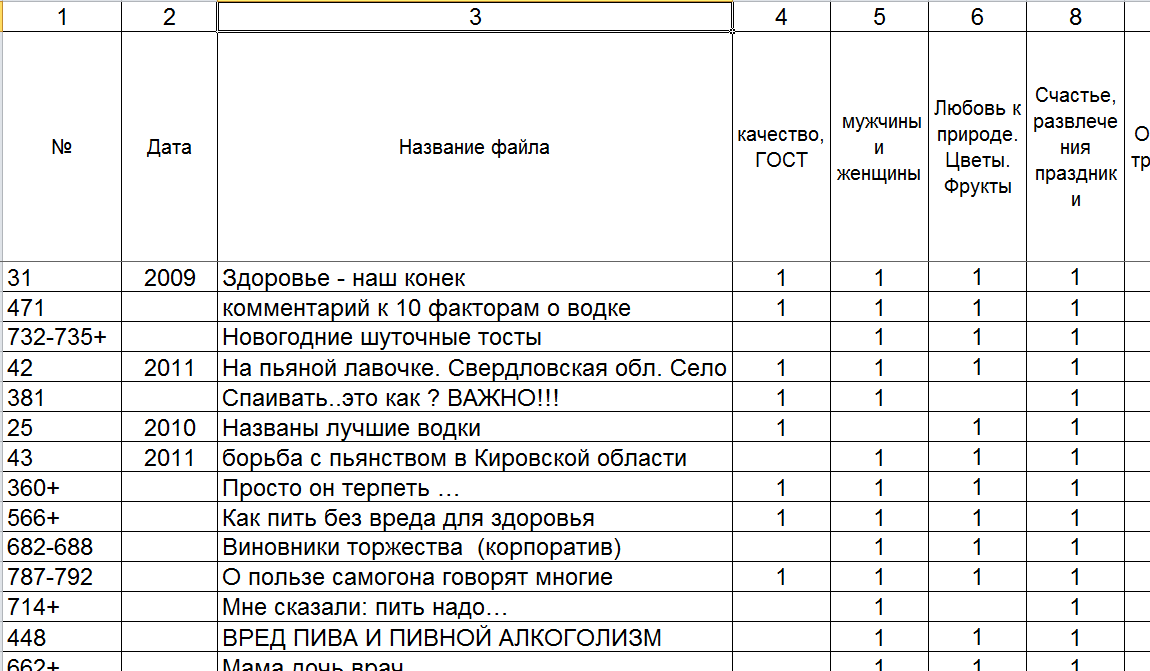 Рис. 1. Фрагмент сводной таблицы анализ графических
и текстовых файловТакже для каждого файла создается отдельная таблица категорий, которые присущи именно ему.Предлагаемый метод анализа интересен тем, что таблица может быть дополнена и строками, и столбцами. То есть могут добавляться как новые файлы, так и новые категории.Все это позволяет сделать предлагаемый метод универсальным средством для более углубленного изучения информации. Причем скорость разработки сводной таблицы возрастет кратно в случае создания программы, позволяющей переносить автоматически сведения из малых таблиц в сводную.Заполнению таблицы предшествует оценка каждого файла. Пример оценки файла приведен на рис. 2 и в табл. 2.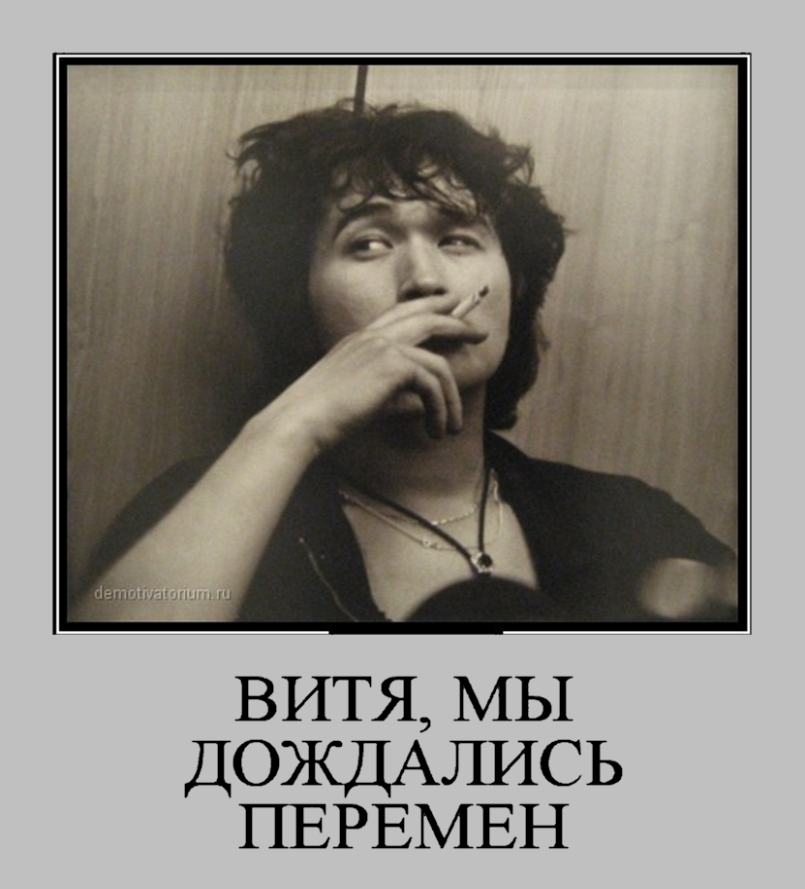 Рис. 2. «Витя, мы дождались перемен» (№ 501 в сводной таблице)Таблица 2 – Пример таблицы категорий графического материалаПрежде чем перейти к узкому анализу отдельной категории, следует поделиться общим впечатлением от полученных данных. В целом остается впечатление, что создатели сайтов работают в едином центре. Так все до мелочей продумано и имеет одно направление – вывернуть сознание и сделать самоотравление алкогольными и табачными ядами делом обычным, будничным, «полезным» и даже весёлым. И для этого используются, кажется, все доступные средства.Невольно вспоминается посещение музея «Русская водка» в Москве. Рассматривая многочисленные экспонаты этого богатого музея, невольно думаешь, что сначала были придуманы названия для алкогольного яда, а уж потом совершались события! Так ярко и оперативно вся история страны отражена в алкогольном яде.В самом деле, в музее можно увидеть ритуальные емкости в виде бюстов А.С. Пушкина и Л.Н. Толстого, у которых в головах аккуратно прилажены горлышки и на них винтовые крышки. Или бюст В.И. Ленина и рядом табличка, поясняющая, что этот бюст стоял на столе директора завода «Кристалл», производящего алкогольные яды. Или коктейли Молотова, они тоже готовились на этом заводе. Оказывается, была водка «Брусиловский прорыв». В правоте этих строк можно убедиться, зайдя на сайт музея.Так и с Интернетом. Оказывается, здесь собраны все заметки, анекдоты, рисунки, и так скомпонованы все эти материалы, что выражения: «Я не грустный, я – трезвый!» (№ файла 85), «Непьющие считаются ненормальными» (№ файла 43) могут показаться естественными. Кстати, слово «Трезвость» в этом весьма обширном материале встречается всего три раза.Для привлечения внимания используются образы самых авторитетных президентов и премьер-министров, знаменитых писателей, героев их произведений, артистов, телеведущих. Даже Гитлера привели в качестве стойкого трезвенника, а Черчилля в качестве беспробудного пьяницы. И все это делается для привлечения внимания и последующего программирования на самоотравление алкогольным ядом.Алкоголь в сводной таблице представлен в 547 файлах (84,2%). Работа по выворачиванию сознания проводится комплексно. Одновременно сайты ведут моральное разложение. И первая мишень это – издевательство над женской частью общества, которая в массовом сознании является образом матери, Родины. Этой теме посвящено 116 файлов. В них женщины изображены так, что в уважающем себя обществе эти изображения показывать нельзя.Основная цель сайтов – сделать рекламу, и это хорошо видно по итоговым цифрам. Скрытая реклама (519 файлов) вместе с явной (115 файлов) составляет 634 файла. Это означает, что 97,6% файлов содержат элементы рекламы алкогольного и табачного ядов. И все эти «художества» сдобрены 367 файлами юмора. Блок защиты все это прикрывает 447 файлами. Самое большое число файлов – 548 или 84,3% – настойчиво рекомендуют самоотравление производить во время торжественных событий и праздников.В табл. 3 подробно рассматривается категория №25 «Дети», которая наиболее важна в деле искажения сознания.Таблица 3 – Детализация категории №25 «Дети»В табл. 3 видно, что 36,5% от общей информации занимает «профилактика» (рис. 3, 4).33,3% материалов под категорией «Дети» содержат плохой пример родителей и взрослых (рис. 5).Пример информационной агрессии (рис. 6) показывает изощренное «нападение» сразу по нескольким направлениям: использование образа детства, привязка к истории и ее подсознательное искажение, низвержение высоких идеалов, формирование образа современной молодежи с «животным уровнем развития».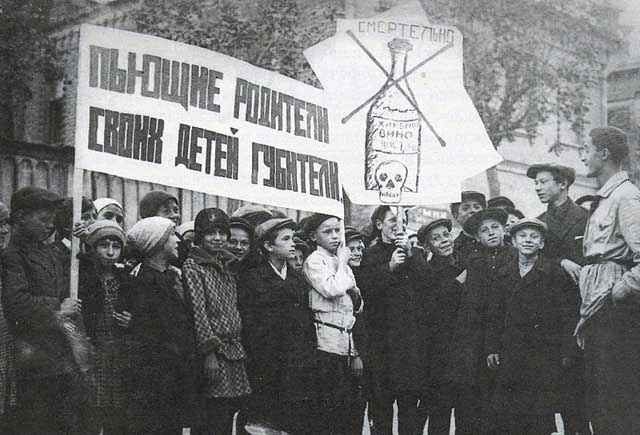 Рис. 3. Пример борьбы. Антиалкогольная демонстрация детей.
1928 год (№514)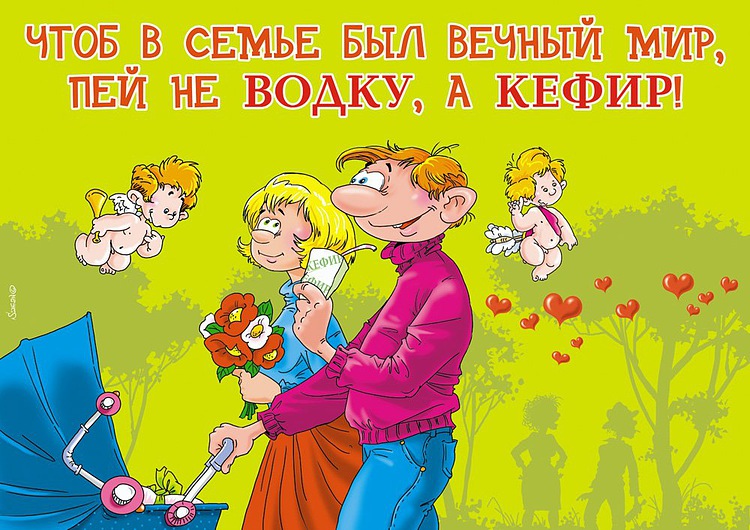 Рис. 4. Пример профилактики с пропагандой алкогольных ядов (№284)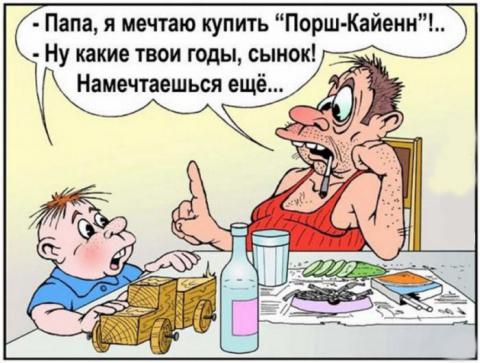 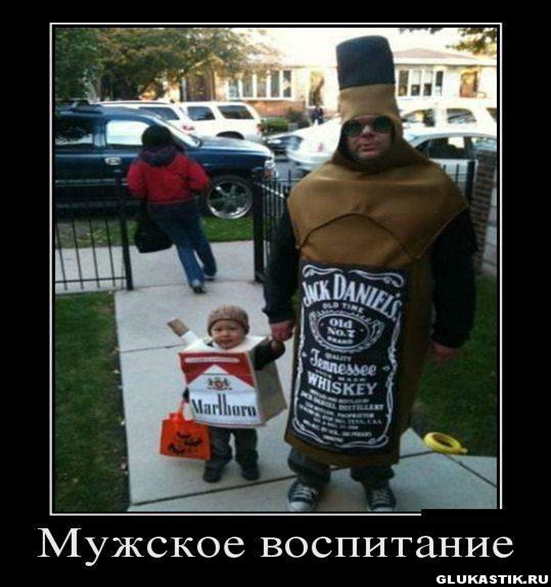 Рис. 5. Примеры пропаганды интоксикантов через образы родителей (№190, 55)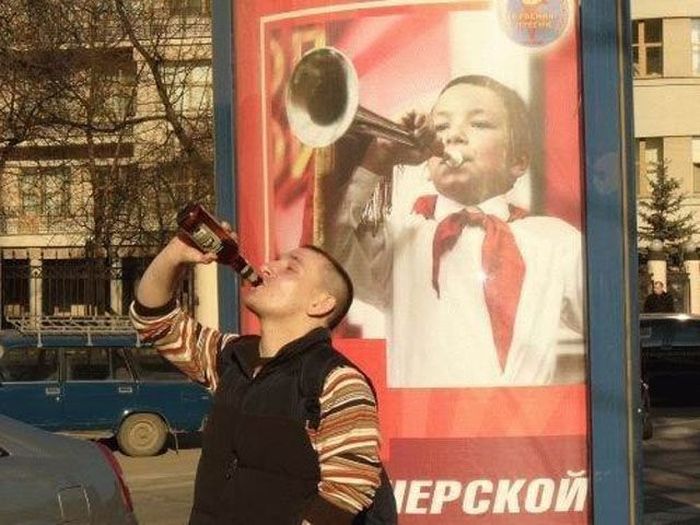 Рис. 6. Пример информационной агрессии (№462)В условиях действующего массированного информационного террора населения только проведение уроков Трезвости в школах и выполнение других пунктов программы утверждения и сохранения Трезвости в России «Трезвость – воля народа!» [4] обеспечит защиту молодежи от самого опасного вида социального паразитизма – отнимания Трезвости. Альтернативы нет.Выводы:Против населения страны ведется системная, постоянная информационная агрессия, в том числе в Интернете.Проведение уроков Трезвости в школах и выполнение других пунктов программы утверждения и сохранения Трезвости в России «Трезвость – воля народа!» позволяет подготовить молодежь к защите от информационной агрессии и сохранить естественную Трезвость.Список литературы1.	Андреев Ю.А. Анализ событий, влияющих на масштаб отравления алкогольным ядом в России и СССР от крестьянского трезвого движения до наших дней / Ю.А. Андреев, Р.В. Распопов // От борьбы к утверждению и сохранению Трезвости : материалы XI научно-практической конференции (г. Копейск, 16-17 февраля 2013 г.). – Тюмень: ТюмГНГУ, 2013. – С. 31-41.2.	Распопов Р.В. Программирование на самоотравление интоксикантами в популярных кинофильмах СССР / Р.В. Распопов, А.Т. Каликаева // Здоровый образ жизни российской молодёжи : материалы Международной научно-практической конференции, посвященной 5-летию программы утверждения и сохранения Трезвости в России «Трезвость – воля народа!». – Тюмень: ТюмГНГУ, 2014. – С. 52-57.3.	Андреев Ю.А. Роль периодической печати в отнимании Трезвости на примере журнала «Крокодил» / Ю.А. Андреев, Р.В. Распопов // Программу утверждения и сохранения Трезвости в России «Трезвость – воля народа!» на государственный уровень! : материалы XII научно-практической конференции ОД «Союз УСТ «Трезвый Урал» (г. Курган, 22-23 февраля 2014 г.). – Тюмень: ТюмГНГУ, 2014. – С. 45-50.4.	Программа утверждения и сохранения Трезвости в России // Тюменская область сегодня. – 2009. – 10 окт. – С. 4.Сведения об авторахАндреев Юрий Артемьевич, член Тюменской городской общественной организации утверждения и сохранения Трезвости «Трезвая Тюмень», ветеран Тюменского судостроительного завода, yuri-andreev@yandex.ru, тел. 8-912-385-1917.Распопов Роман Владимирович, к.т.н., доцент кафедры кибернетических систем, Тюменский государственный нефтегазовый университет, член Тюменской городской общественной организации утверждения и сохранения Трезвости «Трезвая Тюмень», romanraspopov@gmail.com, тел. 8-905-820-5283.УДК 37.018.8Богословская Е.В.Богословская Е.В.
Анализ информационной среды детей дошкольного возраста и педагогика ТрезвостиВ статье дается анализ информационной среды развития детей дошкольного возраста. Рассматриваются некоторые проблемы ее организации. Ставится вопрос о выработке педагогических технологий защиты Трезвости детей. Статья рассчитана на педагогов, психологов, родителей и всех участников трезвого движения и ставит целью обратить внимание на проблему формирования трезвых убеждений у детей дошкольного возраста.Ключевые слова: Трезвость, педагогика Трезвости, информационная среда, информационная защита, различение, дети.Изменения в приоритетах управления обществом, произошедшие в последние десятилетия [1], повлекли за собой и изменения в педагогических подходах к воспитанию детей. В условиях информационного общества четко обозначилась проблема организации воспитательной информационной среды утверждения и сохранения Трезвости [2].Среда роста и развития ребенка может подразделяться на несколько видов:разрушительная среда (активно-программирующая на саморазрушение);опасная (спорная, смежная с разрушительной; её «вторичные атрибуты»: развязное поведение, поиск острых ощущений ради них самих, или установка на то, что нужно менять своё физическое состояние посредством веществ или лекарств, чтобы попасть в «сказочный мир», как, например, в сказке «Алиса в Стране Чудес»);безопасная (нейтральная);созидательная, т. е. предполагающая наличие активной защиты на основе сформированных убеждений, наличие различения и приобретённого иммунитета к агрессивной информационной среде (критичность мышления, основы анализа).Опасная и разрушительная средаПедагоги и родители признают существование и обозначают по ряду условных критериев информационную среду разрушающего (опасного) воздействия на детей. В частности среду формирования психологической установки (программы) на самоотравление интоксикантами.Опасные формы организации информационного пространства детей (по представлениям современных педагогов и родителей) можно разделить на безусловно опасные и спорные.Безусловно опасным представляется пребывание ребенка в компании взрослых людей, отравляющихся табачно-алкогольными изделиями, созерцание изображений со сценами отравления табаком, алкоголем и прочими интоксикантами, присутствие в фильмах, мультфильмах и детской литературе сцен отравления табаком и алкоголем.Спорными в наше время являются вопросы, связанные с демонстрацией сцен отравления отрицательными персонажами художественного произведения, и в целом просмотр детьми фильмов и передач на ТВ и информации в сети Интернет.Спорным до сих пор является рациональность проведения уроков антинаркотической, антиалкогольной профилактики [3; 4].Анализ информационной среды, в которой пребывают современные дети, показал:Из-за огромного количества информации, бесполезной и не понятной для детского осмысления, в их жизнь приходит информационное утомление, и как следствие, желание отгородиться от мира, замкнуться, отрешиться.Слишком много страшного и унылого! Даже если ребенок не смотрит и не слушает разные передачи для взрослых, то он все равно все видит и слышит и о войне, и о катастрофах, и о напряженных семейных отношениях. Современным детям очень часто бывает страшно и печально!Слишком много требований! Наши дети непременно должны соответствовать каким-то стандартам, усвоить определенный объем информации. Причем с утратой общепринятых культурных традиций и норм пришло в нашу жизнь огромное количество самых разных представлений и требований к облику современного ребёнка. Дети теряются в догадках – какими им надо быть, чтобы угодить взрослым, чтобы избежать замечаний и недовольства ими учителей, родителей, других взрослых.Слишком много развлечений! Естественное родительское желание видеть своего ребенка радостным с одной стороны и огромная индустрия развлечений, извлекающая прибыль из этого родительского устремления с другой сделали плохой подарок детям. Дети разучились радоваться простым вещам, обычности своей жизни. Не умеют находить радость и удовлетворение в простом и естественном. От этого рождается страшный порок – скука. И лень!Информационная среда изобилует программированием на разрушительное поведение, в частности на отравление интоксикантами.Безопасная и созидательная средаГоворя о созидательной (безопасной) информационной среде для маленьких детей мы, прежде всего, имеем в виду среду, полностью свободную от любого упоминания о табаке, алкоголе и прочих интоксикантов, как средства отравления организма человека. А так же среду защиты и формирования Трезвости.Формирование трезвой информационной среды начинается с убежденной Трезвости взрослого окружения, продолжается постепенным введением понятия Трезвости, и оканчивается обучением выработки механизмов информационной защиты и их применения против программирования на самоотравление интоксикантами.Процесс отнимания Трезвости отразился на развитии педагогической мысли современности. В результате появилась технология сохранения Трезвости детей и формирования у них трезвых убеждений – «От Трезвости естественной к Трезвости сознательной» [5]. По сути, мы говорим о педагогике Трезвости.В эпоху информационных технологий и абсолютной нехватки ресурсов от людей потребуется больший, чем когда-либо, интеллектуальный вклад в процесс сохранения жизни на Земле.Первое и основное, чему современная педагогика должна уделить внимание, это воспитание думающего, умственно активного творческого поколения. Здесь мы говорим о развитии педагогики Трезвости, теоретической и практической разработке методик сохранения естественной Трезвости всех без исключения детей, формирования трезвых убеждений у детей и взрослых.О педагогике Трезвости и ее составляющихПедагогика Трезвости должна в первую очередь включать в себя воспитание информационного различения, выработку методов и приемов сообщения детям критериев различения добра и зла, пользы и вреда.В педагогической практике автора был период (с 1993 по 2000 гг.), когда данная методика была опробована в условиях детского дошкольного учреждения. Форма реализации – детский физкультурный клуб «Планета здорового детства». Предмет изучения – способность к различению у детей 4-7 лет. Основная задача исследования – выявить скорость формирования у детей понимания относительности понятий «хорошо» и «плохо» в зависимости от меняющихся ситуаций, условий окружающей среды и в зависимости от протекающих процессов.Технология формирования способности к различению заключалась в том, что детям предлагалось определить хорошо или плохо что-либо из происходящего, наблюдаемого детьми. Например, кричать это хорошо или плохо? Дети определяют, что если идет занятие – кричать плохо, если мы гуляем в лесу и окликаем друг друга, чтобы не заблудиться, то кричать хорошо, и чем громче, тем лучше. Если протекает процесс болезни горла кричать очень плохо, если мы занимаемся развитием голоса, его силы звучания, то крикнуть не то, что можно, но даже нужно. Это хорошо.Опыт работы в клубе «Планета здорового детства» лег в основу разработки Программы воспитания созидательной личности, по которой автором была организована работа с детьми в период с 2000 по 2011 годы. В этот период работы с детьми дошкольного возраста было замечено, что многие дети знают, что такое хорошо, а что такое плохо, но не придерживаются данного знания в своем поведении. Возникло предположение, что это происходит от того, что знание, полученное из словесного научения со стороны взрослого и авторитетного для ребенка человека (мама, папа, воспитатель и т.п.) и не получившее подкрепление в условиях реального взаимодействия с людьми, природой, техникой, информацией, не становится условием для устойчивой поведенческой реакции.Чтобы ребенок четко и с минимумом ошибок мог различать, что для него полезно, а что вредно, что в его поведении и поведении других людей хорошо, а что плохо, он должен полученную информацию проверить в реальной среде общения и взаимодействия.В 2012 году нами была создана детская фольклорная студия «Вечёрочка», как способ создания позитивной безопасной созидательной развивающей среды. Программа работы в студии была простроена на фольклорном материале и традициях воспитания детей русского народа и казачества [6].Традиции воспитания и обучения детей хранят нам уникальные методы и приемы, с помощью которых мы можем достичь огромных результатов в формировании подрастающего поколения. Тому пример великие достижения прошлого нашего народа, огромное количество ученых, слава великого русского духа, уникальное воспитание дворянства и на весь мир прославленное мастерство ремесленников [7].Педагогика Трезвости включает в себя также знакомство с понятием «Трезвость».Введение понятия Трезвости начинается с самого раннего возраста через слова и эмоциональные отклики взрослых на данное слово. И без привязки к отравлению интоксикантами. Дети дошкольного возраста должны воспринимать слово «Трезвость» услышанным и изображенным и исключительно в связи с положительными явлениями жизни.Слово «Трезвость» дети должны слышать в одном ряду со словами «доброта», «любовь», «смелость», «трудолюбие», « радость» и т.п.Окружение ребенка – исключительно трезвые взрослые, в отношении которых часто произносится слово «трезвый», окрашенное в положительные эмоции.И только после того, как ребенок узнаёт слово «Трезвость» в контексте положительного, он постепенно открывает для себя явление отсутствия, а позже и отнимания Трезвости. Говорить на тему отнимания Трезвости с ребенком можно только после того, как он сам извлек эту информацию из окружающей среды и задался вопросом о её сути. Это происходит в возрасте 6-7 лет. С 7 лет, то есть в школьном возрасте, разъяснения по темам «Трезвость – отнимание Трезвости – сохранение Трезвости» и «Трезвость – отнимание Трезвости – отравление – утверждение Трезвости» принимают организованный характер, что выражается в уроках Трезвости.Третий компонент педагогики Трезвости заключается в выработке у детей информационной защиты своей Трезвости. Каждый ребенок, так или иначе, столкнется с программирующим на самоотравление интоксикантами информационным давлением. Поэтому задача педагогов – разработать технологию защиты от программирования на самоотравление и развивать методику воспитания и обучения детей способам информационной защиты. Такие технологии, как «скажи наркотикам нет», «скажи нет первой рюмке» показали свою несостоятельность. И напротив, технология «утверждение и сохранение Трезвости» подтвердила свою эффективность.Таким образом, проблема создания безопасного информационного пространства для наших детей и создания созидательной среды развития подрастающего поколения способствует появлению новых эффективных педагогических технологий утверждения и сохранения Трезвости. Следующая задача видится в том, чтобы находить все больше разных форм реализации данного направления. И вовлечь в него всё педагогическое сообщество.Список литературы1.	Зверев А.А. Мораль Трезвости. От разрушения к устойчивому развитию / А.А. Зверев // От борьбы к утверждению и сохранению Трезвости : материалы XI научно-практической конференции (г. Копейск, 16-17 февраля 2013 г.). – Тюмень: ТюмГНГУ, 2013. – С. 6-23.2.	Основа здоровья нации – трезвое мировоззрение : обучающая программа по здоровьесбережению и навыкам здорового образа жизни / Е.В. Богословская [и др.]. – Тюмень: ТюмГНГУ, 2011. – 222 с.3.	Адмакина Е.В. Вербовка под видом профилактики / Е.В. Адмакина // Завтра будет поздно. – 2003. – № 3. – С. 36.4.	Ленивкина Л.Н. От профилактики к урокам Трезвости / Л.Н. Ленивкина // От борьбы к утверждению и сохранению Трезвости : материалы XI научно-практической конференции (г. Копейск, 16-17 февраля 2013 г.). – Тюмень: ТюмГНГУ, 2013. – С. 87-92.5.	Богословская Е.В. От трезвости естественной к трезвости сознательной: роль традиционного воспитания в формировании трезвой личности с раннего возраста / Е.В. Богословская // Программу утверждения и сохранения Трезвости в России «Трезвость – воля народа!» на государственный уровень! : материалы XII научно-практической конференции ОД «Союз УСТ «Трезвый Урал». – Тюмень: ТюмГНГУ, 2014. – С. 22-29.6.	Богословская Е.В. Концепция ДФС: Вырастить позитивного ребенка, несмотря на негативное влияние окружающего мира! / Е.В. Богословская // Программу утверждения и сохранения Трезвости в России «Трезвость - воля народа!» на государственный уровень : материалы 2-й научно-практической конференции общественного движения «Союз утверждения и сохранения Трезвости «Трезвый Юг». – Ставрополь: ООО «Губерния», 2014. – С. 60-64.7.	Стасюк А.А. Роль традиционной культуры в формировании трезвого общества / А.А. Стасюк // Программу утверждения и сохранения Трезвости в России «Трезвость - воля народа!» на государственный уровень : материалы 2-й научно-практической конференции общественного движения «Союз утверждения и сохранения Трезвости «Трезвый Юг». – Ставрополь: ООО «Губерния», 2014. – С. 51-54.Сведения об автореБогословская Елена Васильевна, педагог-психолог, председатель СГОО КУСТ «Трезвый Ставрополь», преподаватель курса сознательной Трезвости в г. Ставрополе. Автор методики «От Трезвости естественной к Трезвости сознательной», tresvstav@list.ru, тел. 8-918-863-78-67.УДК 37.034Загумённый В.А., Распопов Р.В.Загумённый В.А., Распопов Р.В.
Эффективность уроков Трезвости и их влияние
на творческие способности учащихсяВ докладе представлены результаты исследования сохранения Трезвости и творческих способностей старшеклассников общеобразовательных школ города Тюмени и их отношения к урокам Трезвости. В процессе исследования было опрошено около 400 учащихся и протестировано 160. Отношение к Трезвости у учащихся положительное: более 98% за утверждение и сохранение Трезвости в России, более 80% опрошенных считают, что для сохранения Трезвости уроки необходимо начинать с младших классов. Процент сохранения Трезвости значительно выше в тех классах и школах, где уроки Трезвости проводились систематически. Результаты проведённых тестов по решению математических задач в математических классах общеобразовательных школ, гимназий и лицеев показали, что творческие способности учащихся, живущих в Трезвости, значительно выше, чем у учащихся, которые травятся алкоголем и табаком.Ключевые слова: Трезвость, информационный террор, уроки Трезвости, уроки профилактики, педагогика Трезвости, запрограммированность, самоотравление, социальный паразитизм, средства формирования и управления общественным сознанием, программа «Трезвость – воля народа!».Ещё сто лет назад было отмечено, что опыт проведения уроков Трезвости в России показал высокую эффективность в деле воспитания трезвых граждан своей страны [1; 2]. В современной России уроки Трезвости также показывают высокую эффективность в сохранении Трезвости и творческих способностей учащихя. Почему же до сих пор уроки Трезвости с трудом пробивают себе дорогу, а уроки «профилактики употребления психоактивных веществ (ПАВ) в общеобразовательной среде» включены в учебный процесс, поддерживаются и финансируются из государственного бюджета? Здесь две причины.Первая причина – высокий уровень запрограммированности на самоотравление алкоголем граждан России. Алкогольная запрограммированность человека (независимо от занимаемой должности и сферы деятельности) мешает увидеть причины проблемы и пути её решения, объединить усилия созидательных сил общества для сохранения Трезвости у подрастающего и будущих поколений. Для этого необходимо использовать опыт дореволюционной России и вернуть в школьную программу уроки Трезвости, предусмотренные 3-м пунктом программы утверждения и сохранение Трезвости в России «Трезвость – воля народа!» [3]. Жизненно необходимо для общества обучение студентов педагогических вузов и ссузов основам науки Трезвости, которые они смогут использовать не только на благо своих молодых семей, но и передадут своим воспитанникам в образовательных учреждениях.Вторая причина – умышленное направление разрушительными корыстными интересами человеческих и денежных ресурсов на «борьбу с пьянством и алкоголизмом». Исторический опыт показал, что на «борьбу» тратятся огромные деньги и ресурсы, но к решению проблемы эти усилия и затраты не приводят [4].Определенным группам людей невыгодна Трезвость населения страны, так как они понимают, что трезвым народом значительно труднее манипулировать, присваивать результаты его труда. Алкогольный бизнес и те, кто на него работает, прикладывают всесторонние усилия в средствах формирования и управления общественным сознанием (СФиУОС, так называемые СМИ) для сохранения и расширения своего античеловеческого бизнеса. А вина и ответственность за последствия самоотравления перекладывается на жертву – на человека, введенного в заблуждение.Отнимание Трезвости в настоящее время является наиболее опасным видом социального паразитизма, так как под действием информационного террора люди не только расстаются с честно заработанными средствами, но разрушают здоровье, семью, государство и своими деньгами спонсируют и укрепляют алкогольный и табачный бизнес.Почему уроки Трезвости более эффективны, чем уроки «профилактики ПАВ»? Уроки Трезвости раскрывают истинные причины и показывают механизм отнимания Трезвости [5], уроки же профилактики не вскрывают истинные причины самоотравления, вводят учащихся в заблуждения, открывая им частичную правду, учверждая, что проблема «пьянства», «алкоголизма» и всех бед, связанных с ними, находится в семье.Уроки профилактики обычно доверено проводить любому учителю, при этом руководство школы не интересуется, ведёт ли сам учитель трезвый образ жизни. Для проведения грамотных уроков Трезвости требуется не только знание научных основ, но и личная сознательная Трезвость учителя (полная свобода от самоотравления алкоголем, табаком и другими интоксикантами). Человек, который раз в год может позволить себе алкогольный или какой либо другой яд не имеет морального права проводить уроки Трезвости. Хорошо об этом сказал известный российский педагог 19 века С.А. Рачинский: «Пока я держался умеренности, все мои речи оставались гласом вопиющего в пустыне. Все со мной соглашались, никто не исправлялся. С тех пор, как я дал и исполняю обет трезвости, за мною пошли тысячи» [2].Алкогольная запрограммированность учителей мешает им получить необходимые знания науки Трезвости и проводить уроки Трезвости в рамках предмета ОБЖ в средних и старших классах, и на уроках здоровья в младших классах.Кроме того, уроки «профилактики ПАВ» проводят, как правило, в старших классах. Последние исследования показывают, что приобщение к интоксикантам начинается в младших классах, а с 5-го класса начинается массовое приобщение к алкоголю, табаку и энергетикам [6, с. 135].Какова эффективность систематического проведения уроков Трезвости? В указанных ниже школах администрацией было разрешено проведение анонимного опроса и тестов с последущей публикацией, при условии, что номера школ указаны не будут. Поэтому будем называть эти учебные заведения условным обозначением Шк-А, Шк-Б… Шк-К. На рисунке 1 приведены результаты исследования, проведенного в 5-х – 11-х классах одной из школ г. Тюмени в 2010, 2014 году. В этой школе (Шк-А) уроки Трезвости систематически проводились в течение четырёх лет и продолжаются в настоящее время.Нижняя часть диаграммы (желтого цвета) отражает долю учащихся, живущих в Трезвости в 2010 году (до проведения уроков). Верхняя часть диаграммы (зеленого цвета) построена по результатам анкетирования учащихся 5-х – 11-х классов этой же школы в 2014 году (номера классов те же, но ученики другие – бывшие 5-классники на тот момент уже учились в 9-м классе).Диаграмма показывает, что в результате проведения всего 2-х – 4-х систематических уроков Трезвости в год в каждом классе ежегодно в течение четырёх лет в данной школе изменился морально-психологический климат, общее отношение к Трезвости, и во всех классах значительно увеличилась доля учащихся, живущих в Трезвости.Рис. 1. Прирост живущих в Трезвости через 4 года
после проведения уроков Трезвости в одной из школ города ТюмениПочти линейный характер уменьшения доли живущих в Трезвости говорит о том, что без проведения систематических уроков Трезвости практически стопроцентно гарантировано приобщение ученика к интоксикантам за время обучения. При проведении уроков Трезвости доля живущих в Трезвости возрастает, но не стабилизируется, тенденция снижения сохраняется, что объясняется недостаточным количеством уроков, а также массированным «информационным террором», программирующим молодёжь через СМИ, рекламу и произведения искусства на самоотравление.Резкий выброс на графике в 10-м и 11-м классах объясняется тем, что из двух 9-х классов успешно сдают экзамены и проходят по конкурсу в один 10-ый по большей части те учащиеся, которые живут в Трезвости [6].Значительный эффект от проведения систематических уроков Трезвости в одной школе (и последующее увеличение доли учащихся, живущих в Трезвости в 10-х, 11-х классах), подтверждается и результатами аналогичных исследований в других школах. Представителями ТГОО УСТ «Трезвая Тюмень» уроки Трезвости систематически проводились в следующих школах:Шк-И – в течение 6-ти лет с 1-го и 4-го класса;Шк-А – в течение 5-ти лет с 5-го класса;Шк-К – в течение 3-х лет с 6-го класса.В 2015-2016 учебном году в указанных школах было анонимно анкетировано 376 учащихся 7-х, 9-х 10-х, 11-х классов. Результаты анонимного анкетирования учащихся показаны в таблицах №1 и №2. Все эти школы обычные, общеобразовательные. Уроки в учебных классах этих школ проводились систематически до 8-го класса включительно. В 9-х – 11-х классах – изредка, по просьбе администрации, не более 1-2 уроков в год. В 7а, 7б классах Шк-И уроки Трезвости проводились систематически с 1-го класса, поэтому живущих в Трезвости в 7-х классах много – 91%.Для успешной сдачи единого государственного экзамена и прохождения по конкурсу в 10-й класс учащимся необходимо обладать абстрактно-логическим уровнем мышления для решения творческих задач. Если человек обладает этим уровнем мышления, у него раскрываются творческие способности для успешной сдачи экзаменов. Трезвый человек способен сохранить свой интеллект, свои способности и умения для использования полученных знаний. Эту особенность подтверждает диаграмма (рис. 1) и данные таблиц 1 и 2.По результатам исследования, количество учащихся 9-х классов (в школах Шк-А, Шк-И, Шк-К), живущих в Трезвости составляет в среднем 67% (таблица №2), а учащихся 10-х, 11-х классов, 79% и 73% соответственно (таблица №1).Таблица 1 – Результаты анонимного анкетирования учащихся 10-х, 11-х классов школ г. Тюмени в 2015-2016 учебном году (уроки Трезвости проводились в течение 3-х – 6-ти лет)Таблица 2 – Результаты анонимного анкетирования учащихся 9-х, 7-х классов школ г. Тюмени в 2015-2016 учебном году (уроки Трезвости проводились в течение 3-х – 6-ти лет)По результатам анкетирования, приведенным в таблицах 1 и 2, построен график (рис. 2), который подтверждает ранее выявленную закономерность (рис. 1) [6]: успешно сдают экзамены и проходят по конкурсу в 10-ый класс по большей части те учащиеся, которые живут в Трезвости.Рис. 2. Доля учащихся (в среднем по трем школам), живущих в Трезвости после систематического проведения уроков Трезвости
в течение 3-6 летОбщественной организацией «Трезвая Тюмень» были проведены дополнительные исследования для подтверждения выявленной особенности – сохранения творческого потенциала учащихся за счёт трезвого образа жизни. Для этой цели были проведены письменные тесты по решению задач и анонимные опросы в математических 10-х классах общеобразвательных школ, гимназий и лицеев, в которых ранее уроки Трезвости не проводились, или проводились очень редко.Контрольная работа включала в себя три задачи:Задача №1. Сколько получится, если полтора разделить на одну треть?Задача№2. Гитара в чехле стоит 6 500 рублей. Гитара на 6 000 рублей дороже чехла. Сколько стоит чехол?Задача№3. Летят утки, навстречу селезень. Селезень говорит: «Здравствуйте, 67 уток». Утки отвечают: «Нас не 67, но было бы 67, если бы нас было столько, да ещё столько, да ещё полстолька, да ещё четверть столько, да ты с нами». Сколько было уток?В различных вариантах были изменены цифровые данные, содержание задач оставалось таким же. Время на контрольную работу было определено 7 минут. Разрешено было пользоваться калькуляторами. Письменное задание выполнялось на обратной стороне опросного листа.По результатам опроса, из тех учащихся, которые решили три задачи, 82% живут в Трезвости, 18% отравляются редко. Те учащиеся, которые не решили ни одной задачи, в Трезвости не живут, травятся редко и часто.Вопросы опросного листа: 1) Вы пробовали алкоголь, табак, «энергетики»? Нет. Да: 1 раз, редко, часто; 2) Вы хотите, чтобы территория учёбы и вашего проживания были территориями Трезвости? Да, нет; 3) Вы будете жить в Трезвости? Да, не знаю, нет.Исходные условия исследования (результаты приведены в табл. 3 и на рис. 3):Шк-А – уроки Трезвости проводились систематически во всех классах, начиная с 5-го, в течение 5-ти лет;Шк-Б – математический 10-й класс, в котором у 30% учащихся проводились уроки Трезвости в 6-м и 7-м классах;Шк-В, -Г -Д, -Ж, -З – классы общеобразовательной школы, лицеев и гимназий, где уроки Трезвости не проводились.Таблица 3 – Результаты анонимного тестирования и анкетирования учащихся 10-х математических классов в 2015-2016 учебном году в г. ТюмениРис. 3. Результаты анонимного тестирования и анкетирования
учащихся 10-х математических классов в 2015-2016 учебном году
в г. ТюмениРезультаты исследования влияния уроков Трезвости на сохранение Трезвости и творческих способностей учащихся позволяют сделать выводы:75% опрошенных учащихся считают необходимым проводить от 10-ти до 15-ти уроков Трезвости в год, что соответствует рекомендации обучающей программы «Основа здоровья нации – трезвое мировоззрение» [7].Систематические уроки Трезвости дают практически гарантированный результат: в школе Шк-И, где уроки проводились систематически с 1-го класса, живущих в Трезвости в 7-х классах много – 91%.В 10-х и 11-х классах процент живущих в Трезвости выше, чем в 9-х классах – это объясняется тем, что из девятых классов в 10-й класс после экзамена проходят по конкурсу в основном те, кто живёт в Трезвости, то есть учащиеся, сохранившие абстрактно-логический уровень мышления и способность решать творческие задачи.Тесты в математических классах, где предъявлялись ещё более жёсткие требования к творческим способностям учащихся, показали, что учащиеся 10-го класса общеобразовательной школы Шк-А, где 95% учащихся живут в Трезвости, не намного уступают учащимся математических классов гимназий и лицеев, где математика изучается более глубоко.По результатам опроса, из тех учащихся, которые решили три задачи, 82% живут в Трезвости, 18% отравляются редко. Учащиеся, которые не решили ни одной задачи, в Трезвости не живут, травятся редко и часто.Жизненно необходимо для общества обучение студентов педагогических вузов и ссузов основам науки Трезвости, которые они смогут использовать не только на благо своих молодых семей, но и передадут своим воспитанникам в образовательных учреждениях.Список литературы1.	Успенский С.Е. Школа трезвости : популярный учебник трезвости для начальных училищ / С.Е. Успенский. – М., 1914. – 128 с.2.	Рачинский С.А. Письма С.А. Рачинского к духовному юношеству о трезвости : издание для студентов Казанской Духовной Академии / С.А. Рачинский. – Казань: Типо-литография Императорского Университета, 1898.3.	Программа утверждения и сохранения Трезвости в России // Тюменская область сегодня. – 2009. – 10 окт. – С. 4.4.	Зверев А.А. Мораль Трезвости. От разрушения к устойчивому развитию / А.А. Зверев // От борьбы к утверждению и сохранению Трезвости : материалы XI научно-практической конференции (г. Копейск, 16-17 февраля 2013 г.). – Тюмень: ТюмГНГУ, 2013. – С. 6-23.5.	Ленивкина Л.Н. От профилактики к урокам Трезвости / Л.Н. Ленивкина // От борьбы к утверждению и сохранению Трезвости : материалы XI научно-практической конференции (г. Копейск, 16-17 февраля 2013 г.). – Тюмень: ТюмГНГУ, 2013. – С. 87-92.6.	Загумённый В.А. Отношение подростков и молодёжи к Трезвости по результатам анкетирования тюменских школьников / В.А. Загумённый, Р.В. Распопов // Здоровый образ жизни российской молодёжи : материалы Международной научно-практической конференции, посвященной 5-летию программы утверждения и сохранения Трезвости в России «Трезвость – воля народа!». – Тюмень: ТюмГНГУ, 2014. – С. 134-139.7.	Основа здоровья нации – трезвое мировоззрение : обучающая программа по здоровьесбережению и навыкам здорового образа жизни / Е.В. Богословская [и др.]. – Тюмень: ТюмГНГУ, 2011. – 222 с.Сведения об авторахЗагумённый Владимир Афанасьевич, член Тюменской городской общественной организации утверждения и сохранения Трезвости «Трезвая Тюмень», zva-1950@mail.ru, тел. 8-922-043-0589.Распопов Роман Владимирович, к.т.н., доцент кафедры кибернетических систем, Тюменский государственный нефтегазовый университет, член Тюменской городской общественной организации утверждения и сохранения Трезвости «Трезвая Тюмень», romanraspopov@gmail.com, тел. 8-905-820-5283.УДК 316.4.051Зверев А.А., Киви В.В.Зверев А.А., Киви В.В.
Отнимание Трезвости – особо опасный вид социального паразитизма.
От борьбы к утверждению и сохранению ТрезвостиВ статье обосновано, почему отнимание Трезвости является особо опасным видом социального паразитизма по сравнению с другими. Рассмотрены механизм отнимания Трезвости, механизм утверждения и сохранения Трезвости в обществе, виды имитационно-провокационной деятельности, которые не ведут к утверждению Трезвости в обществе, но канализируют и нейтрализуют общественную активность в интересах организаторов самоотравления населения.Ключевые слова: отнимание Трезвости, социальный паразитизм, трезвое движение, потери от алкоголя, программа «Трезвость – воля народа!».Капитал боится отсутствия прибыли или слишком маленькой прибыли, как природа боится пустоты. Но раз имеется в наличии достаточная прибыль, капитал становится смелым. Обеспечьте 10%, и капитал согласен на всякое применение, при 20% он становится оживлённым, при 50% положительно готов сломать себе голову, при 100% он попирает все человеческие законы, при 300% нет такого преступления, на которое он не рискнул бы, хотя бы под страхом виселицы.Английский публицист XIX векаТомас Джозеф Даннинг (1799-1873)Отнимание Трезвости – особо опасный вид социального паразитизма [1], который обеспечивает паразитирующим элементам прибыль много больше «классических» 300%.Понимание этого ключевого момента начинает активно проникать в общественное сознание. Это и понятно. Воровство считается явно выраженным социально опасным явлением. Воровство уголовно наказуемое деяние. Вроде бы, что может быть хуже воровства?Но всё познаётся в сравнении (см. табл. 1).Таблица 1 – Сравнение видов социального паразитизма – воровства и отнимания ТрезвостиКроме того, отнимание Трезвости является одним из главных условий для развития других видов социального паразитизма, начиная от обмана одного человека и заканчивая установлением колониальной зависимости над целыми странами.Вывод:Отнимание Трезвости – самый опасный из всех возможных видов социального паразитизма.Механизм отнимания ТрезвостиОтнимание Трезвости держится всего на двух условиях:на информационном терроре населения, который программирует население на самоотравление и формирует спрос на интоксиканты через рекламу, пропаганду, насаждение символов, традиций, «культуру самоотравления». (Главную роль в программировании населения играют магазины совместной продажи алкогольных ядов и продуктов питания).и на шаговой доступности алкогольных ядов (продаже интоксикантов в черте поселений вместе с продуктами питания) [3].Данные условия закреплены на законодательном уровне, поэтому одно из основных условий возвращения Трезвости – изменение законодательства.Отмечаем важный момент. Какие бы способы информационного террора ни использовались, насаждаются всего три основных ключевых момента – тройная ложь:алкогольный яд пища;раз пища, то она должна быть качественной;и мера – отравление должно быть «в меру».О механизме утверждения и сохранения ТрезвостиОсвобождение населения от программы самоотравления – основной критерий деятельности по утверждению и сохранению Трезвости.Эта задача комплексная и для её решения «Союз утверждения и сохранения Трезвости «Трезвый Урал» разработал программу утверждения и сохранения Трезвости в России «Трезвость – воля народа!» которая, позволяет сразу, инициативно, не дожидаясь каких-либо команд «сверху», приступать к делу утверждения и сохранения Трезвости.Нужно отметить, что интуитивное движение народа к Трезвости, как к естественному состоянию, достаточно чётко выражено. Соответственно есть значительное количество инициативных людей, которые в меру своего понимания стараются что-то сделать для утверждения Трезвости в России.Общественная инициатива, если её оставить без внимания (со стороны организаторов отнимания Трезвости), может привести к тому, что люди на самом деле вернут себе отобранную у них Трезвость. Возврата Трезвости алкобизнес допустить не может, так как наживается на отравлении и убийстве населения, и потому организуют ложные каналы для направления энергии людей, желающих утверждения Трезвости.Ложные каналы приложения усилий «сливают» и нейтрализуют энергию людей и для алкобизнеса не опасны, он их поддерживает.Для примера перечислим некоторые из них:Борьба с «левой водкой» (с «контрафактной», «самопальной», «поддельной», «ядовитой», «опасной для здоровья» и т.д.);«Контрольные закупки»;«Стометровки» (замер расстояний от точек распространения алкогольных и табачных ядов до объектов соцкультбыта);Борьба с отравлениями и бывшими трезвенниками в общественных местах (демонстративная видеофиксация с последующим распространением в сети Интернет);«До 18 не продаём!» и т. д.Различия эффективной работы по утверждению и сохранению Трезвости и ложных подходов – имитационно-провокационной деятельности [4] – снова удобно сравнить в табличной форме (табл. 2). В левой колонке описаны насаждаемые способы канализации и утилизации общественной активности, а в правой – опорные положения программы «Трезвость – воля народа!».Таблица 2 – Сравнение положений программы «Трезвость – воля народа!» и навязываемых ложных каналов приложения усилийОбщие выводы:Вышеперечисленные действия (ложные каналы по нашему определению) – это навязывание имитационно-провокационной деятельности социально активным гражданам, которая уводит созидательно настроенных людей в информационные тупики. Эти действия безопасны и даже выгодны для алкопроизводителей, т.к. «сливают» энергию активных людей, заводят их деятельность в информационные тупики. А так как деятельность в ложном направлении не даёт результатов, то активные люди дискредитируются и в собственных глазах и в глазах окружающих.Что делать?Трезвость в России утвердить просто, если действовать грамотно, согласовано по программе «Трезвость – воля народа!».Работа по программе «Трезвость – воля народа!» успешна.Практика показала, что население наиболее активно поддерживает идею выноса торговли табачными и алкогольными ядами за пределы поселений в спецмагазины.На сегодняшний день более 80% респондентов разных городов поддерживают вынос продажи алкогольных и табачных ядов за границы поселений в спецмагазины. Опросы активистами проводятся практически ежедневно. Данная работа освещается в интернете, публикуются статьи и видеоролики, показывающие отношение людей к данной инициативе [5].При опросах люди буквально сразу видят целесообразность выноса торговли табачно-алкогольными ядами за пределы поселений, способствующего распрограммированию населения и защите детей от программирования на самоотравление.Благодаря проведению всероссийского опроса, в обществе расширяется социальная база Трезвости, и выявляются активные граждане. Общество консолидируется для выполнения социального заказа на Трезвость – принятия программы УСТ в России «Трезвость – воля народа!» на государственном уровне.Эффективны также рабочие встречи, семинары, круглые столы, конференции с участием различных служб контроля, лицензирования, прокуратуры, полиции, представителей департаментов и администрации населённых пунктов, общественности. Повестка мероприятий: обсуждение программы УСТ в России «Трезвость – воля народа!», согласование работы вышеперечисленных служб для подготовки законодательной инициативы по выносу торговли интоксикантами за пределы населённых пунктов в спецмагазины.Соответственно, данные мероприятия должны шире освещаться в СМИ и быть открытыми для общественности, для внесения предложений.Работа по всем пунктам программы «Трезвость – воля народа!» создаёт предпосылки для второго этапа.Второй этап – принятие программы «Трезвость – воля народа!» на государственном уровне.После выноса продажи алкоголя и табака за поселения опросы продолжаются. Фиксируются и публикуются мнения и оценки жителей о выносе продажи за поселения. Собирается статистика изменений показателей качества жизни населения, асоциальных явлений (преступность, ДТП, пожары и др.) и положительных эффектов.Сбор и обобщение позитивной статистики позволяют закрепить в общественном сознании пользу Трезвости и окончательно принять программу «Трезвость – воля народа!» на государственном уровне.Трезвость возвращает людям интеллектуальные способности, данные с рождения, и является фундаментом понимания общественных, экономических, политических процессов людьми. Трезвость является главным ресурсом для становления цивилизации созидания и утверждения в обществе морали Трезвости.Список литературы1.	Зверев А.А. КУРС в жизнь! - Часть 18: Отнимание Трезвости – особо опасный вид социального паразитизма [Электронный ресурс]. – URL: https://www.youtube.com/watch?v=SKhgDmRitck (дата обращения: 17.03.2016).2.	Игумнов С.А. Социально-экономические последствия потребления алкоголя в Республике Беларусь / С.А. Игумнов, М.В. Петрович, С.И. Осипчик // Проблемы управления. – 2011. – № 3 (40). – С. 104-115.3.	Механизм 3-2-3 отравления народов России [Электронный ресурс] : сайт Тюменской городской общественной организации утверждения и сохранения Трезвости «Трезвая Тюмень». – URL: http://trezvayatyumen.ru/biblioteka/videomaterialy/mekhanizm-3-2-3.html (дата обращения: 21.09.2014).4.	Бобылев С.В. Имитация деятельности в трезвом движении / С.В. Бобылев // От борьбы к утверждению и сохранению Трезвости : материалы XI научно-практической конференции (г. Копейск, 16-17 февраля 2013 г.). – Тюмень: ТюмГНГУ, 2013. – С. 109-115.5.	Чеснокова У.А. Итоги пилотного опроса «Отраву за город – в специализированные магазины» в городах России / У.А. Чеснокова // Здоровый образ жизни российской молодёжи : материалы Международной научно-практической конференции, посвященной 5-летию программы утверждения и сохранения Трезвости в России «Трезвость – воля народа!» – Тюмень: ТюмГНГУ, 2014. – С. 216-221.Сведения об авторахЗверев Александр Александрович, председатель Тюменской городской общественной организации утверждения и сохранения Трезвости «Трезвая Тюмень», trezv_tmn@mail.ru, тел. 8-922-475-9611.Киви Виктор Валентинович, член правления Тюменской городской общественной организации утверждения и сохранения Трезвости «Трезвая Тюмень», vict86@yandex.ru, тел. 8-922-477-4249.УДК 37.034Юлдашбаева Л.А.Юлдашбаева Л.А.
Ученические общества ТрезвостиВ работе даётся понятие об ученических обществах Трезвости. Показан пример создания ученического общества Трезвости С.А. Рачинским. Приведены цели, формальные основания создания и спектр направлений деятельности ученических обществ Трезвости. Показаны преимущества для деятельности современных ученических обществ Трезвости.Ключевые слова: Трезвость, ученическое общество Трезвости, учебно-воспитательный процесс, мораль Трезвости.ВведениеПроцессы воспитания и обучения, как и многие другие, связаны с интенсивной интеллектуальной деятельностью. Требуют большого количества нервных ресурсов, ведь их результатом должно стать не простое механическое запоминание набора смысловых единиц, а формирование целостной системы знаний, умений и навыков [1].Ученическое общество Трезвости представляет собой одну из форм ученического самоуправления в образовательном учреждении. Выполняя свои задачи, ученическое общество Трезвости реализует часть воспитательной работы в учебном заведении. Создание и функционирование ученических структур самоуправления по утверждению и сохранению Трезвости служит одной простой и понятной цели: формирование в отдельно взятом учебном заведении морали Трезвости. Следствием этого является улучшение психологического климата и эффективности обучения в образовательном учреждении.Экскурс в историюСегодня мало кому из педагогов известно имя Сергея Александровича Рачинского. По отзывам современников, «Рачинский – это имя мирового значения». Он был творцом самобытных русских идеалов просвещения. Личный пример Сергея Александровича и сегодня вдохновляет нас на посвящение своих сил бескорыстному служению Отечеству.Сергей Александрович Рачинский родился 2 мая 1833 года в селе Татеве Бельского уезда Смоленской губернии (ныне район Тверской области). Его отец, капитан Муромского пехотного полка, был дворянского рода Рачинских, имеющий польские корни. Его предки получили от польского короля Владислава IV земли в Бельском уезде.В 15 лет Сергей Рачинский поступил в Московский университет. Его молодость проходит в научной деятельности. В 20 лет он стал кандидатом естественных наук. После окончания университета некоторое время служил в архиве Министерства иностранных дел, а осенью 1856 года уехал за границу для подготовки к профессорской деятельности. Вернувшись, защитил магистерскую диссертацию и был приглашен занять кафедру ботаники в Московском университете. По своему уму и свойствам характера Рачинский занял видное место в московском образованном обществе.В 1866 году защитил докторскую диссертацию. В 1868 подал в отставку и до 1872 года вел светскую жизнь в Москве. Переехав в родовое имение в Татево, он почувствовал неудовлетворенность своей жизнью. Это был непростой период его жизни. Однажды он зашел в сельскую школу и попал на урок арифметики, который показался ему необычайно скучным. Сергей Александрович попробовал сам дать урок, стараясь сделать его интересным и живым. Неожиданно его жизнь обрела смысл и начала доставлять ему большую радость. Он стал сельским учителем.В 1875 году Рачинский построил новое здание школы и общежитие при ней и сам переселился в него, сделавшись сельским учителем [2]. Вскоре школа стала образцовой. Крестьянские дети изучали учебные дисциплины, приобретали трудовые навыки, необходимые в деревенской жизни.Как педагог по призванию, Сергей Александрович досконально изучил все особенности жизни своих учеников. К тому времени в сёлах незаметно распространялась привычка отравляться алкогольными ядами. По современным меркам и беспокоиться-то вроде бы не было нужды. Сейчас в России уровень отравления почти в 5-8 раз выше, чем в конце ХIХ века. Рачинский же увидел опасность в том, что отсутствие Трезвости могло привести к гибели близких для него людей – его учеников.Однажды Рачинский стал свидетелем случая, который потряс его до глубины души: «Между моими первыми учениками был мальчик, который постоянно радовал меня своим прекрасным характером, своими способностями и успехами...Лет семь тому назад, вскоре после одного из наших храмовых праздников, в аллее, проходящей поблизости от школы, встретился мне мой питомец. Сидел он в телеге, как-то странно покачиваясь, и на оклик мой окинул меня мутным, бессмысленным взглядом. Он был совершенно пьян».Затем Сергей Александрович описывает своё состояние, в котором ярко раскрывается его пастырское отношение к происходящему:«У меня захватило дух от раскаяния и стыда. Оказалось вдруг, несомненно, неопровержимо, что для этого юноши, столь счастливо одарённого, о коем я так много думал, так много старался, я не сделал ровно ничего, или, точнее, упустил сделать то, без чего всё прочее не имеет ни малейшей цены – не закалил его волю против самого обыденного, самого опасного из искушений. Для меня стало очевидным, что для ограждения моих учеников от окружающего их зла нужны средства более сильные, чем простые увещевания и поучительные речи».«Единственное средство, которое я мог придумать, было устройство в тесном кругу моих учеников общества трезвости при абсолютном воздержании от спиртных напитков».Мысль о таком обществе была встречена большинством его уже ставших взрослыми учеников в высшей степени сочувственно, и вот 5 июля 1882 г., в день именин Сергея Александровича, после молебна преподобному Сергию Радонежскому им самим и его учениками был произнесен в церкви торжественный обет такого воздержания. Общество состояло первоначально почти исключительно из бывших татевских учеников. Постоянное ядро его составляли вышедшие из этой школы учителя. Всего несколько десятков человек – но польза, приносимая этим маленьким обществом его членам, постоянные беседы Сергея Александровича с крестьянами стали приносить свои добрые плоды. Ежегодно общество увеличивалось, а осенью 1888 г. стали приходить крестьяне из разных, иногда очень удаленных от Татева деревень, с просьбами принять их в общество. По инициативе молодых священников (нередко учеников С.А. Рачинского) общества трезвости, подобные татевскому, стали появляться в других, соседних с Татевом, селах [3].Цель ученического общества ТрезвостиИдеальный желаемый результат ученического общества Трезвости (УОТ) состоит в создании информационного поля внутри учебного заведения, способствующего утверждению сознательной Трезвости в каждом учащемся. Это достигается популяризацией в различных формах известных знаний о преимуществах жизни в Трезвости.Следует отметить, что деятельность ученического общества Трезвости стоит на защите интересов учащихся, родителей, преподавателей и администрации учебного заведения, утверждая и сохраняя Трезвость всех участников учебного процесса.Главным принципом ученического общества Трезвости должна быть личная сознательная Трезвость и компетентность его участников.Организация ученических обществ ТрезвостиСоздание ученического общества Трезвости с точки зрения закона возможно и должно быть отражено в уставе образовательного учреждения.Статья 26 федерального закона от 29.12.2012 N 273-ФЗ (ред. от 30.12.2015) «Об образовании в Российской Федерации» определяет два принципа управления образовательным учреждением: единоначалие и коллегиальность – и даёт право на участие в управлении образовательным учреждением (то есть, право на самоуправление) педагогам, родителям и учащимся [4].В соответствии с этим, при поддержке администрации учебного заведения ученические общества Трезвости формально могут образовываться подобно школьным думам, советам лидеров, профкомам студентов. В то же самое время, ученическое общество Трезвости со всей полнотой действий можно создать при существующей структуре самоуправления учащихся.Возможности ученического общества ТрезвостиДля организации работы ученического общества Трезвости в первую очередь необходимы рабочие собрания, на которых ведётся подготовка к проведению мероприятий. Эти мероприятия должны соответствовать текущей ситуации и нуждам учебного заведения.Наиболее распространённые способы утверждения Трезвости:беседы;круглые столы;уроки Трезвости;подготовка новых членов УОТ;конкурсы социальной рекламы Трезвости и её размещение;интеллектуальные соревнования;спортивные мероприятия;ведение группы в социальных сетях;издание газеты;съёмка, монтаж и размещение видеосюжетов;участие в родительских собраниях;участие в городских, областных конференциях, слётах.Трезвость как явление жизни необходима каждому человеку. В условиях массового её отнимания в любом коллективе людей уместны и нужны формальные и неформальные действия, направленные на утверждение морали Трезвости.На сегодняшний день эта задача значительно облегчается многими факторами. Наши соотечественники прошлых поколений хоть и ощущали остро необходимость Трезвости для народа, всё же не знали действительных причин того, почему и как у человека отнимается Трезвость, почему он отравляется алкогольными, табачными ядами. Они находились под воздействием ряда укоренившихся заблуждений и, как следствие, опытным путём искали способы растолковать правду своим современникам, часто опираясь не на науку, а на культурно-религиозные нормы.В наше время общеизвестным становится открытие Г.А. Шичко о социально-психологическом программировании, расширяется научная база теории Трезвости. Давно установлено, что этиловый спирт – это яд для человека, не обладающий никакими «магическими» свойствами [5], и области его применения тоже определены: в промышленности, медицине, бытовой химии, парфюмерии и т.д. Язык утверждения и сохранения Трезвости становится востребованным. Также в руках народа появились современные средства коммуникации и безадресного распространения правдивой информации (Интернет, социальные сети). Трезвость начинает пониматься в общественном сознании важной ценностью, которая обеспечит счастливое будущее в жизни каждого.В связи с этим деятельность ученического общества Трезвости в учебном заведении в наши дни это не только важное, но и результативное направление работы для школьников, студентов и педагогического сообщества.Список литературы1.	Распопов Р.В. Мораль трезвости как одна из базовых компетентностей человека / Р.В. Распопов // Проблемы реализации компетентностного подхода в российском профессиональном образовании : материалы Всероссийской научно-методической конференции. – Тюмень: ТюмГНГУ, 2010. – С. 201-203.2.	Горбов Н.М. С.А.Рачинский / Н.М. Горбов. – СПб.: Изд. Общества ревнителей русского исторического просвещения, 1903. – 43 с.3.	Гусев Г.В. История обучения и воспитания трезвости в православном образовании : дис.... канд. пед. наук : 13.00.01 / Г.В. Гусев. – М.: Моск. гос. ин-т стали и сплавов, 2007. – 170 с.4.	Рогаткин Д.В. Программа «Новые технологии школьного ученического самоуправления». [Электронный ресурс] : методические разработки по теме школьного ученического самоуправления. – URL: http://doroga.karelia.ru/samo/obr.htm (дата обращения: 20.01.2016).5.	Фекьяер Х.О. Алкоголь и иные наркотики: магические или химические вещества? / Х.О. Фекьяер; пер. К.С. Красовский. – Философская книга, 2012. – 160 с.Сведения об автореЮлдашбаева Лариса Агзамовна, преподаватель математики ГБПОУ «Златоустовский педагогический колледж», тел. 8-919-316-94-83.УДК 371.84Коба Т.В.Коба Т.В.
Из опыта работы
студенческого научного объединения
«Социология Трезвости» (2004 – 2014 гг.)В работе представлен опыт 10-летней работы с молодёжью по вопросам утверждения и сохранения Трезвости в обществе, описано участие СНО в жизни ВУЗа и взаимодействие с общественными организациями.Ключевые слова: Студенческое научное объединение «Социология Трезвости», регламент СНО, теория Трезвости, язык утверждения и сохранения Трезвости, формирование морали Трезвости в обществе.История создания студенческого научного объединения в Тюменском нефтегазовом университете начинается с осени 2004 года, когда кафедра социальных наук пригласила студентов 1-3 курсов ВУЗа на занятия творческого научного объединения «Психология политики». Встречи были организованы на базе Института транспорта. Из-за названия большого интереса занятия не вызвали, но проводились планомерно для 5-7 человек два раза в месяц. Проводились также индивидуальные консультации для студентов по вопросам защиты от социально-психологического программирования людей. Вопросы оздоровления и отрезвления общества волновали многих слушателей. Было высказано предложение о выпуске своего кафедрального печатного издания и разработана форма информационного листка (ИЛ) «Трезвый взгляд» по объёму представляющего 4 страницы формата А5. С весеннего семестра (февраль 2005 г.) когда занятия объединения возобновились уже в Институте нефти и газа, активистами было выпущено 5 номеров ИЛ «Трезвый взгляд», а затем они выходили 1 раз в год (№10 за 2011 г.). Подготовлен и успешно проведён семинар «Наука. Студенчество», а наиболее инициативные студенты приняли участие в городской первомайской демонстрации.С нового учебного года (сентябрь 2005 г.) всего один семестр занятия объединения проходили уже под названием СНО «Социология здоровья». Есть такая отрасль в науке социологии. Было разработано положение, которое по предложению группы студентов ТюмГНГУ пришлось отредактировать в начале 2006 года в связи с третьим и пока последним названием объединения «Социология Трезвости». Подобные предложения высказывались и раньше, но в 2004, 2005 годах к такому повороту не были готовы сами преподаватели кафедры, да и института. Коренному изменению названия СНО помогли некоторые материалы из информационных листочков «Трезвый взгляд».Официально на основании решения заседания кафедры социальных наук с сентября 2006 года (протокол №1 от 8.09.2006 г.) СНО «Социология Трезвости» стало являться независимой, добровольной, самоуправляемой, некоммерческой организацией, созданной для совместной научной и общественной деятельности студентов. В новом положении было прописано, что членами СНО могут являться студенты всех институтов ТюмГНГУ, в том числе аспиранты и студенты отделения НПО и СПО, участвующие в любом из направлений деятельности СНО «Социология Трезвости». Состав объединения мог обновляться каждый семестр.Для знакомства с аксиомами и историей Трезвости на занятиях научного объединения был разработан и постоянно совершенствовался учебный курс «Социология культуры и Трезвости» для студентов всех специальностей университета. Кроме изучения теоретического материала студенты проводили опросы общественного мнения по тематике курса, знакомились с научными данными по проблемам отрезвления общества, готовили доклады и выступления на различные конференции. Они с большим интересом подбирали материалы для профилактических буклетов и разрабатывали варианты социальной рекламы. Имели возможность просмотра видеоматериалов курса и знакомства с азами лекторского мастерства.Важной особенностью 10-летней работы СНО являлось взаимодействие с общественными организациями «Трезвая Тюмень», «Трезвый Урал» и другими молодёжными и студенческими объединениями. Такое взаимодействие позволило творческой группе объединения выступить главными организаторами проведения занятий Концептуального киноклуба по мировоззренческим интересам в Институте транспорта и в Торгово-экономическом колледже. Следует отметить, что в 2007-2010 годах студенты-транспортники были самыми активными участниками многих массовых мероприятий, направленных на оздоровление и отрезвление общества. Некоторые из них: участие в ежегодных летних слётах трезвых сил России в Челябинской области; участие в шествиях-митингах в городе Южноуральске, февральских научно-практических конференциях общественного движения «Союз УСТ «Трезвый Урал»; выпуск информационных листков «Трезвый взгляд»; разработка сценариев и проведение трезвых свадеб и праздников; участие в городских Неделях добра, проведение соцопросов и т. д. Такая созидательная деятельность молодёжи на благо развития страны способствует в первую очередь формированию морали Трезвости в обществе. А Трезвость является главным ресурсом нашего народа в подавляющих направлениях жизнедеятельности.В 2008 году три студента отделения СПО за доклады по трезвой тематике получили дипломы участников областной студенческой научно-практической конференции «Я – специалист». Далеко не каждый может подготовить научный доклад, но все посещающие занятия в СНО «Социология Трезвости», могли овладеть необходимой информацией и методами по предупреждению социальных рисков в молодёжной среде. Освоив методику освобождения от индивидуальных разрушительных программ, помочь своим друзьям и знакомым стать свободными от запрограммированности на самоотравление.Прошедшим учёбу и методическую подготовку доверялось проводить профилактические беседы и лекции в других образовательных учреждениях (школах, лицеях, вузах). В настоящее время эти выступления именуются «Уроками Трезвости» [1, с. 33]. Своим личным примером ребята и девчата показывают значимую роль Трезвости в жизнедеятельности отдельной личности, малой группы и общества в целом. Каждый учебный семестр происходило обновление членов СНО «Социология Трезвости» за счёт прихода новеньких и отсева выпускников (часть из них продолжали сотрудничать с объединением после окончания ВУЗа). Новички, становясь «слушателями-исследователями», могли оставаться в этой категории сколь угодно долго, а те, кто полностью осваивал учебный курс, переходили в категорию «инструктор» или «лектор».Планомерная и кропотливая работа позволили СНО «Социология Трезвости» по итогам 2009 года на конкурсе студенческих объединений ТюмГНГУ в номинации «Научно-исследовательское студенческое объединение» занять 2 место с вручением грамоты ВУЗа. Неоднократно работа объединения поощрялась общественным движением «Союз УСТ «Трезвый Урал».В феврале 2010 года для СНО «Социология Трезвости» был принят новый регламент деятельности объединения в нефтегазовом университете, согласно которому членом СНО могли быть также школьники, учащиеся и студенты других образовательных учреждений города. Деятельность СНО объявлялась гласной, а информация о его участниках и программных документах – общедоступной. Все студенты или школьники хотя бы раз обратившиеся с вопросами к членам СНО, получали исчерпывающую информацию об истинных причинах приобщения детей, подростков и молодёжи к различным вредным привычкам, а также о мерах защиты от социально-психологического программирования людей на саморазрушение.В 2010 году членами студенческого объединения была оказана помощь школьникам по организации Академии Трезвости в школе №48 города Тюмени. Там же в марте 2011 года был организован круглый стол «Уроки Трезвости в школах» с приглашением общественности и администрации. Месяцем ранее круглый стол «Уроки Трезвости в образовательных учреждениях» был проведён в ТюмГНГУ. Из 19-ти докладов преподавателей, аспирантов, студентов и школьников 11 были подготовлены студентами и аспирантами СНО «Социология Трезвости».  в филиале ТюмГУ в городе Шадринск Курганской области ребята приняли участие в региональной научно-практической конференции «Проблемы утверждения и сохранения Трезвости в России: мировоззренческий аспект». А 17 декабря провели ещё один круглый стол «Уроки Трезвости как составляющая программы отрезвления России» в торгово-экономическом отделении института менеджмента и бизнеса в рамках предмета ОБЖ.Работая по программе утверждения и сохранения Трезвости в России «Трезвость – воля народа!», члены СНО «Социология Трезвости» в 2012 году в ТюмГНГУ организовали два круглых стола: 14 февраля «Вклад молодёжи в реализацию программы «Трезвость – воля народа!» и 15 ноября «Программа отрезвления России в действии» [2, с. 59-61].Студенты Нефтегаза уже не один год являются активными участниками различных мероприятий, включенных в программу Всероссийского слёта Трезвости. В июле 2012 года делегатам из 24 городов России ребята представили студенческое научное объединение нефтегазового университета «Социология Трезвости». Рассказали, чем занимаются его участники, каким образом в современных условиях информационного террора и доступности любого ядовитого вещества уберечь подрастающее поколение от нравственной и физической деградации. Почему необходимо сохранение такого дара человеку, как естественная природная Трезвость, и почему с 2011 года мы пишем это слово с большой буквы. Студенты поделились со своими сверстниками примерами о том, как они участвуют в разработке языка утверждения и сохранения Трезвости (языка УСТ) и внедряют его в своём окружении, как сами совершенствуются в теории Трезвости [3, с. 306].В 2013 году на Всероссийской научно-практической конференции студентов, аспирантов и молодых ученых в ТюмГНГУ «Человеческий и профессиональный потенциал молодёжи региона» был заслушан доклад студентки 5-го курса Алёны Нодь «Трезвость как элемент формирования социального потенциала молодёжи». В рамках статьи нет возможности перечислять все доклады и выступления, где представители объединения подчёркивали важность Трезвости для человека, семьи, общества.В ноябре этого же года был разработан макет и изготовлен баннер «Студенческое научное объединение ТюмГНГУ «Социология Трезвости». В качестве обмена опытом отправлен регламент СНО ТюмГНГУ «Социология Трезвости» в город Ставрополь для социально-гуманитарного института.2014 год был последним годом работы объединения в университете в связи с реорганизацией кафедры и сокращением преподавателя-руководителя СНО. Отличался этот год от всех предыдущих тем, что прекратились традиционные (2 раза в месяц) занятия со студентами по теории Трезвости. Проводились отдельные мероприятия и уроки Трезвости в различных образовательных учреждениях. А в ТюмГНГУ прошли два значимых события: 24 апреля круглый стол «Программу «Трезвость – воля народа!» на государственный уровень» и 10 октября Международная научно-практическая конференция, посвященная 5-летию программы утверждения и сохранения Трезвости в России «Трезвость – воля народа!» [4, с. 7]. В настоящее время многие из студентов, которые прошли дополнительную школу обретения сознательной Трезвости, несут эти знания другим: в семье, на рабочем месте, в общественных организациях страны. И они верят: Россия будет Трезвой!В регламенте СНО отмечено, что объединение создано с целью формирования и укрепления трезвых убеждений в молодёжной среде. Для привлечения студенческой молодёжи к научной деятельности. Для повышения социальной активности и ответственности студентов ТюмГНГУ и других образовательных учреждений города, а также для формирования патриотических, гражданских и моральных качеств молодёжи [5, с. 2]. Это важное и нужное направление представители СНО «Социология Трезвости» поддерживали все 10 лет. Поэтому работу в ВУЗе в этом направлении следует продолжать на новом этапе с новым руководством и новыми студентами.В приложении 4 (в конце сборника) в качестве образца приведено Положение о СНО «Социология Трезвости», принятое в ТюмГНГУ в 2010 году.Список литературы1.	Основа здоровья нации – трезвое мировоззрение : обучающая программа по здоровьесбережению и навыкам здорового образа жизни / Е.В. Богословская [и др.]. – Тюмень: ТюмГНГУ, 2011. – 222 с.2.	Андреев Ю.А. Алгоритм роста или пример для подражания / Ю.А. Андреев, Т.В. Коба // От борьбы к утверждению и сохранению Трезвости : материалы XI научно-практической конференции (г. Копейск, 16-17 февраля 2013 г.). – Тюмень: ТюмГНГУ, 2013. – С. 58-63.3.	Язык утверждения и сохранения Трезвости // Здоровый образ жизни российской молодёжи : материалы Международной научно-практической конференции, посвященной 5-летию программы утверждения и сохранения Трезвости в России «Трезвость – воля народа!». – Тюмень: ТюмГНГУ, 2014. – С. 300-323.4.	Здоровый образ жизни российской молодёжи : материалы Международной научно-практической конференции, посвященной 5-летию программы утверждения и сохранения Трезвости в России «Трезвость – воля народа!» / ред. Н.Г. Хайруллина, Р.В. Распопов. – Тюмень: ТюмГНГУ, 2014. – 324 с.5.	Регламент деятельности студенческого научного объединения «Социология Трезвости» СК 4.2.3.11, 02.2010. – ГОУ ВПО ТюмГНГУ, 2010.Сведения об автореКоба Татьяна Васильевна, член правления Тюменской городской общественной организации утверждения и сохранения Трезвости «Трезвая Тюмень», trezvologia@gmail.com, тел. 8-905-822-4926.УДК 37.034Петрова Е.П.Петрова Е.П.
Должен ли учитель быть идеальным?В настоящей статье ставится задача рассмотреть деятельность учителя по становлению нравственности ученика. Статья призвана задуматься, имеет ли право педагог назвать себя Учителем и вести ребёнка по жизни. Учитель рассматривается, в большей степени, как призвание и миссия человека, вопреки расхожему мнению о профессии и работе. Статья будет полезна как тем, кто видит себя учителем, так и тем, кто уже имеет такую профессию.Ключевые слова: идеал учителя, роль учителя в обществе, образование и воспитание.ВведениеВоспитание представляется сложным делом только до тех пор, пока мы хотим, не воспитывая себя, воспитать своих детей или кого бы то ни было. Если же поймёшь, что воспитывать других мы можем только через себя, то упраздняется вопрос о воспитании и остаётся один вопрос: как надо самому жить?Л.Н. ТолстойНе воспитывайте детей, воспитывайте себя, всё равно дети будут похожи на вас.Английская пословицаПоучателей в жизни – тысячи, настоящих учителей – единицы.Павел ШарппСразу хотелось бы ответить на поставленный вопрос – нет, не должен. Всем известно, что идеальных людей нет.Тем не менее, главная задача Учителя – постоянное стремление к идеалу. Заметьте: обучение детей – второстепенно, сначала – обучение себя! От Учителя зависит всё в обществе. То есть абсолютно всё. Все те наблюдения, которые мы сейчас можем делать – результат работы учителей. На данный момент мы можем говорить, что это результат той ситуации, в которую учителя поставлены. Но, однако же, вспомним тех ветеранов – Учителей, которые, имея ту нравственность, которую воспитали в них ранее, продолжают трудиться как Учителя, Наставники, по-настоящему заботящиеся о тех, кого им доверили, или, как это принято говорить сейчас, «скинули им родители под присмотр». Итак, главный вопрос, который будет сейчас поднят, звучит так: «Должен ли Учитель быть идеальным?»Основные понятияУчитель – ныне одна из самых распространённых общественных профессий, возникшая вследствие как необходимости воспитания и обучения следующих поколений (шире – учащихся) для более успешного и быстрого их вхождения в общественную жизнь, так и роста общественных возможностей для содержания отдельных людей, выполняющих эти задачи.В словаре Ефремовой найдём: «Учитель – тот, кто является главой, автором какого-либо учения, высшим авторитетом в какой-либо области и имеет последователей» [1].И тут же глубокое заблуждение словаря синонимов: Учитель – преподаватель – педагог. Почему заблуждение? Потому что это три совершенно разных слова. Ведь даже звучание слов говорит об этом. Учитель – тот, кто учит, преподаватель – преподаёт, как бы то ни было прекрасно, но только подаёт материал. И совсем уж обидное педагог – раб, сопровождавший хозяйского ребёнка. Обычно у такого раба удаляли... язык, чтоб не сболтнул чего лишнего дитяте.Зачем же эти понятия объединяют? Стоит посмотреть на систему образования в целом. Под какой пример она сейчас «реформируется» по факту и как, вследствие этого, меняется качество образования – становится очевидно: Россия кому-то мешает, как сильное государство.Идеал – представление о самом лучшем и совершенном образце, предел стремлений и желаний [2].Цель – осознанный образ предвосхищаемого результата. Конфуций пишет: «Задача учителя – открывать новую перспективу размышлениям ученика».Нравственность – совокупность оценок происходящих событий, способная защитить личность от разрушительного влияния. За основу формирования нравственности мы берём воспитание способности к различению, например, таких категорий, как добро и зло, правда и ложь и к действию в интересах созидания (добра и правды) [3, с. 143].Добро и зло – за определение добра и зла, по примеру М.К. Берестенко, берутся следующие понятия: «Добро – то, что увеличивает жизнеспособность общества. Зло – то, что уменьшает жизнеспособность общества» [4].Мораль – это знания, обычаи, правила, законы, писанные и неписаные, это умения, навыки и действия, позволяющие человеку, семье, обществу, народу сохранить определённую культуру [5].Духовность – процесс передачи созидательной информации от человека к человеку, посредством личного общения.Общество – в широком смысле термин используется в философской и социологической литературе для обозначения всей совокупности исторически сложившихся форм совместной деятельности людей. Общество выступает как особая, высшая ступень развития живых систем, которая проявляется в функционировании и развитии социальных организаций [6].Социальная активность – способность выполнять свои обязанности и отстоять свои права, принимая активное участие в жизни страны, республики, родного края, населённого пункта в котором живёшь.Трезвость – естественное, творческое состояние человека, семьи, общества в целом, свободное от запрограммированности на самоотравление интоксикантами (табаком, алкоголем и другими ядами) и от физического отравления ими в любых количествах [7, с. 68].Мораль Трезвости – одна из базовых компетентностей человека. Это знания, обычаи, правила, законы, писанные и неписаные, это умения, навыки и действия, позволяющие человеку, семье, обществу, народу сохранить своё естественное состояние Трезвости навсегда, а также утвердить (вернуть) Трезвость, если она утрачена [8].Интоксиканты – яды, на которые у человека можно выработать зависимость (табак, алкоголь, некоторые лекарства, опий, марихуана, героин, крек и др.) [7, с. 73].Примечание. В настоящее время известно более 3000 веществ, на которые можно вызвать у людей зависимость, содержащую рефлексы на самоотравление.Требования к этому веществу просты. Важно чтобы это был обязательно яд, и чтобы он сразу не убивал. Вид, вкус, запах, цвет, происхождение яда не имеет значения. Так же, как не имеют значения и ощущения, вызываемые этим ядом. Искажённое методами программирования сознание будет трактовать всё это как привлекательное.Воспитание – процесс формирования навыков взаимодействия со средой, в которой ребёнок живёт. Какова среда – таково воспитание.Обучение – (в педагогике) – целенаправленный педагогический процесс организации и стимулирования активной учебно-познавательной деятельности учащихся по овладению знаниями, умениями и навыками [9].Образование – формирование у человека образов, образного мышления. Хотя это всего лишь то, что значит слово, но применяют его… несколько иначе.Информация – сведения, передаваемые людьми, устным, письменным или другим способом (с помощью условных сигналов, технических средств и т.д.). С середины 20 века общенаучное понятие, включающее обмен сведениями между людьми, человеком и автоматом, автоматом и автоматом; обмен сигналами в животном и растительном мире; передачу признаков от клетки к клетке, от организма к организму; одно из основных понятий кибернетики [10].Информированность должна быть такая, которая позволяет различать правду и ложь, добро и зло; которая способна развиться при наличии критического мышления, при способности анализировать полученную информацию.Различение – наряду с обнаружением, опознанием, и идентификацией – один из 4 основных сенсорных процессов – сравнение двух сходных стимулов, отличающихся обычно величиной одного физического параметра. А если проще, по-человечески – это способность осознавать отличие одного от другого, например добра от зла.Знания – это форма существования и систематизации результатов познавательной деятельности человека. Знания помогают человеку, семье, обществу, рационально организовывать свою деятельность и решать различные проблемы, возникающие в её процессе [11].Что должен давать УчительВсе воспитание сводится к тому, чтобы самому жить хорошо, самому воспитываться: только этим люди влияют на других, воспитывают их.Л.Н.ТолстойТот, кто мало знает, малому может и учить.Я. КоменскийСуществует три типа учителей: те, которые объясняют; те, которые жалуются; те, которые вдохновляют…Ш.А. АмонашвилиВ первую очередь, учитель должен давать ответы на вопросы. При этом каждое мгновение Учитель обязан помнить: от его ответов, от того что и как он говорит, зависит его собственное будущее. Ведь, как гласит индийская мудрость, «Часто воспитатель даёт ребёнку ответы, в соответствии с тем, как ему удобно. Это не помогает ребёнку, ни в получении надлежащего знания, ни в том, чтобы способность их понимания ребёнком развивалась в правильном направлении. А действия, как известно, определяют последствия, с которыми человек столкнётся». И то, что творится сейчас с зарплатами и пенсиями учителей – напрямую зависит от того, как эти учителя воспитывали своих выпускников. Мало тех Учителей, из школы, где я училась, которым я сейчас дала бы большую зарплату. Пальцев одной руки для подсчёта, будет много.Учитель должен дать гораздо больше, чем то, что большинство теперешних учителей имеет. Это: любовь, внимание, желание услышать, ответить, знания – не просто сухую информацию, как это предполагают учебники, а живые знания.Внимание Учителя должно быть направлено не только на то, что он даёт, но и на то, что приходит извне. Учитель должен быть способным защитить тех, кто ему доверен. Например, нам известно, что специалисты ВОЗ выделяют школу, как наиболее перспективный участок воздействия на личностное становление подростка. Как же эти «специалисты» воздействуют? В школу приходит тест на английском языке. Тестовые материалы для подростков, однако, на русском, и в них подробно перечисляются отравляющие вещества – интоксиканты, о которых учителя ничего не знают, а подростки и подавно имеют право избежать этой губительной информации. Имеют право, но не возможность! Потому что школу обязывают провести этот тест, под предлогом – уволим. Как поступить учителю в данной ситуации? Есть как минимум два варианта: спрятать голову в песок – провести, или указать на некоторые запрещённые варианты из концепций об алкоголе, табаке и прочих интоксикантах тем, кто настаивает. Во втором случае, увольнением будут грозить настаивающим. И вот третий самый простой и действенный, хоть и самый трудоёмкий вариант – провести тестирование, а затем урок Трезвости, на котором рассказать детям, кто, как и почему их обманывает.Или ещё пример: в течение многих лет детям в процессе профилактики рассказывали о том, что такое наркотики, как и из чего делают интоксиканты, куда нельзя ходить, чтобы не купить (видимо случайно) отраву, как «убежать» от водки (вызывает недоумение, разве водка бегает?), как сказать «нет» наркотикам (снова вопрос, а зачем с ними разговаривать?). А когда заговорили о Трезвости – директора запаниковали: как, детям о Трезвости!?После нескольких уроков Трезвости в одной школе, вся школа говорила о Трезвости, прошло одно «профилактическое занятие» все заговорили об интоксикантах, и где их берут. Это тоже пример из жизни.Каким должен быть УчительПока я держался умеренности, все мои речи оставались гласом вопиющего в пустыне. Все со мной соглашались, никто не исправлялся. С тех пор, как я дал и исполняю обет Трезвости, за мною пошли тысячи.С.А. РачинскийКого боги хотят покарать, того они делают педагогом.Луций Анней Сенека (младший)Кто постигает новое, лелея старое, тот может быть учителем.КонфуцийЯ требую от учителя только добрых нравов,
так же, как я потребовал бы их от каждого гражданина.Дени ДидроНо. Может ли учитель говорить о Трезвости, нравственности, морали, добре, если сам не только не обладает этими качествами, но и не видит их необходимости?И ещё раз скажу: нет, учитель не должен быть идеальным, но, если его спросят «а вы нравственный человек?» он обязан иметь право честно сказать: «я работаю над этим, я делаю всё, чтобы быть таковым!». Не может учитель сказать: «Я краду только в меру, по особым случаям, и только за компанию, или за честность…».Учитель везде (дома, на прогулке, на празднике) и всегда должен иметь те качества, которые запрашивает общество. Причём, заметьте, на бумаге «общество» может запрашивать одно, например, сдать ЕГЭ. А для жизни, как выясняется, обществу требуется совершенно другое. Так вот, приоритет должен отдаваться тому, что для жизни. Тогда и то, что «на бумаге», будет соответствовать. Например, вырастили нравственные, ответственные учителя нравственного, ответственного ребёнка. Давайте задумаемся, а как он подготовится к экзамену? А надо ли будет его заставлять? И так далее…Учитель – это тот человек, который всегда должен показывать пример дисциплинированности. А дисциплина, это отнюдь не то, что требует усилий для поддержания, это должно быть естественно, как дыхание. Это внутреннее состояние человека, которое он воспитывает в себе, с детства, доводит до автоматизма. Это должно быть настолько само собой разумеющимся, что встав утром и не составив план на день, человек должен чувствовать себя не законченным. Если Учитель дышит и поддерживает дисциплину одинаково легко, то дети стремятся, на подсознательном уровне (хотя, частично, это зависит от ценностей, данных родителями в раннем детстве) быть похожим на Учителя. И снова «Если». Если родители воспитали определённые ценности. А если нет? Всё очень просто, срабатывает эффект обезьянки. Сколько времени ребёнок проводит в школе, с учителями, а сколько общается с родителями? Сколько учителей вокруг, в конце концов, а сколько родителей? Если все учителя, или большинство прививают доброту, сколько шансов, что ребёнок вырастет злым? Если все учителя, как это должно быть, безусловно живут в Трезвости, то даже если родители отравляются интоксикантами – что привлечёт ребёнка скорее?Результаты работы УчителяЕсть учителя, которых ничему нельзя научить.Бел КауфманУчитель, воспитай ученика, чтоб было у кого учиться!(стихотворение без названия советского поэта Е.М. Винокурова)Учитель – человек, который может делать трудные вещи лёгкими.Ральф ЭмерсонИз уроков некоторых педагогов
мы извлекаем лишь умение сидеть прямо.Владислав КатажинъскийРебёнок после обучения несомненно должен уметь различать добро и зло, правду и ложь. Это необходимо для того, в первую очередь, чтобы человек мог не только обучаться самостоятельно, но и транслировать нравственность в мир.Так же это необходимо для того, чтобы человек имел достаточно устойчивую личность. Такую личность, чтобы «приятель», попытавшись сбить её с пути нравственности, Трезвости, сам задумался бы, как таким стать.Результат работы настоящего Учителя – постоянно растущая, развивающаяся личность. Причём по окончании обучения развивающаяся самостоятельно, в течение всей своей жизни.Только в этом случае Учитель может с полным правом сказать: «Это человек, которому я помог учиться и у которого мне теперь есть чему поучиться!»ВыводыУченик – это не сосуд, который надо наполнить, а факел, который надо зажечь.ПлутархНе наполнишь, не зажжешь.В.Ф. ШаталовМудрость древней Индии гласит, что для ребёнка самым главным в жизни является отец. Мать может заменить тысячу отцов. А Учитель – сто тысяч матерей.Женщина, в идеале, сама должна выбирать мужчину в мужья, то есть отца своим будущим детям. Причём, такого, на которого будут похожи её дети. Если она разумно подошла к этой задаче, то любить детей, как и мужа, ей будет чрезвычайно просто... Так почему же мы доверяем детей таким людям, примеры которых воспитывают то, что мы, сейчас, имеем?При том, что Учитель может отличаться от идеала, и даже быть далёким до идеала, главная его задача – саморазвитие. Только тогда он сможет придать форму тому сосуду, который впоследствии человек наполнит качественным содержанием.Список литературы1.	Ефремова Т.Ф. Новый словарь русского языка. Толково-словообразовательный. / Т.Ф. Ефремова. – М.: Русский язык, 2000.2.	Идеал [Электронный ресурс] // Психологос – энциклопедия практической психологии. – URL: http://www.psychologos.ru/articles/view/ideal (дата обращения: 05.02.2016).3.	Петрова Е.П. Формирование морали Трезвости у детей – миссия школы / Е.П. Петрова // Здоровый образ жизни российской молодёжи : материалы Международной научно-практической конференции, посвященной 5-летию программы утверждения и сохранения Трезвости в России «Трезвость – воля народа!». – Тюмень: ТюмГНГУ, 2014. – С. 143-149.4.	Берестенко М.К. Отвяжись плохая жизнь, привяжись хорошая / М.К. Берестенко. – М.: Книжный мир, 2006. – 416 с.5.	Зверев А.А. Трезво о политике / А.А. Зверев. – М.: Концептуал, 2012. – 668 с.6.	Общество [Электронный ресурс] // Словари и энциклопедии на Академике. – URL: http://dic.academic.ru/dic.nsf/enc_philosophy/2866/ОБЩЕСТВО (дата обращения: 05.02.2016).7.	Основа здоровья нации – трезвое мировоззрение : обучающая программа по здоровьесбережению и навыкам здорового образа жизни / Е.В. Богословская [и др.]. – Тюмень: ТюмГНГУ, 2011. – 222 с.8.	Распопов Р.В. Мораль трезвости как одна из базовых компетентностей человека / Р.В. Распопов // Проблемы реализации компетентностного подхода в российском профессиональном образовании : материалы Всероссийской научно-методической конференции. – Тюмень: ТюмГНГУ, 2010. – С. 201-203.9.	Обучение [Электронный ресурс] // Википедия. – URL: https://ru.wikipedia.org/w/index.php?title=Обучение (дата обращения: 05.02.2016).10.	Информация [Электронный ресурс] // Библиотека учебной и научной литературы. – URL: http://sbiblio.com/biblio/content.aspx?dictid=12&wordid=82926 (дата обращения: 05.02.2016).11.	Знание [Электронный ресурс] // Википедия. – URL: https://ru.wikipedia.org/wiki/Знание (дата обращения: 05.02.2016).Сведения об автореПетрова Екатерина Петровна, психолог, член Чувашской республиканской общественной организации утверждения и сохранения Трезвости «Трезвая Чувашия», petrova.ep@inbox.ru, тел. +7-987-126-9778.УДК 37.018.8Коба Т.В.Коба Т.В.
Пять аксиом Трезвости:
алгоритм обзорной лекцииВ статье рассматриваются азы Трезвости, которые должен и имеет право знать каждый человек. Представлен общий алгоритм урока Трезвости «5 аксиом Трезвости» и его разновидность
 «5 на 5= 25».Ключевые слова: аксиомы Трезвости, отнимание и защита Трезвости, наука о Трезвости, учебники Трезвости, программа отрезвления России, язык утверждения и сохранения Трезвости.На протяжении более двух десятков лет представителями общественной организации утверждения и сохранения Трезвости «Трезвая Тюмень» в образовательных учреждениях города и области на благотворительной основе проводятся уроки Трезвости. Организации, входящие в состав ОД «Союз УСТ «Трезвый Урал» имеют десятилетний опыт проведения подобных занятий. И нельзя не отметить значимый вклад в выполнение 3-го пункта программы отрезвления России [1] соратниками молодых союзов УСТ. Это общественные движения «Трезвый Юг» и «Трезвое Приволжье».В помощь учителям в 2011 году была выпущена обучающая программа по здоровьесбережению и навыкам здорового образа жизни «Основа здоровья нации – трезвое мировоззрение» [2], которая написана на языке утверждения и сохранения Трезвости (Язык УСТ). А в 2015 году два учебно-методических пособия: «С Трезвостью по дороге добра» И.П. Огородниковой [3] и «Уроки Трезвости» В.А. Загумённого [4]. Если программа по формированию трезвых убеждений составлена десятью преподавателями, то последние пособия отражают многолетний индивидуальный опыт авторов по проведению уроков Трезвости со школьниками и студентами.У каждого из преподавателей и лекторов трезвого движения выработался свой план подачи материала в зависимости от аудитории, продолжительности и количества занятий с тем или иным классом или группой слушателей. У многих наших соратников есть свои педагогические подходы и методические изюминки для интересного, познавательного и результативного занятия по теории Трезвости. Но для того мы и собираемся на наши форумы два раза в год, чтобы поделиться своим опытом и воспользоваться наработками соратников из других регионов. Нам с вами хорошо известно, что только в трезвом обществе можно сделать много полезного и созидательного для своего народа. Мы также знаем, что Трезвость – это необходимый, но не достаточный ресурс для полноценного развития общества, страны. Говорить же об устойчивом развитии России на современном этапе без понимания вопросов утверждения и сохранения Трезвости просто не имеет смысла.Проблема Трезвости является «вековечной» только потому, что ее так понимают. На самом деле она очень проста. Так как любой ребёнок знает, что человек рождается трезвым. Это его естественное, то есть природное состояние, и требуются огромные информационные и организационные усилия, чтобы эту естественную Трезвость у человека отобрать. Если в обществе прекратится процесс программирования людей на самоотравление, то кто же добровольно будет отдавать свои деньги в обмен на болезни, лишения и даже смерти. В современном обществе с развитием технологий разрушения внедрить программы самоотравления каким-либо интоксикантом не составляет большого труда. Мы видим, как психологически грамотно это делается. Поэтому и мы, люди трезвого мировоззрения, должны обладать не только обширными знаниями в области отрезвления других людей, но и применять педагогические технологии и методические приёмы в беседах, разговорах, занятиях. Для того чтобы человек не только начал задумываться, почему ему кем-то навязывается жизнь с отравлениями и их последствиями, но и увидел свой необходимый и весомый вклад в дело утверждения и сохранения Трезвости в России.Молодые преподаватели испытывают определённые трудности при изложении большого количества материала, когда заранее известно, что в данной аудитории не будет повторных встреч, то есть руководство образовательным учреждением (ОУ) выделило время только на один урок Трезвости. Да ещё и высказало пожелание: «Вы их так напугайте, чтобы они скорее все бросили пить и курить». После такого напутствия и у опытного учителя возникают вопросы, как же достучаться до слушателей, а точнее как выстроить занятие, чтобы беседа проходила с личностями учащихся, а не с их программами на саморазрушение. Обязательное условие: кто-то из сотрудников школы или колледжа должны присутствовать на уроке Трезвости. Чтобы в дальнейшем они могли дать отзыв о проведённом занятии, пригласить на последующие уроки или продолжить эту тему на классных часах. Для начинающего преподавателя теории Трезвости важно оставить у слушателей приятное впечатление от общения с трезвым человеком, представителем трезвого движения. Вот почему в организациях утверждения и сохранения Трезвости (УСТ) идёт скрупулёзная подготовка педагогических кадров. Мелочей здесь не бывает. Начиная с дикции, и заканчивая внешним видом.Но вернёмся к содержанию занятия. Представленный в приложении алгоритм (порядок) изложения материала примерный, он зависит от навыка и опыта преподавания, но пять его основных пунктов (правил) обязательные. Они хорошо усваиваются учащимися, так как являются своеобразными аксиомами Трезвости. Напомним их:1. Трезвость – ценность.2. Трезвость у людей отнимается.3. Трезвость нужно защищать.4. Для защиты Трезвости нужны научные знания.5.Отрезвление страны – дело каждого.Все пять аксиом иллюстрируются плакатами, книгами или другими средствами. И ещё один важный аспект. Закрепление аксиом в ходе изложения материала можно визуализировать при помощи пяти пальцев рук, загибая их, начиная с мизинца и заканчивая большим. Тем самым излагая материал по алгоритму «5 аксиом Трезвости» или «5 оборотов золотого ключика». А «ключик» этот очень важен для счастливой жизни любого человека. Здесь уместно сделать сравнение с известной повестью-сказкой Алексея Николаевича Толстого «Золотой ключик, или Приключения Буратино», 1935 года издания. Где главный герой повествования ищет не только ключик, но и дверцу светлого будущего (чудесный кукольный театр). А мы знакомим учащихся не только с технологиями отнимания и возвращения людям Трезвости, но говорим о мерах защиты и сохранения природной Трезвости, подчёркивая необходимость в настоящее время нового учебного предмета в образовательных учреждениях от детского сада до вуза.Допустимо озвучить и цель урока Трезвости. Например: познакомить слушателей с азами теории Трезвости, показать первостепенную роль Трезвости в жизни каждого человека, семьи, общества. В начале занятия желательно выслушать ученические варианты определения Трезвости и только потом совместно сформулировать его, пользуясь языком УСТ [5, с. 300]. В зависимости от аудитории можно сразу перечислить основные пять аксиом Трезвости, а затем раскрывать их по своему плану урока, закрепляя повторением предыдущих после каждого пункта (оборота). В данном алгоритме полуторачасовой обзорной лекции для усвоения каждой из пяти аксиом предложено по пять составляющих. Поэтому, если следовать такому порядку, то условно урок Трезвости можно назвать «5 на 5 = 25». Если же количество составляющих другое, то и алгоритм носит более общее название: «5 аксиом Трезвости».В конце занятия для закрепления материала можно воспользоваться перечнем усвоенных аксиом, записанных на доске или заранее подготовленных на плакате или флешке.Трезвость – ценность, это естественное состояние человека, семьи, общества.Трезвость у людей отнимается в угоду корыстным интересам.Трезвость нуждается в защите и сохранении в роду, стране.Для защиты Трезвости необходимы знания теории Трезвости.Практические действия по отрезвлению народа может выполнять каждый.Проводя уроки Трезвости, преподаватели используют различные формы проведения занятий и свои творческие возможности. Но на одном аспекте следует остановиться подробнее. В трезвом движении всем известно о программирующем воздействии слова, особенно в песнях. Я не призываю всех начать изучать гитару, но использовать несколько позитивных фраз из каких-либо музыкальных произведений может даже начинающий преподаватель. Перед занятием или по окончании (во время перемены) включить на несколько минут музыкальное сопровождение. Например, песни «Дорога добра», «Я люблю тебя, жизнь» или хоты бы куплет из многочисленных советских песен о Родине, о родном крае.Как выяснили наши соратники, и о чем сделали доклад на предыдущей конференции: «Одна из важных задач нашего времени заключается в том, чтобы прекратить информационный террор, в том числе музыкальный. Это поможет защитить Трезвость людей и поднять интеллектуальный потенциал народа» [6, с. 66]. Поэтому давайте вспомним припев известной песни, прозвучавшей в к/ф «Весёлые ребята».Нам песня строить и жить помогает,Она, как друг, и зовет и ведет,И тот, кто с песней по жизни шагает,Тот никогда и нигде не пропадет!Запоминающиеся слова, замечательные и нестареющие. Если кто-то из соратников на уроке Трезвости представит аксиомы Трезвости в стихах или песней, это будет ещё один методический приём в изучении науки Трезвости.Далее представлен алгоритм проведения обзорной лекции по теории Трезвости на 1,5 часа.Урок Трезвости «5 на 5=25»Организационный момент. Оснащение аудитории (плакаты, компьютер, экран, раздаточный материал и т. п.). Знакомство со слушателями. Представление организации. Введение в тему занятия.Трезвость – естественное состояние человека, семьи, обществаТрезвость – ценность, данная от природыДомик добра. НравственностьТрезвость – ресурс человека, цивилизации (народов)Трезвость – фундамент жизниНеобходимость формирования морали Трезвости в обществеТрезвость у людей отнимаетсяПричины отнимания Трезвости – корыстные интересыТехнология отнимания ТрезвостиЗапрограммированностьЛожный выбор. Механизм 3*2*3Отнимание Трезвости – самый опасный вид социального паразитизмаТрезвость нуждается в защитеЧто такое утверждение ТрезвостиКак сохранять ТрезвостьПочему Трезвость необходимо беречьИндивидуальные и коллективные способы защиты от программированияПередача Трезвости последующим поколениямЗнания теории Трезвости на службу человекуТрезвология (наука о Трезвости)Понятийный аппарат. Язык УСТВведение основ науки Трезвости в учебные предметыСовременные и дореволюционные учебники ТрезвостиРоль уроков Трезвости в образовательных учрежденияхПрограмма «Трезвость – воля народа!» – инструмент для отрезвления страныНазначение и история написания программы отрезвления России [3, 4]Закон утверждения и сохранения Трезвости (УСТ)Значение и результаты опросов общественного мнения.Преимущества трезвого обществаВклад каждого человека в дело утверждения и сохранения Трезвости в РоссииЗаключение. Закрепление материала. Ответы на вопросы слушателей (школьников, студентов). Письменные отзывы учащихся об уроке Трезвости. Визитки с указанием сайта ТГОО УСТ «Трезвая Тюмень». Приглашения на курс сознательной Трезвости. Музыкальная заставка на перемене.Список литературы1.	Программа утверждения и сохранения Трезвости в России // Тюменская область сегодня. – 2009. – 10 окт. – С. 4.2.	Основа здоровья нации – трезвое мировоззрение : обучающая программа по здоровьесбережению и навыкам здорового образа жизни / Е.В. Богословская [и др.]. – Тюмень: ТюмГНГУ, 2011. – 222 с.3.	Огородникова И.П. С Трезвостью по дороге добра : учебно-методическое пособие для преподавателей уроков Трезвости / И.П. Огородникова; ред. Р.В. Распопов. – Тюмень: ТюмГНГУ, 2015. – 139 с.4.	Загумённый В.А. Уроки Трезвости : учебное пособие для учащихся, родителей и учителей / В.А. Загумённый; ред. Р.В. Распопов. – Тюмень: ТюмГНГУ, 2015. – 140 с.5.	Здоровый образ жизни российской молодёжи : материалы Международной научно-практической конференции, посвященной 5-летию программы утверждения и сохранения Трезвости в России «Трезвость – воля народа!» / ред. Н.Г. Хайруллина, Р.В. Распопов. – Тюмень: ТюмГНГУ, 2014. – 324 с.6.	Обрубова Е.П. Созидательные музыка и песни – средство сохранения народного сознания в условиях информационного террора / Е.П. Обрубова, Р.В. Распопов // Программу утверждения и сохранения Трезвости в России «Трезвость – воля народа!» в жизнь! : материалы XIII научно-практической конференции ОД «Союз УСТ «Трезвый Урал». – Тюмень: ТюмГНГУ, 2015. – С. 61-67.Сведения об автореКоба Татьяна Васильевна, член правления Тюменской городской общественной организации утверждения и сохранения Трезвости «Трезвая Тюмень», trezvologia@gmail.com, тел. 8-905-822-4926.УДК 37.018.8Абросова В.И.Абросова В.И.
Алгоритм короткой беседы на основе
«5 аксиом Трезвости»В работе приводится пример построения короткой беседы по вопросам утверждения и сохранения Трезвости, используя алгоритм «5 аксиом Трезвости». Трезвость – естественное состояние, оно отнимается, а являясь ценностью, нуждается в защите. Для этого людям необходимы знания теории Трезвости и правильные действия, которые изложены в программе «Трезвость – воля народа!». Такими наработками соратники «Трезвой Тюмени» постоянно делятся на методических семинарах или организационных днях своей организации.Ключевые слова: отнимание и защита Трезвости, учебники Трезвости, социальный паразитизм, программа «Трезвость – воля народа!», формирование морали Трезвости в обществе.1. Все люди рождаются трезвыми, поэтому Трезвость – это естественное, творческое состояние человека, семьи, общества в целом. Две трети населения Земли живут в Трезвости, осознавая её природную ценность. Таким образом, и остальной части планеты пора Трезвость взять в основу воспитания и развития детей, тем самым формируя мораль Трезвости в обществе. «Мораль Трезвости – одна из базовых компетентностей человека. Это знания, умения, навыки и действия, позволяющие человеку, семье, обществу, народу сохранить своё естественное состояние Трезвости с рождения на протяжении всей жизни, а также утвердить в себе (вернуть) Трезвость, если она утрачена» [1, с. 87; 2, с. 323].2. Многие сотни лет Трезвость, у людей отнимается под действием традиционных корыстных интересов, три из которых являются основополагающими: это денежный интерес, политический интерес и интерес геноцида населения.Денежный интерес: отдавая деньги за алкогольно-табачные изделия, человек спонсирует развитие алкогольной и табачной промышленности.Политический интерес: алкогольно-табачные и другие яды (интоксиканты) резко снижают интеллектуальный потенциал общества.Интерес геноцида населения: по официальным данным в России от причин так или иначе связанных с алкоголем, погибает около 700 000 человек, от причин связанных с табаком около 400 000 человек и от других интоксикантов более 100 000 человек.Если в стране ежегодно погибает 1 200 000 человек, можно смело утверждать: отнимание Трезвости – особо опасный вид социального паразитизма. Есть несколько определений данного словосочетания. Приведём одно из них. Социальный паразитизм – антиобщественный образ действий, направленный на извлечение нетрудовых доходов и уклоняющийся от общественно полезного труда.3. Учитывая, что Трезвость – это ценность, которая у людей отнимается, народ интуитивно вставал на её защиту. 100 лет назад трезвое движение имело широкое распространение не только в России, но и во всем мире. Историки отмечают, что «к началу 1911 г. в 9 странах Европы, России и США в трезвом движении участвовало более 3,7 млн. человек – это было одно из наиболее многочисленных и влиятельных международных движений» [3, с. 19]. Народ, в основной своей массе, поддерживал идею Трезвости. Прислушиваясь к требованиям органов местного самоуправления, речам части депутатов Государственной Думы, запискам частных лиц с просьбой отказаться от питейного дохода и другим факторам в 1914 г. в начале первой мировой войны в России был издан царский указ о запрещении производства и реализации всех видов алкогольных изделий по всей стране. В итоге среднее потребление алкоголя снизилось в 10 раз. В школах проводились уроки Трезвости. Были изданы учебники: «Учебник трезвости» А.Л. Мендельсона, «Школа трезвости» С.Е. Успенского и другие. Была организована подготовка учителей Трезвости. Всё это способствовало утверждению Трезвости, но морали Трезвости в стране не было, так как не рассматривался аспект отнимания Трезвости. Вину перекладывали на самого «потребителя».Во все времена интересы зарубежных стран, транснациональных корпораций и отдельных политиков сходятся на отнимании Трезвости. В настоящее время в России стремительно падает качество населения, его интеллектуальный потенциал. В результате оглупления населения зарубежные страны и корпорации реализуют свои корыстные интересы: разрушают систему образования, здравоохранения, сельское хозяйство, промышленность, приватизируют стратегические объекты и землю. Происходит это с помощью недобросовестных политиков. Они знают, что отравленное население не сможет разобраться в навязываемых законах, следовательно, не защитит свои интересы. Вот почему защита Трезвости – защита прав человека.4. А как защищать свои права без элементарных знаний в области науки Трезвости, без понятийного аппарата этой науки? Вот где необходимы знания всем и каждому. Уроки Трезвости в каждую школу – это минимум, который необходим молодому поколению страны. Для таких занятий общественным движением «Союз УСТ «Трезвый Урал» в 2011 году выпущена образовательная программа «Основа здоровья нации – трезвое мировоззрение» [1], а в 2015 году два учебно-методических пособия: «С Трезвостью по дороге добра» И.П. Огородниковой [4] и «Уроки Трезвости» В.А. Загумённого [5]. На ежегодных научно-практических конференциях не только «Трезвого Урала», но и «Трезвого Юга» обобщаются методические наработки соратников из разных регионов страны. На всероссийских летних слётах Трезвости происходит обмен опытом в вопросах утверждения и сохранения Трезвости в стране. На благотворительной основе некоторые организации уже несколько лет проводят подготовку преподавателей образовательных учреждений для самостоятельного проведения ими уроков Трезвости. Но говорить о продвижении морали Трезвости в общественное сознание можно будет тогда, когда будет организована плановая и систематическая подготовка преподавательского состава страны. Это включение в ВУЗовские программы науки Трезвости, это курсы повышения квалификации педагогов, это переход на язык утверждения и сохранения Трезвости и т.д. Пока же этим занимается только часть соратников трезвого движения, но и эти крупицы приносят плоды.5. Отвечая на многочисленные вопросы: что и как нужно делать в сложившейся ситуации в стране, в 2009 году общественным движением «Союз УСТ «Трезвый Урал» во главе с ТГОО УСТ «Трезвая Тюмень» была разработана Программа утверждения и сохранения Трезвости в России «Трезвость – воля народа!» [6]. Она состоит из 8 важных пунктов:1. Закон должен утверждать правду. Алкоголь – опасный яд. «Способность вызывать интоксикацию – признак яда. Этиловый спирт вызывает интоксикацию. Следовательно, этиловый спирт – яд» [7, с. 15].2. Прекращение информационного террора. На основании 1-го пункта нужно и можно убрать со всех информационных носителей сцены отравления алкоголем, табаком и другими интоксикантами.3. Уроки Трезвости. Данные уроки, возвращённые в образовательные учреждения всех уровней, способствуют, в первую очередь, формированию и закреплению морали Трезвости в обществе.4. Специализированные магазины. Решая проблему самоотравления населения интоксикантами, важно подчеркнуть, что здесь неуместны «запреты». Важно разрешить народу жить трезво. Представители общественной организации «Трезвый Южноуральск» выступили инициаторами Всероссийского опроса «Отраву за город в спецмагазины» [8]. На сегодняшний день более 80% респондентов из разных городов поддерживают вынос продажи алкогольных и табачных ядов за границы поселений.5. Правдивая информация. Информация о действительных свойствах продаваемых интоксикантов и последствиях самоотравления ими является информационной защитой Трезвости народа.6. Сокращение времени работы спецмагазинов. Торговля ядовитыми веществами постепенно сокращается вплоть до закрытия спецмагазинов. Они будут попросту не нужны.7. Прекращение доступности этанола для отравления людей. Через три года (а может и раньше) после принятия программы на государственном уровне прекращаются закупки за рубежом, а также отечественное производство и продажа алкогольных ядов в любых смесях и разведениях, предназначенные для самоотравления населения.8. Злые интересы, имея большой опыт спаивания народов и огромные финансы, будут пытаться вновь и вновь возвратить режим самоотравления населения. Поэтому заключительный пункт программы отрезвления России касается каждого гражданина страны. Сохранение Трезвости в России на веки вечные. Защита Отечества – долг каждого гражданина.Вот почему перед каждым из нас, невзирая на возраст, статус или национальность, стоит важная и выполнимая задача – личным примером формировать и передавать мораль Трезвости последующим поколениям.Список литературы1.	Основа здоровья нации – трезвое мировоззрение : обучающая программа по здоровьесбережению и навыкам здорового образа жизни / Е.В. Богословская [и др.]. – Тюмень: ТюмГНГУ, 2011. – 222 с.2.	Язык утверждения и сохранения Трезвости // Здоровый образ жизни российской молодёжи : материалы Международной научно-практической конференции, посвященной 5-летию программы утверждения и сохранения Трезвости в России «Трезвость – воля народа!». – Тюмень: ТюмГНГУ, 2014. – С. 300-323.3.	Афанасьев А.Л. Трезвенное движение в России в период мирного развития: 1907-1914 годы. Опыт оздоровления общества : монография / А.Л. Афанасьев. – Томск: Томск. гос. ун-т систем упр. и радиоэлектроники, 2007. – 200 с.4.	Огородникова И.П. С Трезвостью по дороге добра : учебно-методическое пособие для преподавателей уроков Трезвости / И.П. Огородникова; ред. Р.В. Распопов. – Тюмень: ТюмГНГУ, 2015. – 139 с.5.	Загумённый В.А. Уроки Трезвости : учебное пособие для учащихся, родителей и учителей / В.А. Загумённый; ред. Р.В. Распопов. – Тюмень: ТюмГНГУ, 2015. – 140 с.6.	Программа утверждения и сохранения Трезвости в России // Тюменская область сегодня. – 2009. – 10 окт. – С. 4.7.	Батраков Е.Г. Понимание / Е.Г. Батраков // Подспорье. – 2015. – № 8. – С. 11-18.8.	Чеснокова У.А. Итоги пилотного опроса «Отраву за город – в специализированные магазины» в городах России / У.А. Чеснокова // Здоровый образ жизни российской молодёжи : материалы Международной научно-практической конференции, посвященной 5-летию программы утверждения и сохранения Трезвости в России «Трезвость – воля народа!». – Тюмень: ТюмГНГУ, 2014. – С. 216-221.Сведения об автореАбросова Вера Ивановна, член Тюменской городской общественной организации утверждения и сохранения Трезвости «Трезвая Тюмень», abrosova.vera@mail.ru, тел. 8-919-957-92-60.УДК 32.019.51Акимова Ю.В.Акимова Ю.В.
Манипуляция общественным сознаниемВ работе объяснено общее понимание взаимовлияния вещей в мире, дано определение манипуляции, рассмотрена ее «природа», показаны варианты манипуляций и процессы, происходящие с людьми под воздействием сигналов манипуляторов, а также предложены отдельные инструменты защиты от манипуляционных воздействий.Ключевые слова: Манипуляция сознанием, контроль над поведением человека, взаимовлияние вещей, информационный террор, формирование морали Трезвости в обществе.Изучение процессов, идущих в мире, и особенно в России, анализ причин, их вызвавших, и, главным образом, намерений отдельных людей, запустивших эти процессы, позволяют сделать неутешительные выводы: на глазах одного поколения удалось взорвать и, возможно, сломать Россию. Десять веков эта огромная цивилизация соединяла и уравновешивала два главных блока человеческого мира – Запад и Восток. Зашаталась и стала рассыпаться одна из опор всего человеческого общежития. В перестройку втягивается с нарастающим ужасом весь мир.Разматывая ниточку и восстанавливая в памяти историю, становится понятно, какими чудодейственными средствами нас убедили сделать все то, что мы сделали. Процесс этот имеет определенное название: манипуляция общественным сознанием.По своим масштабам, затратам, продолжительности и результатам эта программа манипуляции не имеет аналогов в истории. В ходе ее подготовки и выполнения сделано огромное количество находок и даже открытий, накоплено новое важное знание о человеке и обществе, об информации и языке, об экономике и экологии. Мир изменился не только из-за краха СССР. Сама невидимая деятельность по манипуляции общественным сознанием множества народов земли изменила облик мира и затронула практически каждого жителя планеты.Успех манипуляции сознанием народов СССР и прежде всего русского народа говорит о принципиальной возможности полного контроля над поведением человека. И здесь четко прослеживается две позиции: первая – манипуляция сознанием человека просвещенным и мудрым правителем – не только допустимое, но и предпочтительное, «прогрессивное» средство, вторая – свобода воли человека, предполагающая обладание незамутненным разумом и позволяющая делать ответственный выбор (пусть и ошибочный) – огромная ценность. Эти две позиции определяются ценностями, идеалами человека.Взаимовлияние вещей в миреВ обыденной, спокойной жизни мы на взаимовлияние вещей в мире не обращаем внимания. Нам и в голову не приходит задуматься о том, что было бы, если бы не было, например, трения. Наше внимание привлекают не состояния покоя, не торчащий в доске гвоздь и не мирная гора песка, а ситуации слома стабильной системы, смены («перестройки») ее структуры – ситуации катастроф.Даже системы неживой природы, образуют сложные комбинации и обнаруживают удивительное и сложное поведение, кажется, что они обладают памятью и мышлением. А ведь в этих неорганических системах взаимодействие сводится всего лишь к переносу массы и энергии. Воспринимать и перерабатывать информацию они, в строгом смысле слова, не могут. Когда же мы переходим в царство живой природы, мы видим удивительную изощренность и сложность во взаимодействии «соучастников».Вот вирус, пограничное между жизнью и неживой природой образование. Он показывает возможности нарушения чужой программы. Вирус приспособился эксплуатировать определенный вид живых клеток, «умеет» их находить, цепляться к их оболочке. Прицепившись, он проталкивает в клетку всего одну молекулу – РНК, в которой записаны команды по «производству» вирусов. И в клетке возникает тайное, теневое правительство, которое подчиняет своей воле всю жизнедеятельность огромной системы (клетка по сравнению с вирусом – это целая страна). Все ресурсы клетки направлены теперь на выполнение команд, записанных во внедренной в нее матрице. Сложные производственные системы клетки переналаживаются на выпуск сердечников вируса и на то, чтобы одеть их в белковую оболочку, после чего истощенная клетка погибает.Это – исходный, фундаментальный вариант взаимодействия, при котором один участник жизненной драмы заставляет других действовать в его интересах и по его программе так, что это не распознается жертвами и не вызывает у них сопротивления. Взаимодействие в мире низших форм жизни, а то и в неживой природе, служит нам аналогией, упрощенной моделью того, что происходит в человеческом обществе (по аналогии действуют табачно-алкогольные программы, отнимающие Трезвость и приводящие к самоотравлению и в конечном итоге к гибели людей).В живой природе человек – качественно новое явление. Он обладает разумом, способным к абстрактному мышлению, и речью, языком. Язык и мышление – большие сложные системы, на которые можно воздействовать с целью программирования поведения человека. Человек обладает сложной психикой, важной частью которой является воображение. Оно развито настолько, что человек живет одновременно в двух измерениях, в двух «реальностях» – действительной и воображаемой. Воображаемый мир в большой степени (а у многих и в первую очередь) определяет поведение человека. Но он зыбок и податлив, на него можно воздействовать извне так, что человек и не заметит этого воздействия.Определение и признаки манипуляцийСовременное переносное значение слова «манипуляция» – ловкое обращение с людьми как с объектами, вещами. Однако это понятие ограничивает понимаемый как манипуляция набор способов управления – им обозначается только управление с ловкостью и даже скрытое управление.Можно выделить три главных, родовых признака манипуляции.Во-первых, это – вид духовного, психологического воздействия (а не физическое насилие или угроза насилия). Мишенью действий манипулятора является дух, психические структуры человеческой личности.Во-вторых, манипуляция – это скрытое воздействие, факт которого не должен быть замечен объектом манипуляции. Для манипуляции требуется фальшивая действительность, в которой ее присутствие не будет ощущаться.В-третьих, манипуляция – это воздействие, которое требует значительного мастерства и знаний.Еще важный, хотя и не столь очевидный признак: к людям, сознанием которых манипулируют, относятся не как к личностям, а как к объектам, особого рода вещам.Одной из первых книг, прямо посвященных манипуляции сознанием, была книга социолога из ФРГ Герберта Франке «Манипулируемый человек. Основные принципы рекламы и формирования общественного мнения» (1964). Он дает такое определение: «Под манипулированием в большинстве случаев следует понимать психическое воздействие, которое производится тайно, а, следовательно, и в ущерб тем лицам, на которых оно направлено. Простейшим примером тому может служить реклама» [1]. Здесь хочется остановиться немного подробнее.Дело в том, что сегодня реклама – это не только двигатель торговли, а щедро финансируемая лаборатория и гигантский полигон, с помощью которого формируются привычки, представления, вкусы, иллюзии, чтобы навязать человеку не только товар, но и соответствующие мысли, системы и ценности. Людям «продаются иллюзии», производство которых стало мощнейшим бизнесом. Эти иллюзии создают положительный эмоциональный фон и включают механизм вытеснения сознания, личного опыта и здравого смысла [2]. Особенно этот бизнес направлен на сознание детей. Вот, что по этому поводу пишет Клайд Миллер, один из основателей IPA, профессор Колумбийского университета, исследователь вопросов пропаганды в книге «Процесс внушения»: «Необходимо вырабатывать условные рефлексы у миллионов детей, которые, став со временем взрослыми, будут натренированы покупать те или иные товары» [3].Именно этот процесс мы наблюдаем сейчас. С помощью информационного террора происходит подмена понятий и ценностей, направленных, в первую очередь, на отнимание Трезвости у наших детей.Природа манипуляцийОсобенность манипуляции как психического воздействия: «оно не только побуждает человека, находящегося под таким воздействием, делать то, чего желают другие, оно заставляет его хотеть это сделать» [4].Отсюда становится ясной довольно неприятная сторона дела. Всякая манипуляция сознанием есть взаимодействие. Жертвой манипуляции человек может стать лишь в том случае, если он выступает как ее соавтор, соучастник. Только если человек под воздействием полученных сигналов перестраивает свои воззрения, мнения, настроения, цели – и начинает действовать по новой программе – манипуляция состоялась. А если он усомнился, уперся, защитил свою духовную программу, он жертвой не становится (здесь важно отметить способность Различения, необходимость формирования морали Трезвости в обществе, в данном контексте как инструмента защиты от манипуляций). Манипуляция – это не насилие, а соблазн. Каждому человеку дана свобода духа и свобода воли. Значит, он нагружен ответственностью – устоять, не впасть в соблазн.Условие победы в маленьких боях на этом невидимом фронте – критическая переработка каждого поступающего сигнала (вместо пассивного принятия потока информации), доведение человеком до автоматизма некоторых контролирующих «умственных инструментов» (операторов мышления), которые как бы сами собой, без усилий сознания и воли, анализировали информацию по одному признаку: есть ли в ней симптомы манипуляции его поведением.Наука создала интеллектуальные инструменты, полезные для человека, который строит защиту против манипуляции. И даже не просто инструменты, а целый методологический подход, который называется ГЕРМЕНЕВТИКА. В нашем понимании объект науки – особая деятельность, направленная на манипуляцию общественным сознанием. Самыми главными в ней можно считать сообщения, «упакованные» в словах, вербальные тексты (печатные тексты, речи, радио– и телепередачи). Сюда же относятся не менее важные, чем слова, элементы текста – промежутки между словами, паузы. Любой жест, любой поступок имеет кроме очевидного, видимого смысла, множество подтекстов, в которых выражают себя разные ипостаси, разные «маски» человека.Для нас важнее вторая сторона проблемы связи текста (или события, действия) с контекстом – та работа, которую производит «получатель сообщения». Если бы художник изобразил детали точно, мы бы просто не узнали бы образа. Он, зная законы восприятия, только намекнул нам, дал знак, а картину мы создали (вместе с ним, с его умелыми знаками) в нашем воображении. Мы – соавторы картины.Какую же цель преследует тот, кто желает манипулировать нашим сознанием, когда посылает нам сообщения в виде текстов или поступков? Его цель – дать нам такие знаки, чтобы мы, встроив эти знаки в контекст, изменили образ этого контекста в нашем восприятии. Он подсказывает нам такие связи своего текста или поступка с реальностью, навязывает такое их истолкование, чтобы наше представление о действительности было искажено в желательном для манипулятора направлении. А значит, это окажет воздействие и на наше поведение, причем мы будем уверены, что поступаем в полном соответствии с нашими собственными желаниями.К несчастью, очень часто мы испытываем сужение сознания: получив сообщение, мы сразу же, с абсолютной уверенностью принимаем для себя одно-единственное его толкование. И оно служит для нас руководством к действию. Часто это происходит потому, что мы из «экономии мышления» следуем стереотипам – привычным штампам, понятиям, укоренившимся предрассудкам.Тот, кто хочет построить защиту против попыток манипуляции его сознанием, должен преодолеть закостенелость ума, научиться строить в уме варианты объяснения. Овладеть действительностью можно только изучив доктрину, тактику и оружие противника. На это и направлены наши опыты в герменевтике и других науках – поиске путей интерпретации тех слов и действий, в которых воплощены попытки манипуляции нашим сознанием.Знание об инструментах и приемах манипуляции сознанием должно стать доступным для достаточно большого числа людей, тогда для манипуляторов это уже будет не подавление беззащитного населения, а борьба против огромной массы творчески мыслящих, изобретательных людей. Сам переход к борьбе будет означать важный поворот в судьбе нашего народа, а может быть, и всего человечества [4]. Информационный террор может быть и должен быть остановлен. Империя внушения не всесильна, она боится незамутненного разума и Трезвого ясного сознания.Список литературы1.	Франке Г. Манипулируемый человек / Г. Франке. – М., 1976.2.	На прицеле ваш мозг [Видеозапись] / реж. Ф.М. Соболев, В.П. Олендер. – Киевнаучфильм, 1985.3.	Miller C.R. The Process of Persuasion / C.R. Miller. – N. Y.: Crown Publishers, 1946. – 234 с.4.	Кара-Мурза С.Г. Манипуляция сознанием / С.Г. Кара-Мурза. – М.: Изд-во Эксмо, 2006. – 864 с.Сведения об автореАкимова Юлия Владиславовна, кандидат в члены Тюменской городской общественной организации утверждения и сохранения Трезвости «Трезвая Тюмень», AYuliaTT@yandex.ru, тел. 8-922-478-16-68.УДК 37.018.8Загумённый В.А.Загумённый В.А.
Алкоголь – яд, а не пищевой продуктВ настоящей статье предлагается методическая находка для проведения уроков Трезвости в школе, касающаяся формирования четкого понимания того, что алкоголь – ядовитое вещество.Ключевые слова: уроки Трезвости, теория Трезвости, язык УСТ.В процессе урока Трезвости, когда старшеклассники знакомятся с программой УСТ в России «Трезвость – воля народа!», где первым пунктом прописано: «Закон должен утверждать правду», желательно сказать учащимся, что в Федеральном законе от 22.11.1995 г. №171-ФЗ говорится, что алкоголь является «пищевым веществом». Спросить их: «Знаете ли вы, что алкоголь вредит здоровью?». «Да» – обычный ответ. Задайте дополнительный вопрос: «Согласны ли вы, что алкоголь является ядом, если вредит здоровью?». На этот вопрос у слушателей может не быть единого ответа. Продолжайте: «Конечно, все вы слышали утверждение, и даже некоторые из вас читали на этикетках, что алкоголь вредит здоровью, но вряд ли вы на каких-либо этикетках читали, что алкоголь – яд. Послушаем мнение авторитетных учёных и врачей на эту тему». И зачитываете следующие выдержки:В учебнике трезвости А.Л. Мендельсона 1913 года издания на странице 53 написано: «Алкоголь нельзя считать пищевым продуктом. Это яд для нервной системы. Он не только парализует мозг, но действует губительно и на внутренние органы. Безвредной дозы пива, вина или водки наука указать не в состоянии» [1].В учебнике трезвости С. Успенского 1914 года издания на странице 8 написано: «Все алкогольные напитки, какого бы цвета, вкуса и названия они ни были, весьма вредны для нашего здоровья, так как в них содержится алкоголь, а алкоголь – яд» [2].Выводы, которые были сделаны Постоянной Комиссией по вопросу об алкоголизме, состоящей при Русском обществе охранения народного здравия, в 1914 году [3, с. 59-60]:«1. Алкоголь, по природе своей вещество ядовитое, как в чистом виде, так и в различных разведениях (водка, пиво, виноградное вино). Проявляет свое ядовитое действие на живой организм, действуя парализующим образом на все его клетки и ткани, в особенности же на наиболее живые и деятельные из них: нервную систему и половые клетки.2. Как вещество ядовитое, алкоголь ни в каком разведении не может быть причислен к укрепляющим или питательным продуктам и вообще не должен считаться в каком-либо отношении необходимым или полезным для нормального организма.3. Многочисленными, строго научными опытами и наблюдениями установлено, что питание, рост, размножение, физическая и умственная работа, самозащита от болезней протекают лучше при полной трезвости. Но даже, так называемое, умеренное потребление спиртных напитков ослабляюще влияет как на отдельные организмы, так и на всё общество, усиливая болезненность, смертность, преступность, наклонность к самоубийствам, бедность, недовольство жизнью и прочие отрицательные явления.4. Ни теоретически, ни практически невозможно указать предельную дозу алкоголя или степень его разведения, которая была бы для организма безвредною, а потому никакие алкогольные препараты не могут быть рекомендованы ни отдельным людям, ни обществу».В книге «Классики русской медицины о действии алкоголя и алкоголизме» 1988 года издания [4]: на страницах: 117, 141, 280 приведены следующие утверждения известных русских учёных:Владимир Михайлович Бехтерев, великий русский невролог: «Алкоголь является ядом для всякого живого существа»;Николай Евгеньевич Введенский, выдающийся русский физиолог, член-корреспондент Петербургской Академии Наук: «Алкоголь – яд для всяких живых клеток – это должно считать твердо установленным в науке»;Фёдор Фёдорович Эрисман, выдающийся русско-швейцарский врач-гигиенист, профессор Московского университета: «Алкоголь, как пищевое вещество, не имеет никакого практического значения и что он, даже в сильно разведенном виде, составляет для человека опасный яд».После цитирования выше приведённых утверждений необходимо учащимся пояснить, что книги, в которых содержатся данные высказывания, были составлены и изданы более ста лет назад. За истекший период времени теория Трезвости ушла далеко вперёд, заметно изменилась терминология, появился и развивается язык утверждения и сохранения Трезвости (язык УСТ). Вместо слов «пиво», «вино», «водка», «спиртные напитки» на языке УСТ используется выражение «алкогольный яд».Разработка и владение понятиями языка УСТ – необходимое условие утверждения и сохранения Трезвости, а также становления морали Трезвости в обществе.Подача учебного материала в такой последовательности производит на слушателей заметный положительный эффект. Это видно и в некоторых отзывах учащихся, таких как: «Часто слышал о вреде курения и алкоголя, не очень обращал на это внимание. Этот урок просто вывернул наизнанку понятие о курении и алкоголе. Спасибо большое». Ученик 10-го класса.Список литературы1.	Мендельсон А.Л. Учебник трезвости / А.Л. Мендельсон. – СПб.: Изданiе Россiйскаго Общества борьбы съ алкоголизмомъ, 1913. – 163 с.2.	Успенский С.Е. Школа трезвости : популярный учебник трезвости для начальных училищ / С.Е. Успенский. – М., 1914. – 128 с.3.	Коломаров Н. Теперь или никогда! / Н. Коломаров. – Петроград, 1915. – 68 с.4.	Классики русской медицины о действии алкоголя и алкоголизме : Избранные труды / сост. В.С. Воробьев. – М.: Медицина, 1988. – 304 с.Сведения об автореЗагумённый Владимир Афанасьевич, член Тюменской городской общественной организации утверждения и сохранения Трезвости «Трезвая Тюмень», педагог в системе профессионально технического образования, провел свыше 1200 уроков Трезвости, zva-1950@mail.ru, тел. 8-922-043-0589.32.019.51Огородникова И.П.Огородникова И.П.
Обоснование применения термина «интоксикант» в языке утверждения
и сохранения ТрезвостиВ статье обосновано, что по отношению к ядам, отнимающим у людей базовую ценность – Трезвость, то есть к допускающим программирование на самоотравление, целесообразно применение термина «интоксиканты».Ключевые слова: язык утверждения и сохранения Трезвости, самоотравление, интоксикант, отнимание Трезвости.Человек от природы при рождении получает тело (все органы, включая мозг), здоровье и Трезвость. Получает все эти блага для жизни, полный комплект. Яд – это химическое соединение, способное вызвать нарушения функций органов и создать опасность для жизни организма.В судебной медицине ядом называется «вещество, поступившее в организм извне в малых количествах, которое, действуя химически и физико-химически, при определённых условиях вызывает расстройство здоровья или смерть» [1].Алкоголь – яд. Независимо от частоты, количества, концентрации эта техническая жидкость при приёме внутрь вызывает отравление. Неважно, какой характер, степень поражения проявляется в каждом конкретном случае.Известно, что при уровне самоотравления 1 л абсолютного алкоголя на человека в год существенно снижается уровень мышления человека и общества в целом, способность обобщать, анализировать причины и следствия, способность создавать и понимать правила жизни в обществе, способность самоуправления, способность мыслить общественными категориями, мыслить на абстрактно-логическом уровне. То есть по отношению к мышлению уже заметно проявляется разрушающее действие яда [2].Снижение качества мышления не просто показать на графике, оно проявляется в разрушительных действиях, как человека, так и общества по отношению к самому себе. События сами говорят, кричат об этом: в России идёт разрушение здравоохранения, образования и других сфер.При рассмотрении других последствий для общества в целом (с привлечением статистики) то, что алкоголь – яд, так же очевидно. Потому что динамике показателя самоотравления (в литрах абсолютного алкоголя на человека в год) соответствует число смертей по причинам, так или иначе связанным с самоотравлением: продолжительность жизни, число больных циррозом печени, сердечнососудистыми заболеваниями [3] и др.Интоксиканты – такие яды, на которые у человека при определённом информационном воздействии можно выработать зависимость (интоксикантную зависимость). Сюда относятся алкоголь (ведущий интоксикант), табак, опий, и др. Требований к отравляющему веществу у организаторов самоотравления всего два: чтобы это был яд, и чтобы он не убивал сразу. Вид, вкус, запах, происхождение значения не имеют. Если человек залил в себя добровольно, пусть даже «из любопытства», пусть даже ничтожно малое количество алкоголя (или другого интоксиканта), это означает, что у него уже сформировалась программа самоотравления, и можно говорить о возникновении интоксикантной зависимости.Самое же опасное проявление самоотравления (даже в очень малых, «культурно-умеренных» количествах) в том, что это программирует окружающих на самоотравление интоксикантами [4].Понятийный аппарат трезвого движения, язык утверждения и сохранения Трезвости (язык УСТ), развивается. Так уже давно обосновано, что от применения слова «наркотик» нужно уходить, заменяя его словами «интоксиканты», «алкогольный яд», «табачный яд», «интоксиканты ускоренного поражения».Причины исключения слова «наркотик» из оборота:За этим словом тянется смысловой шлейф, который уже сформирован в общественном сознании: «Наркотик – значит, вызывает привыкание». Веществу приписывается магическое свойство притягательности, хотя здесь дело в программировании людей.Это слово – «страшилка», которое направляет усилия некоторых людей на вечную безрезультатную «борьбу» со следствиями отнимания Трезвости, без раскрытия механизма отнимания Трезвости и путей обретения сознательной Трезвости.На этом слове держится идеология и бизнес «антинаркотической борьбы» и «профилактики».Субъективность. Чтобы вещество назвать наркотиком, оно должно соответствовать трём субъективным критериям (медицинскому, социальному, юридическому) [5].Поэтому использование, произнесение слова «наркотик», должно считаться «либо проявлением невежества, либо попыткой программирования людей на самоотравление» [5].В свете приведённых аргументов становится понятным вред «морально устаревшей» деятельности, направленной на признание алкоголя наркотиком.С позиций сегодняшней теории Трезвости, языка УСТ уже очевидно устаревшим выглядит, например, определение Трезвости, которое даёт ВОЗ: «Трезвость – непрерывное воздержание от употребления алкогольных напитков» [6, с. 73]. Сегодня мы найдём здесь только в словах три большие ошибки:не воздержание, а свобода;не употребление, а отравление;не напитки, а яды.Главная же ошибка кроется в смысле самого высказывания: Трезвость – не непрерывное воздержание от отравления ядами, когда точкой отсчёта ставится ядовитое вещество. Ребёнок рождается трезвым. Разве он «воздерживается», да ещё и «непрерывно» от «употребления» алкоголя? Уже один этот вопрос показывает полную ничтожность определения Трезвости, которое даёт ВОЗ.Трезвость – естественное состояние человека, семьи, общества в целом (свободное от запрограммированности на самоотравление любыми интоксикантами и физического отравления ими в любых количествах) [6, с. 68].Действия организаторов отнимания Трезвости у народа России привели к тому, что слово «наркотик» ушло из определения этилового спирта в наших государственных стандартах. Это слово исчезло, но не было заменено словом «яд» или словом «интоксикант»!В государственном стандарте (ГОСТ) на этиловый спирт при актуализации стандарта определение данной жидкости изменялось следующим образом:ГОСТ 18300-72: «Этиловый спирт – легковоспламеняющаяся бесцветная жидкость с характерным запахом, относится к сильнодействующим наркотикам, вызывающим сначала возбуждение, а затем паралич нервной системы».ГОСТ 5964-82: «Этиловый спирт – легковоспламеняющаяся бесцветная жидкость с характерным запахом, относится к сильнодействующим наркотикам».ГОСТ 5964-93: «Этиловый спирт – легковоспламеняющаяся бесцветная жидкость с характерным запахом».Характеристика алкоголя и этилового спирта, как яда с наркотическим действием так же исключена из формулировки определения алкоголя в статье 2 Федерального Закона № 171-ФЗ: «Алкогольная продукция – это пищевая продукция, которая произведена с использованием этилового спирта, произведенного из пищевого сырья, и/или спиртосодержащей пищевой продукции, с содержанием этилового спирта более 1,5% объема готовой продукции» [7].В то же время судебная токсикология относит спирт и его суррогаты, снотворные, наркотики к цереброспинальным ядам, гигиенические нормативы относят алкоголь к канцерогенам [8].Именно поэтому первым пунктом Программы утверждения и сохранения Трезвости в России «Трезвость – воля народа!» является задача привести наше законодательство в соответствие с давно установленным фактом: «алкоголь – яд».Отметим, что в нашей просветительской деятельности, выступая в различных аудиториях, иногда бывает необходимо (например, в историческом обзоре) процитировать чьи-то высказывания, определения, названия законов, в которых используются слова «наркотик», «борьба с алкоголизмом», «запрет» и др. В таких случаях необходимо показать слушателям, что их применение уже устарело, благодаря развитию языка УСТ, теории Трезвости. Если целесообразно, то использовать перевод на язык УСТ.Любая «страшилка» (картинка, речевой оборот, слово «наркотик» и др.) может использоваться очень ограниченно, в подготовленной аудитории и лишь для анализа, для демонстрации отличия идеологии УСТ (утверждения и сохранения Трезвости) от «профилактики употребления», «борьбы с…», «борьбы за…» и т.д. А вернее, для показа правильности направления утверждения и сохранения Трезвости.Выводы. Великими ценностями являются для человека жизнь, здоровье, Трезвость. Но есть вещества, которые по отношению к этим ценностям являются ядами, так они и должны называться. По отношению к ядам, посредством которых отнимается Трезвость, применяется термин «интоксиканты».Список литературы1.	Бережной Р.В. Судебно-медицинская экспертиза отравлений техническими жидкостями / Р.В. Бережной. – М.: Медицина, 1977. – 208 с.2.	Попов Л.Е. Алкоголь и человек / Л.Е. Попов. – Томск, 2015. – 82 с.3.	Уроки 1985 года – 20 лет спустя // Трезвая Россия. – №12. – 2005. – С. 8-9.4.	Распопов Р.В. Программирование на самоотравление интоксикантами в популярных кинофильмах СССР / Р.В. Распопов, А.Т. Каликаева // Здоровый образ жизни российской молодёжи : материалы Международной научно-практической конференции, посвященной 5-летию программы утверждения и сохранения Трезвости в России «Трезвость – воля народа!». – Тюмень: ТюмГНГУ, 2014. – С. 52-57.5.	Зверев А.А. Яд должен называться ядом / А.А. Зверев, Г.И. Трифонова // Трезвая Россия. – №18. – 2006. – С. 15-16.6.	Основа здоровья нации – трезвое мировоззрение : обучающая программа по здоровьесбережению и навыкам здорового образа жизни / Е.В. Богословская [и др.]. – Тюмень: ТюмГНГУ, 2011. – 222 с.7.	О государственном регулировании производства и оборота этилового спирта, алкогольной и спиртосодержащей продукции и об ограничении потребления (распития) алкогольной продукции [Электронный ресурс] : Федеральный закон РФ от 22.11.1995 г. №171-ФЗ // Справ.-правовая система «КонсультантПлюс».8.	Перечень веществ, продуктов, производственных процессов, бытовых и природных факторов, канцерогенных для человека (утв. постановлением Глав. гос. сан. врача РФ от 23.12.1998 г. №32) [Электронный ресурс] : Гигиенические нормативы ГН 1.1.725-98. – URL: http://www.tehbez.ru/Docum/DocumShow_DocumID_581.html (дата обращения: 22.09.2014).Сведения об автореОгородникова Ирина Палладьевна, член Тюменской городской общественной организации утверждения и сохранения Трезвости «Трезвая Тюмень», педагог дополнительного образования, МАОУ ДОД ЦДТ «Алёнушка», vitogo@bk.ru, тел. 8-3452-39-24-07.УДК 32.019.51Трифонова Г.И.Трифонова Г.И.
Социальная реклама Трезвости:
законодательные механизмы поддержкиВ статье рассмотрены возможности по размещению социальной рекламы, закрепленные в действующем законодательстве о социально ориентированных некоммерческих организациях. Предложенные алгоритмы действий рекомендуются для применения как общественными организациями утверждения и сохранения Трезвости, так и любыми социально ориентированными некоммерческими организациями.Ключевые слова: Трезвость, социальная реклама, законодательство, органы власти, поддержка СОНКО.Социальная реклама – это информация, распространенная любым способом, в любой форме и с использованием любых средств, адресованная неопределенному кругу лиц и направленная на достижение благотворительных и иных общественно-полезных целей, а также обеспечение интересов государства.Любая реклама, как и социальная, работает по Федеральному закону №38 «О рекламе» от 13.03.2006 г. Последние изменения (редакция) в законе произошли 08.03.2015 года [1].Рекламодателями социальной рекламы могут выступать физические лица, юридические лица, органы государственной власти, иные государственные органы и органы местного самоуправления, а также муниципальные органы, которые не входят в структуру органов местного самоуправления.Органы государственной власти, иные государственные органы и органы местного самоуправления, а также муниципальные органы, которые не входят в структуру органов местного самоуправления имеют право осуществлять закупки работ, услуг на производство и распространение социальной рекламы в соответствии с законодательством РФ о контрактной системе в сфере закупок товаров, работ, услуг для обеспечения государственных и муниципальных нужд.Размещение социальной рекламы на рекламных конструкциях на территории населенного пункта для муниципальных нужд определено Положением о порядке установки и эксплуатации рекламных конструкций на территории этого населенного пункта и осуществляется с учетом заявленных предложений городской Думы, органов Администрации населенного пункта и муниципальных учреждений за счет бюджетных ассигнований в соответствии с законодательством РФ на основании ежегодного Плана социальной рекламы, утвержденного руководителем уполномоченного органа.По Положению о порядке установки и эксплуатации рекламных конструкций на территории города Тюмени [2], размещение социальной рекламы без включения в ежегодный План социальной рекламы города невозможно. Кроме того, общественные (некоммерческие) организации не могут подавать предложения в ежегодный план напрямую. Поэтому для размещения социальной рекламы Трезвости необходимо письменно обратиться в учреждения, перечисленные в Положении (городскую Думу, органы Администрации населенного пункта или муниципальные учреждения), чтобы заявка на включение в ежегодный План социальной рекламы исходила от данных учреждений. К письму необходимо приложить макеты социальной рекламы, желательно в электронном виде в максимально возможном качестве (высокого разрешения).Другой вариант размещения социальной рекламы – от социально ориентированных некоммерческих организаций.В соответствии с п.3. ст.10 ФЗ «О рекламе» заключение договора на распространение социальной рекламы является обязательным для рекламораспространителя в пределах 5% годового объема распространяемой им рекламы (в том числе общего времени рекламы, распространяемой в теле- и радиопрограммах, общей рекламной площади печатного издания, общей рекламной площади рекламных конструкций). Заключение такого договора осуществляется в порядке, установленным Гражданским кодексом РФ.Чтобы установить рекламе статус социальной рекламы, необходимо получить экспертное заключение антимонопольного органа.В социальной рекламе не допускается упоминание о конкретных марках товаров, товарных знаках, знаках обслуживания и об иных средствах их индивидуализации, о физических и юридических лицах (п.4.ст.10), за некоторыми исключениями.Исключения составляют упоминания об органах государственной власти, иных государственных органах, органах местного самоуправления, о муниципальных органах, которые не входят в структуру органов местного самоуправления, о спонсорах, о социально ориентированных некоммерческих организациях, а также о физических лицах, оказавшихся в трудной жизненной ситуации или нуждающихся в лечении, в целях оказания им благотворительной помощи.В социальной рекламе допускается упоминание о социально ориентированных некоммерческих организациях, в случаях, если содержание этой рекламы непосредственно связано с информацией о деятельности таких некоммерческих организаций, направленной на достижение благотворительных или иных общественно полезных целей (п.5 ст.10 введен ФЗ от 03.06.2011 №115-ФЗ).Согласно ФЗ от 05.04.2010 г. №40 «О внесении изменений в отдельные законодательные акты РФ по вопросу поддержки социально ориентированных некоммерческих организаций», некоммерческая организация, которая ведет деятельность, направленную на решение социальных проблем, развитие гражданского общества в России, а также предусмотренную ст.31.1 Закона о некоммерческих организациях, является социально ориентированной некоммерческой организацией [3; 4]. Одним из видов деятельности такой организации является пропаганда здорового образа жизни.В современном законодательстве заложены механизмы государственной поддержки таких организаций – финансовой, имущественной и информационной [5].Повышение качества социальной рекламы и ее эффективное размещение, включая формирование критериев качества социальной рекламы, а также проведение общественных слушаний об определении приоритетных и актуальных тем социальной рекламы является одним из важнейших направлений деятельности общественных некоммерческих организаций.Таким образом, на текущий момент существует как минимум три способа размещения социальной рекламы Трезвости с использованием действующего законодательства:Обращение в городскую Думу, органы Администрации населенного пункта или муниципальные учреждения с предложением о сотрудничестве для размещения социальной рекламы от лица данных учреждений.Получение экспертного заключение антимонопольного органа для установления рекламе статуса социальной и последующее заключение договора с рекламораспространителем на размещение социальной рекламы в пределах 5% годового объема распространяемой им рекламы.Участие в конкурсах на размещение социальной рекламы, организуемых органами государственной власти, или запрос на оказание финансовой, имущественной, информационной поддержки этими органами (поддержка СОНКО [5]).Список литературы1.	О рекламе : Федеральный закон РФ от 13.03.2006 №38-ФЗ // Российская газета. – 2006. – 15 марта. – С. 1.2.	Об утверждении положения о порядке установки и эксплуатации рекламных конструкций на территории города Тюмени [Электронный ресурс] : Постановление Администрации города Тюмени от 14.06.2011 N 36-пк (ред. от 21.12.2015) // Справ.-правовая система «КонсультантПлюс».3.	О внесении изменений в отдельные законодательные акты Российской Федерации по вопросу поддержки социально ориентированных некоммерческих организаций : Федеральный закон РФ от 05.04.2010 №40-ФЗ // Российская газета. – №5151 (72). – 2010. – 7 апр. – С. 1.4.	О некоммерческих организациях [Электронный ресурс] : Федеральный закон РФ от 12.01.1996 N 7-ФЗ (ред. от 31.01.2016) // Справ.-правовая система «КонсультантПлюс». – URL: https://www.consultant.ru/document/cons_doc_LAW_8824/.5.	Портал социально ориентированных некоммерческих организаций города Тюмени [Электронный ресурс]. – URL: http://sonko.tyumen-city.ru/ (дата обращения: 20.03.2016).Сведения об авторах:Трифонова Галина Иванова, член правления Тюменской городской общественной организации утверждения и сохранения Трезвости «Трезвая Тюмень», trifonova-gi@bk.ru, тел. 8-902-813-7595.УДК 32.019.51Вуколов А.В.Вуколов А.В.
Методика распространения соцрекламы ТрезвостиВ статье рассмотрены технические и юридические вопросы размещения социальной рекламы Трезвости общественными организациями. Даётся информация, как общественным организациям можно размещать бесплатно социальную рекламу Трезвости на рекламных площадях или в эфире, распространяющих коммерческую рекламу. Предоставлены контакты, по которым можно получить справки, образцы документов и образцы социальной рекламы Трезвости.Ключевые слова: закон «О рекламе», социальная реклама Трезвости, взаимодействие с рекламораспространителями, база социальной рекламы.Общественными движениями, работающими в идеологии утверждения и сохранения Трезвости, постоянно создаётся масса плакатов, баннеров, видеороликов, которые нужно распространять для утверждения и сохранения Трезвости в обществе.В настоящее время создана специальная база социальной рекламы Трезвости общественного движения («облачное хранилище» в сети Интернет), позволяющая соратникам получать уже готовые образцы соцрекламы. Также мы призываем всех соратников участвовать в наполнении этой базы. Для получения доступа к базе обращайтесь к Александру Вуколову, по электронному адресу trezvyhm@mail.ru.Чтобы разместить соцрекламу, нужно договориться с рекламораспространителями, чтобы те предоставили рекламные площади для баннеров, эфирное время для соцрекламы на телеканалах, радио и т.д. Часто при переговорах с рекламными агентствами четко утвердить условия размещения соцрекламы не получалось, нам приходилось слышать предложения делать это платно, были и другие трудности.В действительности же общественные организации или физические лица для распространения рекламы Трезвости на бесплатной основе могут обращаться к рекламным агентствам, руководству теле- и радиоканалов, собственникам баннеров и других рекламных конструкций. Они обязаны выделять 5 % для социальной рекламы в соответствии с пунктом 3 ст. 10 Федерального закона №38-ФЗ «О рекламе» от 13.03.2006.: «Заключение договора на распространение социальной рекламы является обязательным для рекламораспространителя в пределах пяти процентов годового объема распространяемой им рекламы…»То есть если вы приходите к руководству, например, кинотеатра, и у них не заключен такой договор на распространение соцрекламы, то получается, что они его обязаны заключить с вами.Для этого необходимо:Отправить обращение рекламораспространителю с просьбой заключить с вами договор на распространение вашей соцрекламы, предоставив ваши видео-, аудиоролики, баннеры о Трезвости и т.п.В случае если рекламораспространители будут просить какие-то справки, заключения о том, что ваши материалы допустимо размещать как соцрекламу, то лучше всего вам направить запрос в региональное отделение Управления федеральной антимонопольной службы, приложив образцы соцрекламы, с просьбой дать заключение о соответствии материалов требованиям пункта 3 ст. 10 Федерального закона №38-ФЗ «О рекламе» от 13.03.2006. Они дадут вам заключение, что ваши материалы соответствуют закону и являются социальной рекламой.Далее вас могут попросить составить договор о размещении соцрекламы. Договор с рекламораспространителем может быть заключён как юридическим, так и физическим лицом в соответствии со ст. 10 Федерального закона №38-ФЗ «О рекламе» от 13.03.2006. Образцы договора и другие сопроводительные документы вы можете найти в базе соцрекламы Трезвости в папке «Документы».Если рекламораспространители будут отказываться от заключения с вами такого договора, и вы считаете, что они не размещают социальную рекламу, или размещают но менее чем в течение 5% своего эфирного времени, то вы можете им сообщить, что напишите на них заявление в ваше региональное отделение Федеральной антимонопольной службы – они контролируют соблюдение законов о рекламе. Они, как правило, боятся проверок и должны пойти вам на встречу.Нами, МОО УСТ «Трезвый Ханты-Мансийск», в течение 2014-2015 года успешно были размещены социальные видеоролики «Факты о Трезвости» в заставках перед началом кинофильмов в 2-х городских кинотеатрах, на телеканалах СТС и Россия, на местном телеканале «Югра», аудиодорожки роликов были успешно размещены в эфире 3 радиостанций города, также были размещены плакаты о Трезвости в городских автобусах на поручнях. Со всеми рекламораспространителями нами были заключены договоры, и всю социальную рекламу нам удалось разместить бесплатно. В дальнейшем мы планируем продолжать заключать соглашения, и размещать нашу соцрекламу на баннерах, скамейках города, на экранах в общественном транспорте, в общественных местах. При вложении определенного труда всё получается успешно.Желаем успехов в деле утверждения и сохранения Трезвости!Сведения об автореВуколов Александр Владимирович, председатель МОО УСТ «Трезвый Ханты-Мансийск», врач-хирург, trezvyhm@mail.ru, тел. 890-888-242-81.УДК 304.3Головин А.А.Головин А.А.
Положительные и отрицательные примеры информационной пропаганды трезвостиВ настоящей статье через призму теории психологического программирования Г.А. Шичко рассматриваются методологические подходы к трезвому просвещению, информационно-просветительской деятельности в Интернете. В статье даны положительные и отрицательные примеры формулирования текстов. Данная статья будет полезна представителям трезвеннического движения для осмысления подходов к информационной работе с народонаселением.Ключевые слова: трезвость, пропаганда, запрограммированность, просвещение.Трезвость в наши дни –
ценнейшее личностное свойство человека.Г.А. ШичкоИнформационно-просветительская деятельность выступает сегодня одним из ключевых методов трезвеннического движения. Если посмотреть на дореволюционное и советское (начальных этапов – 30-х гг. XX в.) трезвеннические движения, то основным посылом их деятельности выступала борьба ПРОТИВ ПЬЯНСТВА. Это соответствовало духу того времени, историческим условиям жизнедеятельности. На современном V этапе трезвеннического движения основную идеологию сформулировали Г.А. Шичко и Ф.Г. Углов – борьба ЗА ТРЕЗВОСТЬ. В начале 2000-х гг. ТГОО УСТ «Трезвая Тюмень» предложила уточнить идеологию со следующей формулировкой: «утверждение и сохранение Трезвости». Несмотря на наличие некоторого разногласия в употреблении слова «борьба» (если представители ОД «Союз УСТ «Трезвый Урал» и их сторонники категорически не приемлют употребления слова «борьба», а остальные представители трезвеннического движения не придают этому принципиального значения, отмечая, что производители одурманивающих веществ без борьбы не откажутся от своих доходов) сегодня очевидно единство во взглядах на главную идею трезвеннических организаций - движение ЗА ТРЕЗВОСТЬ на личном, семейном, коллективном, общественно-государственном уровнях.Движение ЗА отличается от борьбы ПРОТИВ тем, что утверждает положительные качества взамен отрицательных, усиливает (пропагандирует) именно позитивные, сильные стороны жизни, достоинства, оптимизм. Поэтому стратегия информационной работы заключается в формировании привлекательного, положительного образа трезвой жизни, объяснения преимуществ трезвости над одурманивающим состоянием.Понимание информационно-просветительского метода утверждения и сохранения трезвости даёт теория психологического программирования Г.А. Шичко [1]. Этап перехода от отравления наркотическими изделиями к трезвости по Г.А. Шичко имеет следующие состояния: «алкоголепийца» (питейно запрограммированный и пьющий человек) → «воздержанник» («непьющий», но «питейно» запрограммированный человек) → «трезвенник благоразумный» (антиалкогольно запрограммированный и обладающий достоверными антиалкогольными сведениями человек) → «трезвенник сознательный» (отсутствие антиалкогольной запрограммированности и обладание достаточным запасом научных антиалкогольных знаний).Понимание сути своего знаменитого метода Г.А. Шичко даёт в статье «Алкогольная проблема в свете теории психологического программирования» (опубликована двадцать лет назад 12 января 1985 года). Г.А. Шичко пишет, что для понимания метода «необходимо дать определение понятию «алкоголик». Алкоголики – питейно запрограммированные люди, имеющие привычку к употреблению спиртного, потребность в нём и поглощающие его. Метод предусматривает угашение психологическим путём потребности и привычки, нейтрализацию идеологическими и педагогическими воздействиями питейной запрограммированности и превращение алкоголика в сознательного трезвенника» [2, с. 152]. Роль информационно-просветительской деятельности заключается именно в идеологическом и педагогическом воздействии на человека для нейтрализации проалкогольной и любой другой запрограммированности.В последнее время в Интернете появляется масса фотографий, коллажей, плакатов, рисунков, а на улицах наклеек и пр., которые вроде бы взывают к разуму человека, к пониманию последствий вредных привычек, однако на самом деле только ещё больше усиливают пропаганду этой вредной привычки. Такие отрицательные примеры пропаганды трезвости и альтернативные им положительные смысловые нагрузки представлены в таблице 1.Таблица 1 – Отрицательная и положительная информационная пропаганда трезвости [3, с. 44]Любой показ отрицательного действия «табакокурения», «алкоголепития» на фоне слов «не кури», «не пей» вызывает у человека рефлексивную реакцию, у него включается программа на самоотравление, когда он видит само действие отравления алкоголем или табаком. То же самое происходит при преобладании отрицательной смысловой нагрузки, когда человек, и так страдающий от своей вредной привычки, видит отрицательные последствия таких действий без положительного пути выхода из ситуации. Подобная информационная работа является естественным проявлением стадии воздержанности сознания человека, свойственной всем начавшим путь к сознательной трезвости, и говорит о необходимости дальнейшей работы над собой с помощью метода Шичко. Отметим, что этап воздержанности сознания является нормальным для любого человека на пути к сознательной трезвости.Современное информационное состояние общества характеризуется преобладанием отрицательной информации над положительной, что порождает стресс, страх, агрессию, позволяет манипулировать поведением человека и общества. Поэтому важно введение положительных, жизнеутверждающих основ жизни. Пропаганда трезвости, положительного состояния человека является одной из основ возвращения общества к гармоничному пути развития.Список литературы1.	Шичко Г.А. Разработка индивидуального психофизиологического подхода к избавлению от алкоголизма (заключительный отчет) / Г.А. Шичко. – Л.: Научно-исследовательский институт экспериментальной медицины АМН СССР, 1981. – 176 с.2.	Дроздов И.В. Геннадий Шичко и его метод / И.В. Дроздов. – Л., 1991. – 160 с.3.	Головин А.А. Пособие трезвого добровольца (думающего, понимающего и делающего). Серия «В помощь трезвому добровольцу» / А.А. Головин. – Изд. 2-е испр. и дополн. – М.: РадиоСофт, 2013. – 56 с.Сведения об автореГоловин Андрей Аркадьевич, генеральный директор Евразийской ассоциации здоровья, golovin.msk@gmail.com.УДК 32.019.51Вуколов А.В.Вуколов А.В.
Единая база социальной рекламы общественных движений, работающих в идеологии утверждения и сохранения ТрезвостиВ статье рассказывается о созданной единой электронной базе социальной рекламы для общественного движения утверждения и сохранения Трезвости «Трезвая Россия». Рассмотрена техническая и юридическая сторона вопроса размещения соцрекламы на бесплатной основе. В нашем общественном движении давно назрела необходимость в создании общего хранилища образцов соцрекламы (плакатов, видеороликов, листовок и т.д.). В настоящее время базу нужно дополнять и совершенствовать. Все соратники ОД УСТ «Трезвая Россия» приглашаются ознакомиться с материалами хранилища и принять участие в его наполнении.Ключевые слова: Трезвость, социальная реклама Трезвости, единая база социальной рекламы, база, облако, хранилище данных.В настоящее время общественным движением ОД «Союз УСТ «Трезвая Россия» разработана и продолжает разрабатываться масса материалов социальной рекламы Трезвости – это плакаты, листовки, стенды, видеоролики и т.д. У соратников различных организаций регулярно возникает потребность в объектах социальной рекламы Трезвости, но, как показывает практика, зачастую сложно найти уже созданные другими соратниками объекты соцрекламы, так как они «разбросаны» по различным активистам, общественным организациям. Часто возникает потребность поменять размер, добавить или убрать какой-то логотип к изображению и т.п., в связи с чем нужны исходные варианты плакатов в формате графических редакторов, таких как Corel Draw или Photoshop.Для решения этих проблем нами была создана единая база социальной рекламы Трезвости для сбора объектов соцрекламы от всех общественных организаций. Эта база располагается на хранилище файлов «Облако» сайта mail.ru, создана на аккаунте trezvyhm@mail.ru. База соцрекламы представляет из себя систему папок, в разделы которой помещаются соответствующие виды социальной рекламы, это:видео- и аудиоролики,изображения для листов-вкладышей кассовых тарелок,листовки и визитки,наклейки,открытки,вкладки в поручни автобусов,стенды, стенгазеты,текстильная продукция (футболки, толстовки, кепки и т.п.),сувенирная продукция (изображения для заказа в типографиях блокнотов, брелоков, календарей, магнитов, посуды),баннеры и плакаты.Причём баннеры, плакаты, календари и листовки для облегчения работы с базой дополнительно сортируются по размеру. Изображения нужно помещать в виде демонстрирующей картинки в формате.jpg или.bmp и исходного файла графического редактора.Эта база социальной рекламы доступна всем желающим. Уже сейчас она содержи массу социальной рекламы Трезвости и доступна всем соратникам. Ссылка на базу:https://cloud.mail.ru/home/Cоциальная%20реклама%20Трезвости.В результате создания данной базы любой желающий может познакомиться с материалами, накопленными нашим общественным движением, брать образцы соцрекламы, корректировать их и располагать на рекламных площадях своего населенного пункта.Например, общественной организацией УСТ «Трезвый Ханты-Мансийск» уже с успехом размещалась социальная реклама Трезвости на автобусных остановках города по договорённости с дорожно-эксплуатационным предприятием, на кассовых тарелках, которые активисты распространяли в продуктовых магазинах, в салонах маршрутных такси, на поручнях автобусов, серия видеороликов «Факты о Трезвости» была успешно размещена на местном телевидении и в кинотеатрах в заставках перед фильмами.Но данную базу необходимо расширять и наполнять.Приглашаем всех соратников к наполнению данной базы соцрекламы. Выкладывайте туда все образцы, все картинки, видеоролики, создаваемые вашими организациями.Для получения доступа к редактированию базы, наполнению её материалами необходимо написать запрос на электронную почту «trezvyhm@mail.ru».Только вместе мы сможем создать сильную базу соцрекламы Трезвости, от которой в последующем будут идти волны Трезвости, ведь к нам регулярно обращаются представители местной администрации, представители трезвеннических организаций России и СНГ с просьбами предоставить объекты соцрекламы. И будет очень хорошо, если они будут брать материалы, способствующие грамотному утверждению и сохранению Трезвости.Сведения об автореВуколов Александр Владимирович, председатель МОО УСТ «Трезвый Ханты-Мансийск», врач-хирург, trezvyhm@mail.ru, тел. 890-888-242-81.УДК 32.019.51Миронов М.С.Миронов М.С.
«Трезвая маршрутка»: алгоритм размещения социальной рекламы на транспорте
на примере г. РязаниВ статье приводится практический опыт размещения социальной рекламы Трезвости на транспорте г. Рязани, даются рекомендации и алгоритм действий активистов, планирующих распространять правдивую информацию о Трезвости таким образом.Ключевые слова: Трезвость, социальная реклама, реклама на транспорте.Легализация алкоголя и масштабное его распространение, а правильнее сказать внедрение в кругах российского общества, а так же приумножение товарооборота алкоголя за счет рекламы является острейшей проблемой современности. Многие считают, что бороться с этой напастью невозможно, но это не так. Создавая рекламу Трезвости, косвенно указывая на преимущество трезвого образа жизни, людям даётся идея (ни в коем случае не навязывание своего мнения), которую они додумывают и самостоятельно решают, к чему стремиться и как жить.Данный проект впервые стартовал в Рязани под названием «Трезвая маршрутка». Цель данного проекта – актуализировать тему Трезвости в общественном сознании, ввести ее в «повестку дня» всех слоев населения и показать правильный пример счастливой и здоровой жизни.Как у любой медали имеется две стороны, так и у каждого проекта есть положительные и отрицательные стороны. Начнем с самой проблематичной части этого проекта – бюджета на осуществление. Поскольку делаются цветные плакаты на качественной фотобумаге большого формата с последующим ламинированием, то один плакат обходится в 200 руб., что может показаться затратным. Зато есть вероятность, что именно такой качественно сделанный плакат в маршрутке останется надолго и привлечет максимальное количество взглядов. Осуществление проекта, как оказалось, занимает небольшое количество времени – достаточно уделять этому в выходные 2-3 часа.Важный и, пожалуй, самый сложный этап – это общение. Цель данного этапа – добиться расположения к себе водителя, объяснить человеку, чем мы занимаемся, и попросить содействия, помощи. Большинство водителей выслушивают нас до конца и соглашаются с нашим мнением, а некоторые еще и клеить помогают. Большой плюс в том, что проект направлен на охват большой аудитории. В маршрутке ежедневно проезжают свыше 500 человек, и пусть даже 200 человек обратят внимание и прочтут – это весьма существенная аудитория для волн Трезвости.Реализация данного проекта происходит так: садитесь на маршрутку с любым номером и отправляетесь на конечную остановку; подходите к водителям, желательно вдвоем, потому что один человек рассказывает про проект, а другой показывает плакат; рассказчик обязательно должен быть приветлив и вежлив, точно изъяснять свои мысли, а самое главное понятно. Очень убедительно звучат факты о том, что данные плакаты не содержат сайтов, ссылок, телефонных номеров и, по сути, рекламой не являются, что мы бьемся за одно дело – за здоровую нацию, а здоровая нация – это, прежде всего, здоровые дети. Как правило, водитель слушает внимательно и в итоге открывает дверь. Но если встретите реакции в виде насмешек, агрессии, спора или просьбы денег, то оставайтесь собранными и тактичными, потому что бывали случаи, что такие водители меняли свое мнение и настроение.Клеить плакаты позволяли в основном водители-частники. Водители-не хозяева почти в 100% случаев отказываются – им впоследствии не предлагали, потому что нет гарантии, что работодатель завтра не зайдет и не снимет плакат. Но был случай знакомства с индивидуальным предпринимателем, который дал распоряжение наклеить плакаты во все его маршрутки. Тогда соратники подходили, называли имя этого человека и клеили. В итоге общими усилиями команды удалось охватить в Рязани 25 маршруток, планируется еще столько же.Обязательно спросите, чем вам клеить и куда, для этого имейте при себе скотч и кнопки. Материала для крепления не жалейте, поскольку плакаты большие (100 х 30 см). Можете столкнуться с тем, что водитель будет задавать вопросы о Трезвости, поэтому у вас должен быть запас знаний о вреде алкоголя и истории отнимания Трезвости в обществе, доказательные факты и примеры. После первой удачи у вас появится азарт и радость, а чем дальше, тем легче договариваться. Ничего не бойтесь и дерзайте.Как показала практика, такая социальная реклама имеет потрясающее воздействие (в прямом и переносном смысле). Доклеив последний плакат, я решил провести эксперимент и посчитать, сколько людей обратят на него внимание. Я был приятно удивлен. Стоит одному человеку всмотреться в плакат, прочитать, как, поймав взор этого человека, остальные люди начинают читать за ним следом. Некая цепная реакция. Кто с умным видом смотрит и отводит глаза, кто смеется, кто начинает обсуждать.Конечно, говорить о результатах пока рано, но я убежден, что проект работает. Работает, как и любая реклама. А судить об эффекте можно будет спустя долгое время, основываясь на товарообороте алкоголя в стране.В проекте участвовало 8 человек (все соратники). Автор проекта – Максим Миронов. Спонсоры: Александр Шлыков, Игорь Стрельников, Алексей Федотов, Виталий Серебрянский. Исполнители: Ольга Баранова, Павел Банников, Дмитрий Захаров.Сведения об автореМиронов Максим Сергеевич, студент 4-го курса, ГБОУ ВПО «Рязанский государственный медицинский университет имени академика И.П. Павлова», сторонник Рязанского отделения «Союза борьбы за народную трезвость», maksimmironovsbnt@mail.ru, тел.:+7-910-509-5085.УДК 32.019.51Вуколов А.В., Караваев И.Е.Вуколов А.В., Караваев И.Е.
Интернет-радио как новый способ утверждения
и сохранения ТрезвостиВ статье рассказывается о созданной интернет-радиостанции для общественного движения утверждения и сохранения Трезвости «Трезвая Россия». Раскрыты перспективы продвижения дела УСТ посредством вещания через первую в Российском трезвом движении интернет-радиостанцию trezvoeradio.ru. Главная целевая аудитория радио – все люди, так или иначе связанные с трезвенническими организациями. Цель – ориентировка целевой аудитории на реализацию программы утверждения и сохранения Трезвости в России «Трезвость – воля народа!». Перечислены основные задачи по продвижению нового ресурса. Даётся информация, как любой соратник может принять участие в информационном наполнении Трезвого радио.Ключевые слова: Трезвость, онлайн-радиостанция, Трезвое радио.В наше время всё большую популярность набирают радиостанции, вещающие свою информацию не на радиоволнах, а через Интернет. Этому способствует всеобщая доступность мобильного Интернета, благодаря чему интернет-радио становится доступным сейчас везде, где есть сотовая связь и Интернет. В России сейчас более 100 различных интернет-радиостанций, как музыкальных, так и специализированных, тематических, освещающих деятельность каких-либо субкультур и общественных движений, например «Йога-радио», «На фитнес волне», существует несколько православных интернет-радиостанций и т.д. В сообществе трезвенников России и СНГ до сих пор не создано какой-либо тематической интернет-радиостанции. В связи с чем создание радио общественного движения УСТ «Трезвая Россия» имеет большие перспективы для продвижения народной программы утверждения и сохранения Трезвости в России «Трезвость – воля народа» и продвижения методов работы нашего общественного движения среди широкой общественности, интересующейся вопросами Трезвости.На момент написания статьи уже создан сайт «trezvoeradio.ru». Сайт доступен для просмотра, производились пробные запуски вещания интернет-радио, на которых выявлена исправность радиостанции. В настоящее время идёт накопление материалов для вещания, после чего будет запущен круглосуточный эфир.В настоящее время намечены следующие рубрики материалов:новости общественного движения;анонсы мероприятий соратников общественного движения по городам;аудиодорожки интервью соратников по городам, а также аудиодорожки телепередач;теоретические материалы по УСТ, озвученные из газеты «Трезвая Россия», статьи сборников материалов конференций общественного движения, главы и разделы учебных программ уроков Трезвости и т.д.;репортажи социологических опросов «Отраву за город – в спецмагазины!»;между репортажами планируется вставлять лозунги Союза УСТ «Трезвая Россия»;музыка: песни о Трезвости, классическая музыка, музыка и песни народов России;Язык утверждения и сохранения Трезвости;история Трезвости;опыт других стран;преимущества Трезвости для человека, семьи и общества;детский час: сказки, отзывы детей об уроках Трезвости, сочинения школьников после уроков Трезвости и т.д.Также на сайте радио размещается текст и ссылки на программу УСТ в России «Трезвость – воля народа!», лента новостей, план мероприятий, Язык утверждения и сохранения Трезвости, библиотека трезвого движения, где будут размещены видеоматериалы, полезные книги, а также контакты соратников разных общественных организаций по городам.Уважаемые соратники! Радио уже создано. Для его полноценного вещания сейчас нужно, чтобы мы все вместе наполняли его материалами нашего общественного движения утверждения и сохранения Трезвости. Необходимо сообща создавать, надиктовывать новые материалы для радио по всем рубрикам. Приглашаем всех к участию в развитии Трезвого радио. Озвучивайте и записывайте ваши новости и присылайте нам. Сейчас есть много других материалов, требующих озвучивания. Для этого достаточно стандартного компьютерного микрофона и простой звукозаписывающей программы. Также просим все новости в напечатанном виде присылать администратору радио – Игорю Евгеньевичу Караваеву (контакты в конце статьи). Всем, желающим принять участие в развитии Трезвого радио обращаться к главному редактору Александру Вуколову и к администратору Игорю Караваеву.Взявшись за дело вместе, мы можем создать оригинальный информационный ресурс, подобных которому ещё не было среди сторонников Трезвости, и вести дело утверждения и сохранения Трезвости на качественно новом уровне.Сведения об авторахВуколов Александр Владимирович, председатель МОО УСТ «Трезвый Ханты-Мансийск», главный редактор Трезвого радио, trezvyhm@mail.ru, тел. 890-888-242-81.Караваев Игорь Евгеньевич, кандидат в члены организации МОО УСТ «Трезвый Ханты-Мансийск», администратор сайта trezvoeradio.ru., info@trezvoeradio.ru.УДК 371.84Кравченко О.В.Кравченко О.В.
Трезвые деревни и села РоссииНастоящая статья носит характер сообщения о существующих в настоящее время трезвых поселениях в России. Приведенные сведения могут быть использованы для аргументации успешности в деле установления Трезвости, а так же для возможности взаимодействия и обмена опытом.Ключевые слова: трезвые поселения, законодательная инициатива, территория Трезвости, Трезвая Якутия, анкетирование населения, Трезвый Башкортостан, женсовет, Союз женщин Удмуртии.Существование поселений, в которых жители проживают в Трезвости, где продажа и производство алкоголя запрещены, становится возможным как по решению органов власти, так и по желанию большинства граждан, проживающих в данном муниципальном объединении. Желание выражается в обращении к органам власти с законодательной инициативой и последующим введением Закона.Хорошим примером может послужить Якутия – рекордсмен по Трезвости в России. Более 60 наслегов (сел) республики объявили себя «территориями Трезвости». Законом Республики Саха от 26 марта 2015 года 1418-З №391-V был введен запрет на розничную продажу алкогольной продукции на территории сел Аргас (с населением 639 человек) и Кальвица (189 жителей) муниципального образования «Куокуйский наслег» Кобяйского улуса и села Хордогой сельского поселения «Вилючанский наслег» Сунтарского улуса (района) с населением 978 человек.Жители Урасалахского наслега Абыйского улуса первыми выступили с подобной законодательной инициативой из числа северных и арктических районов Якутии. Прежде чем выйти с законодательной инициативой на профильный комитет Государственного Собрания (Ил Тумэн), наслежный совет депутатов МО сельского поселения «Урасалахский наслег» Абыйского улуса (района) организовал опрос каждого взрослого жителя села. Численность взрослого населения с. Сутуруоха составляет 472 человека. Согласно Уставу муниципального образования «Нахаринский 1-ый наслег» Мегино-Кангаласского улуса, был проведён опрос взрослого населения, состоящего из 569 человек. Все опрошенные высказались за полный запрет розничной продажи алкогольной продукции. Закон 1550-З № 657-V ввёл полный запрет на розничную продажу алкогольной продукции на территории села Туора-Кюель МО «Жулейский наслег» Таттинского улуса Якутии. В 2012 году всеобщим голосованием жителей (977 человек) на сходе граждан МО «Борогонский наслег», в селе Туора-Кюель, в Атамайском наслеге и в селе Бясь-Кюель принято решение о запрете продажи алкоголя. В селе Хатырык Намского улуса на малой родине Максима Кировича Аммосова пятый год не продается алкоголь в магазинах. Это стало возможным благодаря инициативе главы администрации Хатырыка Алексея Пинигина. В 2011 году силами администрации провели анкетирование населения села, а это свыше 1000 человек. Более 90% жителей выступили за полный запрет.Наряду с запретительными мерами на производство и продажу алкогольсодержащей продукции в республике активно действуют общественные организации «Трезвость Севера», «Трезвость и здоровье», «СемьЯ», объединившее граждан с активной жизненной позицией. В направлении Трезвости работает женсовет «Эрэл». Прекрасным примером служит деятельность олимпийского призера по боксу, лучшего спортсмена современной Якутии, народного депутата Георгия Балакшина, основателя республиканского общественного движения «Моя Трезвая Якутия». Цель организации – всемерное содействие утверждению сознательного трезвого образа жизни. Общественные организации ставят задачи обеспечения населения достоверной информацией об алкоголе, подготовкой лекторов, которые после специального обучения, вели бы просветительские семинары по Трезвости, по ликвидации безграмотности в отношении к психоактивным веществам: алкоголю, табаку и другим интоксикантам.По итогам журналистского десанта в Трезвое село Хатырык Намского улуса, состоявшегося в феврале 2016 года совместно с Управлением Госалкогольконтроля, было признано, что с 2011 года в селе открылись новые объекты: детский сад «Кэскил» на 50 мест, хлебопекарня, кафе «Далбар», германская модульная больница на 15 коек. Появляются новые рабочие места. Если раньше в молодежном квартале было всего 2 дома, то сейчас их более десяти. Впервые за несколько лет отметился естественный прирост населения: люди приезжают в село, рождаются дети. Количество многодетных семей увеличилось. В селе два детских сада и трехэтажная каменная школа, заметно сократилось количество общей заболеваемости и снизился уровень преступности. В Хатырык приезжают новые специалисты. Действует клуб гимнастики. Спортзал никогда не пустует. Регулярно проводятся конкурсы, «веселые старты», чемпионаты. В селе есть и клуб любителей скандинавской ходьбы. Развивается на селе и малое предпринимательство. Работает потребительский кооператив «Уйгу». За последние годы поголовье коров и лошадей только увеличивается. За годы «сухого закона» резко уменьшилось количество преступлений. Если раньше пьяные драки были не редкостью, то сейчас их попросту нет. Вдвое снизилось количество обращений в больницу по различным травмам, виной которых служил алкоголь – с 2000 случаев до 1000. Главное, что село сплотилось за годы жизни без алкоголя.В Башкортостане в одном только Абзелиловском районе республики есть три трезвые деревни. В каждой проживает примерно по 100 человек. Отрезвели они благодаря женсоветам. С давних времен умудренные опытом женщины встают на защиту исконных семейных ценностей. Они и объявили свои деревни трезвыми. Женсоветы применяют любые меры, чтобы уберечь свое сообщество от алкоголизации. Дети остаются в деревне. Строят дома. Многодетных семей очень много.Село Саиткулово в Башкирском Зауралье, состоящее из сорока дворов, в народе называют «Трезвой деревней». И это соответствует истине. В местном магазинчике алкогольных ядов уже много лет не было. Застолья в Саиткулове с традиционным башкирским наваристым супом бешбармаком, всевозможной национальной выпечкой и сладостями и без всякой выпивки проходят оживленно непременно с песнями и заводными танцами. Главными хранителями трезвых традиций в Саиткулове являются старожилы. "Ак инейдэр" – по-башкирски «белые бабушки» – строго следят за порядком в деревне. Люди работают на своей земле, держат лошадей, коров, овец, домашнюю птицу, в огородах выращивают овощи и фрукты. В их домах нет особой роскоши, но есть все необходимое для тепла и уюта. В начале лета, по окончании сева, все село собирается на древний башкирский праздник сабантуй на огромном поле. Пожилые не упускают случая рассказать молодым, как правильно строить свою жизнь и как важно чтить традиции. А гостям из других сел, где нет сухого закона, только и остается вздыхать о том, что подобные порядки являются сегодня исключением, а не нормой. В Башкортостане уже десятки сёл, жители которых сами отказались от употребления алкоголя.Жители деревни Кулишовка Воронежской области вот уже несколько лет следуют сухому закону. Трезвость тут – норма жизни и в выходные, и в праздники. Даже Новый год не исключение. Деревня эта по нынешним временам немаленькая – 68 дворов и без малого 400 жителей. Жители Кулишовки установили сами для себя строжайший сухой закон: практически все сельчане алкоголь не употребляют. Решение ввести в Кулишовке всеобщую трезвую норму принадлежит женской половине деревни, устроившей некогда отравляющимся алкоголем мужьям настоящую войну. Женсовет добился полного запрета алкоголя в селе. За шесть лет деревня сильно преобразилась. У большинства – отличные дома, машины, достаток. Местная администрация делает все возможное, чтобы поддержать трудолюбивых людей: помогает развивать подсобные хозяйства, выделяет на льготных условиях технику, оборудование, субсидирует приобретение скота. У людей есть стимул вести здоровый образ жизни. По примеру кулишовцев соседние деревни Новохарьковка, Раковка и Новокулишовка тоже начали переходить на здоровый образ жизни.Село Усть-Обор Петровск-Забайкальского района – единственное в крае, где местные жители вообще не торгуют спиртосодержащей жидкостью, занимаясь вместо этого развитием фермерства и строительством жилых домов. Алкогольная зависимость и отравления были одними из главных проблем селян. Алкогольные отравления в селе искоренили участковый уполномоченный милиции и группа местных активистов, пользующиеся в селе авторитетом. Милиция и авторитетные жители предложили торговцам алкогольными ядами либо прекратить торговлю, либо навсегда покинуть село. В Усть-Оборе проживают около тысячи человек. Преобладающая часть населения – представители бурятской национальности, уважающие решение большинства. В результате из села уехала лишь одна семья. Остальные прекратили всю торговлю.В 2016 году в Ульяновской области реализуется проект «Трезвое село». В рамках него предполагается стимулировать грантами населенные пункты, в которых жители будут вести здоровый образ жизни. Губернатор Сергей Морозов заявляет: «Нужно, чтобы как можно больше трезвых сел появилось в Ульяновской области. Это задача не только власти. Мы продолжим повышать качество жизни, создавать в сельской местности новые рабочие места. Важно добиться максимальной вовлеченности самих жителей в процессы, происходящие в селе, чтобы люди заботились о своем доме, семье, Родине и сами делали свою жизнь лучше».Председатель Правительства Республики Удмуртия Виктор Савельев подписал распоряжение о проведении республиканского конкурса «Трезвое село 2016 года». С предложением о проведении конкурса в министерство обратилась Региональная общественная организация «Союз женщин Удмуртской Республики». Цель «Трезвого села» – пропаганда и установление трезвого, здорового образа жизни среди населения Удмуртии. Подготовка проекта длилась три года. Изучался опыт соседей, в частности Башкирии. Начали работать с Селтинским, Граховским, Вавожским, Алнашским, Якшур-Бодьинским районами. В 2013-2014 годах проводились встречи с активом при широкой поддержке общественности. Самое главное – мнение и мышление людей изменилось. Жизнь на селе меняется к лучшему. Основная часть здравомыслящего населения чувствует ответственность за будущее детей.Выводы: Для существования и процветания России необходимым условием является Трезвость. Село является колыбелью национальной культуры, хранителем традиций. Именно с села надо начинать оздоровление общества. Примером служат процветающие сегодня трезвые поселения. На отдельных предприятиях в отдельных отраслях действуют административные запреты на употребление алкогольных и табачных ядов на рабочих местах и появление на работе в отравленном состоянии. Во всех случаях население сёл приходило к Трезвости, преодолевая горький опыт потерь. По воле народа, совместно с органами власти, администрацией предприятий могут быть установлены территории Трезвости. Чтобы закрепить достигнутое и вновь не ощутить губительное воздействие интоксикантов, необходимо повсеместно устанавливать в обществе мораль Трезвости. Необходима непрерывная деятельность по утверждению и сохранению Трезвости.Сведения об автореКравченко Ольга Васильевна, член Тюменской городской общественной организации утверждения и сохранения Трезвости «Трезвая Тюмень», kravchenkoov@inbox.ru.УДК 371.78Попов Л.Е., Афанасьев А.Л.Попов Л.Е., Афанасьев А.Л.
Трезвость – необходимое условие
инновационного развития РоссииСтатья представлена в форме беседы томских ученых Л.Е. Попова и А.Л. Афанасьева, изучающих проблему отнимания Трезвости (беседа записана А.Л. Афанасьевым 4 февраля 2016 г.). Исследования, проведенные десятилетия назад, убедительно показывают, что живые существа, систематически отравляющиеся или отравляемые алкогольными ядами, теряют способность к творческому мышлению. Применительно к человечеству это означает, что устойчивое развитие общества возможно только при условии сохранения Трезвости – естественного состояния, данного каждому человеку от природы.Ключевые слова: Трезвость, инновации, развитие, алкоголь, мозг, эксперимент.Попов. Мне позвонили, сказали, что в Челябинске 21 февраля проводится конференция «Трезвость – необходимое условие для восстановления и устойчивого развития России». Вы об этом знаете?Афанасьев. Меня приглашали, но командировок не дают, да и учебная нагрузка на работе большая…Попов. Нам с Вами нужно провести небольшой мозговой штурм, чтобы они (участники конференции) от нас усвоили вот что:Во-первых, люди ощутили ускорение познания. Технологии обновляются быстро – проблема. Они осознали это в форме инноваций. Но инновации – лишь отдельные события на непрерывном ускоряющемся пути! Здесь в основе лежит творчество. Оно создаёт ощущение полноты жизни. Мы, томичи, доказали, что студенты могут жить годами в этом режиме [1; 2].Во-вторых, опыт с крысами (рис. 1) доказывает, что при потреблении этанола творческое мышление исключается вообще.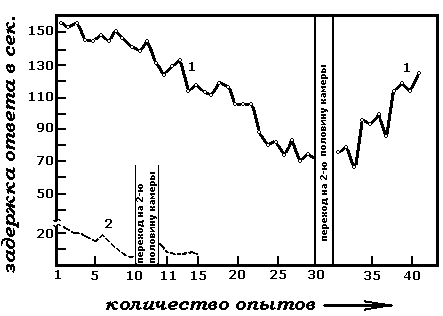 Рис. 1. Эффект утраты способности к восприятию нового
у алкоголизированных животных [3, с. 75](Имеется в виду опыт с крысами, приведённый в 13-й главе книги Л.Е. Попова «Алкоголь и человек»).В-третьих, обратили внимание на совершенствование управленческого труда. Кажется, что если усовершенствовать условия труда управленцев и само́ управление, то будет лучше. Но основным является труд производительный. Дело управленца – обеспечить, чтобы [произведённый] продукт интегрировать в общество. Придётся выстраивать общество так, что будет выгода природе.В-четвёртых, «сухой закон». Ничего не выйдет из этого. В случае самоотравления алкоголем человек наносит себе травму, организм с ней справляется… «Выпивший» занял организм отравлениями… Затем идёт стадия восстановления.Нечем себя занять, а это человеку невыносимо. Он отравляется этанолом, а потом восстанавливается. (Заметьте, что это происходит недавно. Это не всегда так было. Крепкий алкоголь появился только в XV в.) Организм должен быть всегда занят. Если мы имеем энергию, она непрерывно снижается. Клетки непрерывно самоуничтожаются. Их усваивают соседние клетки. Как узнаёт клетка, что необходимо самоуничтожение? Тем, что она не востребована. А чтобы поддерживалась, надо всё время действовать! Требуется активность. В форме шагов. Пришёл какой-то стимул к действию – затрата, затем восстановление. Человек может даже наращивать [энергию]. Нарастание – только за счёт действия.Отравился – стимул. Дальше организм занят; дальше – восстановление после этой «работы». Я понял: все заключает в себе эта вещь. Стимул, действие, восстановление… Они придумали цикл, когда организм может быть занят болезнью – залечиванием. Энергия после него не вернётся к исходной величине.Чем больше отравляющийся человек понимает, что надо внедрять новое, тем больше он противится этому, т.к. не может этого принять.Если введём «сухой закон», то мы ничего не получим, всё разрушится. К разрушению люди пойдут. Они слабо накапливали знания. И люди невежественные, выйдя из состояния постоянной алкогольной интоксикации, будут смотреть: кто, что не так сделал.Проблема инновации физиологически перекрыта принципиальным неприятием нового со стороны людей, отравляющихся этанолом. У них нежелание нового и даже активное сопротивление новому.Нужно управление, которое учитывает закон времени. Если это произойдёт и организм сейчас будет трезвым, то развитие пойдёт быстро.Ещё важно – биосфера. Вы читали книжку «Фактор Пять» Эрнста фон Вайцзеккера? В ней – критика капитализма и всего… До этого он написал «Фактор Четыре», но всё пошло наоборот. Он был крупным государственным деятелем. Прославился книгой «Фактор Четыре». Перечислил ряд фирм, которые ввели биотехнологии и выиграли. Нужно, чтобы следующий цикл Кондратьева был «зелёным». Или не будет ничего…Второй автор («Фактора Пять») – Карлсон. Всего три автора... Что с людьми делать, чтоб было иначе?Отставание неизбежно. Западные люди ориентированы на то, чтобы заниматься частностями. Русские понимают частное, когда оно связано с общим.Афанасьев. Как соотносятся «сухой закон» (1914-1925 гг.) и Революция 1917 г.?Попов. Известно, что… Мы должны ясно понять, что мозг дан не для того, чтобы немедленно что-то менять, а чтобы много думать и затем что-то немногое сделать.Нарушение долговременной памяти у людей, систематически отравляющихся этанолом (даже в малых количествах) приводит к тому, что правое полушарие остаётся пустым и его легко заполнить простыми решениями – кто громче крикнет, того и услышат. Так, например, сейчас в «Исламском государстве» (ИГИЛ).Афанасьев. Я согласен, что нужен не «сухой закон», а серьёзные ограничительные меры по типу скандинавских стран, чтобы те, кто пока не может сохранить личную Трезвость, ехали за алкогольным ядом за город. Чтобы отравы не было в продуктовых и других магазинах в городе, где она оказывает программирующее воздействие, в первую очередь на детей.Среди историков алкоголя (точнее, «алкогольной политики») есть мнение, что введение «сухого закона» разбалансировало в России всё: экономику, общество…Попов. Ну там ещё Мировая война была, она всё разбалансировала…«Сложные вещи надо излагать возможно более просто, но не более того», – сказал Эйнштейн.Когда те, кто ищет новое, обращаются в инстанции, они не находят поддержки. Управленцы, отравляющиеся алкогольными разведениями, не могут понять, что главные – те, кто пашет.Я только что вернулся из санатория «Ключи». На доске почёта там медиков – всего четверо, остальные – управленцы, электрики… То есть те, кто пашет, медики – не в почёте. Управленцы только командуют, а зарплату получают много больше!Книжку у них на Челябинской конференции будете покупать, мне купите, лучше – две. Мне на основе такой книги легко будет писать…(Подготовка к печати и примечания: А.Л. Афанасьев)Список литературы1.	Попов Л.Е. Эмоции и учебно-познавательная деятельность / Л.Е. Попов, Л.И. Лесняк. – Томск: Томский инженерно-строительный ин-т, 1988. – 56 с. http://akademiyagru.ru/182-emocii-i-uchebno-poznavatelnaya-deyatelnost.html2.	Естественные ресурсы и технологии образовательной деятельности : монография / Л.Е. Попов [и др.]. – Томск: Изд-во Том. гос. архит.-строит. ун-та, 2011. – 176 с. http://my.izido.ru/content/books/Resurs.pdf3.	Попов Л.Е. Алкоголь и человек / Л.Е. Попов. – Томск, 2015. – 82 с.Сведения об авторахПопов Леонид Евгеньевич, доктор физико-математических наук, профессор Томского государственного архитектурно-строительного университета, ветеран Великой Отечественной войны.Афанасьев Александр Лукьянович, кандидат исторических наук, доцент Томского государственного университета систем управления и радиоэлектроники, историк трезвенного движения, afal_2007@mail.ru.УДК 371.84Зверев А.А.Зверев А.А.
Структура организаций
утверждения и сохранения Трезвости.
Артельный принципВ статье проведено сравнение артельного и «верхушечного» типов организаций. Обоснована необходимость и естественность артельного принципа для продуктивной работы организаций по утверждению и сохранению Трезвости в обществе.Ключевые слова: Трезвость, структура, организация, трезвое движение, артельный принцип.Общество, когда сталкивается с той или иной проблемой, всегда реагирует одинаково – создаёт структуры, которые организуют население для решения возникшей проблемы. Структура должна соответствовать особенностям решаемой проблемы.В данной статье мы опускаем рассмотрение официальных государственных структур, производственных и т. д. (они имеют свои особенности) и рассматриваем только общественные структуры, создаваемые по непосредственной инициативе граждан, так как организации, занимающиеся утверждением и сохранением Трезвости, создаются чисто по инициативе граждан.Всевозможные общественные структуры, создаваемые людьми в порядке общественной инициативы, можно разделить на две большие группы.Первые – с чётко выраженным центром. Их здесь будем называть «верхушечными». Обычно они создаются «под лидера». Часто это партии разного вида, в том числе политические партии.Деление партий на политические и не политические условно. Политика это всегда интересы. И любая партия при своём создании имеет в своих целях, так или иначе, интересы. Даже если это «зелёные». Они в своей деятельности защищают биосферу, животный мир. А через это защищают интересы людей.В сложившейся практике политическими партиями называют такие, которые в своих целях имеют «вхождение во власть» своих представителей.Вторые – это общественные организации «артельного» типа.Организации артельного типа традиционны для России и отличаются высокой эффективностью.Сравнение организаций удобно провести в табличной форме (табл. 1).Таблица 1 – Сравнительная характеристика организаций артельного и «верхушечного» типовПрименительно к трезвому движению исследования, первоначально проведённые ТГОО УСТ «Трезвая Тюмень», а далее ОД «Союз УСТ «Трезвый Урал» показали, что естественный процесс возникновения организаций по артельному принципу выглядит следующим образом.Сначала выявляется и осознаёт свою роль в обществе общественно активный человек. Он начинает действовать. По своим функциям это «Инициатор».Его деятельность приводит к тому, что к нему примыкают другие общественно активные люди и возникает «Инициативная группа». По численности «Инициативная группа» находится в пределах 3-5 человек.По мере расширения деятельности численность инициативной группы увеличивается. И при численности уже в 5-7 человек возникает необходимость в уставе, потому что при этой численности возникают «разные мнения» – устав позволяет эти «разные мнения» каждому человеку в соответствии с целями, обозначенными в уставе, «додумать до конца».При этом «противоречия» между членами группы исчезают, так как возникает более глубокое понимание целей и согласованное единомыслие по их достижению.По мере накопления опыта работы в инициативной группе в основном на этом этапе члены группы учатся работать «артельно». Учатся слушать других членов организации. Учатся совместно вырабатывать и претворять в жизнь свои решения. Учатся доводить начатое до конца.Полученный опыт, стабильность организации позволяет осознать группе себя на новой ступени – «Общественная организация без образования юридического лица». На этом этапе окончательно отрабатывается понимание устава, целей организации, способов и возможностей их достижения. Отлаживается совместная учёба, связи с другими аналогичными организациями.Следующий этап – «Общественная организация с образованием юридического лица». Это знаковый этап становления организации. С момента регистрации юридического лица возможности организации резко возрастают. Появляются возможности для заключения различных договоров, в том числе на аренду помещения. С момента регистрации юридического лица на новый уровень поднимаются возможности взаимодействия с различными официальными структурами, административными и т.д.Выше мы разобрали становление отдельной организации. Но в общественных движениях существуют и связи между организациями, которые позволяют действовать согласованно.Кроме того, артельный принцип построения организаций предполагает наличие помощи со стороны. Помощь может оказывать юридическое или физическое лицо, не входящее в организацию и оказывающее помощь без выставления каких-либо встречных условий. В этом случае лицо, оказывающее помощь организации, является по отношению к ней меценатом.В отличие от «верхушечных» организаций, для которых характерно наличие «единого центра», в организациях, выстроенных по артельному принципу, координация идёт от «плавающего центра».Что такое «плавающий центр»?Высший орган управления общественного движения – конференция. А в течение времени между конференциями координацию осуществляет «плавающий центр». Это одна из организаций – юридическое лицо. Она избирается на конференции и ей придаётся статус «Правления общественного движения».Практика показала, что общественные движения удобно создавать в пределах федерального округа.В настоящее время существуют ОД «Союз утверждения и сохранения Трезвости «Трезвый Урал», ОД «Союз утверждения и сохранения Трезвости «Трезвый Юг», в стадии становления ОД «Союз утверждения и сохранения Трезвости «Трезвое Поволжье».Координация между ОД федеральных округов осуществляется по тому же типу, как и в федеральных округах.Высший орган управления – съезд. Между съездами работает президиум в составе правлений ОД федеральных округов.Графически структура трезвого движения, организованного по артельному принципу, выглядит, как изображено на рис. 1.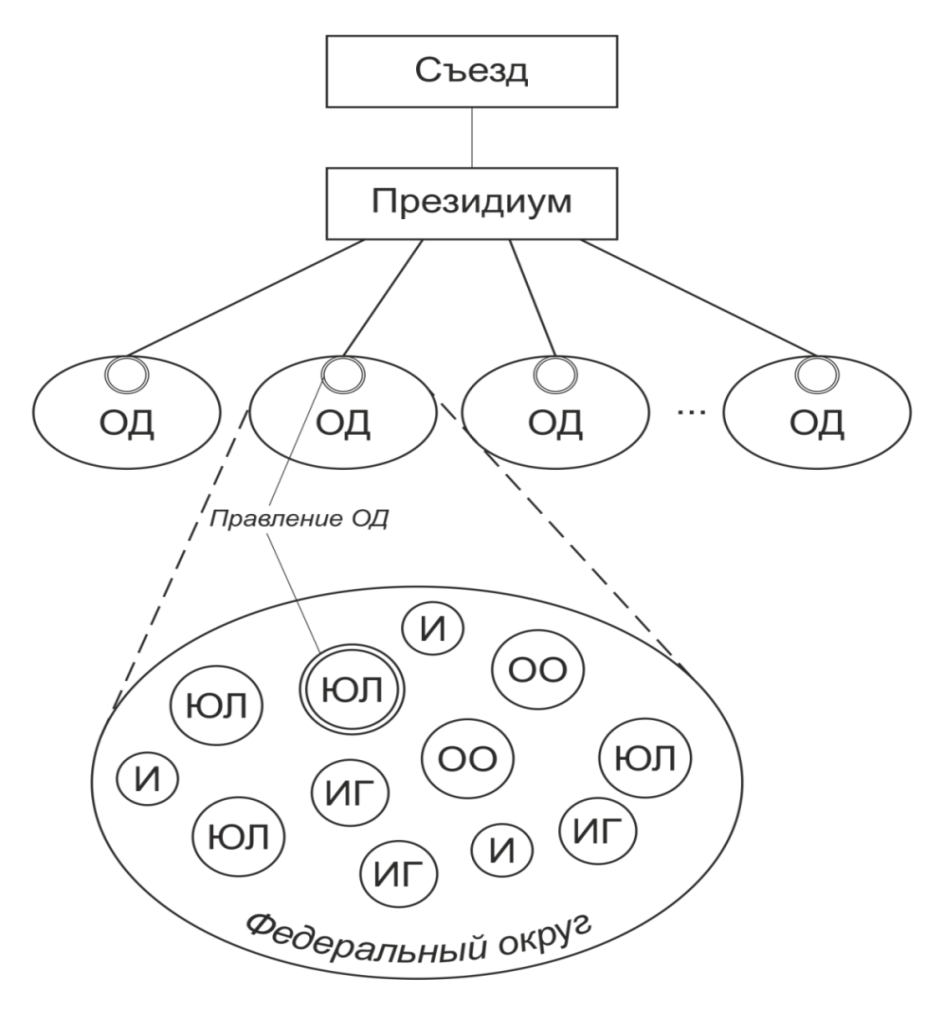 Рис. 1. Структура трезвого движения (артельный принцип)Обозначения: И – Инициатор; ИГ – Инициативная группа;
ОО – Общественная организация без образования юридического лица;
ЮЛ – Общественная организация с образованием юридического лица;
ОД – общественное движение (без образования юр. лица), приуроченное к федеральному округу.К настоящему времени на всероссийском слёте Трезвости на оз. Пахомово в 2014 году провозглашено создание «Межрегионального общественного движения «Союз утверждения и сохранения Трезвости «Трезвая Россия».Выше изложены основные принципы организаций, работающих по артельному принципу в идеологии утверждения и сохранения Трезвости.Все выше обозначенные положения закреплены в соответствующих документах (уставах, положениях, программах действий).Сведения об автореЗверев Александр Александрович, председатель Тюменской городской общественной организации утверждения и сохранения Трезвости «Трезвая Тюмень», trezv_tmn@mail.ru, тел. 8-922-475-9611.УДК 371.84Исаева Н.Н., Роговская К.Ю.Исаева Н.Н., Роговская К.Ю.
Результаты деятельности ЮГОО УСТ
«Трезвый Южноуральск» за 2015 годВ докладе рассмотрены результаты деятельности «Трезвого Южноуральска» в период с июля 2015 по февраль 2016 гг. Описаны мероприятия и акции, проводимые активистами организации.Ключевые слова: Трезвость, информационный продукт, опыт работы, Трезвый ЮжноуральскПо итогам работы общественной палаты Южноуральского городского округа за 2013 – 2015 годы за проведение круглого стола по программе утверждения и сохранения Трезвости в России «Трезвость – воля народа!» (6 декабря 2013 г.) член общественной палаты Исаева Н.Н. получила благодарственное письмо от Главы города Соболева Е.А.В отчётном докладе председатель общественной палаты Петаев М.П. дал высокую оценку программе «Трезвость – воля народа!» и работе ОД «Союз УСТ «Трезвый Урал» по её реализации.По традиции в августе организация приняла участие в параде в день города. Как всегда, наша организация прошла мимо трибуны со своими плакатами и баннерами, с трибуны прозвучала визитка, в которой помимо сведений об организации также было и поздравление жителей города, и пожелание Трезвости.Фотографии с парада, в том числе и наши, были выложены в социальной сети известным в городе фотографом.Под одной из фотографий появился злобный комментарий. Это была Татьяна Нестеренко, юрист, которая вместе со своим мужем (оба юристы) устроили во время слёта на Пахомово 5 лет назад самую настоящую провокацию. Она пыталась доказать, что у нас не было разрешения на проведение слёта. Когда же было сказано обратное, выяснилось, что имелось в виду разрешение от Увельской администрации. Хотя подобного разрешения нам и не нужно. Мы организуем слёт, согласовывая его проведение с Главным управлением лесами Челябинской области, Увельским лесничеством. В Администрацию подаётся Уведомление о проведении слета. Если нет отказа по каким-либо уважительным причинам, значит, это и есть разрешение.Первое наше движение на эти комментарии было такое: не реагировать. Но потом нам стали сообщать об этих высказываниях знакомые, друзья, коллеги. Было ясно, что отреагировать и защитить себя просто необходимо. Но главная цель состояла в том, чтобы разъяснить ситуацию, связанную со слётом, в том числе и все правовые нормы. Конечно, эти разъяснения предназначались прежде всего для адекватных людей, которые отдыхают на Пахомово в том числе и в период проведения слёта, и которых, к счастью, большинство. Мы давно собирались это сделать, правда, раздумывали, как и в какой форме. То, что эти сведения дойдут до тех, кто является яростным противником проведения слёта на Пахомово, мы не сомневались. Конечно, приветствовать слёт они вряд ли будут, но, по крайней мере, поймут, что мы не только знаем законы, но и выполняем их. Главный упор сделали на объяснение, почему территория слёта является территорией Трезвости, и почему мы не пропускаем посторонних, а также автомобили. Были у нас в этом словесном поединке и защитники, люди, не имеющие отношения к нашей организации, и это, конечно, радует. В целом, мы удовлетворены результатом: всё, что хотели сказать, сказали, кто способен понять, поймёт, официальные лица тоже, думаем, сделают определённые выводы.В сентябре к нашей организации обратилось местное телевидение с просьбой снять сюжет о нашей организации. Сюжет длиной в 7,5 минут был снят, вышел в рубрике «Коридоры власти», несколько раз был показан на ТВ. Это рассказ о нашей организации в форме интервью с председателем правления В.И. Исаевым.В 2015 году нами было проведено несколько соцопросов «Отраву за город – в спецмагазины!». Опрошено около тысячи человек. Последний опрос 1 ноября был снят местным ТВ и показан в новостях.В сентябре в нашей организации было принято решение разместить баннер на фасаде дома, расположенного рядом со школой № 7. Инициатива исходила от Т.М. Эмер. Это дом, в котором она живёт и является активным участником его жизни, проявляет инициативу, постоянно участвует в субботниках, (высаживает цветы у подъезда и всё лето ухаживает за ними, убирает мусор) и т.д. На фасаде дома, где сейчас висит наш баннер, подростки написали нецензурные слова и нарисовали уродливые картинки. Татьяна Михайловна не только предложила закрасить эти художества, но и сама приняла участие в покраске. Своим неравнодушием к проблемам дома, в котором живёт, и активной жизненной позицией Татьяна Михайловна заслужила уважение как старшей дома, так и жителей, от которых нами было получено разрешение на бесплатное размещение баннера. По всем правилам был составлен договор, собраны подписи (более 50%). Далее было необходимо получить разрешение от администрации и архитектуры. Это оказалось делом непростым и по времени не быстрым. Так получилось, что пришлась эта задача на время смены власти: старый глава уже не работал, нового ещё не избрали. В конечном итоге, в декабре нами было получено официальное уведомление, в котором указывалось, что наш баннер одобрен Министерством культуры Челябинской области, а также предложено для получения официального разрешения собрать соответствующий пакет документов, а самое главное – заплатить государственную пошлину в размере 5 тысяч рублей. Это, конечно, сумма для нас большая и трата, надо сказать, непредвиденная, тем более что баннер мы сделали на свои деньги (8 тыс. руб.). К этому времени с властью в городе определились, был избран новый глава А.В. Лазарев. В своё время он оказывал нам серьёзную и постоянную спонсорскую помощь. Мы обратились за помощью к нему. Он перенаправил нас к своему заместителю Я.О. Куленко. При личной беседе выяснилось, что он наслышан о нашей организации не только в Южноуральске, но и в Челябинске, и отзывы только положительные. По закону от уплаты пошлины нас освободить не могли, но, согласовав с архитектурой дали устное разрешение на размещение баннера. Кроме того, он помог нам и с бесплатной вышкой. Наши постоянные спонсоры – частное предприятие «Климат реал» в лице руководителя А.В. Исаева – помогли с материалами и оплатили труд специалиста, который разместил баннер.Теперь этот баннер будет находиться на фасаде дома, по крайней мере, до тех пор, пока не сменится городская власть.Фотография нашей организации среди прочих общественных организаций размещена на аллее Славы (главной аллее города).Целенаправленно в школах города проводятся уроки Трезвости (Исаев В.И., Атрошкин В.В.). Работаем над улучшением методики проведения уроков.Для обобщения опыта продвижения лучших социально значимых проектов Общественная палата Челябинской области создала каталог – справочник некоммерческих организаций Челябинской области, в который вошла информация и о ЮГОО «Трезвый Южноуральск»: краткие сведения о целях и задачах, о формах работы, а также фотография председателя Правления и общая фотография членов нашей организации.По традиции в этом году нами выпущено 1,5 тыс. календарей, которые мы распространяем в первую очередь в школах, на предприятиях, в учреждениях, а также среди жителей города.Сведения об авторахИсаева Нина Николаевна, член Южноуральской городской общественной организации утверждения и сохранения Трезвости «Трезвый Южноуральск», trezv-uzhnoyralsk@mail.ru, тел. 8-951-244-30-30.Роговская Кира Юрьевна, член Южноуральской городской общественной организации утверждения и сохранения Трезвости «Трезвый Южноуральск», студентка Челябинского Государственного Университета, факультет филологии, тел. 8-982-371-01-35.УДК 32.019.51Писарев Д.А.Писарев Д.А.
О результатах деятельности Златоустовской городской общественной организации утверждения и сохранения Трезвости «Трезвый Златоуст» за 2015 годВ статье представлен отчёт о мероприятиях по утверждению и сохранению Трезвости, реализованных организацией «Трезвый Златоуст» в 2015 году, а также обобщения и выводы, сделанные на их основе.Ключевые слова: Трезвость, социальная реклама Трезвости, уроки Трезвости, курсы сознательной Трезвости, социологические опросы, Трезвый Златоуст.Златоустовская городская общественная организация утверждения и сохранения Трезвости «Трезвый Златоуст» продуктивно работала на протяжении всего 2015 года. Участниками организации продуманы и реализованы множество мероприятий в русле утверждения и сохранения Трезвости. Благодаря целенаправленной и активной деятельности её сотрудников, волны Трезвости широко разошлись среди жителей Златоуста. Далее пойдёт речь о самых значимых проектах и переменах, которые «Трезвый Златоуст» реализовал в прошедшем году.4 и 5 января Златоуст стал площадкой для проведения 13-ой научно-практической конференции общественного движения «Союз УСТ «Трезвый Урал» под названием «Программу утверждения и сохранения Трезвости в России «Трезвость - воля народа!» в ЖИЗНЬ!» Это мероприятие стало для нас большим и важным делом, ведь в Златоуст с докладами приехали около 70 человек из 16 городов России, в том числе из таких дальних мест, как Ростов-на-Дону, Самара и Чебоксары. Взяв на себя право организовать это событие, «Трезвый Златоуст» достойно справился с задачей. Двухдневная конференция позволила соратникам ближе познакомиться, обменяться новыми знаниями, опытом. Хорошим дополнением конференции стал насыщенный практическими занятиями образовательный курс сознательной Трезвости по методу Г.А. Шичко с активистами трезвого движения, который прошёл с 6 по 15 января.22 февраля представители «Трезвого Златоуста» приняли участие в проведении масленицы в качестве помощников на игровых площадках перед зданием Администрации Златоустовского городского округа. В процессе праздника запускались разные увлекательные игры: мельница, перетягивание каната, бои на мешках, мечах, стенка на стенку и многое другое. Особую ценность представляет собой та особенность, что праздник проводился трезвыми организаторами для трезвых людей! Ещё народная масленица выгодно отличалась тем, что на ней было раздолье как для взрослых, так и для детей. В отличие от стандартных уличных мероприятий, где на сцене поют артисты, а пришедшие стоят, не двигаясь, здесь каждый был в центре событий, каждый сам излучал радостные эмоции.26 апреля «Трезвый Златоуст» получил помещение в пользование под целевую деятельность. Оно находится в составе административно-бытового комплекса ООО «Златоустовский литейный завод «Метапласт». «Трудитесь на благо Отечества!», – сказала Ефимова Нина Павловна, финансовый директор предприятия, в ответ на благодарность со стороны членов общественной организации. Помещение используется для проведения собраний организации, семинаров и десятидневных курсов сознательной Трезвости.1 мая члены организации приняли участие в первомайских городских праздничных мероприятиях. В этот день на шествие вышли тысячи горожан Златоуста. Некоторые из них поучаствовали во всероссийском опросе «Отраву за город – в спецмагазины!», пожелали Трезвости, здоровья и счастья! На празднике было много семей с детьми, чья Трезвость естественна и желанна! О данном мероприятии позднее был выложен видеоролик на канал видеосервиса «YouTube».30 мая представители «Трезвого Златоуста» отправились с семинаром по основам теории Трезвости в Усть-Катав. Ранее житель этого города Андрей Иванов вышел на связь с нами с идеей организовать встречу. Занятие по количеству слушателей было немногочисленным, и его участники живо воспринимали информацию, сразу давали обратную связь. Одним из слушателей был житель соседнего города Катав-Ивановска, который отметил следующее. Выданный материал ставит в центр внимания протекающие в обществе процессы и даёт осознание того, что нужно делать для формирования морали Трезвости в городе, стране. Это намного продуктивнее обсуждения вреда алкоголя и табака для здоровья человека.С 29 июня по 8 июля делегация «Трезвого Златоуста» участвовала в 10-м Всероссийском слёте Трезвости на озере Пахомово поблизости от города Южноуральск. Также на слёт собрались делегаты из многих городов: из Ростова-на-Дону, Тюмени, Ставрополя, Салехарда, Шадринска, Миасса, Кусы и других. Слёт был посвящен работе по программе утверждения и сохранения Трезвости в России «Трезвость – воля народа!» и её принятию на государственном уровне.23 октября произошёл торжественный запуск трамвая с социальной рекламой Трезвости по маршруту. Создание эскиза и оригинал-макета, переговорные процессы с партнёрами проекта, фотосессия на горе Косотуре, работа с рекламным агентством, покрасочные работы, нанесение и укрепление самоклеящейся плёнки – работа проделана большая!Идея создания проекта принадлежит педагогу дополнительного образования высшей категории, отличнику народного просвещения Любови Ильиной. Она впервые огласила её на рабочем собрании «Трезвого Златоуста» в октябре 2014 года.Нарядный трамвай, украшенный воздушными шарами, торжественно отправился по городу. Уверены, что позитивная социальная реклама, которая подчёркивает основополагающие ценности общества, улучшит культурную среду, будет радовать горожан каждый день. Тем самым укрепляя веру в будущее и подвигая к счастливой, трезвой жизни!Это событие было отмечено репортажем Златоустовского телевидения, статьёй в газете «Златоустовский рабочий» и множеством записей в сообществах социальной сети «ВКонтакте». О нашем проекте узнала женщина, водитель трамвая из Набережных Челнов. Её очень порадовала новость о нём, ведь она сама живёт трезво.1 декабря в районе Мясокомбината города Златоуста местные жители осуществили монтаж социальной рекламы Трезвости на стене жилого дома. На баннере изображена девочка с венком на фоне поляны, леса и голубого леса, а также надпись: «Трезвость естественна как природа!». Осуществившие это важное дело люди являются сторонниками «Трезвого Златоуста» и желают Трезвости жителям своего района, особенно детям и молодёжи.5 декабря соратники «Трезвого Златоуста» посетили школу верховой езды «Мустанг» с тем, чтобы разместить новую социальную рекламу Трезвости. На баннере изображены два наездника, ведущие под уздцы своих питомцев. Надпись на нём гласит: «Лошади любят трезвых». Это одно из мест, где жители города могут проводить свой досуг трезво. В каникулы в клубе регулярно действует конный лагерь для детей. Теперь отдых любителей верховой езды дополнился позитивным образом о Трезвости.С 21 по 23 декабря в центре развития образования Златоуста состоялся трёхдневный семинар для молодёжи «В ГЛУБИНЫ ТРЕЗВОСТИ!». Целью мероприятия стала передача молодым общественникам и волонтёрам основ теории Трезвости, а вместе с тем и ощущения жизни трезвого человека. Целевой аудиторией мероприятия стали активные юноши и девушки Златоуста, за которыми уже есть реальные дела в общественной жизни города. Во время и после семинара они получили ответы на интересующие их вопросы от ведущих.26 декабря представители «Трезвого Златоуста» передали несколько десятков календарей Трезвости на 2016 год Леонтьевой Елене Владимировне, заместителю начальника МКУ «Управление образования и молодежной политики ЗГО». Изготовленные календари «Трезвого Златоуста» содержат в себе тематику образования. Их отличает привлекательный стиль и интересное внутреннее содержание. На них изображён школьный дневник с расписанием занятий, в том числе и уроков Трезвости. Макет календарей создал молодой дизайнер из ЮГОО УСТ «Трезвый Южноуральск». Напечатаны они были при финансовой поддержке МКУ «Управление образования и молодёжной политики ЗГО», а также сотрудников и сторонников организации «Трезвый Златоуст».В течение 2015 года мы провели уроки Трезвости в школах Златоуста: №4, №10, №15, №21, №25, Злоказовской школе и Златоустовском техникуме технологий и экономики. Занятия проводятся по учебному пособию «Основа здоровья нации – трезвое мировоззрение» [1], успешно зарекомендовавшему себя среди учителей Трезвости. Начиная с учебного года 2015/2016 «Трезвый Златоуст» начал тесное сотрудничество со школой №35 Златоуста. Директор образовательного учреждения Марина Ивановна Упит одобрила проведение уроков Трезвости в своей школе, начиная с первых классов.В течение года мы провели три курса сознательной Трезвости: один весенний с 12 по 21 мая в соседнем городе Куса и два в Златоусте с 10 по 19 августа и с 10 по 19 ноября. С завершением курса сознательной Трезвости в Кусе образовалась инициативная группа УСТ «Трезвая Куса».За прошедший год мы провели 9 социологических опросов «Отраву за город – в спецмагазины!», в том числе в городе Кусе и селе Петропавловке.Члены организации и ее сторонникиВ соответствии с Уставом организации «Трезвый Златоуст», её членами становятся лица, прошедшие образовательный курс сознательной Трезвости и выполнившие его требования. В 2015 году в курсах, проведённых организацией, приняло участие 16 человек. Сейчас эти люди находятся в статусе кандидатов в члены организации. Такие соратники являются сторонниками организации: разделяют наши идеи, применяют язык УСТ, распространяют волны Трезвости среди своих близких и знакомых, а также принимают участие в мероприятиях.Планирование деятельностиРитм деятельности «Трезвого Златоуста» задают собрания Правления. На них готовится повестка, по пунктам которой проходит обсуждение и распределение заданий среди участников собрания. Как и какие дела попадают в повестку? Это в первую очередь ежегодные мероприятия, такие как подготовка к поездке на слёт, конференцию или печать календарей Трезвости. Далее приоритет отдаётся таким устоявшимся у нас проектам, как уроки Трезвости и еженедельные опросы «Отраву за город – в спецмагазины!». Дополняют общий список дела по взаимодействию с другими организациями и разовые мероприятия.Маяки Трезвости: социальная реклама на трамвае и баннерахЗа 2015 год организацией «Трезвый Златоуст» были реализованы два принципиально новых проекта. Это социальная реклама Трезвости на вагоне трамвая и на стене жилого дома. Создание трамвая Трезвости дало нам большой опыт активного творческого включения в реализацию проекта и одновременного взаимодействия со множеством административных и бизнес структур в роли социальных партнёров. После запуска этих проектов мы заметили, что они играют роль «маяков» для большинства горожан, которые о Трезвости в нашем понимании даже не слышали. Мы интересуемся у школьников на уроках Трезвости или у респондентов на Всероссийском социологическом опросе, знают ли они о том, что в Златоусте запущен первый в мире трамвай Трезвости. В ответ часто получаем утвердительные ответы и одобрительные реплики. У сторонников утверждения Трезвости в Златоусте проезжающий по улицам города трамвай с социальной рекламой Трезвости вызывает радостные ощущения.ЗаключениеКурс на реализацию программы «Трезвость – воля народа!» определил чёткие ориентиры организации «Трезвый Златоуст». С достаточно небольшими ресурсами реализуются проекты, ориентированные на результат. О «Трезвом Златоусте» знают в городе, и с организацией готовы сотрудничать объединения, структуры и отдельные люди.Важной вехой в развитии организации стал старт в 2015 году курсов сознательной Трезвости, проводимых собственными преподавателями. Это обеспечивает условия для устойчивого притока новых сторонников и сотрудников в организацию.В прошедшем году «Трезвый Златоуст» успешно выполнил ряд проектов нового уровня ответственности и трудоёмкости, включаясь в сотрудничество с социальными партнёрами. Внутри организации укрепляется артельный дух. Результаты работы регулярно освещаются на сайте трезвыйзлатоуст.рф, в социальной сети «ВКонтакте» и на собственном канале видеосервиса «YouTube».Список литературы1.	Основа здоровья нации – трезвое мировоззрение : обучающая программа по здоровьесбережению и навыкам здорового образа жизни / Е.В. Богословская [и др.]. – Тюмень: ТюмГНГУ, 2011. – 222 с.Сведения об автореПисарев Дмитрий Андреевич, электромонтёр по ремонту и обслуживанию электрооборудования ООО «Златоустовский электрометаллургический завод», председатель Златоустовской городской общественной организации утверждения и сохранения Трезвости «Трезвый Златоуст», dmitriyvox@yandex.ru, тел. 8-902-866-3717.УДК 37.034Аникеева Т.В., Лезина А.О.Аникеева Т.В., Лезина А.О.
Развитие трезвеннического движения в Орске. Предпосылки и ход мировоззренческого сдвига ОГОО УСТ «Трезвый Орск», достижения 2015 годаВ настоящей статье проводится анализ развития трезвеннического движения в городе Орске, описывается мировоззренческий сдвиг от «борьбы за Трезвость» к утверждению и сохранению Трезвости, описываются достижения новой организации с юридическим лицом ОГОО УСТ «Трезвый Орск» за 2015 год.Ключевые слова: трезвое движение, мировоззренческий сдвиг, утверждение и сохранения Трезвости, общественные объединения.В 2015 году общественная организация «Трезвый Орск» претерпела коренное преобразование, причиной которого стал мировоззренческий сдвиг. «Трезвый Орск» за год прошел экспресс-развитие по всем стадиям развития согласно уставу ОД Союз УСТ «Трезвый Урал» (инициатор (И) – инициативная группа (ИГ) – общественная организация без образования юридического лица (ОО) – общественная организация с образованием юридического лица (ЮЛ)) и имеет на данный момент статус организации с образованием юридического лица в русле концепции утверждения и сохранения Трезвости.Понятие Трезвости в общественном сознании жителей Орска, как и во всей России, за столетие претерпело эволюционные изменения. Уделим этому процессу внимание.Орск – это город на Южном Урале, одна часть которого лежит в Европе, а другая в Азии. Орск – это город трудовой славы, давший начало в 1735 году Оренбургской области. Город имеет примечательную историю, созданную самоотверженным трудом орчан.Еще в конце XIX века в Оренбургской губернии было создано множество благотворительных обществ. В это же время в городе начала активно развиваться спиртоводочная промышленность, встретившая волну народного протеста. По этой причине 28 февраля 1895 года в Орске был создан комитет Попечительства о народной трезвости, который проработал до 1913 года [1]. В общественную организацию входили обязательные члены, а также попечители и соревнователи, которые платили взносы. За счет этих средств организация и существовала. Председателем правления комитета был городской голова Д.Г. Швецов. В 1897 году комитет выкупил у города двухэтажное здание общественного собрания, его еще называли «Народный дом». Располагалось строение на ул. Шевченко.Общество вело большую «просветительскую заботливость», как тогда было принято говорить. У комитета были свои библиотеки-читальни, в чайных ставились спектакли, после которых обязательно выступал соборный хор. Читались лекции светского и религиозного содержания о вреде спиртных разведений, работала воскресная школа для детей из бедных семей. Для молодежи устраивались танцы, и они пользовались популярностью.Цели комитета не содержали понятия Трезвости, не несли мораль Трезвости, однако отражали назревшую и интуитивно отвергаемую проблему отнимания Трезвости, как опаснейшего вида социального паразитизма:«1) распространять среди населения здравые понятия о вреде неумеренного употребления крепких напитков, а также изыскивать средства для предоставления ему возможности проводить свободное время вне питейных заведений, и с этой целью устраивать народные чтения и собеседования, составлять и распространять издания, разъясняющие вред злоупотребления крепкими напитками, открывать чайные, народные читальни и т. п.;2) иметь попечение об открытии и содержании лечебных приютов для страдающих запоем;3) иметь надзор за тем, чтобы торговля крепкими напитками производилась согласно установленным правилам;4) содействовать другим учреждениям, стремящимся к достижению тех же целей».Этот этап истории не ознаменовался серьёзными результатами в плане отрезвления общества, так как он имел под собой цель бороться с последствиями пьянства. Однако достижением было то, что алкоголь постулировался как опасное для организма человека вещество, яд, который разрушает семьи, наносит ущерб всему обществу. Таким образом, сформировался социальный заказ на ограничение отравления народа в угоду корыстным интересам торговцев. Пример дореволюционного Орска показывает, что вопросы Трезвости поддерживались на городском уровне, находили отклик у широких слоев населения.1914 год ознаменовался реализацией социального заказа: издан царский указ о запрещении производства и продажи всех видов алкогольных изделий на всей территории России. Средний уровень влитого алкоголя на одного человека снизился более чем в десять раз, и только в 1960-х годах достиг уровня 1913 года [2, с. 33].Советский период ознаменовался широким развитием движения «борьбы против алкоголизма», трансформировавшегося в движение «борьбы за трезвость». В Орске, как и в других городах СССР, наблюдалось возникновение трезвеннических обществ, однако вновь трезвость преподносилась, как воздержание и не воспринималось, как естественное состояние человека, семьи и общества. Внимание общественных деятелей было перенаправлено с истинной причины, запрограммированности на самоотравление алкогольными и табачными ядами, на борьбу со следствиями, с веществом, с людьми, у которых Трезвость была отнята. Однако на этом этапе истории были достигнуты положительные результаты в плане снижения количества отравлений, серьёзного роста рождаемости, уменьшения количества ослабленных новорожденных, увеличения продолжительности жизни, снижения психических заболеваний на фоне самоотравлений алкогольными и другими интоксикантами и т.д.После распада СССР тема Трезвости очень долго замалчивалась, на государственном уровне говорить о ней стало неприлично, считалось, что борьба за Трезвость не эффективна. В это время лишь не многие общественные деятели продолжили работу по отрезвлению сограждан, постановке новых целей и поиску новых методов.Для нас, участников «Трезвого Орска», которым не более 25-30 лет, информация о значении Трезвости для общества пять лет назад была в новинку и нашла отклик в душе. Каждый из нас имел свою мотивацию перестать отравляться или не начинать этого делать. Хорошей информационной базой стали труды Ф.Г. Углова и В.Г. Жданова. Один из идейных лидеров формировавшейся инициативной группы, Вильгельм Варкентин, побывал на слёте СБНТ и начал вести свои уроки Трезвости в школах города, кто-то смотрел видеоролики с лекциями В.Г. Жданова, кто-то читал статьи в Интернете, а кого-то привлекла деятельность молодёжного трезвеннического движения. В век информационных технологий общественное объединение «Трезвый Орск» возникло как группа Вконтакте «Орск – трезвый город! Россия – трезвая страна!», это произошло в конце 2010 года. Сообщество стало объединять людей, сознающих критическое состояние нашего общества, подвергающегося программированию на самоотравление. Люди, выступающие за утверждение в обществе трезвого образа жизни, начали объединяться.В апреле 2011 года пришло понимание того, что пора делать дела и первыми мероприятиями стали субботник и первая воскресная утренняя пробежка. Встречи становились регулярными, количество участников увеличивалось. Особенностью трезвеннического движения стал проектный подход. Выявлялись лидеры в том или ином направлении (танцы, волейбол, футбол, лекции, поход, работа с детьми, гимнастика и т.д.), которые организовывали работу, а остальные помогали им в этом. Таким образом, организацией было проведено более 200 мероприятий, направленных на пропаганду Трезвости, здорового образа жизни, благотворительность, мероприятия экологической направленности. Изначально был взят вектор «борьбы за трезвость», отказ от «борьбы против пьянства», ориентировались на детскую и молодежную аудиторию. Были выбраны такие направления: анкетирование на тему Трезвости, флешмобы, воскресные пробежки, субботние вечера с чаепитием, благотворительные мероприятия (для социально-реабилитационного центра «Росток», Дома-интерната для престарелых и инвалидов, центра социальной помощи семье и детям «Согласие»), ежегодное участие в местном параде Победы, концерты, субботники, пикеты, шествия за Трезвость, походы, танцы, гимнастики, футбол, волейбол, фотосессии, моржевание, походы на каток, тренировки на турниках, ходьба на лыжах, праздники двора, «русские и трезвые пробежки» и т.д. На многих мероприятиях использовалась трезвенническая агитация, показывался пример весёлой интересной трезвой жизни. Коллективное обсуждение выявило необходимость позитивной пропаганды Трезвости, примечательно, что при этом интуитивно использовались принципы концепции утверждения и сохранения Трезвости (УСТ). Первостепенной задачей было объединение единомышленников, осознание верности личного выбора, естественности выбранного образа жизни, создание трезвого окружения и трезвой среды. Когда был сформирован актив движения, закономерным этапом было создание в 2012 году организации ОО «Трезвый Орск» без юридического лица, прописан устав. Деятельность организации была замечена в городе, СМИ регулярно освещали мероприятия трезвеннической направленности. Благодарим за самоотверженный труд, вклад в дело Трезвости всех тех, без кого не было бы нынешней организации: Семеновых Федора и Ольгу, Аникеевых Татьяну и Дмитрия, Варкентина Вильгельма, Китаеву Веру, Сулейманову Марианну, Родионова Максима, Машкову Наталью, Ковылову Любовь, Кузнецова Евгения, Лазареву Татьяну, Лезиных Алексея и Александру, Кашириных Алексея и Анжелику, Сергея Коробкова, Нестеренко Дарью, Нестеренко Федора, Гадельшина Ильнара, Лобина Владимира, Повод Ирину, Гуржего Игоря, Пумпур Антона и Анастасию, Тарских Анастасию, Кирдяшову Ларису, Хохловых Ксению и Алексея, Гололобову Анну, Шарипову Регину, Файзуллина Армана, Белякова Вячеслава, Татьянину Ольгу, Савельеву Александру, Ломацкова Алексея, Коваленко Владимира, Булгакову Екатерину, Грищенко Максима, Королевых Кирилла и Анну, Кес Евгения и Евгению и многих других.За 4 года был проделан грандиозный созидательный труд. Однако постепенно накапливались и сказывались следствия нечёткости поставленных целей и задач, чрезмерно широкого спектра деятельности, малой эффективности некоторых средств, отсутствие единомыслия относительно методологического подхода. Расширения числа сознательных трезвенников и увеличения количества преподавателей Трезвости не произошло. Перевод общественного внимания с созидательной, полезной темы Трезвости на борьбу с интоксикантами привел к недостаточному формированию в обществе запроса на Трезвость. Это выразилось в непонимании во властных структурах, осторожности и иногда отторжению со стороны общества. Большое количество сил и энергии было растрачено впустую. Основной упор был сделан на детей и молодёжь, которые тянулись к молодым активистам, даже перенимали пример трезвой жизни, но, к сожалению, не приобретали сознательную Трезвость и «улетали» дальше, в свои жизни без необходимых убеждений, тем самым лишая себя естественной защиты от деструктивных программ самоотравления. Таким образом, в 2014 году участники осознали, что потребность отрезвления города имеющимися методами не удовлетворяется. Назрела необходимость мировоззренческого сдвига, необходимо было разобраться со своими представлениями, подходами.Путь к сознательной трезвости был нелёгок. Чтобы человеку понять, что чайник горячий, необходимо обжечься. С 2013 по 2015 год «Трезвый Орск» претерпевает бум создания семей и рождаемости новых трезвых орчан. Это более 9 семей. Несмотря на наложение сложностей в общественной деятельности с появившимися родительскими обязанностями, мотивация активистов только подкрепилась. Ведь теперь стояла задача сделать Орск трезвым для своих детей. За дело взялись молодые мамы.Пережив ряд взлетов и падений, в 2015 году «лебедь, рак и щука» сложили оружие «борьбы за Трезвость» и поставили задачу перейти на новую, эффективную концепцию. Шли на ощупь, инстинктивно опираясь на чувство созидания. Запрос на созидание и новый понятийно-методологический аппарат был удовлетворен после прохождения А.О. Лезиной курса сознательной Трезвости в городе Тюмени. Благодаря этому импульсу в Орске зародилась инициативная группа в русле концепции утверждения и сохранения Трезвости, которая оформила свои цели после слета на оз. Пахомово. Инициативная группа самостоятельно провела курс сознательной Трезвости в Орске для желающих оформить организацию с юридическим лицом в русле УСТ. К концу года ОГОО УСТ «Трезвый Орск» успешно прошла регистрацию в Министерстве юстиции.Подводя итог, отметим следующее. Возникновение современного трезвеннического движения, а затем организации «Трезвый Орск» произошло в результате созидательных инициатив и искреннего труда соратников – это проявление социального заказа на Трезвость. Орчане шли индивидуальным путем, с каждым годом приобретая опыт, претерпевая личностный рост, осознавая ответственность своих действий. Такая самобытность сочеталась с повторением ошибок предков (комитета Попечительства народной трезвости) и современников (СБНТ). Этап «клубного» становления «Трезвого Орска» сформировал запрос на обретение сознательной Трезвости, обусловил необходимость мировоззренческого сдвига, стал платформой для развития и преображения организации в созидательном русле утверждения и сохранения Трезвости. Во внутренней среде «Трезвого Орска» остается спорным вопрос, возможно ли было вообще такое экспресс-развитие по направлению УСТ без предварительного этапа клубной деятельности, как скоро и сформировался ли бы вообще запрос на прохождение курса сознательной Трезвости у отдельных членов организации.В 2015 году «Трезвый Орск» собирал плоды труда, приложенного в новой системе, в концепции УСТ, то есть за гранью мировоззренческого сдвига. За год мы достигли того, о чем могли только мечтать ранее.1. Специфика применяемых ранее методов борьбы и протеста из года в год держала «Трезвый Орск» под пристальным наблюдением органов власти, в официальном общении ее представители держались в отдалении, критически относились к требованиям, в некоторых случаях блокировали инициативы.2. Переход на концепцию УСТ снял напряжение в общении с представителями власти, заинтересовал своей созидательной направленностью.3. В 2015 году «Трезвый Орск» нашел общий язык с органами внутренних дел, получил материальную поддержку ряда депутатов Городского собрания. Признаком преображения нашей организации и продвижения в общественное сознание понятия Трезвости как естественного состояния человека, семьи и общества (переход из разряда «рРадикально» в «Разумно» по Дж. Овертону) явился факт рекомендаций сотрудничества с «Трезвым Орском» во внутренней среде депутатов, приглашение от городских образовательных учреждений на проведение уроков и лекций, приглашение на совместное проведение городских мероприятий. В 2015 году мы также продолжили успешную линию сотрудничества с социальными объектами: реабилитационный центр для детей, детский дом, дом ребенка.4. В рамках взаимодействия с общественностью также наметились положительные тенденции. В ходе проведения всероссийского опроса «Отраву за город – в спецмагазины!» соратники «Трезвого Орска» убедились в наличии запроса от населения на освобождение от совместной продажи интоксикантов и пищи, необходимости защитить детей и молодежь от программирования на самоотравление. Приобретенные навыки различения Личности и программы на самоотравление, общения с Личностью в обход программы, повысили степень понимания и осознания истинного значения понятия Трезвости у жителей Орска.Проведенная за весну и лето серия дворовых конкурсов для детей «А ну-ка, детки!» показала снятие напряжения у родителей относительно понятия Трезвости. Этот проверенный опытом метод взаимодействия с общественностью мы дополнили заданиями для детей на развитие различения и выстраивания созидательных моделей поведения (собрать «Солнышко Трезвости», «Полезное-неполезное», «Полезные привычки»). Конкурсы проводятся на фоне плакатов созидательного содержания: «Трезвость – первый шаг к счастливой семье!», «Трезвые родители – счастливые дети!» и т.д.5. Несомненным успехом «Трезвого Орска» является продвижение 3 пункта программы утверждения и сохранения Трезвости в России «Трезвость – воля народа!» [3] – «Уроки Трезвости» – до муниципального уровня. На должности педагогов дополнительного образования в детский дом и центр дополнительного образования приняты соратники А.Ю. Каширин и А.О. Лезина. Обучающая программа «Основа здоровья нации – трезвое мировоззрение» [4] одобрена и официально принята образовательными учреждениями, включена в годовые календарные планы, уроки Трезвости вошли в учебные планы внеурочной деятельности школ. «Трезвый Орск» провел семинарские занятия в Научно-методическом центре от Управления образованием администрации г. Орска. Необходимость применения созидательной профилактики, обучения педагогов в соответствии с программой УСТ оформилась в предложении сотрудничества, проведению регулярных курсов и семинаров, подготовке учителей Трезвости специалистами «Трезвого Орска». В конце полугодия школы города подготовили положительные отзывы на проведенные у них уроки Трезвости.Завершить наш развернутый отчет хотим призывом к общественным деятелям, молодежным движениям ЗОЖ и патриотической направленности, трезвенническим движениям, находящимся в стадии поиска новых концепций. Если вы устали стучать в закрытые двери, двигать горы, пробиваться сквозь препятствия, смотреть в непонимающие глаза, опыт «Трезвого Орска» вам поможет. Чтобы привести Родину к Трезвости, необходимо утвердить осознанную Трезвость в себе, как основу созидательной деятельности. Это первый шаг к устойчивому развитию России. Впереди нас ждет еще много шагов, каждое достижение на пути утверждения и сохранения Трезвости послужит опорой для множества добрых дел во благо наших семей, городов, Родины и всего мира.Список литературы1.	Иванова Н. Орск в событиях и лицах. Страницы истории города / Н. Иванова. – Оренбург: Печатный дом «Димур», 2010. – 240 с.2.	Андреев Ю.А. Анализ событий, влияющих на масштаб отравления алкогольным ядом в России и СССР от крестьянского трезвого движения до наших дней / Ю.А. Андреев, Р.В. Распопов // От борьбы к утверждению и сохранению Трезвости : материалы XI научно-практической конференции (г. Копейск, 16-17 февраля 2013 г.). – Тюмень: ТюмГНГУ, 2013. – С. 31-41.3.	Программа утверждения и сохранения Трезвости в России // Тюменская область сегодня. – 2009. – 10 окт. – С. 4.4.	Основа здоровья нации – трезвое мировоззрение : обучающая программа по здоровьесбережению и навыкам здорового образа жизни / Е.В. Богословская [и др.]. – Тюмень: ТюмГНГУ, 2011. – 222 с.Сведения об авторахАникеева Татьяна Вильгельмовна, сторонник Орской городской общественной организации утверждения и сохранения Трезвости «Трезвый Орск», 89058964122, tanjaorsk_28@mail.ru.Лезина Александра Олеговна, член правления Орской городской общественной организации утверждения и сохранения Трезвости «Трезвый Орск», 89198443019, ale_lo@mail.ru.УДК 371.84Макеев В.Ю.Макеев В.Ю.
Опыт работы инициативной группы утверждения
и сохранения Трезвости «Трезвая Куса»
по взаимодействию с общественностью
и органами государственной властиВ статье приводится практический опыт взаимодействия инициативной группы утверждения и сохранения Трезвости «Трезвая Куса», входящей в состав общественного движения «Союз УСТ «Трезвый Урал», с молодёжными общественными парламентскими организациями, антинаркотической комиссией Кусинского муниципального района Челябинской области, атинаркотическим общественным советом Кусинского муниципального района Челябинской области. Даны практические рекомендации по применению методологической базы «Трезвого Урала» для разработки молодёжных социальных проектов, участия в государственных и муниципальных программах.Ключевые слова: Трезвость, молодёжные общественные парламентские организации, молодёжный социальный проект, антинаркотические комиссии, антинаркотические общественные советы.В целях координации действий общественного движения «Союз утверждения и сохранения Трезвости «Трезвый Урал», в рамках 14-й научно-практической конференции «Трезвость – необходимое условие для восстановления и устойчивого развития России», инициативной группой «Трезвая Куса» выработаны предложения в работе по достижению главной цели – утверждения и сохранения трезвости в России.Задача утверждения и сохранения Трезвости на территории нашей страны как никогда актуальна. Подтверждением этому служит статистика человеческих потерь (1 млн. 200 тыс. человек в год), связанных с самоотравлением общества алкогольно-табачными ядами.В связи с этим, для решения данной задачи, необходимо активно использовать ресурс молодёжных парламентских организаций. Это Молодёжные советы и Молодёжные палаты, которые созданы при законодательных и исполнительных органах власти. В состав организаций делегируются представители молодёжных общественных организаций, а также социально-активная молодёжь районов, городов и поселений.Целью данных организаций является выявление и решение проблем молодёжи. В круг задач, связанных с решением проблем молодёжи, входит разработка и содействие в разработке и внедрении исследовательских, культурных, экологических, спортивных и нравственно-патриотических программ по воспитанию и обучению молодежи.На основании данных задач представителями инициативной группы «Трезвая Куса», которые являются членами Общественного молодёжного совета при Главе Кусинского муниципального района, был разработан молодёжный социальный проект «Информационный щит». Цель проекта – создание информационного щита через формирование и включение у детей и молодёжи системы различения в информационной среде правдивой информации и вредоносных информационных программ-вирусов, выполняя которые индивид разрушает себя и окружающее общество. Методологическая база проекта – обучающая программа по здоровьесбережению и навыкам здорового образа жизни «Основа здоровья нации – трезвое мировоззрение» [1].Данный проект был рассмотрен на заседании Антинаркотической комиссии Кусинского муниципального района. Решением комиссии членам Молодёжного совета при Главе Кусинского муниципального района было предложено разработать план проведения уроков Трезвости с учениками образовательных учреждений и представить для согласования в Управление образования Кусинского муниципального района.С 10 сентября 2016 года учителями Трезвости инициативной группы «Трезвая Куса» проводятся уроки Трезвости в школах Кусинского муниципального района.Также учителю Трезвости и педагогу по специальности инициативной группы «Трезвая Куса» в образовательном учреждении для повышения квалификации предложили разработать педагогический проект. Проект был разработан на основе обучающей программы по здоровьесбережению и навыкам здорового образа жизни «Основа здоровья нации – трезвое мировоззрение». В рамках проекта уроки по программе оптимизированы до 2 уроков для применения на классных часах, представлены отзывы руководителей образовательных учреждений и детей. Так как тема проекта на сегодняшний день актуальна и обеспечена научно-методической базой, возражений по данной теме не поступало. Проект был направлен для утверждения в Министерство образования и науки Челябинской области и после изучения получил положительное заключение. А преподавателю присвоена высшая педагогическая категория.По данному вопросу рекомендуем соратникам, педагогам по специальности использовать методологическую базу ОД «Союз УСТ «Трезвый Урал» в своей профессиональной деятельности, что позволит изучать и распространять данную тему в образовательной системе.Следующим этапом работы были предложения Главе Кусинского муниципального района о включении расходов на реализацию проекта «Информационный щит» в пункты утверждённых муниципальных программ (муниципальные программы «Физкультура и спорт», «Молодёжная политика», «Крепкая семья» и т.д.). Это транспортные расходы и расходы на информационную пропаганду (баннеры и информационные листы, публикация материалов в СМИ). На сегодняшний момент расходы на реализацию молодёжного социального проекта в муниципальные программы включены.В настоящий момент нами разрабатывается алгоритм внедрения законодательной инициативы на территории муниципального образования и реализация его на практике.Также рекомендуем соратникам в деле утверждения и сохранения Трезвости взаимодействовать с районными и областными антинаркотическими общественными советами (АОС). Выполняя решение Второго Съезда АОС, в мае 2015 года Председателем АОС и Губернатором Челябинской области заключено соглашение о сотрудничестве АОС с Правительством Челябинской области. Участниками Третьего Съезда Антинаркотических общественных советов Челябинской области была выработана резолюция, где Главам муниципальных образований Челябинской области рекомендовано обеспечить эффективную поддержку лекционно-просветительской и волонтёрской деятельности, направленной на профилактику асоциальных явлений в обществе. Информационную поддержку мероприятий АОС обеспечивает Управление Федеральной службы по контролю за оборотом наркотиков в Челябинской области. Это большая помощь соратникам в организации уроков Трезвости и курсов сознательной Трезвости.В целях улучшения качества работы соратников в деле УСТ, а именно продвижения Программы утверждения и сохранения Трезвости «Трезвость – воля народа», рекомендуем соратникам войти в состав АОС. На заседаниях АОС необходимо заниматься разработкой предложений по выполнению пунктов Программы УСТ «Трезвость – воля народа» при содействии Антинаркотических комиссий муниципальных образований и субъектов федерации, а также органов законодательной власти. Решения Антинаркотических комиссий органов государственной власти являются весомым аргументом в дальнейшей работе по утверждению и сохранению Трезвости, особенно в малых территориях!Список литературы1.	Основа здоровья нации – трезвое мировоззрение : обучающая программа по здоровьесбережению и навыкам здорового образа жизни / Е.В. Богословская [и др.]. – Тюмень: ТюмГНГУ, 2011. – 222 с.Сведения об автореМакеев Владислав Юрьевич, заместитель начальника отдела по делам ГО и ЧС Администрации Кусинского муниципального района, Председатель Общественного молодёжного совета при Главе Кусинского муниципального района, член инициативной группы утверждения и сохранения Трезвости «Трезвая Куса», vladomir84@mail.ru, тел.:+7-902-611-2000.УДК 371.84Рубцов П.А.Рубцов П.А.
Итоги работы Ямало-Ненецкой
региональной общественной организации
«Трезвый Ямал» в 2015 годуВ настоящей статье подводятся итоги работы организации за 2015 год. Рассматривается деятельность по утверждению и сохранению Трезвости, выявленные трудности и пути их преодоления. Проводится общий сравнительный анализ работы двух направлений: «борьбы» и утверждения и сохранения Трезвости.Ключевые слова: уроки Трезвости, курс сознательной Трезвости, польза для общества, убеждения, деятельность по утверждению и сохранению Трезвости, личный опыт и открытия.2015 год начался с планов. Было запланировано провести курс сознательной Трезвости в феврале. Договорились с городской библиотекой насчет зала (провели там уже несколько курсов). Сторожей предупредили, чтобы нас пускали, и всё завертелось. На первое занятие пришли 5 человек. Среди них школьница 9-го класса, которая уже давно интересовалась Трезвостью. Занятия шли хорошо. Студенты внимательно всё слушали и удивлялись новым фактам (впрочем, как и я когда слушал курс впервые).Вопреки сложившемуся мнению о необходимости взымать плату за курс, я почему-то испытываю отрицательные эмоции к такому подходу. Отчасти это связано с тем, что первый курс, который я слушал, был бесплатным. Отчасти проблема в том, что мы пока не знаем, как корректно отчитаться перед контролирующими органами власти (вопрос отчётности пока не решён).Дневники у курсантов получались разные. Например, девочка писала то хорошо, то делала ошибки. Видно было, что она пишет то в бодрости, то уже совсем спит над строчками. Девушка с зависимостью писала хорошо. Вначале были ошибки, как и у всех, но потом ошибки стали постепенно исчезать и дневники получались такими, как надо.По окончанию курсов почти все, кроме девушки с зависимостью, забросили писать. Она же, упорно выполняла график. Разумеется, она вернула себе желанную Трезвость, а вместе с ней и бурлящий фонтан жизнерадостности! За 10 дней курса она очень изменилась внешне. Смотреть на неё было одно удовольствие. Мы очень радовались новой соратнице и стали приглашать ее на совместные мероприятия. Одним из таких мероприятий стала свадьба нашего председателя. Мы отлично провели время на природе, катаясь на снегоходах и играя в разные игры.По окончанию февральского курса стало понятно, что необходимо планировать следующий курс, потому что желающие не успели на февральский. Было запланировано провести новый курс в мае. Однако на него пришли всего 3 человека. До конца дошла только одна школьница.Во время летнего отпуска (благо, что он большой) мы запланировали провести выездной курс в Тульской области, городе Алексин. Один житель города проявил инициативу и обещал собрать слушателей и организовать помещение. Курс должен был начаться сразу после окончания ежегодного слёта Трезвости на озере Пахомово. Однако уже к концу слёта наш активист позвонил и признался, что ему не удалось собрать хоть сколько-нибудь людей. С помещением тоже возникли непреодолимые сложности. Таким образом, проведение курса сорвалось.Мы и сами ощутили проблему сбора людей на курс. Наверняка все преподаватели знакомы с такой сложностью. С чем это связано? Понятно, что мы живем в потребительском мире. Если прежде люди знали, что «без труда не выловить и рыбку из пруда», то теперь они готовы заплатить деньги за всё. А тут вдруг бесплатно. Но не это главное. Обычно люди, узнав, что надо ходить 10 вечеров по 3 часа, сразу отказываются от идеи. Думают, что найдут что-нибудь попроще. И это они еще не знают про 90 дневников! Лень людей сейчас очень велика. Она также связана с социальной пассивностью. А социальная пассивность вызвана, вероятнее всего, объёмами информации, потребляемой современным человеком. Если раньше в тишине раздавался крик, то все бежали посмотреть, что случилось. Сейчас крики со всех сторон не смолкают ни на секунду, поэтому даже при желании сбегать во все места не получится. Человек утратил доверие к информации. В таких условиях очень действенны методы, которыми Трезвость отнимается. А именно, методы воздействия на подсознание людей.Другая проблема работы нашей организации связана с занятостью наших соратников. У кого маленькие дети, у кого новая семейная жизнь, у кого много работы. В итоге в прошедшем году мы не стали проводить массовые мероприятия с населением (день здоровья, день защиты детей и другие). Суть данной проблемы заключается в недостаточной внутренней мотивации соратников. Вероятно, это связано с недостатком понимания проблемы. Вроде как: «Пусть другие работают. А мне и так хорошо. Я же больше не отравляюсь». Соратники подсознательно видят гору, которую мы пытаемся свернуть. Но также они видят, что наши «муравьиные» усилия не дают видимых результатов. Это значительно ослабляет пыл даже бывалых инициаторов.Нужно признать, что в нашей общественной организации вообще достаточно плохо понимается концепция утверждения и сохранения Трезвости (УСТ), и нет единения в данном вопросе. Но периодические встречи и беседы позволяют всё глубже разобраться в этом.Как другая сторона медали в трезвом движении выступают люди, пытающиеся зарабатывать на «борьбе». Они искренни в своих желаниях. То есть они хотят получить деньги, но и от работы не отказываются. Однако в этой ситуации возникают и определенные сложности. Если рассмотреть две идеологии – утверждения и сохранения Трезвости (УСТ) и партии сухого закона (ПСЗ), то можно выделить основные отличительные черты.Идеология УСТ:главное – это Трезвость;суть возвращения Трезвости заключается в открытии людям правды;движение является альтруистским (средства используются исключительно на деятельность организаций).Для ПСЗ характерны другие качества:главное – это борьба с интоксикантами;суть борьбы заключается в запретительных мерах законодательства и просветительской работе – запугивание отравленников последствиями самоотравления;чаще всего, неплохо бы за эту работу получить прибыль (порой это становится главной целью). Вероятно, иногда такие организации финансируют «враги» Трезвости.Основная цель обоих движений совпадает. Это установление полной Трезвости. Стоит признать, что у людей, работающих за немалые деньги, дела часто обстоят лучше. Их поддерживают политические движения. Становится понятно, что курс сознательной Трезвости, все же, должен проводиться платно. Однако понимание данной мысли не позволяет найти ответ, как сделать так, чтобы при объявлении курса аудитория собиралась сама.Кроме курсов в первом полугодии мы проводили несколько уроков в учебных заведениях города Салехарда. Но основная проблема данного направления состоит в отсутствии квалифицированных преподавателей. У нас есть 2 человека, ведущих занятия в школах. Причём один из них говорит именно о вреде злоупотребления интоксикантами.К концу года мы наладили сотрудничество с одной из школ города и провели 10 уроков среди 6-х – 11-х классов именно в идеологии УСТ. Преподаватели и руководители школы присутствовали на занятиях и остались довольны, что гарантирует дальнейшую возможность общения с ребятами. Сами школьники тоже активно работали на уроках и выражали желание встречаться и дальше. Продолжение уроков планируется провести в 2016 году.Сведения об автореРубцов Павел Александрович, заместитель председателя Ямало-Ненецкой региональной общественной организации «Трезвый Ямал», г. Салехард, 89320555663, pavel_cat@mail.ru.УДК 37.034Федосова А.А.Федосова А.А.
Приносить пользу людям – мой выборВ настоящей статье ставится задача рассмотреть деятельность по утверждению и сохранению Трезвости как жизненную миссию отдельного человека на примере автора статьи. В свою очередь автор показывает сделанные открытия, рассматривает полученный опыт и проводит сравнительный анализ своих трезвых убеждений на протяжении жизни.Ключевые слова: жизненный выбор, польза для общества, убеждения.Миссия каждого – найти в себе свой дар, найти возможность своим трудом принести пользу людям.Ю. КуклачевКаждый из нас время от времени задаётся вескими вопросами: какую пользу я могу принести обществу? Какую ценность представляю для страны? Каков мой вклад, внесенный в её развитие? На каждый из этих вопросов я для себя уже ответила! Спустя два года после знакомства со Златоустовской городской общественной организации утверждения и сохранения Трезвости «Трезвый Златоуст», я смело могу сказать, что моя деятельность в русле утверждения и сохранения Трезвости дает мне возможность реализовывать мои личностные качества в благом деле, приобретать важные навыки, накапливать жизненный опыт и является для меня неким импульсом, по-настоящему движущей силой. Стоит отметить, что приход в «Трезвый Златоуст» коренным образом изменил моё отношение к интоксикантам и трезвой жизни в целом, а после прохождения курса сознательной Трезвости (КСТ) я ещё сильнее укрепила свои трезвые убеждения. Проведя небольшой сравнительный анализ, представленный ниже в табличной форме, я показала их изменения в нескольких аспектах (табл. 1).Таким образом, мой приход к деятельности в ЗГОО УСТ «Трезвый Златоуст» прямым образом повлиял на моё мировоззрение в целом, изменил убеждения по отношению к интоксикантам, к Трезвости на 71%, а прохождение курса сознательной Трезвости на 29%.Таблица 1 – Сравнительный анализ убеждений относительно алкогольных и табачных интоксикантовНа сегодняшний день я смело могу сказать, что моя деятельность главным образом направлена на распространение волн Трезвости среди своих родственников, друзей, одноклассников, знакомых, учителей, а делаю я это следующим образом (представлено на ноябрь-декабрь 2015 года):Проведение уроков Трезвости. 3 декабря запомнился для меня по-настоящему волнительным моментом, ведь я впервые провела урок Трезвости для 5-го класса своей школы. Приятной неожиданностью для меня стала обратная реакция учеников: ребята проявили огромный интерес к предложенному материалу, задали множество вопросов и с нетерпением ждали вновь. За один месяц мною была охвачена разновозрастная аудитория со 2 по 6 класс школ №4, 10, 21 г. Златоуста в количестве 137 человек! Уроки я выстраиваю на основе методических разработок «Основа здоровья нации – трезвое мировоззрение» [1].Выступление перед общественностью. 18 ноября я выступила на выборах в Молодежный парламент при депутатском корпусе города Златоуста с проектом на тему: «Разделение продажи алкогольно-табачной и пищевой продукции». Свой доклад я выстроила таким образом, чтобы присутствующие осознали необходимость выноса алкогольно-табачных изделий за город, в специализированные магазины. Заинтересованная публика в лице представителей администрации и управления образования города, а также остальных претендентов в парламент с интересом выслушали доклад, а видеозапись моего выступления на канале Youtube и в группе социальной сети «Вконтакте» вызвала большой общественный резонанс, количество просмотров достигло отметки свыше 1 тысячи. Стоит отметить, что выступление оказалось успешным и теперь я смогу продвигать идеи по УСТ на городском уровне. 21 декабря я приняла участие в городском молодежном семинаре «В глубины Трезвости», в котором, применяя теорию Трезвости, рассказала присутствующим о лестнице Шичко. Перед Новым годом я принимала участие в записи новогодних видеообращений, транслируемых на городских телеканалах «Домашний» и ЗлатТВ.Использование правдивой информации в общении. После прохождения курсов сознательной Трезвости, в повседневной речи мною применяется язык правды, язык УСТ. Ежедневно я расширяю социальную базу для утверждения и сохранения Трезвости в России, распространяя в общении информацию о Трезвости.Участие в социологических опросах. 3 и 17 декабря я принимала участие во Всероссийском социологическом опросе «Отраву за город – в спецмагазины!», это дало мне, прежде всего, личный опыт в общении с людьми.«Я приношу пользу людям» – простая, но ёмкая фраза. И возвращаясь к эпиграфу, стоит отметить, что на самом деле крайне важно для каждого из нас найти свою миссию, частичку смысла жизни. А тем, кто уже видит её в русле утверждения и сохранения Трезвости, хочется дать небольшой совет: «Найдя своё предназначение, нельзя останавливаться, нужно идти вперёд, вперёд к Трезвости!».Список литературы1.	Основа здоровья нации – трезвое мировоззрение : обучающая программа по здоровьесбережению и навыкам здорового образа жизни / Е.В. Богословская [и др.]. – Тюмень: ТюмГНГУ, 2011. – 222 с.Сведения об автореФедосова Анастасия Александровна, сторонник Златоустовской городской общественной организации утверждения и сохранения Трезвости «Трезвый Златоуст», ученица МАОУ СОШ №4, член Молодежного парламента г. Златоуста, 89630779257, Fedosova-nastya@mail.ru.УДК 304.2Ленивкина Л.Н.Ленивкина Л.Н.
Многогранность деятельности
трезвого человекаВ статье отображены различные направления деятельности трезвого человека, их связь с Трезвостью и важность этих направлений в восстановлении и устойчивом развитии России.Ключевые слова: Трезвость, программа «Трезвость – воля народа!», образование, ликвидация грамотности, приватизация образования и науки, снижение качества населения.Сегодня идут очень важные процессы в общественной жизни мирового сообщества, без понимания которых мы не поймём, что происходит в России. Уровень жизни, запросы человечества слишком раздуты относительно того, что мы производим. Надо реально понимать, что сырьевой цикл закончился [1].То, что происходит сейчас в обществе, сказывается и на трезвеннических организациях и на активности людей. Судя по переписке в социальной сети Вконтакте, по обсуждениям на организационном дне соратников волнуют такие вопросы: кто и как начинал свою деятельность по утверждению и сохранению Трезвости? Были ли трезвеннические организации, которые сразу начали с утверждения и сохранения Трезвости, миновав начальные стадии развития (кружки, клубы и др.)? В верном ли мы направлении идём? Правильно ли, когда мы занимаемся только утверждением и сохранением Трезвости?Было время, когда очень актуально было заниматься только вопросом Трезвости. Как таковых организаций утверждения и сохранения Трезвости не было. Были клубы здорового образа жизни: «Оптималист», «Соратник», «Источник» и др.В этих клубах активные, инициативные люди, освободившиеся от табачно-алкогольной запрограммированности, собирались по принципу: мы все трезвые, чего нам о Трезвости говорить. Вопросы поднимались примерно такого уровня: что с чем есть, как испечь хлеб без дрожжей, как в воду рожать, о прививках и т.п. И потому в теории Трезвости был полный застой. Не был исследован опыт наших предшественников, которых сто лет назад также волновала Трезвость народа. Нужна была другая идеология, программа утверждения и сохранения Трезвости в России, этими вопросами как раз и занялось общественное движение «Союз утверждения и сохранения Трезвости «Трезвый Урал».Не сразу соратники становятся убежденными трезвенниками. Кто-то может просто прийти о Трезвости послушать, кто-то может прийти и пол помыть в помещении – это его вклад в развитие трезвого движения. Одному нужна помощь и поддержка на начальном этапе в деле утверждения и сохранения Трезвости, другому необходимо почувствовать себя успешным в каком-либо деле (к примеру, выступление на конференции). Каждый человек на что-то способен. Просто надо найти дело, которое этому человеку будет действительно по силам.Мы утверждаем и сохраняем Трезвость, но это не значит, что больше нас абсолютно ничего не волнует. Мы не роботы. Да, для нас важна Трезвость, как первоочередная задача, стоящая перед Россией. Мы ясно понимаем, что без обретения Трезвости Россия обречена. Но мы понимаем важность и других вопросов.Мы живые люди. У каждого из нас есть какие-то переживания, которыми мы хотим поделиться с соратниками. На организационных днях мы рассматриваем самые разные вопросы: говорим о Китае и проблемах перенаселения планеты, о моторах и вертолетах и их значении в восстановлении народного хозяйства нашей страны, о рациональном использовании ресурсов и окружающей среде, о площадных технологиях, о песнях, о музыке, о духе народа, об образовании и качестве населения. Эти вопросы взаимосвязаны.Нельзя Трезвость отделить от всего остального. Трезвость она не сама по себе. Мы живем в обществе и в этом обществе мы любим, с кем-то дружим, что-то приветствуем, что-то разрушается на наших глазах, и мы не имеем морального права проходить мимо.Человек рождается трезвым. В процессе его жизнедеятельности Трезвость у него отнимается злыми корыстными интересами. В настоящее время в нашей стране отнимают не только Трезвость, но и саму возможность иметь человеческий облик, а именно, уметь читать и писать, мыслить и рассуждать, творить и конструировать, то, что может лишь человек. В России, вопреки здравому смыслу и действительной роли образования в судьбе страны, начался процесс который народ назвал «ликвидация грамотности». Замаскирован этот очередной разрушительный процесс словами усыпляющими бдительность – «Оптимизация системы образования». Восточная мудрость гласит: «Хочешь победить врага – воспитай его детей!»Идёт тотальная приватизация всех сфер общественной жизни. По словам О. Четвериковой, доцента Московского государственного института международных отношений, кандидата исторических наук, сегодня сфера образования становится главным полем противоборства. Где первая задача – это интеграция нас в глобальное образовательное пространство, которая должна работать на транснациональный бизнес, а не на Россию, а вторая – это перевод людей на совершенно другую систему ценностей, перестройка или формирование мировоззрения. Раньше развитие техники и экономики работало на создание благоприятных условий жизни человека. Сегодняшние технологии направлены на изменение самого человека, его сущности и ключевое направление – это изменение человека и превращение его в основной источник прибыли [2].Речь идёт о демонтаже образования, потому что теперь вместо образования внедряется система по наполнению человека определёнными узкими компетенциями. Само же образование, как таковое, упраздняется.Все 90-е годы в нашей стране меняли, постепенно устраняя, то одно, то другое. Вначале ввели федеральные стандарты, которые заменили знания компетенциями, потом ввели ЕГЭ, потом Болонскую систему. Потом начали приватизировать и переводить на определённые платные услуги. Всё это делалось постепенно. Завершающим этапом, на котором российское образование должно быть переведено уже в глобальное, стали документы последних лет. Речь идёт в первую очередь о принятой в 2011 году «Стратегии инновационного развития РФ» до 2020 года…». В этом документе говорится о необходимости формирования человека, адаптивного к постоянным изменениям, о переходе на международные стандарты, о привлечении международных иностранных специалистов, о повсеместном использовании английского языка. То есть международному фактору уделяется главное внимание.Перемены в образовательной системе нацелены на производство рабочей силы для увеличения производительности труда, получения большей выгоды капиталу, корпорациям. Господствующие силы и капитал хотят не просто квалифицированную рабочую силу, теперь они хотят использовать эти сферы, как сферы бизнеса. Раньше они претендовали на прибыль, получаемую от производства товаров, теперь хотят получать прибыль, контролируя образование и здравоохранение. К примеру, будущий инженер: у него будут представления о конструкции, но он не сможет сам конструировать, изобретать, его обучат только продавать. Университеты будут обучать по программам, которые не предполагают передачу опыта и традиций. Опыт слияния школ и детских садов 2012-2014 годов в других регионах страны привел к снижению качества образования. Процессы приватизации и коммерциализации образования и науки в России и в мире нарастают.Почему я так подробно останавливаюсь на вопросах образования, и как это все связано с Трезвостью, спросите вы, ведь мы занимаемся утверждением и сохранением Трезвости, а не реформированием системы образования?1. Потому что дети это наше будущее. Образование – это наше будущее. Не будет образования, не будет образованности у людей, не с кем будет разговаривать о Трезвости. Вопросы Трезвости и вопросы образования очень тесно связаны. Работа члена Тюменской городской общественной организации утверждения и сохранения Трезвости «Трезвая Тюмень» В.А. Загуменного в школах показывает, насколько уроки Трезвости дают возможность сохранить детям абстрактно-логическое мышление [3].2. Образование и наука являются сферами формирования человека и общества, к которым неприложимы рыночные механизмы функционирования. Для устойчивого развития России необходимо гарантированное, бесплатное всеобщее образование на всех уровнях – от дошкольного до послевузовского.3. «…медицина, образование – это вложения в человека. А вложения в человека…, как бы велики они ни были, всегда окупаются. …Вложения в образование … увеличивают благосостояние любой страны. Миф об обременительности для общества бесплатного образования, его экономической неэффективности, потребовался для того, чтобы всемерно способствовать снижению качества населения, его ускоренной умственной и социальной деградации» [4].3. В настоящее время складывается приблизительно такая ситуация. Эти, казалось бы, посторонние вещи, которые вроде бы не относятся к Трезвости, они уровнем гораздо выше. Эти вопросы без трезвого мировоззрения не понимаются. Это не мини юбки, не рождение в воду, или раздельное питание и т.д. это гораздо более высокий уровень.В «Трезвой Тюмени» сейчас идет работа над проектом «Через программу обретения Трезвости и минимальный общеобразовательный гражданский уровень концепцию устойчивого развития страны в жизнь» (через ПОТ и МОГУ КУРС в жизнь). Проблемы, которые там поднимает председатель ТГОО УСТ «Трезвая Тюмень» А.А. Зверев, к сожалению, люди сейчас очень мало видят, но если эти проблемы видят, то видят люди очень высокого уровня. Поэтому, когда мы поднимаем вопросы, которые, на первый взгляд, к Трезвости не относятся, мы тем самым привлекаем внимание этих людей, этих структур. Они видят, что «Трезвая Тюмень», «Трезвый Урал», трезвое движение (по крайней мере, часть, придерживающаяся идеологии утверждения и сохранения Трезвости) действительно понимают вопросы восстановления и устойчивого развития России очень глубоко.Мы люди трезвые и потому понимаем вопросы очень высокого уровня. Если говорить о высоком уровне этих понятий, одной Трезвости в данном случае действительно мало. Трезвость – необходимое, но недостаточное условие как для целостного мировоззрения, здравомыслия отдельного человека, так и для устойчивого развития России и всего мирового сообщества.Список литературы1.	Колебакина Е. Грядет реальный бунт среднего класса, который пустили под нож [Электронный ресурс] : БИЗНЕС Online. – URL: http://www.business-gazeta.ru/print/298565/ (дата обращения: 20.01.2016).2.	Перетолчин Д. Демонтаж [Электронный ресурс] : Газета «Завтра». – URL: http://zavtra.ru/content/view/razrushenie (дата обращения: 20.01.2016).3.	Загумённый В.А. Отношение подростков и молодёжи к Трезвости по результатам анкетирования тюменских школьников / В.А. Загумённый, Р.В. Распопов // Здоровый образ жизни российской молодёжи : материалы Международной научно-практической конференции, посвященной 5-летию программы утверждения и сохранения Трезвости в России «Трезвость – воля народа!». – Тюмень: ТюмГНГУ, 2014. – С. 134-139.4.	Зверев А.А. Трезво о политике / А.А. Зверев. – М.: Концептуал, 2012. – 668 с.Сведения об автореЛенивкина Любовь Николаевна, член Тюменской городской общественной организации утверждения и сохранения Трезвости «Трезвая Тюмень», Lyubov_Lenivkina@mail.ru, тел.8-922-472-1539.УДК 398.89Молоков Л.А.Молоков Л.А.
Песня «Трезвый Челябинск»Опять Челябинск! Привет, дружище!Здесь всё родное, здесь дух добра.И пусть февральский здесь ветер свищет,А нам обняться пришла пора!Припев:Трезвая Россия шире дверь!Верим мы, и ты товарищ верь!И вот Челябинск нас принял снова,Нам наше дело спать не даёт.А значит дело идёт со словом,И мы готовы идти вперёд!ПрипевДавай, Челябинск, бери наш опыт,Остановить мы должны беду.И каждый житель узнал нас чтобы,И чтобы Трезвость была в ходу.ПрипевСмотри, Челябинск, растут ребята,А это сила грядущих лет.Должны все люди понять когда-то,Что Трезвость – это для счастья свет!Трезвая Россия шире дверь!Верим мы, и ты товарищ верь!Трезвая Россия шире дверь!Верим мы, и ты товарищ верь!Сведения об автореМолоков Леонид Александрович, председатель Шадринской городской общественной организации «Трезвый Шадринск».Язык утверждения и сохранения Трезвости –
язык освобожденияПредисловиеПеред вами новая официальная редакция «Языка утверждения и сохранения Трезвости» (языка УСТ, языка Трезвости), февраль 2016 г.Первая редакция была представлена в сборнике Учредительной и научно-практической конференции общественного движения «Союз утверждения и сохранения Трезвости «Трезвый Урал», котораясостоялась 22-23 февраля 2003 года в г. Тюмень. Но первые публикации языка УСТ в виде листовок начали распространяться на летних слётах Трезвости ранее, в период 1998-2000 гг.Почему мы представляем язык, а не словарь? Дело в том, что наполнение того или иного понятия сильно зависит от контекста. Одно и то же слово (понятие) в зависимости от обстановки может меняться принципиально.Например, вы видите афишу «Ожидание полковника Шурыгина». Вдумаемся, о чём здесь речь: или полковник кого-то (чего-то) ожидает, или воинское подразделение ожидает прибытия полковника, например, для проверки личного состава.Желая сделать утверждаемые понятия более наполненными и однозначно понимаемыми, мы пришли к форме изложения, несколько отличающейся от общепринятой для словарей.Новая редакция уточняет ряд старых понятий и содержит ряд принципиально новых положений, которые подсказала жизнь. Например, «мировоззренческий сдвиг», «отнимание Трезвости», «механизм отнимания Трезвости» и др. Практика убедительно показала: нужно уходить от такого понятия, как «наркотик». Его применение способствует мощному программирующему действию как на отдельного человека, семью, так и общество в целом. В соответствии с этим в новой редакции вместо слова «наркотик» применяется слово «интоксикант», а если это удобно по редакционным соображениям, применяется слово яд.Уже привычным стало то, что слово Трезвость сейчас мы пишем с заглавной буквы, тем подчёркивается особая ценность Трезвости в нашей жизни.О некоторых общих свойствах языкаЯзык – это система, которая обеспечивает общение и передачу информации между людьми и даже между поколениями, разделенными значительными промежутками времени, например, через письменность, а в настоящее время и через другие способы документирования происходящего: средства кино и другие формы технической записи.Кроме того, язык одновременно является и средой, при помощи которой информация обрабатывается.Понятия и определения, составляющие основу языка, являются мощнейшим аппаратом обучения людей и программирования общественного сознания. Отсюда получается, что применяемые в языке понятия и определения влияют на взаимоотношения людей между собой, на процессы, которые идут в обществе. Даже влияют на взаимодействие общества и природы.Если принять, что мораль – это свод правил, законов, обычаев (формальных и неформальных), реально регулирующих взаимоотношения людей в обществе, то становится понятным и такое важное положение: от используемых в обществе определений, понятий напрямую зависит состояние морали в обществе.Более того, анализ понятийного аппарата, описывающего область соприкосновения населения нашей страны с разного рода интоксикантами (в том числе и в историческом разрезе), однозначно показывает: в России никогда не было морали Трезвости. Были зоны Трезвости, в разное время и по разным причинам существовавшие на территории России, но общепринятой морали Трезвости не было.Распространенность самоотравления интоксикантами (табаком, алкоголем и другими) сильно зависит именно от состояния информационной среды в обществе, и одно из основных условий распространения самоотравления – «язык ломехуз».Поэтому разработка и освоение языка утверждения и сохранения Трезвости, свободное владение его понятиями – необходимое условие становления морали Трезвости в обществе. И, соответственно, необходимое условие утверждения и сохранения Трезвости во всех слоях населения России.Язык Трезвости – явление относительно новое, и появился он вместе с работами Г.А. Шичко, который заложил фундамент «Теории Трезвости». А вместе с ней в Трезвость пришли и первые базовые понятия и определения в виде «Основного словаря трезвенника» (словарь Шичко). Но идет время, семена теории Трезвости дают всходы, развиваются, а вместе с этим развивается и язык Трезвости. Как и любой другой, он включает в себя базовые понятия и определения. Что же мы будем понимать под словами «определение» и «понятие».В «определении» слова имеют такое же значение, как символы в формуле. В определении нет лишних и случайных слов. В определении каждое слово «необходимо», а все вместе они «достаточны» для точного описания смысла определения. Как иногда говорят – «с определением не спорят». Для изменения даже одного слова в определении нужны очень веские обоснования.В «понятии» же слова связаны менее жестко и служат для пояснения глубинного смысла, который пока еще плохо описывается существующим запасом слов и определений имеющегося языка. В процессе познания, в процессе развития языка, понятия часто распадаются на ряд определений, которые, как мы установили выше, имеют жесткую и вполне точную структуру.Чем разнообразнее круг определений и понятий, охватываемых языком, чем точнее они отражают истину и окружающую действительность, тем более широкий круг вопросов общество способно успешно решать. Для общей картины эволюции языка характерно появление «локальных языков», в той или иной степени «разлитых» внутри «основного языка».Степень «разлитости» разных языков в обществе разная. Например, язык химии в обществе присутствует минимально. В основном им пользуются химики в своей научной и производственной деятельности. Язык математики «разлит» уже в большей степени, то есть основные его понятия и определения для решения повседневных задач использует очень большое количество людей. Например, все умеют считать и, следовательно, пользуются языком математики, называя цифры, числа, производя над ними действия. А это и есть понятия и определения математики.Но в обществе решаются не только задачи полезные всем. Часть граждан в обществе решают свои узкие групповые задачи и тоже имеют свою «науку», «традиции» и свой понятийный аппарат. Например, одно время был в продаже «Словарь воровского языка». Эти люди также заботятся, чтобы их язык был как можно более распространен в обществе. Поэтому выпускаются и сборники «блатных» песен, и звучат на радиоволнах и в записи «блатные» напевы.К такой же «блатнине» относится и «теория культурного умеренного пития», через которую люди программируются на самоотравление тем или иным ядом (табаком, алкоголем и другими). Соответственно, она «разливает» в языке свои понятия и определения. К ним относятся хотя бы такие, как: «спирт – специфическое пищевое вещество», «качественные вина», «послевкусие» и т.д. Этот «язык ломехуз» программирует людей на самоотравление различными ядами. В настоящее время известно около 3000 ядов, на которые можно человека «отдрессировать», и он будет самоотравляться, отдавая за отравление свои деньги.О языке утверждения и сохранения ТрезвостиВ обществе вслед за «разлитием» языка ломехуз разливается и горе народного самоотравления ядами (табаком, алкоголем и другими интоксикантами).Сейчас уже всем, хоть и в разной степени, понятно, что перед обществом встала важнейшая из всех задач – утверждение и сохранение Трезвости. Эта задача решается, в первую очередь, вытеснением «культуро-питейского» языка ломехуз и использованием языка УСТ. Этот язык дарит обществу единомыслие в деле утверждения и сохранения Трезвости. Конечно, одного этого условия недостаточно, но это условие является необходимым.Сейчас, на основе словаря Г.А. Шичко и его метода, сама жизнь, практика трезвого движения совершенствует язык утверждения и сохранения Трезвости.Например, летом 2002 года на слете Трезвости С.С. Аникин представил свое исследование о том, как участники летних слётов трезвого движения понимают слово «Трезвость». Примечательно, что насчиталось около 50 (пятидесяти!!!) определений. Но в этом вопросе для успеха дела утверждения и сохранения Трезвости требуется полное единомыслие.Создание языка можно ускорить, если увидеть этот процесс и помочь ему. Ниже дана часть понятий и определений, которые уже используются в практике достаточно широко. Конечно, этот список неполный и дается здесь скорее как пояснение того факта, что процесс формирования языка утверждения и сохранения Трезвости наблюдается в жизни.Обычно в словарях слова, понятия, определения располагаются в алфавитном порядке. Но у нас здесь излагается не словарь. Наша цель – дать структурное понимание внутреннего, глубинного смысла языка утверждения и сохранения Трезвости. Поэтому определения и понятия часто даются с большими примечаниями и пояснениями. И размещены они в порядке, который позволяет более полно раскрыть особенности языка утверждения и сохранения Трезвости.Язык УСТТрезвость – естественное состояние человека, семьи, общества.Теоретически это определение полное, имеет завершённый вид. Но на практике в настоящее время приходится это определение дополнять некоторым объяснением.Трезвость – естественное состояние человека, семьи, общества (свободное от запрограммированности на самоотравление любыми интоксикантами и физического отравления ими в любых количествах).Почему приходится так поступать?Тут нужно иметь в виду следующее. Любое определение фактически является лишь «ведёрком», которое наполняется смыслом только в контексте текущих событий эпохи. Меняется контекст – меняется наполнение.Два существующих сегодня подхода к наполнению этого «ведёрка» имеют принципиальные различия, и приведённое новое определение Трезвости, особенно в расширенной форме, делает их более очевидными.Первый подход в логический центр определения ставит алкоголь. Определения Трезвости при этом подходе звучат примерно так: «Трезвость – это полный, абсолютный отказ от употребления алкогольных напитков» или «Трезвость – это непрерывное воздержание от употребления алкогольных напитков». Последнее определение – позиция Всемирной организации здравоохранения. С таким определением не достичь Трезвости в стране в силу следующих причин.1) Данное определение демонизирует отравляющее вещество (этанол), на что указывают слова «непрерывное воздержание». То есть алкоголь якобы «притягивает» людей. В контексте определения заложено, что состояние Трезвости это вынужденное состояние, что это решительная, требующая большой силы воли, личная жертва человека. На такое положение вещей указывает характерное слово «отказ», «воздержание», да ещё и «непрерывное».Это не соответствует действительности. Дело не в свойствах яда, а в информационном терроре, которому подвергается человек. (Подробнее см. в работе Х.О. Фекъяера «Интоксиканты – химические или магические вещества»).2) В определении применяются неточные слова, маскирующие суть явления: «употребление спиртных напитков». Точная фраза, отражающая суть явления звучит так: «отравление алкогольными ядами». Применять слово  «напитки» для обозначения ядовитых алкогольных смесей и разведений ошибочно. В нём корень «пит» содержит смысл «питаться», «питательный». А яд не является питательным, яд только отравляет.3) В определении содержится указание лишь на один вид интоксиканта – алкоголь (этанол), в то время как веществ, применяемых для отравления людей, великое множество.4) Определение ВОЗ предполагает, что в обществе всегда будет сохраняться противоестественное состояние, когда алкоголь всегда будет в свободной продаже, а редкие люди будут «непрерывно воздерживаться» от отравлений.Самое большое, что может подарить миру определение ВОЗ – это создать идеологию «анонимных алкоголиков». Не более.Существование такого подхода исторически обосновано. Ведь до открытий Г.А. Шичко люди понятия не имели о программах, которые заставляют людей выполнять чужую волю и самоотравляться, а потому не умели разрушать программы самоотравления, и единственный способ спасения себя от самоотравления состоял в том, чтобы «отказаться» от алкоголя. По-другому: «бросить пить». А так как программа при этом оставалась «живой» и требовала от человека выполнения ритуала самоотравления, то человеку предстояло всю жизнь с ней «бороться», и это действительно требовало определенной «силы воли». При таком подходе на бытовом уровне Трезвость пока понимается как «не пить, не курить».При таком понимании Трезвости – самой Трезвости в обществе не достичь. Это тупиковый путь.Второй подход к определению Трезвости идет от естественного, природой данного состояния – от Трезвости. И, соответственно, ставит в центр общественного внимания это естественное состояние.Трезвость – естественное состояние человека, семьи, общества (свободное от запрограммированности на самоотравление любыми интоксикантами и физического отравления ими в любых количествах).Современному пониманию способствовали открытия Г.А. Шичко. После вовлечения их в научный и практический оборот положение в корне изменилось. Стало понятно: чтобы исключить из жизни самоотравление, нужно не «бороться» с этой бедой, а устранять причины и условия отнимания естественного состояния Трезвости. Для этого человеку нужно освободиться от личной программы на самоотравление, а в обществе создать условия, исключающие отнимание Трезвости. Для этого в обществе нужно сформировать защиту от программирования на самоотравление – мораль Трезвости.Однако таких разъяснений бывает иногда недостаточно. Вот реальный случай. После четырёх уроков Трезвости в одной из школ города Тюмени классный руководитель задала лектору традиционный вопрос: «А вы что, сами на самом деле не пьёте?»Стало понятно, что она за четыре занятия современным определением Трезвости не овладела. Её «ведёрко» определения Трезвости осталось заполненным старым смыслом. Ученики уже правильно понимали смысл слов «естественное состояние, данное от природы … от рождения…». В итоге завязался разговор интересный для обеих сторон. Достичь полного взаимопонимания удалось после таких пояснений.Две трети населения Земли живут в Трезвости.Оказывается, у этой части населения Земли понимание Трезвости принципиально отличается от нашего.В чём разница?В нашем обществе существуют понятия «тело» человека и «здоровье». Всем понятно, что родиться с полноценным телом и хорошим здоровьем – это естественно. Всем понятно, что и тело, и здоровье – это ценности, поэтому они юридически защищается с самого рождения. Если кто-то нанесёт ущерб здоровью или телу, то встретится с законом. Отнимать части тела человека, нарушать его целостность – это преступление, такое же как и причинение вреда здоровью.Однако человек рождается не только с телом и здоровьем, но и … с Трезвостью.В странах, которые живут трезво, Трезвость, данная человеку от рождения, является ценностью, она замечается и юридически защищена.В нашей стране, как и в некоторых других странах, не имеющих такого понимания, Трезвость юридически не обеспечена какой-либо защитой. И потому данная от рождения Трезвость у людей под влиянием злых корыстных интересов отнимается.Только после таких объяснений классный руководитель поняла смысл современного определения Трезвости. Её «ведёрко» определения наполнилось новым содержанием, в его логический центр она поставила «естественное состояние».При употреблении понятия Трезвость важно учесть и такие моменты, которые связаны с традиционным пониманием. Здесь удобно сказать о тонкости, которая характерна для России. В русском языке слово трезвый традиционно, исторически понимается в двух смыслах: «трезвый, значит не пьяный» и «трезвый, значит трезвомыслящий, здравомыслящий человек».Тонкость здесь в том, что слово «трезвый» – это прилагательное. А где само существительное «Трезвость»?Или (как в словаре Даля) к слову «трезвенник» дается пояснение: «трезво смотрящий на вещи; освободившийся от иллюзий». Но ведь слово «трезвенник» не является словом «Трезвость».Таким образом, если рассматривать определение Трезвости с этих позиций, то легко заметить, что в русском языке прямое определение Трезвости отсутствует. А непрямое звучит, как мы уже говорили, в духе подхода ВОЗ: «Трезвость – не пить, не курить и воздерживаться». Прилагательные, глаголы есть, а существительного и в самом деле нет.Современное определение Трезвости даёт выход из этого исторически сложившегося положения.Трезвость – естественное состояние человека, семьи, общества (свободное от запрограммированности на самоотравление любыми интоксикантами и физического отравления ими в любых количествах).Это определение дает понимание путей утверждения и сохранения Трезвости в обществе.Отнимание Трезвости – особо опасный вид социального паразитизма.Примечание. Отнимание Трезвости – это комплекс действий со стороны организаторов отнимания Трезвости, в результате которых человек, семья, общество начинают «добровольно» отравляться различными ядами (табаком, алкоголем и другими).Кроме присвоения результатов труда, отнимание Трезвости сопровождается целым рядом других, беспрецедентных по своему масштабу негативных явлений в России. Остановимся на общепризнанных.Первое. Ежегодные людские потери, так или иначе связанные с алкоголем, составляют около 700 тысяч человек, около 400 тысяч уносит табак и около 100 тыс. – другие интоксиканты.Второе. Жители России тратят на алкоголь от 4000 до 8000 миллиардов рублей ежегодно. На табак – ещё около 1000 миллиарда рублей. Эти деньги уходят на развитие «индустрии самоотравление населения». Поэтому созидательный сектор экономики России (отечественные сферы услуг и производств, сельское хозяйство, предприниматели) недополучают до 9000 миллиардов рублей ежегодно. Эти деньги соизмеримы с бюджетом России (около 15000 миллиардов рублей в настоящее время).Третье. Установлено, что 1 рубль, вырученный от продажи алкоголя, наносит от 6 до 8 рублей убытков. С учётом этого доверительный интервал ежегодных убытков РФ, связанных так или иначе только с алкоголем, составляет от 24000 до 48000 миллиардов рублей. То есть убытки превышают бюджет России более чем в 2 раза!Четвёртое. Неизмеримые социальные последствия ложатся на плечи каждого. Утрата здоровья и трудоспособности, ссоры, разводы, преступность, оставшиеся без родителей или брошенные дети, искалеченные судьбы и т.д.Пятое. Качество населения падает. По данным ВОЗ (всемирной организации здравоохранения) при уровне самоотравления 8 литров абсолютного алкоголя на человека в год – больных детей рождается больше, чем здоровых. А при уровне 10–12 л. – смертность превышает рождаемость. Официально в России с 1970–х годов эта цифра превышает 8 л., а с 1990–х – 15л. (экспертные оценки ещё выше).Шестое. Самоотравление интоксикантами любого вида, даже в малых количествах, существенно снижает способность человека к абстрактно-логическому мышлению. А вследствие этого, в значительной мере человек, общество в целом, теряет способность к различению. Потеря различения ведёт к снижению нравственности, падению моральных норм, способности к пониманию политических, экономических, социальных явлений. А это в свою очередь ведёт к потере социальной стабильности. Общество становится неуправляемым в буквальном смысле этого слова и деградирует.Главным условием паразитирования на человеке, семье и обществе является лишение людей абстрактно-логического мышления.Абстрактно-логическое мышление – естественная способность здорового («исправного») человеческого мозга к самостоятельной разработке новых методов «добывания» из окружающей действительности новых знаний.Примечание. Абстрактно-логическое мышление – это высокая способность оперировать «отвлеченными», «воображаемыми» понятиями (которые в принципе невозможно увидеть или «потрогать руками») и способность к отслеживанию влияния «отвлеченных» понятий на явления конкретной жизни. Высокая способность к обучаемости, творчеству и жизни «своим умом», высшая форма различения.Абстрактно-логическое мышление практически полностью утрачивается при отравлении интоксикантами даже в малых количествах. Известно, что отравление в размере 1 литр абсолютного алкоголя на человека в год лишает общество в целом способности к абстрактно-логическому мышлению.При этом уровень мышления опускается до конкретно-предметного. Человеку и обществу в целом становится недоступным в полном объёме понимание явлений и процессов в сфере политики, экономики, финансов и прочих областях. Таким обществом легко манипулировать, формировать общественное мнение, навязывать законы, через которые можно легально отнимать результаты труда населения.Поэтому при отнимании Трезвости становятся возможными многие виды социального паразитизма, начиная от обмана одного человека и заканчивая установлением колониальной зависимости над целыми странами.И индивид, и общество в целом, лишённые способности к абстрактно-логическому мышлению, не в состоянии увидеть и понять эту свою потерю. Однако при прекращении отравления интоксикантами возникают предпосылки к восстановлению абстрактно-логического мышления.Конкретно-предметное мышление – мышление, связанное с образами и понятиями, которые в принципе можно увидеть или «потрогать руками».Примечание. Это размышления, обслуживающие, например, ручной труд, конструкторскую деятельность, начальные ступени изобретательской и рационализаторской деятельности, работу с художественными образами и т.д.Находясь на конкретно-предметном уровне мышления и человеку и обществу в целом становится недоступным в полном объёме понимание явлений и процессов в сфере политики, экономики, финансов и прочих областях, т.к. для это требуется абстрактно-логический уровень мышления.Различение – основная (базовая) способность любого проявления жизни, основа любого информационного процесса. Без различения невозможна жизнь, невозможна обработка информации в принципе.Примечание. Машинная (компьютерная) обработка информации началась с изобретения реле и его аналога – «триггера», устройств, способных различать «0» и «1».В Исламе есть положение о том, что каждый человек рождается со способностью к различению, в которой обязан совершенствоваться всю свою жизнь. Отравление любым интоксикантом в любых количествах снижает способность к различению.Ломехуза – небольшой жучок, паразитирующий на муравьях, отравляющий муравьев своими ядами.Примечание. В теории Трезвости ломехузами называют людей, отравляющих и насаждающих отравление различными ядами (табаком, алкоголем и другими) для получения финансовых, политических выгод и проведения геноцида.Механизм отнимания Трезвости. Схематически механизм отнимания Трезвости в обществе выглядит так: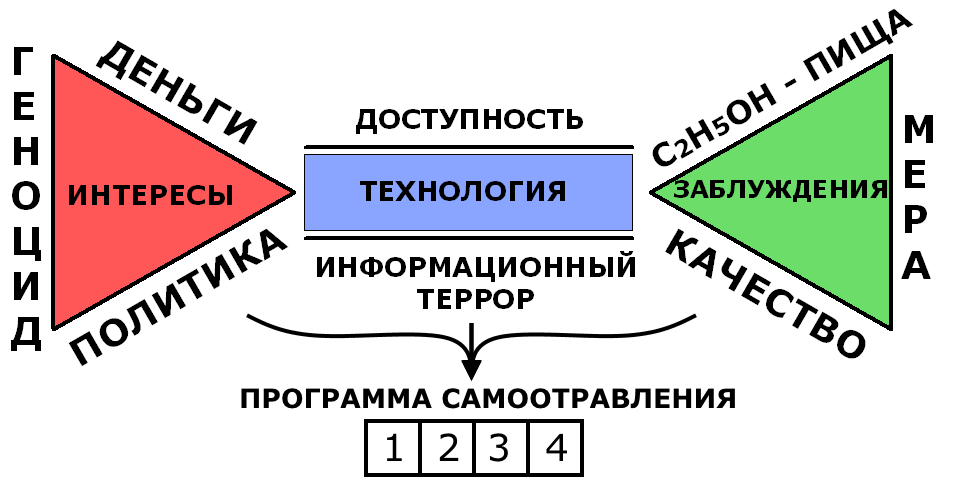 Давление злых корыстных интересов (деньги, политика, геноцид) осуществляется через организованные ими информационный террор и доступность ядов для самоотравления. В результате у людей с детства формируются программы самоотравления, которые и заставляют человека отравляться интоксикантами.Доступность ядов – одно из условий существования самоотравления в обществе – ряд мероприятий со стороны организаторов отнимания Трезвости, обеспечивающий производство и продажу интоксикантов. Среди них:легализация интоксикантов (табак, алкоголь – яды легальные, предпринимаются попытки легализовать и другие);увеличение сети распространения (киосков, магазинов, баров, ресторанов и других заведений);увеличение времени работы точек, распространяющих яды (многие киоски и магазины делают это круглосуточно);создание «слабоалкогольных» смесей и разведений (пиво, вино, джин-тоник, и др.);маскировка ядов другими веществами. Например, введение в алкогольные разведения сахара, соков, сиропов и прочих веществ, скрывающих истинный вкус алкогольного яда;расфасовка ядов в мелкую упаковку, торговля уменьшенными дозами. (Применительно к алкоголю: «мелкие бутылочки» и «баночки», позволяющие отравляться прямо на улице, «из горла». Применительно к табачному яду: «тонкие» отравляющие снаряды, «торговля с рук» по одному отравляющему снаряду. Это увеличивает число приобщающихся, особенно среди детей. Применительно к ядам ускоренного поражения: организация производства и бесконтрольная продажа одноразовых шприцов).Есть и другие меры, увеличивающие доступность ядов. Например, публикация рецептов и схем устройств, позволяющих организовать производство ядов на дому, продажа готовых устройств (самогонных аппаратов и др.).Примечание. Сеть распространения, продуктовые магазины удовлетворяют спрос на интоксиканты, который заранее сформирован у людей через информационные террор населения.Информационный террор населения – второе условие существования самоотравления в обществе – организованные действия ломехуз по созданию информационной среды, которая программирует человека, семью, общество в целом на «добровольное» отравление интоксикантоами (табаком, алкоголем и другими).Примечание. Цель информационного террора – формирование и закрепление в каждом человеке, в каждой семье, в обществе в целом запрограммированности на самоотравление различными ядами.Информационный террор населения имеет свои методы и инструменты воздействия. При этом активно используются свойства человеческого сознания и подсознания, индивидуальной и групповой психологии, свойства тела человека и т.д.Методы, приемы и способы информационного воздействия различны. К ним, в частности, относятся многократное повторение слов и фраз, влияние на подсознание, минуя контроль разума. Например, использование контекста, ассоциативных связей, выворачивание привычных понятий и т.д.Сюда же относится создание и захват ритуалов, «ключевых слов» и выражений. Например, особый «вкус», «Русская» водка, «Советское» шампанское. Пример захвата установившихся ритуалов – обряд похорон, который на Руси всегда был трезвым. К созданию новых ритуалов относится, например, утверждение «профессиональных» праздников. Идёт прицельная работа на каждый слой населения с учётом половозрастных и других отличий. Например, карманный табачный крематорий с изображением Ленина, Сталина. Пиво «Комсомольское», «Студенческое» и т.д.Технически информационный террор осуществляется через книги, газеты, журналы, кино, радио, телевидение, песни, тосты и др. Основой же идеологии и практики информационного террора являются ключевые положения «теории культурного умеренного пития».Средства формирования и управления общественным сознанием (устар. Средства массовой информации) – технические и иные средства информационного воздействия на людей, общественное сознание с целью управления.В силу сложившейся традиции все информационные воздействия со стороны технических и иных средств на население называются «информированием населения». Это ошибочное название явления. Потому что в жизни любое слово, любой сигнал, идущий от человека к человеку, имеет целью вызвать то или иное действие, сформировать то или иное поведение. Технические средства лишь усиливают воздействие.Мир вошёл сейчас в эру информационных технологий, эру информационных принуждений. Появились даже новые специалисты: «политтехнологи», «пиарщики», «специалисты по связям с общественностью» и т.д. В настоящее время СМИ, с привлечением возможностей информационных технологий, по степени воздействия на общество перешли в новое качество.В связи с этим устаревшее понятие «Средства массовой информации» следует заменить на более точное, отражающее суть явления – «Средства формирования и управления общественным сознанием» (СФиУОС).Программисты на самоотравление интоксикантами – это люди, способствующие возникновению у других людей запрограммированности на самоотравление интоксикантами.«Теория культурного умеренного пития» – одновременно инструмент и идеология информационного террора, внедрения в человека, в семью, в общество в целом интоксикантной запрограммированности, то есть всех составляющих программы на самоотравление.Примечание 1. Сверхзадача теории «культурного умеренного пития» состоит в том, чтобы поставить человека, семью, общество в целом перед ложным выбором: «Травись красиво, умеренно, культурно, учи этому детей, а иначе станешь пьяницей, алкоголиком». Ложный выбор – одна из главных задач информационного террора населения.Соответственно, публикуется целая библиотека алкогольно-табачных абсурдов типа «Как научиться выпивать с пользой для здоровья?» или «Энциклопедия безопасного курения», которые объясняют детям и молодёжи, как вести себя на ритуалах самоотравления.Упоминание слова Трезвость «теория культурного умеренного пития» исключает совсем. А если о Трезвости и упоминается, то ломехузы о Трезвости говорят в унизительных негативных тонах, как об уделе людей больных, скаредных, жадных, которые не умеют и не любят «жить широко, раскованно и щедро».Основные положения «теории культурного умеренного пития» применяются не только к алкоголю, но и другим ядам. Например, положения о «малых, умеренных дозах», «высоком качестве» применяемых для самоотравления ядов используется ломехузами и в отношении табачных ядов, и интоксикантов ускоренного поражения.Кроме постановки человека, семьи, общества в целом перед ложным выбором, информационный террор через «теорию культурного умеренного пития» навязывает ряд других положений.Примечание 2. Словам «алкоголик», «пьяница» придаётся исключительно уничижительный оттенок. Эти слова используются как клеймо позора. Как вопиющий случай «бескультурья», «болезни». Болезни позорной, в которой виноват исключительно «сам больной».Этим достигается несколько целей. Во-первых, вина с истинного виновника (организаторов самоотравления населения) переносится на жертву. Во-вторых, раз «алкоголизм это болезнь и позор», то человек, спасая своё самомнение, до самой последней черты не признаёт себя «алкоголиком», а считает себя «таким, как все» и, соответственно, не предпринимает даже попыток к осознанию явления и освобождению от самоотравления. В-третьих, общественное внимание таким приёмом уводится от сути явления (действий организаторов самоотравления) на другое – на «изучение явления», в котором главным объектом исследования выступают свойства интоксиканта, и на «борьбу с пьянством и алкоголизмом» (варианты: «лечение», «преодоление», «уменьшение масштабов злоупотребления» и т.д.).Примечание 3. Информационный террор маскирует начало самоотравления (момент пробы, приобщения). Начальные стадии являются самыми опасными для людей, и они маскируются словосочетаниями: «культурное умеренное питие», «культурно пьющий», «выпивающий в меру» и подобными. Информационное прикрытие делает эти начальные стадии наиболее тяжёлыми для освобождения, потому что при таком «информационном сопровождении» и человек, и семья, и общество не видят беды – отнимания Трезвости.Примечание 4. Информационный террор через «теорию культурного умеренного пития» «забивает» в общественное сознание триединую ложь:«Алкоголь – ПИЩА, она должна быть КАЧЕСТВЕННОЙ, и её нужно потреблять В МЕРУ».Истина же в том, что около полутора тысяч лет люди знают, что алкоголь – яд, а не пища. А понятия «качество» и «мера» применимы лишь к пище.Язык утверждения и сохранения Трезвости (язык УСТ, язык Трезвости) – комплекс понятий, определений, слов и выражений, способствующих утверждению и сохранению Трезвости человеком, семьей, обществом в целом.Примечание. Говоря о языке утверждения и сохранения Трезвости, нужно всегда помнить, что применяемые в языке слова, выражения, понятия и определения способствуют правильной обработке информации. Сравните. Перед вами абзац, составленный с применением языка ломехуз, то есть слов, программирующих на самоотравление.Женщины, оживленно переговариваясь между собой, проворно расставляли на столе бутылки с винами высочайшего качества, а также любовно отполированные до блеска фужеры на высоких ножках, через какие-то минуты все дружно произносили тосты. Веселье началось.А теперь вслушайтесь в это же самое, но переведенное на язык утверждения и сохранения Трезвости, то есть с применением слов, понятий и выражений, правдиво и точно описывающих происходящее.Женщины, оживленно переговариваясь между собой, проворно расставляли на столе бутылки с ядовитыми алкогольными смесями и разведениями, содержащие яды высочайшего качества, а также тщательно отполированную до блеска ритуальную посуду для самоотравления на высоких ножках, через какие-то минуты после ряда абсурдных выступлений началось массовое ритуальное самоотравление.Язык утверждения и сохранения Трезвости нужно применять всегда и везде. То есть в своих мыслях, разговорах, публикациях, официальных документах и так далее.Невозможно утверждать Трезвость, что-то объяснить другому человеку, пользуясь языком ломехуз, программирующим людей на самоотравление ядами (табаком, алкоголем и другими). Ваши фразы, ваши разъяснения и документы от этого потеряют всю свою убедительность и внутреннюю логику, ибо чуждые слова все время будут в логическом и эмоциональном конфликте со смыслом, который вы пытаетесь вложить в свое изложение.Свободное владение языком утверждения и сохранения Трезвости является одним из признаков разрушения личной программы самоотравления и, соответственно, освобождения от интоксикантной зависимости.Теория Трезвости – комплекс теоретических и практических сведений, позволяющих утверждать и сохранять Трезвость человеку, семье, обществу в целом.Интоксиканты – яды, на которые у человека можно выработать зависимость (табак, алкоголь, некоторые лекарства, опий, марихуана, героин, крек и др.)Примечание. В настоящее время известно более 3000 веществ, на которые у людей информационными способами можно сформировать зависимость, совокупность рефлексов самоотравления.Требование к этому веществу одно: чтобы этот яд сразу не убивал. Вид, вкус, запах, цвет, происхождение яда не имеет значения. Так же, как не имеют значения и ощущения, вызываемые этим ядом. Искаженное методами программирования сознание будет трактовать всё это как привлекательное.Алкоголь (этиловый спирт, этанол) – техническая жидкость, для человека – яд.Примечание. Важно также понимать, что в настоящее время алкоголь является ведущим интоксикантом. Его применение для целей отравления населения надежно легализовано. Более того, закреплено во множестве ритуалов, пословиц, песен, фильмов и в других жанрах. Ломехузы прилагают все усилия для того, чтобы сохранить отнимание Трезвости «на веки вечные». Показательна динамика изменения формулировок ГОСТ.ГОСТ 18300-72: «Этиловый спирт – легко воспламеняющаяся бесцветная жидкость с характерным запахом, относится к сильнодействующим наркотикам, вызывающим сначала возбуждение, а затем паралич нервной системы».ГОСТ 5964-82: «Этиловый спирт – легко воспламеняющаяся бесцветная жидкость с характерным запахом, относится к сильнодействующим наркотикам».ГОСТ 5964-93: «Этиловый спирт – легковоспламеняющаяся бесцветная жидкость с характерным запахом».В то же время имеются документы, в которых отравляющие свойства алкоголя показаны объективно. Например, Перечень веществ, продуктов, производственных процессов, бытовых и природных факторов, канцерогенных для человека (гигиенические нормативы ГН 1.1.725-98) характеризуют алкоголь как «вещество с доказанной для человека канцерогенностью».В практике можно встретить различные названия этого ядовитого вещества: алкоголь, этиловый спирт, этанол, питьевой спирт, медицинский спирт, хлебный спирт, пшеничный спирт и т.д. За всеми этими названиями скрывают одно и то же вещество – C2H5OH.Спирт является хорошим растворителем. В любых пропорциях растворяется в воде, жирах. Это сырье для химической промышленности, прекрасное топливо для двигателей внутреннего сгорания. Также спирт применяется в амортизирующих устройствах, тормозных устройствах, гидросистемах, для дезинфекции и т.д.Алкоголь легко воспламеняется, имеет характерный отвратительный запах и жгучий вкус. При приеме внутрь является сильнейшим протоплазматическим, то есть проникающим в протоплазму всех клеток человеческого организма, ядом.Табак – табачное сено с наполнителями, специально приготовленное для отравления человеческого организма.Примечание. Кроме табачного сена в табачный яд входят разные наполнители: сухофрукты, мята, душица, валериана, ментол, селитра, мед и другие компоненты. Вплоть до «кумарина» (крысиный яд). В некоторых публикациях указывается, что в состав табачных ядов может входить до 600 компонентов. При этом у каждой фирмы свои «ноу-хау».Интоксиканты ускоренного поражения – это яды, на языке ломехуз называемые «наркотиками».Примечание. Требуется убрать из жизни слова «наркотики», «наркоман», «психоактивные вещества» (ПАВ). Потому что через эти слова демонизируется целый ряд ядов. Им приписываются необычайные свойства, «вызывающие» зависимость. Через такой посыл общественное сознание, сознание отдельного человека уводится от сути вопроса – основа зависимости не свойства яда, а программа. И, соответственно, виноваты не вещества и отравленники, а те, кто создаёт условия запрограммированности, сбыт интоксикантов и наживается на отравлении и убийстве людей.Интоксикантная зависимость (от табака, алкоголя и других ядов) – комплекс, состоящий из:запрограммированности на самоотравление (программы);физиологических механизмов.Примечание: главным в комплексе является программа.Трезвенник естественный – человек, физически свободный от отравления любыми ядами, избежавший приобщения к самоотравлению ими.Примечание. Критерием естественной Трезвости в данном случае считается именно отсутствие приобщения к интоксикантам (первой пробы). Однако естественный трезвенник уже может иметь информационное повреждение в виде программы самоотравления, которая может проявляться в речи (алкогольный юмор, тосты, абсурды), в провоцировании других людей на самоотравление (тогда он выступает в роли программиста), в активном сопротивлении утверждению и сохранению Трезвости в себе, семье и обществе.Бывший трезвенник – человек, у которого отнята Трезвость(сформирована программа на самоотравление), в результате чего он начал отравляться теми или иными интоксикантами (алкоголем, табаком и другими).Примечание. Самая тяжелая для освобождения и самая опасная для окружающих форма запрограммированности на самоотравление маскируется словами «культуропитейщик», «культурное употребление», «знает меру» и т. д. Особая опасность «культуропитейской» позиции в том, что человек не видит необходимости защиты Трезвости, допускает отнимание Трезвости как у себя, так и у окружающих, в том числе у своих детей. Все бывшие трезвенники – это люди обманутые, подвергнутые информационному террору и, соответственно, запрограммированные на самоотравление. Это жертвы.Воздержанник – человек, запрограммированный на самоотравление, но в настоящий момент, иногда и до конца жизни, избегающий отравления ядами («закодировался», сам себя «зажал», «вшил ампулу», «болен – нельзя» и т.д.).Свобода от интоксикантной зависимости – состояние человека, разрушившего личную программу самоотравления или перешедшего из состояния естественной Трезвости в сознательную, в результате целенаправленных занятий.Освобождение от интоксикантной зависимости, как и переход из естественной Трезвости в сознательную, сопровождается овладением основными положениями теории Трезвости и языком УСТ.Сознательный трезвенник – человек, свободный от запрограммированности на самоотравление, от физических отравлений интоксикантами в любых количествах, имеющий информационную защиту от отнимания Трезвости. Режим сознательный и постоянный.Трезвенники-просветители – люди, способствующие освобождению других людей от запрограммированности на самоотравление любым ядом, а также переходу естественной Трезвости людей в сознательную.Метод освобождения от интоксикантной зависимости Геннадия Андреевича Шичко.Г.А. Шичко (1922-1986г.) установил, что причина самоотравления в обществе – результат искажения сознания. Он разработал и применил метод освобождения от программ самоотравления.Открытия Г.А. Шичко в физиологии:Г.А. Шичко открыл социально-психологическую запрограммированность людей на вредные привычки.Г.А. Шичко открыл, что слово, написанное человеком перед сном, действует на сознание и подсознание в десятки раз сильнее, чем слово сказанное, услышанное или прочитанное.Г.А. Шичко открыл, что вредные программы разрушаются во сне, когда человек спит после написания специального дневника и самовнушения.Характеристики метода Г.А. Шичко (метода освобождения от запрограммированности на самоотравление):Метод является психолого-педагогическим.В основу метода положено сознательное воздействие самого человека на своё сознание и подсознание человека правдивой информацией с последующим анализом прожитого дня в виде написания дневника (ответы на специальные вопросы) и написанием самовнушения перед сном.Освобождение от запрограммированности на самоотравление, формирование сознательной Трезвости происходит во время 10-дневных учебных занятий с последующим полугодовым сопровождением в виде написания дневников по специальному графику.Эффективность курса освобождения от любых вредных привычек равна 100% при выполнении двух условий: наличие желания освободиться от вредной привычки и выполнение требований метода.Научные открытия Г.А. Шичко выявили саму суть механизма отнимания Трезвости у людей и сделали очевидными шаги по восстановлению Трезвости общества в целом.Курс утверждения и сохранения Трезвости – обучающий курс по формированию морали Трезвости, включающий основы теории Трезвости. В результате прохождения курса человек становится сознательным трезвенником.Примечание. В наше время, когда человек, семья, общество со всех сторон подвергаются изощрённому информационному террору, для действенной защиты от отнимания Трезвости каждому человеку нужно владеть комплексом знаний по утверждению и сохранению Трезвости, который наиболее полно и точно формируются на курсах, проводимых по методу Г.А. Шичко.Программа самоотравления – ряд взаимосвязанных информационных блоков, записанный в мозгу человека на уровне разума (сознания) и подсознания, содержащий в себе:блок №1 - «блок соблазнительных ситуаций и соблазнителей»;блок №2 - «блок внутренних состояний»;блок №3 - «блок ложных знаний и самозащиты программы»;блок №4 - «блок ритуальных действий».Примечание. Программа у каждого человека сугубо «индивидуальная». То есть наполнение блоков у каждого человека своё. В то же время имеются и общие закономерности. Они отражены в функциях блоков, из которых и состоит программа. В каждой программе есть перечисленные блоки. Это и роднит все программы между собой.Например, ребенок на собственном дне рождения (а это «ситуация», следовательно, заполнение блока №1) увидел как красиво, с торжественной улыбкой («внутреннее состояние», блок №2) мама подняла ритуальную посуду с ядом («ритуальное действие», блок №4) и сказала тост («ложные знания и самозащита программы», блок №3). Всё улеглось на свои полочки и через пример мамы осело «положительное отношение к алкоголю».С этого момента, играя в «день рождения» или «праздник», ребенок, не думая, то есть рефлекторно, будет поднимать кубик, как поднимала посуду с ядом его мама, и тем будет укреплять блок №4, отрабатывая и совершенствуя свои «ритуальные действия», ориентированные на самоотравление.Так и закрепляется, у каждого по-своему, «запрограммированность» – программа самоотравления.Ниже дана развернутая характеристика четырёх блоков, составляющих программу самоотравления.Блок №1 - «блок соблазнительных ситуаций и соблазнителей».То есть ситуаций, на которые у данного человека выработан условный рефлекс на самоотравление табачно-алкогольными ядами и иными интоксикантами. Например, праздники, покупка, встреча, расставание. Отравление до еды, после еды, обычай, ритуал, содержащий отравление и т.д.Ситуация – это отмечаемая человеком смена внешних условий, осознанная или на уровне подсознания.Блок №2 - «блок внутренних состояний».Этот блок тесно связан с первым блоком и детально прописывает, что должен ощущать отравленник в каждой ситуации и на каждой стадии самоотравления. Состояние при встрече, в атмосфере праздника, горе, радость, расположенность «на душевный разговор». Знаменитое: «Ты меня уважаешь?» – это отсюда! При формировании как блока №1, так и блока №2 ломехузами эксплуатируется высокая способность человека к обучению и подражанию («эффект обезьянки»).Блок №3 - «блок ложных знаний и самозащиты программы».Вот примеры ложных знаний, записанных в этом блоке: «алкоголь – специфическое пищевое вещество», «алкоголь лечит и согревает, увеличивает творческую активность и половую потенцию», «алкоголизм – болезнь», «малые дозы алкоголя расширяют сосуды» и т.д.В этом же блоке и установка на отравление, и положительное отношение к интоксиканту (алкоголю, табаку и другим). Тут же алкогольный юмор, тосты и прочие абсурды, которые используются программой для ее самозащиты.Блок №3 сохраняет программу от разрушения при внешних информационных воздействиях. Этот блок обеспечивает «самозащиту» программы при малейшей угрозе любому другому блоку программы.Неподготовленный человек в общении с запрограммированными людьми, как правило, не различает реакцию личности человека и реакцию его программы. Но умение различать их приходит после некоторой тренировки.Примеры простейших защитных реакций программы.На вопрос «Почему вы травитесь табачным ядом? Разве вы не знаете, что это медленная смерть?» блок защиты заставляет отвечать: «А я и не тороплюсь!». На вопрос «Девушка, почему Вы травите себя табачным ядом?» можно получить от блока защиты такой ответ: «А я убиваю в себе лошадь!»Или на вопрос «Алкоголь же яд! Вы почему травите себя, наносите себе вред?» блок защиты голосом человека отвечает: «Так ведь и жить тоже вредно! От этого тоже умирают!»А, например, при угрозе разрушения блока №1, в котором содержатся соблазнительные ситуации и соблазнители, программа защищается комплексом «белой вороны». Человек начинает испытывать дискомфорт: «Как это, все в праздник травятся, а я как «белая ворона».При виде трезвенника, при разговоре с ним также возникает угроза программе, т. к. личность человека может укрепиться и начать подражать трезвеннику, чтобы этого не произошло, блок защиты выдает фразу: «Кто не курит и не пьет, тот здоровеньким помрет!» и т.д.Нужно отметить, что блок защиты может выставить самые разнообразные защитные реакции, но они легко определяются. Их общий признак – это «реакции отторжения» Трезвости и сохранение настроя на самоотравление. Они часто носят агрессивный характер: «Что вы лезете в душу со своими нотациями?» и т.д.Важно отметить, что при сознательном разрушении программы по методу Шичко выше перечисленные реакции блока защиты практически снимаются, и освобождение идет легко на творческом подъеме.Блок №4 - «ритуальные действия».Ритуальные действия это, по сути, условные рефлексы, особым образом организованные, и без подкрепления они, как известно, гаснут. Поэтому разрушение блока ритуальных действий может происходить и тем, что человек сам себе запрещает отравляться в соблазнительных ситуациях. Через какое-то время в результате воздержания (особенно сознательного воздержания) условно-рефлекторные механизмы слабеют.Блок защиты защищает программу от разрушения и в этом случае. Человек «на воздержании» может испытывать различные тягостные состояния, происхождение которых для него плохо объяснимо. Может возникнуть раздражительность, «тяга», «гон», ощущение «потери» и другие. Вплоть до реакций, напоминающих аллергические.В «блоке ритуальных действий» содержатся механизмы условных рефлексов на самоотравление в ситуациях, которые записаны в блоке №1 «соблазнительных ситуаций и соблазнителей».Важно понять, что в блоке №4 содержатся «автоматические, принудительные» реакции человека и его организма, под действием которых человек непосредственно выполняет само отравление. Например, достает отравляющий табачный снаряд из карманного крематория, поджигает его и начинает совершать вонючие отравляющие вдохи. При этом он может искренне себя ругать, говорить себе, что это последний раз и т.д.Блок №4 (ритуальные действия) запускается в следующем порядке: сначала блок №1 воспринимает из внешней среды сигнал, идущий от соблазнительной ситуации или соблазнителя. Это могут быть «командные» слова тоста, вид этикетки, звон посуды, вид собравшихся для коллективного самоотравления и т.д.Под действием этого сигнала запускается блок №2 (внутренних состояний). Человек начинает испытывать, например, «тягу», «гон» на самоотравление. Предвкушение ощущений, сопровождающих самоотравление, и ощущения после него и т.д. И только после этого «начинают чесаться руки», и выполняется сами ритуальные действия по самоотравлению.Иногда в это течение сигналов может вмешаться «внешняя помеха». Например, соблазнительную для мужа ситуацию увидела жена: «дружки подошли». И она может попытаться остановить процесс самоотравления. В этом случае запускается блок №3, и в итоге часто побеждает программа. Получается, как по Высоцкому: «Уж если я чего решил, то выпью обязательно!» Блок защиты включается и в том случае, если в уже начавшийся процесс вмешается личность человека и подскажет, что хватит самоотравляться. В этом случае возникает «внутренняя борьба» между личностью человека и программой, которую неподготовленный человек воспринимает как «борьбу с самим собой».При формировании этого блока ломехузами используется свойство человека к выработке и закреплению условных рефлексов.Условные рефлексы на самоотравление у человека закрепляются точно так же, как и у животных – через поощрение после отравления («эффект собачки»). При этом в качестве поощрения для человека выступает и «закуска», и «одобрение» окружающих и другие факторы.Ситуация – смена ВНЕШНИХ условий, отмечаемая человеком (осознанная или на уровне подсознания).Соблазнительные ситуации – ситуации, способные запускать программу самоотравления у человека, запрограммированного на самоотравление интоксикантами.Примечание. Ситуация, применительно к самоотравлению, выступает как пусковой сигнал, который и запускает программу и весь процесс самоотравления. Здесь нужно отметить интересный момент. Люди редко четко замечают саму ситуацию. Обычно сигнал от нее тут же перекрывается более мощным сигналом от блока №2 - «внутренних состояний».Например, человек встречает друга, такого же табачного отравленника, и они начинают совместно отравляться табачным ядом. Если их спросить, почему они это начали делать, то оба ответят, что им «захотелось закурить». Пусковая ситуация – «встреча друга отравленника» прошла мимо их сознания. На умение распознать соблазнительную ситуацию нужно обращать особое внимание в курсе по освобождению от интоксикантной зависимости.Соблазнители – люди, предметы, здания, рекламные сооружения, способные запускать программу самоотравления у человека, запрограммированного на самоотравление интоксикантами.Тосты – короткие абсурдные «застольные» высказывания в среде собравшихся для самоотравления, создающие соответствующую эмоциональную атмосферу, облегчающую процесс самоотравления, и способствующие ускоренной выработке условного рефлекса на самоотравление интоксикантом (чаще всего алкоголем). Эти абсурды содержат «ключевые (командные) слова», на которые и вырабатывается рефлекс на самоотравление.Примечание. Слова в тосте делятся на командные и обрамляющие. Именно командные слова тоста и запускают «ритуальные действия» – 4-ю полочку программы самоотравления. Слово «за» является основным командным словом практически любого тоста. Все остальные слова в тосте (их «занимательность» и «витиеватость») служат только для обрамления командных слов.Наряду с командным словом «за» есть и другие: «Ну, будем...», «Давайте выпьем…», «Давайте вздрогнем...» и т.д.Отравление алкоголем – процесс отравления алкогольным ядом. В программе, заставляющей человека отравляться, это выражение маскируется словами: «выпить», «выпивают», «остограмиться», «вздрогнуть», «принять на грудь» и другими.Примечание. Категорически исключено в отношении отравления алкогольным ядом, а также алкогольными смесями и разведениями, применять слова с корнем «пит», например, «алкогольные напитки», «выпить». Так как на уровне подсознания слова с корнем «пит» ассоциируются с питательными веществами, с пищей, с тем, чем можно питаться. А алкогольным ядом можно только отравляться.Алкогольные смеси и разведения – различные алкогольные изделия. В программе, заставляющей человека отравляться, это выражение маскируется словами: алкогольные «напитки», «пиво», «вино», «водка», «коньяк» и другими.Ритуальная посуда для самоотравления – емкости для алкогольных смесей и разведений. В программе, заставляющей человека отравляться, это выражение маскируется словами: «рюмки», «фужеры», «бутылки», «графинчики» и другими.Бред отравленного сознания – нарушение мозговой деятельности вследствие отравления интоксикантом. В программе, заставляющей человека отравляться, это выражение маскируется словами «кайф», «балдёж» и др.Матебремник – «матерьюотравленник» – человек, получавший отравления ядами в утробе матери, запрограммированной на самоотравление.Табачный отравляющий снаряд – «карманное устройство для холодного копчения человека изнутри». В программе, заставляющей человека отравляться, это выражение маскируется словом «сигарета», «папироса» и т. д.Карманный крематорий – пачка табачных отравляющих снарядов.Примечание. На складах хранения табачного сена в листве табака заводятся насекомые, в частности тараканы. Они попадают на конвейер нарезки и, в конечном счете, в табачные отравляющие снаряды. Отсюда и название – карманный крематорий.Травиться табачным ядом – в программе, заставляющей человека отравляться, это выражение маскируется словом «курить».Отравляющий вонючий вдох – в программе, заставляющей человека отравляться табачным ядом, это выражение маскируется словом «затяжка».Пассивное отравление табаком – вынужденное отравление человека, находящегося в атмосфере, отравленной табачным дымом.Примечание. Существуют незаметные для человека отравления табачными ядами через промежуточные носители в виде аэрозолей, которые адсорбировали на себе частицы табачного дыма (аэрозоль – мельчайшие частицы твёрдого или жидкого вещества, находящиеся во взвешенном состоянии в газообразной среде).Закон увеличения дозы и перехода от «слабых» интоксикантов к более «сильным». Суть этого закона раскрывается его названием. Существует закономерность – отравление, раз начавшись, прогрессирует и идет с нарастанием. Это явление имеет свое четкое физиологическое объяснение.Примечание. Закон «увеличения дозы» действует не только в «пределах одного человека», но он верен и в отношении семьи, и общества в целом. Это явление отражается в «законе трех поколений».Закон «трех поколений». Его общая формулировка: дети усиливают доминирующие (ярко выраженные) качества родителей. В отношении процесса самоотравления этот закон в теории Трезвости звучит так: «Первое поколение начинает отравления, второе продолжает, а третье деградирует окончательно».Иногда этот закон комментируют эмоционально: «Первые – умеренно, вторые – уверенно, а третьи – окончательно».Другими словами, при отравлениях доза и «сила яда» нарастает и в поколениях, а не только в отдельном человеке.Примечание. Этот закон работает только в случае, если люди подвергаются постоянному программирующему воздействию со стороны внешней среды. При ослаблении информационного террора или его полном прекращении «закон 3-х поколений» даёт сбои. И в исторической перспективе при отсутствии информационного давления общество приходит к устойчивому естественному состоянию – Трезвости. Если же программирование на самоотравление заменяется на грамотные разъясняющие действия, то в этом случае достижение сознательной Трезвости занимает считанные годы (3-5 лет).Трезвое движение – народное движение к Трезвости.Примечание. Трезвость – естественное состояние человека, семьи, общества. Поэтому общество всегда стремится к своему естественному состоянию. В этом движении различается несколько уровней, которые разделяются на два крупных:- стихийное движение народа к Трезвости;- организованное движение народа к Трезвости.Стихийное движение народа к Трезвости – утверждение и сохранение народом Трезвости через народный опыт, обычаи, обряды, язык, через инстинктивное понимание Трезвости, как желательного и разумного состояния человека, семьи, общества.Организованное движение народа к Трезвости – народное движение к Трезвости, опирающееся на созданные им структуры, в которых сконцентрированы наиболее эффективные приемы, методы и идеология утверждения и сохранения Трезвости.Примечание. Волны Трезвости идут по всему обществу, достигая семьи, отдельного человека, охватывая и государственные структуры, вынуждая их на действия по утверждению и сохранению Трезвости, в первую очередь через соответствующее законодательство.По мере развития организованного движения народа к Трезвости, растёт уровень создаваемых народным движением структур и их опыт. С опытом они видоизменяются и реорганизуются. Соответственно растет и эффективность их действий.Волны Трезвости – комплекс информационных и иных воздействий на общество, идущих от отдельных граждан, организаций, государства и его структур, событий, обычаев, ритуалов и так далее, способствующих утверждению и сохранению в обществе Трезвости.Примечание. Мощнейшие волны Трезвости дает личный пример трезвой жизни, а также повсеместное и последовательное применение языка утверждения и сохранения Трезвости, уроки Трезвости и другие просветительские действия.Социальная база Трезвости – люди, которые поддерживают идею утверждения и сохранения Трезвости в обществе, понимают, как достичь этого результата, и могут аргументированно обосновать свою позицию.Утверждение и сохранение Трезвости – цель и идеологическая основа трезвого движения, а также одна из главных функций государства, действующего в интересах народа.Утверждение Трезвости – комплекс активных действий, способствующий полному освобождению человека, семьи, общества от интоксикантной зависимости.Сохранение Трезвости – комплекс действий со стороны человека, семьи, общества и его структур (в том числе государственных), направленный на сохранение достигнутой свободы от интоксикантной зависимости.Программа утверждения и сохранения Трезвости в России «Трезвость – воля народа!» определяет порядок утверждения и сохранения Трезвости в обществе.Мировоззренческий сдвиг – это явление, при котором общественное сознание через посредство новых понятий и правил переходит на качественно новый уровень.Примечание. Мировоззренческий сдвиг в области утверждения и сохранения Трезвости (переход к новой системе понятий и правил) осуществляется через выполнение Программы утверждения и сохранения Трезвости в России «Трезвость – воля народа!» и включает в себя в частности:формирование морали Трезвости;формирование языка утверждения и сохранения Трезвости;переход от «профилактики…», «борьбы с алкоголизмом», «борьбы со злоупотреблениями» и т. д. к утверждению и сохранению Трезвости.Мораль Трезвости – это знания, обычаи, правила, законы, писанные и неписанные, это умения, навыки и действия, позволяющие человеку, семье, обществу, народу сохранить своё естественное состояние Трезвости навсегда, а также утвердить (вернуть) Трезвость, если она отнята.Лозунги Трезвости – устойчивые обороты речи, выражения, высказывания о Трезвости. Примеры: «Трезвость – воля народа!», «Главную истину в жизни пойми: трезвым родился, трезвым живи!», «Трезвость – основа созидания!», «С трезвостью жить – добру служить!», «Язык утверждения и сохранения Трезвости – жизнеутверждающий язык правды».Трезвый Урал – общественное движение «Союз утверждения и сохранения Трезвости «Трезвый Урал» (ОД «Союз УСТ «Трезвый Урал»).Трезвый Юг – общественное движение «Союз утверждения и сохранения Трезвости «Трезвый Юг» (ОД «Союз УСТ «Трезвый Юг»).Трезвая Россия – общественное движение Межрегиональный союз утверждения и сохранения Трезвости «Трезвая Россия».Резолюция 14-й научно-практической конференции ОД «Союз УСТ «Трезвый Урал»«Трезвость – необходимое условие
для восстановления
и устойчивого развития России»г. Челябинск, 21-22 февраля 2016 г.В городе Челябинске 21-22 февраля прошла традиционная 14-я научно-практическая конференция общественного движения «Союз утверждения и сохранения Трезвости «Трезвый Урал».В работе конференции приняли участие 102 делегата и гостей из 22 городов. Было зачитано 27 докладов.Заслушав и обсудив выступления делегатов и участников конференции, конференция постановила:Поручить Правлению ОД «Союз УСТ «Трезвый Урал» издать сборник материалов 14-й конференции.Материалы конференции использовать в практической работе.Установить связь с филологами с целью продвижения «Языка УСТ» в официальные словари.Создать рабочую группу по обновлению обучающей программы «Основа здоровья нации – трезвое мировоззрение», по подготовке современного учебника Трезвости и методических материалов к урокам Трезвости.При проведении очередного слёта на «Пахомово» обратить внимание соратников на тщательное выполнение порядка проведения слёта и правил внутреннего распорядка.Фотографии конференции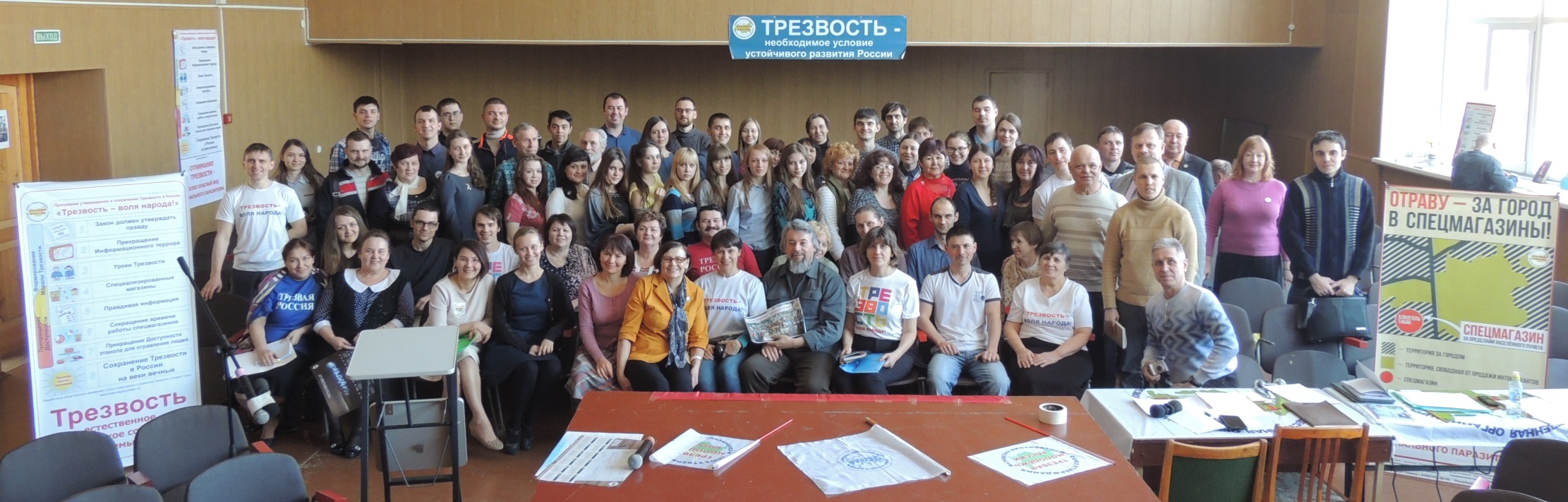 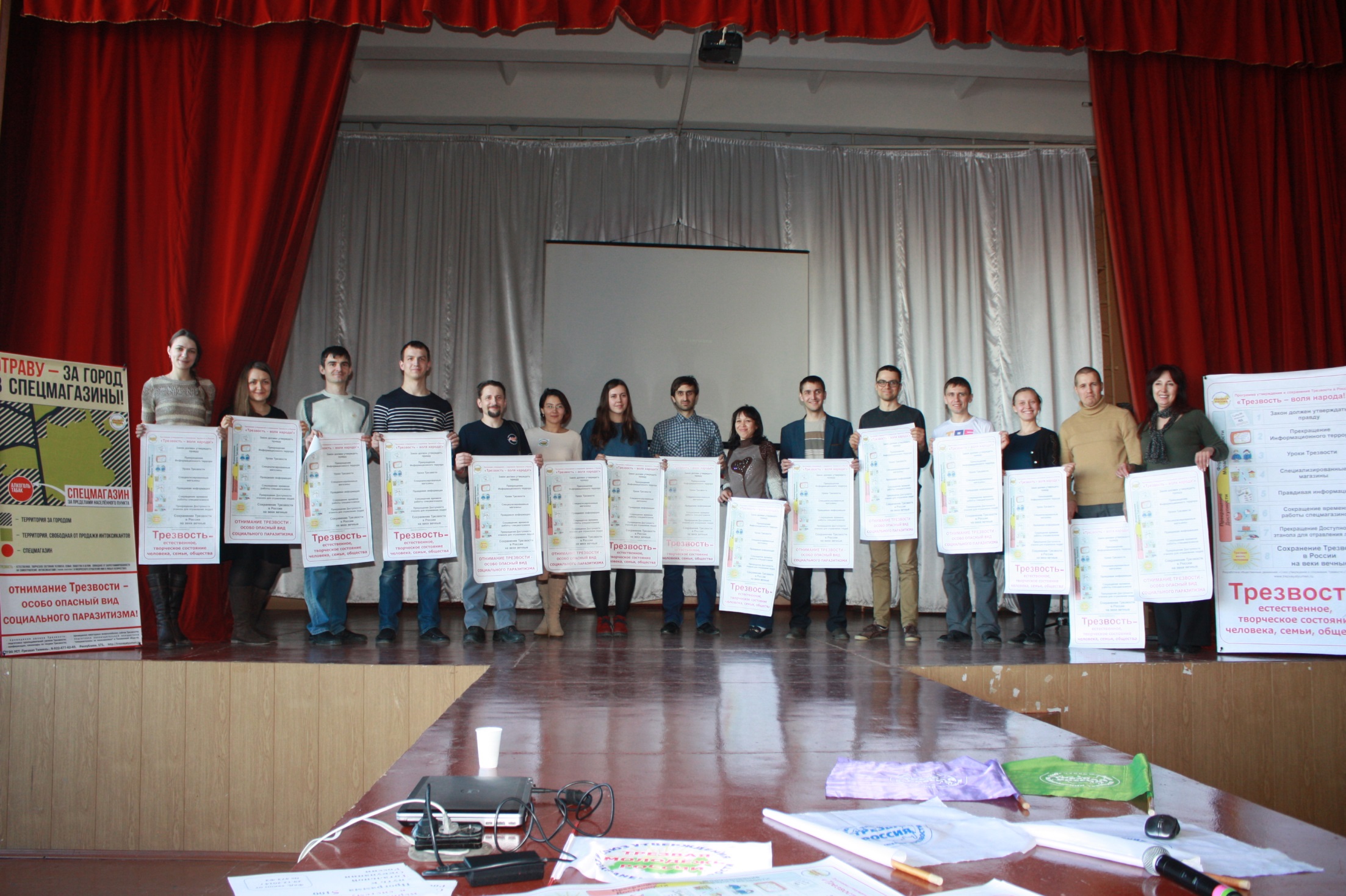 Приложение 1.
Перечень конференций ОД «Союз УСТ «Трезвый Урал»* Учред. – учредительная; О/пер. – отчетно-перевыборная; Н/пр – научно-практическая.Приложение 2.
Формы работы ОД «Союз УСТ «Трезвый Урал»Примечание. За последние 2 года работы организаций арсенал видов деятельности по утверждению и сохранению Трезвости значительно обогатился. Новые направления работы будут подробно обсуждаться на ежегодном Всероссийском слёте Трезвости на оз. Пахомово (Челябинская область), который пройдет с 4 по 13 июля 2016 года.Приложение 3.
Представление ОД «Союз УСТ «Трезвый Урал», врученное 18.08.2009 г. заместителю полномочного представителя президента по Уральскому федеральному округу Кириллову Б.А. (по его просьбе)Приведенное ниже представление ОД «Союз УСТ «Трезвый Урал» составлено по просьбе заместителя полномочного представителя президента по Уральскому федеральному округу Кириллова Бориса Анатольевича, через которого Программа утверждения и сохранения Трезвости в России «Трезвость – воля народа!» была передана (по его просьбе) полномочному представителю президента по Уральскому федеральному округу Винниченко Николаю Александровичу.Мы считаем, что этот документ и упоминание о людях, через которых выше названная программа ушла «наверх» нужно разместить в нашем юбилейном сборнике. Ведь именно «Трезвый Урал» через программу утверждения и сохранения Трезвости в России чётко выразил социальный заказ общества на Трезвость в ясных и чётких формулировках, а Кириллов Борис Анатольевич и Винниченко Николай Александрович явились инициативными проводниками этого важнейшего для судьбы страны документа.Общественное движение«Союз утверждения и сохранения Трезвости «Трезвый Урал».Правление – Тюменская городская общественная организация утверждения и сохранения Трезвости «Трезвая Тюмень»Почтовый адрес: Россия, .Тюмень ул.Харьковская д.54-а кв.30Конт. тел.: 41-54-62, эл. адрес: trezv_tmn@mail.ruИсх.№35 от 7 сентября 2009г.Заместителю полномочного представителя президента по Уральскому федеральному округу Кириллову Борису Анатольевичу.ПредставлениеКраткое представление «Общественного движения «Союз утверждения и сохранения Трезвости «Трезвый Урал». Сокращенное наименование «Союз УСТ «Трезвый Урал». В настоящем представлении далее по тексту «Трезвый Урал».«Трезвый Урал» учреждён 23 февраля 2003 года на учредительной конференции, состоявшейся в г. Тюмени. Инициатором созыва конференции и субъектом, подготовившим учредительные документы, явилась «Тюменская городская общественная организация утверждения и сохранения Трезвости «Трезвая Тюмень».Учредительная конференция «Трезвого Урала» является естественным этапом развития трезвого движения. В учредителях «Трезвого Урала» были организации и физические лица, имеющие стаж участия в трезвом движении 10-20 лет.Отметим, что история трезвого движения в нашей стране насчитывает не одну сотню лет. Как только, под действием корыстных интересов, началось насаждение алкоголя в народную жизнь, так сразу же со стороны здоровых сил общества началось и сопротивление этому процессу. Трезвое движение в разное время приобретало разные формы и сильно отличалось по своей эффективности и степени влияния на общество.Экономя место, мы опускаем подробный исторический анализ этапов трезвого движения, в том числе и на современном этапе, в пользу изложения того, что в настоящее время представляет «Трезвый Урал», что он успел сделать и каковы перспективы развития данного общественного движения.Общие положения«Трезвый Урал» не является юридическим лицом, и не является коммерческой организацией. В «Трезвый Урал» входят организации, статус которых определён уставом. В свою очередь устав «Трезвого Урала» составлен на основе изучения естественных закономерностей действующих в обществе и трезвом движении.В учредительных документах, в уставе, эти закономерности отражены в первую очередь в классификации участников общественного движения «Трезвый Урал» и в требованиях к их подготовке.Уставные документы и положения, определяющие деятельность «Трезвого Урала», даны в «Приложении», поэтому в представлении изложены лишь некоторые принципы, заложенные в уставных документах.Классификация участников (членов) «Трезвого Урала»В «Трезвом Урале» членство только коллективное. То есть членами «Трезвого Урала» могут быть только организации.В зависимости от степени развития организаций-участников движения уставные документы закрепляют за ними следующие ступени участия.Первая ступень участия – «Инициатор».Вторая ступень участия – «Инициативная группа». На этой ступени число участников в группе 3-5 человек.Третья ступень «Общественная организация без образования юридического лица». На этой ступени число участников в группе 5-7 и более человек.Четвёртая ступень участия – «Юридическое лицо». Число членов организации на этом этапе, как правило, более десяти человек.Кроме того, в «Трезвом Урале» могут участвовать меценаты. Меценатами могут быть как физические, так и юридические лица, не входящие непосредственно в состав «Трезвого Урала», но поддерживающие его деятельность каким-либо способом (финансами, морально, организационно и т.д.). Помощь может быть как разовой, так и постоянной.Территория деятельности «Трезвого Урала» – Уральский федеральный округ. Но временно, до того как в других федеральных округах сформируются организации аналогичные «Трезвому Уралу», в него могут входить организации с других федеральных округов. «Трезвый Урал», таким образом, способствует образованию организаций в других федеральных округах.Руководящие органы и управление «Трезвым Уралом»Высший орган управления «Трезвого Урала» – конференция, которая проводится один раз в год и по сложившейся традиции по форме и содержанию является научно-практической, так как на ней помимо организационных вопросов обобщается опыт работы. Делаются научные обобщения. Решения конференции для всех членов «Трезвого Урала» являются обязательными. На конференции избирается и орган управления «Трезвым Уралом», который действует в промежутках между конференциями.В качестве Правления избирается одна из организаций, которая является юридическим лицом, и ранее входила в «Трезвый Урал». То есть её уставные документы соответствуют требованиям «Трезвого Урала», и она уже зарекомендовала себя определённым образом. Примерно так председательствуют страны в Евросоюзе. В настоящее время правлением «Трезвого Урала» избрана «Трезвая Тюмень».Забота о членах «Трезвого Урала»Забота о членах «Трезвого Урала» обуславливает требования к их теоретической и практической подготовке.Гражданину стать участником движения «Трезвый Урал» можно лишь пройдя установленную минимальную теоретическую и практическую подготовку. Эта подготовка в обязательном порядке включает в себя изучение теории Трезвости по методике Г.А.Шичко и соответствующие практические упражнения (домашние задания), сопровождающие обучение.На этом этапе гражданин, желающий стать членом «Трезвого Урала», становится сознательным трезвенником. Проводить и утверждать Трезвость в обществе можно только с позиций сознательной Трезвости, поэтому требование сознательной Трезвости в «Трезвом Урале» первостепенное.Помимо сознательной Трезвости в результате такой подготовки гражданин получает знания и практические навыки, которые позволяют ему грамотно вести работу по утверждению и сохранению Трезвости в обществе. Теоретическая и практическая подготовка участников движения соответственно является и заботой о дееспособности самой организации в целом. Кроме того, участники движения «Трезвый Урал», участвуя в жизни и деятельности движения, всё время находятся в курсе последних научно-практических достижений движения и соответственно непрерывно повышают свой уровень подготовки.Кандидатский стаж членов движенияС заботой о качестве подготовки членов движения «Трезвый Урал» тесно связано содержащееся в уставных документах положение о кандидатах и кандидатском стаже членов движения.Здесь нужно различать кандидатский стаж, предусмотренный для граждан и для организаций.Кандидатский стаж предусмотрен для граждан, проходящих первичную подготовку, осваивающих теорию и практику Трезвости. Такая подготовка проходит при организациях, которые в свою очередь входят в «Трезвый Урал».Например, при организации «Трезвая Тюмень» гражданин проходит, согласно программе, занятия. Пока гражданин выполняет требования программы – он является кандидатом в члены организации «Трезвая Тюмень».Точно так же если гражданин проходит занятия, например, при организации «Трезвый Шадринск», то пока гражданин выполняет требования программы подготовки – он является кандидатом в члены «Трезвого Шадринска» и т.д.Основное отличие кандидата от действительного члена организации состоит в том, что кандидат участвует в собраниях организации с правом совещательного голоса.Предусмотрено «кандидатство» и для организаций, входящих в «Трезвый Урал».Действительными членами «Трезвого Урала» могут быть лишь организации, являющиеся юридическими лицами и имеющие уставные документы, установленной для членства в «Трезвом Урале» формы.Остальные участники «Трезвого Урала» являются кандидатами, соответственно, с правом совещательного голоса.Но здесь учитывается ещё одно очень важное обстоятельство.Квалификационные голосования проводятся в основном по организационным вопросам. В остальных случаях применяется метод аргументированной дискуссии, в которой учитываются не просто мнения участников дискуссии, а исследуются и учитываются сами аргументы и доказательства. Учитывается их обоснованность и объективность.С учётом этого обстоятельства получается, что мнение любого участника дискуссии, независимо от его официального статуса, если оно подкреплено соответствующей аргументацией, может быть принято и может перевесить мнение других участников дискуссии, даже если они первоначально находились в большинстве.Таковы самые общие принципы, положенные в устройство «Трезвого Урала».В настоящее время в «Трезвый Урал» входит четыре организации, являющимися действительными членами «Трезвая Тюмень», «Трезвый Шадринск», «Трезвый Южноуральск», «Трезвый Ставрополь». То есть их уставные документы, и деятельность полностью соответствует требованиям «Трезвого Урала», Кроме того, имеется ряд организаций, находящихся на разный ступенях развития (18 субъектов).«Волны Трезвости». Направления и виды деятельности
«Трезвого Урала»Направления и виды деятельности организаций, входящих в состав «Трезвого Урала» легче представить, если пользоваться понятием «Волны Трезвости». От любого события в обществе возникают информационные волны, которые несут информацию об этом событии и влияют на знания, убеждения людей, а значит и на их действия.Если рассматривать жизнь общества в самом общем виде, то можно сказать, что вся жизнь общества направляется и регулируется информационными потоками, которые возникают в обществе под действием тех или иных интересов. Их направленность может быть как созидательной, так и разрушительной. Если тот или иной интерес в обществе достаточно осознан, то возникают условия для сознательного генерирования соответствующих информационных потоков и проведения их в общественное сознание, с целью формирования нужных для осуществления интереса действий людей.Например, в настоящее время существует три хорошо осознанных злых, корыстных интереса (денежный, политический и геноцид), которые наиболее эффективно могут быть реализованы через отравление населения различными интоксикантами. В первую очередь табаком, алкоголем и другими.Соответственно в обществе организуются информационные потоки, которые формируют у населения программы, принуждающие  население к самоотравлению табаком, алкоголем и другими интоксикантами. В арсенале средств генерирования и распространения таких информационных потоков законодательство, подзаконные акты, кино, телевидение, книги, театр и т.д.Деятельность организаций, входящих в «Трезвый Урал» направлена на формирование в обществе устойчивых «Волн Трезвости».Перечислим здесь некоторые виды деятельности «Трезвого Урала» в этом направлении.Занятия по формированию трезвых убежденийПервым и очевидным видом деятельности организаций, входящих в состав «Трезвого Урала», является проведение для населения «Занятий по формированию трезвых убеждений». Иногда этот вид занятий называется «Занятия по освобождению от табачно-алкогольной зависимости». Впрочем, в названиях занятий возможны и другие варианты, например, «Школа Трезвости» и др.Занятия по формированию трезвых убеждений имеют большое значение для общества и организаций, входящих в состав «Трезвого Урала».Для общества.Ширится круг людей, являющихся сознательными трезвенниками. В их семьи возвращается спокойствие, порядок, достаток. Улучшается воспитание детей и их здоровье. Такие семьи становятся образцом для подражания. Они лучше работают. Здраво рассуждают, что улучшает общий настрой и психологический климат в обществе. С ростом числа сознательных трезвенников становится легче управлять страной в созидательном направлении. Так как сознательный трезвенник в массе своей – созидатель.Для организаций, проводящих занятия польза в основном заключается в следующем.После занятий и прохождения кандидатского стажа часть людей выражают желание войти в состав организации. Таким образом, организация укрепляется подготовленными людьми.Кроме того, если организация ведёт занятия, то она превращается в своеобразную лабораторию, в которой изучаются те или иные практические приёмы информационной помощи населению. Появляются предпосылки для выполнения научных исследований, в ходе которых члены организации повышают свой образовательный и творческий потенциал. В такой атмосфере легче готовится преподавательский и лекторский состав организаций.Говоря о занятиях нужно отметить, как минимум, два обстоятельства. Это качество подготовки занимающихся и их количество.Эффективность занятий по освоению теории Трезвости по методике Г.А.Шичко высока. Если занимающийся имеет желание и выполняет домашние задания добросовестно, то результат равен 100%. На практике по разным причинам занимающиеся не всегда до конца выполняют домашние задания, либо выполняют их формально. По этой причине общий результат занятий находится в пределах 50-70%. Это примерно на порядок лучше, чем официальные результаты других методик.Количественные показатели. Они сильно зависят от конкретных условий. Например, от численности населения в данном населённом пункте, традиций и других условий. Например, «Трезвая Тюмень» за 20 лет своего существования провела через свои занятия свыше 8000 человек. То есть, если судить по минимальной эффективности, Тюмень получила около 4000 человек сознательных трезвенников. Каждый из них вольно или невольно (то есть своим примером) способствует возникновению и распространению «Волн Трезвости».Лекторская работаНаиболее доступной для организаций «Трезвого Урала» формой создания «Волн Трезвости» является лекторская работа. Для этого в организациях создаются лекторские группы, с которыми ведутся дополнительные занятия, так как имеются особенности в подаче материала в зависимости от состава аудитории, её возраста и других параметров. Чаще всего лекции проводятся в учебных заведениях (школах, Вузах, ПТУ и т.д.). Значительно реже на предприятиях. В учебных заведениях практикуются занятия с родителями. Иногда занятия проводятся чисто с преподавательским составом.Эффективность лекторской работы. В сравнении с занятиями по формированию трезвых убеждений, лекторская работа имеет эффективность много ниже, если оценивать их по проценту освободившихся от табачно-алкогольной зависимости. Процент освободившихся, с учётом долговременной перспективы, составляет менее одного процента.Такой результат легко объясняется тем, что длительность лекции в среднем составляет около часа, редко больше. В то время как полноценный курс занятий по формированию трезвых убеждений составляет 30-40 часов. Кроме того, к очной программе добавляются домашние занятия, календарная продолжительность которых составляет шесть месяцев. Они идут по графику, а продолжительность, выраженная в часах, колеблется в пределах 150-200 часов.Но эффективность лекторской работы состоит не в проценте освободившихся, хотя и это очень важно. Здесь важен охват. Дело в том, что люди, прослушавшие лекции по теории Трезвости, как правило, перестают враждебно относиться к Трезвости и к трезвенникам, хотя сами и остаются людьми зависимыми. В результате в обществе возникает среда, в которой гораздо легче возникают и распространяются «Волны Трезвости».Об эффективности плановых занятий по теории Трезвости в учебных заведенияхВ дореволюционной России в учебных заведениях (школах) проводились в плановом порядке уроки Трезвости. Для их проведения в качестве учебных пособий существовали «Учебники Трезвости» и «Школа Трезвости».Эффективность таких учебных занятий выявилась в некотором роде случайно.По инициативе полковника милиции к.ю.н. Ф.Н.Петровой в Тюменском юридическом институте в период с 2004 по 2006 гг. согласно утверждённой программе, проводились плановые занятия по теории Трезвости. На программу было отведено 36 часов учебного времени. Расписание было составлено так, что эти 36 часов равномерно распределялись в первое полугодие учебного процесса. Занятия проводились в плановом порядке силами лекторской группы «Трезвой Тюмени».При этом цель – освободиться от табачно-алкогольной зависимости перед студентами не ставилась и не оглашалась. Тому были свои причины. Дело в том, что согласно методике Г.А.Шичко, занятия гарантированно позволяют освободиться от табачно-алкогольной зависимости при наличии четырёх условий:– На занятия гражданин должен прийти сам и заниматься не по принуждению, а добровольно.– Должны выполняться домашние задания. Соответственно для этого нужны условия, так как домашние задания должны выполняться строго перед сном.– Занимающийся должен быть психически здоров.– Процесс табачно-алкогольной деградации не должен перейти роковую грань, которая наступает, когда у человека остаётся примерно 10-15% функционально пригодной коры головного мозга.Понятно, что студенты юридического института были психически здоровы, и у них отсутствовала табачно-алкогольная деградация. Но добровольность занятий и условия для выполнения домашних заданий были под вопросом, так как студенты юридического института находились на казарменном положении, и действовал воинский распорядок дня.Именно поэтому цель освобождения перед студентами не ставилась.Но занятия дали интересный практический результат. В ходе их было получено представление об эффективности уроков Трезвости.На потоке было несколько групп. Сами лекторы об освобождении от табачно-алкогольной зависимости вопросов студентам не задавали.Но в одной из групп студенты сами вышли с просьбой. В группе было 14 юношей имеющих табачную зависимость. В этой группе юноши обратились к лекторам от «Трезвой Тюмени» с просьбой.Суть просьбы состояла в том, что из 14 юношей, после нескольких занятий, 9 прекратили табачные самоотравления. Из оставшихся 5 юношей группы 3-е пожелали прекратить табачные самоотравления и спрашивали совета, что они должны сделать, чтобы прекратить табачные самоотравления. Данная просьба явилась поводом для дополнительных занятий, в ходе которых все юноши (по их заявлениям) прекратили табачные самоотравления.Из данного факта следует важный практический вывод. Наши деды и прадеды, жившие в дореволюционной России, знали о высокой эффективности уроков Трезвости в учебных заведениях, когда создавали учебники для таких занятий, вводили уроки Трезвости в школьные программы.Следовательно, и в настоящее время можно и нужно пользоваться этим обстоятельством. Можно и нужно проводить уроки Трезвости в учебных заведениях.Конечно, при этом нужно выполнить ряд условий. Программа занятий должна быть составлена правильно, а сами преподаватели должны быть сознательными, убеждёнными трезвенниками. В противном случае эффект будет обратным. Печальный опыт в этом направлении есть. Практически все современные методики «Профилактики и предупреждения алкоголизма, курения и наркомании» на практике способствуют программированию на самоотравление указанными интоксикантами.Большой опыт анализа и выпуска грамотных методических пособий есть у «Трезвого Ставрополя». Ставропольской краевой администрацией при участии «Трезвого Ставрополя» выпущено несколько удачных методических пособий для учебного процесса.Другие способы создания «Волн Трезвости»Научная деятельность. Существует поговорка: «Нет ничего практичнее хорошей теории». Поэтому для усиления волн Трезвости необходимо научное обобщение опыта работы, что даёт хорошие результаты для практики.Нужно отметить, что сама теория Трезвости является результатом научной деятельности выдающихся учёных. Таких как Павлов, Бехтерев, Введенский, Мендельсон, Шичко и др. В наше время защищаются диссертации по теории Трезвости. Так по тематике Трезвости были защищены диссертации Ф.Н.Петровой (Тюмень), П.И.Губочкиным (Ярославль), Толкачёвым (Минск, Беларусь).«Трезвый Урал» способствует научной деятельности, направленной на запросы практики утверждения и сохранения Трезвости. С этой целью проводятся исторические исследования, обобщение текущей практики.Такая работа ведётся организациями на местах, а для обмена результатами работы служат некоторые организационные формы.Это ежегодные научно-практические конференции, проводимые с 2003 года. Это межрегиональные слёты Трезвости, которые традиционно проводятся в течение 10 дней в первую декаду июля в районе города Южноуральска Челябинской области. Ответственными за обустройство лагеря слёта и сопутствующих мероприятий являются члены «Трезвого Южноуральска».Результаты научной деятельности закрепляются в сборниках конференций, видеозаписях, в публикациях периодической печати, через усовершенствование курса занятий и в лекциях.Издательская деятельностьОграничена. В основном из-за отсутствия финансовых средств. «Трезвый Урал» выпускает газету «Трезвая Россия». Периодичность выхода примерно раз в квартал. В настоящее время вышло 29 номеров. Тираж 300 экземпляров. Газета рассылается в разные регионы (около 200 адресов).Кроме того, выпускаются сборники конференций и другие. (Смотри «Приложение»).Публикации в других изданияхОрганизации, входящие в «Трезвый Урал», взаимодействуют с различными периодическими изданиями. Результатом являются публикации в других изданиях.Организации члены «Трезвого Урала», пусть не очень часто, но регулярно приглашаются на выступления по радио, телевидению.Члены «Трезвого Тобольска» (пока статус «Общественная организация без образования юридического лица») в январе текущего (2009) года, во взаимодействии с администрацией, с большим успехом провели рейд Трезвости по населённым пунктам Ханты-Мансийского округа.Кроме того, организации, входящие в «Трезвый Урал», приглашаются и участвуют в работе конференций, проводимых другими организациями.Так, например, «Трезвая Тюмень» принимала участие в Тюменской общегородской конференции «Тюменцы за здоровый образ жизни», что проходила в 2002 году по инициативе Тюменского государственного университета. В сборнике конференции опубликовано 9 докладов «Трезвой Тюмени». В 2008 году в Тюмени проходила общероссийская конференция «Духовно-нравственные начала образовательном пространстве России». В сборник конференции вошли 3 доклада «Трезвой Тюмени».Как результат взаимодействия Тюменской областной администрации и «Трезвой Тюмени» появился сборник «Спасти молодёжь от наркотиков» (сборник дан в «Приложении»).Средства наглядной пропаганды и агитацииОрганизации, входящие в «Трезвый Урал», большое значение в формировании «Волн Трезвости», придают различным малым и большим формам в виде ручек, брелков, наклеек, календарей, футболок, баннеров и т.д. (для образца даны в «Приложении»).Принципиальное значение имеет текст, который несут с собой упомянутые выше формы.Они должны быть короткими, запоминающимися и обязательно нести слово «Трезвость» в положительном контексте.«Трезвость – выбор сильных!», «Трезвость лучше, как не крути!», «Только трезвая Россия станет великой!», «Законом утвердим и сохраним Трезвость!» и другие. Разработчики лозунгов – организации «Трезвого Урала».Баннеры с такими лозунгами есть на улицах Тюмени и других городах России (Абакан, Чебаркуль, Южноуральск, Ставрополь и др.).Демонстрации, шествияОрганизации, входящие в состав «Трезвого Урала» по возможности участвуют в демонстрациях и других акция организуемых администрацией, например, «День города», «День Победы». Организуют шествия с целью воздействия на население и усиления «Волн Трезвости».Отражение вопросов Трезвости в произведениях искусстваТрезвое движение находит отражение и в произведениях искусства в их традиционном понимании. В настоящее время существуют образцы поэзии, связанные с тематикой утверждения и сохранения Трезвости. В тексте представления из-за экономии места нет возможности подробно осветить эту сторону деятельности. Поэтому ограничимся здесь некоторыми примерами. В «Трезвой Тюмени» И.Огородникова сочинила несколько сказок для детей по трезвой тематике. Наиболее успешными в этом направлении являются члены «Трезвого Шадринска». Так гимн «Трезвого Урала» «Трезвый мир» создан членом общественной организации «Трезвый Шадринск» Л.А.Молоковым. «Трезвый Шадринск» разработал несколько игр для детей, в процессе которых дети на игровом материале знакомятся с тематикой Трезвости. В этой же организации написана пьеса «Мухоловка цветёт не для нас!», в которой с удовольствием играют, и взрослые и дети и которая всегда тепло принимается зрителями. Подготовка преподавателей и лекторовОдним из важных видов деятельности «Трезвого Урала» является подготовка преподавателей, способных вести «Занятия по формированию трезвых убеждений», и лекторов. Подготовка включает стандартную процедуру, которая в основном состоит в следующем.Сначала кандидат в преподаватели проходит обычные занятия по формированию трезвых убеждений, выполняет все домашние задания и т.д.Далее он проходит стажировку как лектор. После получения лекторского опыта в обычных аудиториях (школах, Вузах и т.д.) кандидат в преподаватели ещё раз проходит полный курс занятий по формированию трезвых убеждений, при этом действующий преподаватель параллельно проводит с ним дополнительные занятия, с целью углублённого изучения предмета, отвечает на возникшие вопросы и т.д.После такой подготовки кандидат проводит первые свои занятия, отчитывается о них реально полученными результатами. После этого кандидату вручается удостоверение на право проведения самостоятельных занятий по формированию трезвых убеждений.Преподавателей с таким уровнем подготовки «Трезвым Уралом» подготовлено свыше 20 человек.Сбор подписей«Трезвый Урал» целевым образом использует сбор подписей для целей утверждения и сохранения Трезвости в нашем обществе.По нашему мнению сбор подписей даёт следующие возможности.Во-первых, позволяет провести социологическое исследование по поднимаемому вопросу.Второе, сам процесс сбора подписей позволяет формировать общественное мнение в нужную сторону.В-третьих, сбор подписей позволяет улучшать подготовку членов организации, так как в процессе сбора подписей члены организаций общаются с людьми, в чём-то их убеждают, отвечают на вопросы и т.д.В-четвёртых, собранные подписи позволяют официальному руководящему органу увереннее принимать то или иное решение, так как собранные подписи позволяют сделать вывод насколько общество готово понять и принять нужное решение.В настоящее время по инициативе «Трезвого Урала» проводится всероссийский сбор подписей под девизом «Закон должен утверждать правду». В основу этого сбора подписей положена необходимость приведения действующего законодательства в соответствие с научными данными и практикой. В действующее законодательство заложена ложь. В нём утверждается, что алкоголь является специфическим пищевым продуктом. Тогда как в действительности, как это давно установлено наукой и практикой, алкоголь является опаснейшим ядом.Некоторые положения, открытые и внедренные в жизнь «Трезвым Уралом» в результате своей деятельностиПервое и самое важное на наш взгляд. Удалось реабилитировать и легализовать само слово Трезвость в трезвом движении. Это кажется невероятным, но так было. Трезвое движение «стеснялось» публично произносить слово Трезвость. «Стеснялось» открыто пропагандировать и агитировать за Трезвость.В связи с легализацией слова Трезвость от деятельности трезвого движения пошли более мощные «Волны Трезвости».Было дано (теперь общепризнанное) определение понятию Трезвости.«Трезвость – естественное, творческое состояние человека, семьи, общества в целом».Человек рождается трезвым и поэтому Трезвость – состояние, исключающее запрограммированность на самоотравление любым интоксикантом в любой дозе.Была сформулирована (теперь общепризнанная) цель трезвого движения – Утверждение и сохранение Трезвости.Проведены соответствующие исследования и на их основе разработана структура трезвого движения соответствующая заявленной цели, опробованная реальной практикой. Коротко её можно обозначить как структура, работающая на принципах артели «с плавающим центром».Проведены некоторые исторические исследования, в результате которых установлено, что основная причина хронических поражений Трезвости в России заключается в отсутствии в общественном сознании России того, что можно назвать «Моралью Трезвости». Этому вопросу была посвящена одна из конференций «Трезвого Урала». (Смотри в «Приложении»).Этот вывод имеет громадное практическое значение, так как указывает на главную точку приложения общественных сил – на формирование морали Трезвости в обществе.Создаётся и совершенствуется понятийный аппарат теории Трезвости. Ему присвоено название «Язык утверждения и сохранения Трезвости». Подробнее в «Приложении».Найдены важные закономерности в «устройстве» программы, которая заставляет людей самоотравляться тем или иным интоксикантом. Это значительно облегчило в процессе обучения разрушение программ самоотравления и соответственно облегчило, сделало более наглядным процесс обретения сознательной Трезвости.Взаимодействие «Трезвого Урала» с другими организациямиСтатус юридического лица у организаций членов «Трезвого Урала» принципиально облегчает взаимодействие со структурами любого уровня.«Трезвый Урал» не является политическим движением.С другими организациями он взаимодействует только по вопросам утверждения и сохранения Трезвости. В «Трезвом Урале» могут участвовать люди самых различных верований и убеждений, при условии, что все эти вещи будут оставлены за стенами «Трезвого Урала» в пользу дела утверждения и сохранения Трезвости.Такая позиция позволяет легко устанавливать конструктивные контакты с любыми организациями, так как всем ясны цели «Трезвого Урала». С организациями членами «Трезвого Урала» охотно взаимодействуют организации, выступающие за здоровый образ жизни, со спортивным уклоном. Организации, занимающиеся охраной материнства и детства. Различные организации, занимающиеся профилактикой и предупреждением тех или иных зависимостей.Довольно часто школьники и студенты берут темы для своих рефератов, связанные с вопросами утверждения и сохранения Трезвости. Организации, члены «Трезвого Урала» охотно консультируют учащихся и студентов по интересующим их вопросам.Перспективы развития «Трезвого Урала»Работа в этой структуре убеждает, что направление работы, выбранное «Трезвым Уралом» – правильное. Поэтому будет расширяться сеть организаций, расти их подготовка. Начинают создаваться условия способствующие появлению организаций по типу «Трезвого Урала» в других федеральных округах. С их появлением и ростом произойдёт объединение в общероссийское движение «Союз утверждения и сохранения Трезвости «Трезвая Россия».Естественно, что создание общероссийского движения «Трезвая Россия» не является целью «Трезвого Урала». Появление «Трезвой России» всего лишь закономерный этап в деле утверждения и сохранения Трезвости в человеке, семье, обществе в целом. Существует мнение, что после того как будет достигнута Трезвость в стране, нужда в организациях типа «Трезвый Урал» отпадёт. Это ошибочное мнение. Злые, корыстные интересы будут рождаться с каждым новым поколением. Поэтому после того как в России установится Трезвость – её нужно будет сохранять.Представление подготовлено правлением «Трезвого Урала» организацией «Трезвая Тюмень» и открыто для дополнений организациями, входящими в состав «Трезвого Урала». 7.08.2009г.Ответственный за редактирование данного представления – председатель «Трезвой Тюмени» А.А. Зверев. тел. 83452 415462, 89224759611625039, Тюмень, ул. Харьковская 54-а, кв30.Приложения.Газета «Трезвая Россия» №№ 1, 3, 4, 7, 8, 10, 12, 15, 18, 19, 22, 26, 27, 28, 29.Сборник научно-практической конференции «Трезвого Урала» «Формирование морали Трезвости в обществе».Сборник Тюменской областной Думы «Спасти молодёжь от наркотиков».Статья «Алкоголь и мозг» Ф.Г. Углова.Статья «Язык утверждения и сохранения Трезвости – язык освобождения».Статья «Алкогольная арифметика» А.А. Зверев.Календари «Трезвые родители – счастливые дети», «Будущее принадлежит трезвым народам», «Трезвость – выбор сильных».Листовка «Закон должен утверждать правду»Образец подписного листа Всероссийского сбора подписей под обращением – «Закон должен утверждать правду».По изданию от 1915 г. И.Н. Введенский «Опыт принудительной трезвости» – о последствиях действия закона Трезвости на территории России.Фотографии 7 шт.Резолюция слёта Трезвых сил России «О международном дне освобождения человечества».2009 годПриложение 4.
Регламент студенческого научного объединения «Социология трезвости» Тюменского государственного
нефтегазового университетаУТВЕРЖДАЮИ. о. проректора по учебно-воспитательной работе___________Д.Ю. Трушников«___» ______________ 2010 г.РегламентСтуденческого научного объединения «Социология трезвости»СК 4.2.3.11, 02.20101. Общие положения1.1. Студенческое научное объединение «Социология трезвости» (далее СНО «Социология трезвости») создано на основании решения заседания кафедры социальных наук ИГН (Протокол № 1 от 8 сентября 2006 г.).1.2. СНО «Социология трезвости» является независимым добровольным общественным объединением, созданным в соответствии с Конституцией Российской Федерации, Гражданским кодексом РФ, Федеральным законом «О некоммерческих Объединениях». А также Федеральным законом «Об общественных объединениях», другими законодательными актами РФ, Регламентом ТюмГНГУ и данным Регламентом.1.3. Объединение не является юридическим лицом, но может иметь свою эмблему, символику, бланки.1.4. СНО «Социология трезвости» – добровольная, самоуправляемая, некоммерческая организация, созданная по инициативе группы студентов ТюмГНГУ, объединившихся для совместной научной и общественной деятельности и для реализации целей, указанных в настоящем Регламенте.1.5. Деятельность объединения основывается на принципах добровольности, равноправия и самоуправления. В рамках, установленных законодательством, Объединение свободно в определении своей внутренней структуры, форм и методов своей деятельности.1.6. Объединение является студенческим и осуществляет свою деятельность на территории ТюмГНГУ и его подразделений.1.7. Деятельность Объединения является гласной, а информация о его участниках и программных документах – общедоступной.2. Цели, задачи, виды и направления деятельности2.1. Объединение создано с целью формирования и укрепления трезвых убеждений в молодёжной среде. Для привлечения студенческой молодёжи к научной деятельности. Для повышения социальной активности и ответственности студентов ТюмГНГУ и других образовательных учреждений города, а также для формирования патриотических, гражданских и моральных качеств молодёжи.2.2. Для осуществления своей деятельности СНО решает следующие задачи:знакомит студентов с основами теории трезвости (собриологии);обучает методике освобождения от индивидуальных разрушительных программ;даёт уроки пропаганды трезвого, здорового образа жизни в молодёжной среде;оказывает помощь студентам в подготовке к участию в научно-практических конференциях;привлекает студентов к участию в мероприятиях, направленных на приоритет здоровья как одной из важнейших ценностей человечества.2.3. Основными видами деятельности СНО являются:организация учебных занятий по рабочей программе СНО;просмотр видеоматериалов по темам программы;взаимодействие с общественными организациями «Трезвая Тюмень», «Трезвый Урал» и другими молодёжными и студенческими объединениями;проведение соцопросов общественного мнения и анализ полученных материалов;подготовка тезисов и докладов на научно-практические конференции;подготовка членами СНО самостоятельных выступлений на различные аудитории;организация профилактических бесед и лекций в образовательных учреждениях;помощь родственникам и знакомым в деле обретения трезвости.2.4. В интересах достижения Регламентных целей и задач Объединение вправе:в порядке, установленном законом, представлять и защищать права и законные интересы своих членов;выступать с инициативами по различным вопросам общественной жизни, вносить предложения в органы государственной власти и местного самоуправления;привлекать на добровольных началах средства государственных организаций, учреждений, ведомств, органов местного самоуправления, общественных объединений, банков, коммерческих организаций, зарубежных государственных и иных учреждений и организаций, а также отдельных граждан;осуществлять любую другую деятельность, не запрещенную действующим законодательством и направленную на достижение Регламентных целей Объединения.3. Члены Объединения, их права и обязанности3.1. Членами Объединения могут быть студенты, аспиранты ТюмГНГУ и других образовательных учреждений города, а также преподаватели и сотрудники ТюмГНГУ, как наставники молодежи, признающие цели Объединения и его Регламент.3.2. Условия и порядок приема в члены Объединения:кандидат в члены Объединения выражает устную просьбу руководителю СНО о принятии его действительным членом СНО «Социология трезвости»;руководитель СНО знакомит кандидата в члены Объединения с настоящим Регламентом, в том числе с порядком и условиями приема в члены Объединения;прием кандидата в члены Объединения производится после прохождения им учебного курса по формированию трезвых убеждений или с согласия 2/3 членов СНО;отметка о приёме кандидата в члены Объединения делается в списке действительных членов СНО с указанием даты вступления и личной подписи;студенты, присутствующие на отдельных учебных занятиях, консультациях или мероприятиях Объединения, являются кандидатами в члены СНО «Социология трезвости» и относятся к категории слушателей-исследователей.3.3. Член Объединения имеет право:участвовать в управлении делами Объединения;получать информацию о деятельности Объединения;по своему усмотрению выходить из Объединения;избирать в руководящие органы Объединения;быть избранным в любые руководящие органы Объединения, после достижения 18летного возраста;участвовать в любых мероприятиях, проводимых Объединением;своевременно получать информацию о мероприятиях Объединения;пользоваться символикой Объединения.3.4. Член Объединения обязан:выполнять требования Регламента Объединения;руководствоваться в своей деятельности Регламентом Объединения;участвовать в деятельности Объединения, в том числе в качестве инициатора или организатора какого-либо мероприятия.3.5. Выход из Объединения:член Объединения, желающий выйти из состава СНО, выражает устную просьбу руководителю СНО о своём выходе из состава действительных членов СНО «Социология трезвости»;выход из состава Объединения отмечается в списке с указанием даты и личной подписи.3.6. Исключение из Объединения:3.6.1. Член Объединения может быть исключен из Объединения по решению Совета Объединения в следующих случаях:нарушение Регламента Объединения;осуществление деятельности, нарушающей действующее законодательство, либо дискредитирующей цели Объединения.3.6.2. Порядок исключения члена Объединения.Инициатором исключения из Объединения может быть любой член Совета. Решение об исключении из Объединения принимается в виде письменного документа, подписанного 2/3 Совета Объединения.3.6.3. Член Объединения считается исключенным со дня, следующего за днем подписания Решения Совета Объединения.3.6.4. Информация о принятом решении, об исключении из членов Объединения доводится до сведения членов Объединения.4. Порядок управления и структура Объединения4.1. Высшим органом управления Организацией является Общее собрание членов Объединения. Основная функция Общего собрания членов Объединения – обеспечение соблюдения Организацией целей, в интересах которых она создана.4.2. К компетенции Общего собрания членов относится решение следующих вопросов:изменение Регламента Объединения;избрание Совета Объединения, Руководителя СНО;4.3. Общее собрание членов считается правомочным в случае присутствия на заседании более половины членов Объединения. Каждый член Объединения имеет один голос на Общем собрании членов Объединения.4.4. Решения Общего собрания членов принимаются простым большинством голосов, за исключением вопросов, относящихся к исключительной компетенции Общего собрания членов Объединения, решение по которым принимается большинством в три четверти голосов членов Объединения, присутствующих на собрании.Решение о преобразовании Объединения принимается единогласно членами Объединения, присутствующими на собрании.4.5. Общее собрание членов Объединения проводится не реже одного раза в два года. Члены Объединения извещаются Руководителем СНО о дате, месте и повестке Собрания не позднее, чем за 10 дней до даты проведения Собрания.4.6. Общие собрания членов Объединения могут быть очередными и внеочередными.4.7. Очередное Общее собрание членов проводится не реже 1-го раза в год.4.8. В период между Общими собраниями координирующим и руководящим органом является Совет Объединения, избираемый из членов Объединения.4.9. Совет избирается Общим собранием.4.10. Совет Объединения избирается сроком на 2 года и состоит из членов и руководителя СНО.4.11. Совет Объединения является полномочным, если в его работе принимает участие не менее 2/3 членов Совета Объединения.4.12. Решение Совета считается принятым, если за него проголосовало простое большинство от числа его членов.4.13. Компетенция Совета Объединения:определяет стратегию и перспективы развития и деятельности Объединения;ведет работу по разработке и реализации программ Объединения;составляет и утверждает бюджет Объединения;решает основные вопросы по использованию финансовых и материально-технических средств Объединения;наделяет при необходимости, полномочиями членов Объединения для ведения деятельности от имени Объединения;осуществляет руководство по подготовке мероприятий Объединения;осуществляет прием кандидатов и исключение членов Объединения.4.14. Руководитель СНО избирается Общим собранием членов Объединения сроком на 2 года с правом продления срока.4.15. В период между заседаниями Совета Объединения руководство Организацией осуществляет Руководитель СНО «Социология трезвости».Приложение 5. Программа утверждения и сохранения Трезвости в России «Трезвость – воля народа!»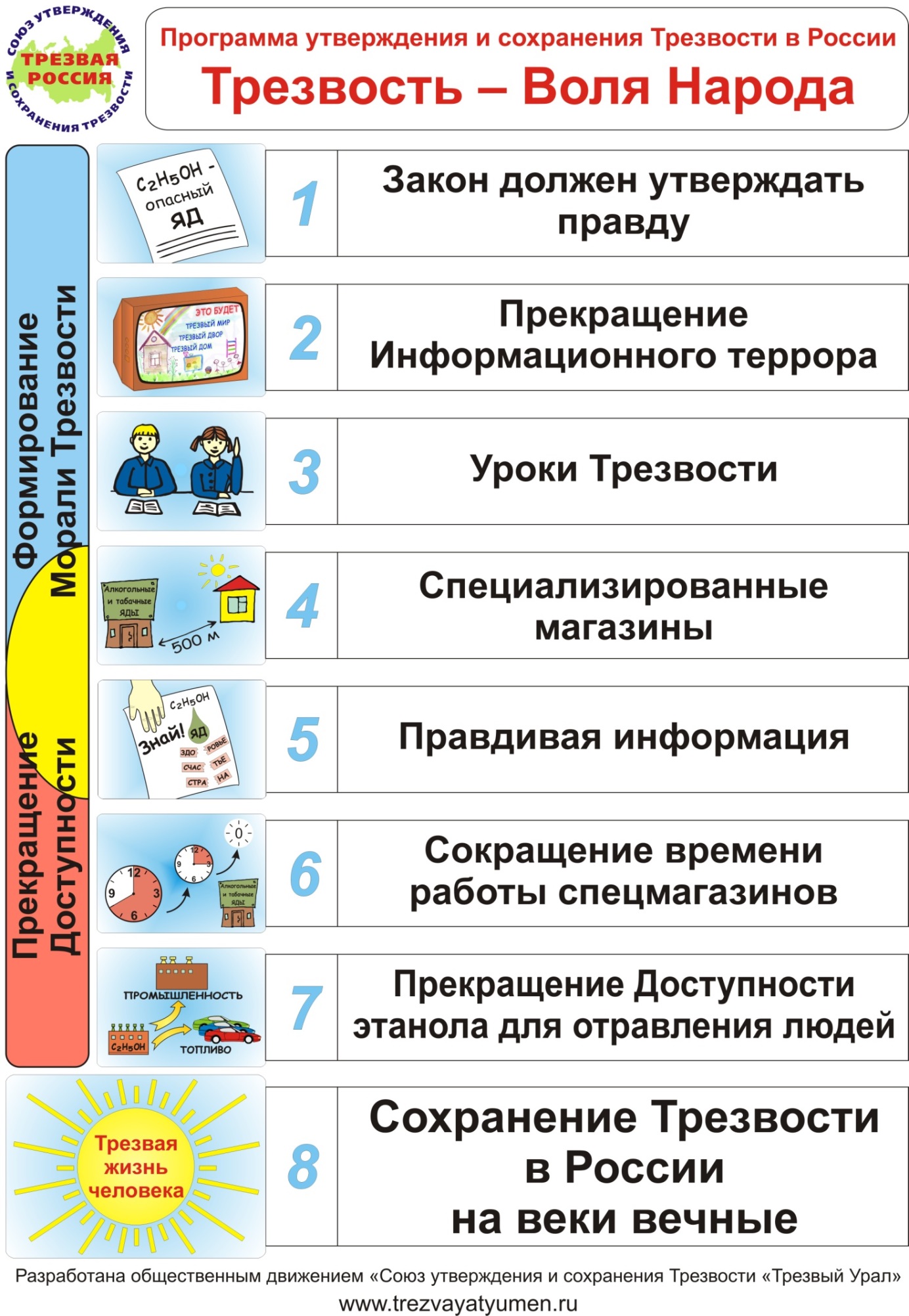 Программа утверждения и сохранения Трезвостив России «Трезвость – воля народа!»Вводная частьВсе люди рождаются трезвыми. Трезвость это естественное, творческое состояние человека, семьи, общества в целом, свободное от запрограммированности на самоотравление интоксикантами (табаком, алкоголем, другими ядами) и физического отравления ими в любых дозах.Две трети населения Земли живут в Трезвости. Трезвость у людей отнимается насильно под действием трёх традиционных корыстных интересов: это денежный интерес, политический интерес (интоксиканты резко снижают интеллектуальный потенциал общества) и геноцид.Проблему самоотравления населения интоксикантами (табаком, алкоголем и другими) нельзя решить запретами, ограничениями и другими полумерами. Её можно решить только через утверждение и сохранение Трезвости.Следовательно, программа утверждения и сохранения Трезвости концептуально должна опираться не на борьбу с пьянством и алкоголизмом, а на прекращение процесса самоотравления населения интоксикантами (табаком, алкоголем и другими).Процесс самоотравления населения упомянутыми интоксикантами в свою очередь держится только на двух условиях – информационном терроре населения, формирующем всеобщую запрограммированность на самоотравление интоксикантами (табаком, алкоголем и другими), и их доступности.Соответственно вся программа строится на прекращении информационного террора населения, последовательном информационном очищении общественного сознания от ложных посылок и установок на самоотравление интоксикантами (табаком, алкоголем и другими), на формировании морали Трезвости в обществе и пошаговом сокращении доступности интоксикантов вплоть до нуля.При этом информационное очищение должно опережать сокращение доступности и предшествовать ему.Из этих тезисов вытекает содержательная часть программы утверждения и сохранения Трезвости в России.Содержательная часть программыСовременное законодательство России исходит из ложных посылок, что алкоголь – пищевая продукция, в то время как наука и практика давно определила алкоголь как опаснейший яд. Поэтому, согласно программе, законодательство России приводится в соответствие с данными науки и практикой жизни, а именно: алкоголь – опасный яд.С момента официальной публикации программы, сразу же и повсеместно прекращается реклама интоксикантов (табака, алкоголя и других) в любых видах, включая «произведения искусства», в первую очередь художественные фильмы, песни.Во всех учебных заведениях вводятся уроки Трезвости, и в соответствии с теорией Трезвости перестраиваются программы «профилактики наркомании, алкоголизма, табакокурения», в настоящее время зачастую способствующие возникновению запрограммированности на самоотравление интоксикантами.В качестве основы для современных учебников могут быть взяты прекрасно оправдавшие себя дореволюционные учебники – «Учебник трезвости» Мендельсона, «Школа трезвости» Успенского и др. Кроме того, есть и современные материалы, которые могут быть предложены в качестве учебных пособий. Это разработки П.И. Губочкина, А.Н. Маюрова, Х.О. Фекъяера и др.С момента официального принятия программы продажа алкогольных и табачных ядов разрешается только в специализированных магазинах (в расчёте один магазин на 10 тысяч человек). При этом в этих специализированных магазинах продажа каких-либо других товаров (кроме табачно-алкогольных ядов) не допускается. Сами магазины располагаются не ближе  от жилых помещений, учебных заведений, мест массового отдыха людей, спортивных и культурных сооружений, аэропортов, вокзалов, пунктов общественного питания, включая бары, рестораны, кафе, летние палатки и др. При этом расстояние определяется по ортодромии, то есть по геодезической прямой от объекта до дверей специализированного магазина.Специализированные магазины по совместительству выполняют функции по очищению общественного сознания от ложных посылок и установок на самоотравление интоксикантами (табаком, алкоголем и другими), чем способствуют формированию морали Трезвости в обществе.Для этого в спецмагазинах в виде плакатов, баннеров, с использованием мультимедийных средств циркулярно выдаётся правдивая информация о действительных свойствах продаваемых интоксикантов и последствиях самоотравления ими. Кроме того, все интоксиканты (табак, алкоголь и другие) разрешается продавать только в стандартной упаковке, лишенной внешней привлекательности и содержащей тексты, разъясняющие вред интоксиканта на площади, превышающей название интоксиканта.Торговля в специализированных магазинах разрешается только в светлое время суток в дни кроме субботы, воскресенья и праздничных дней, утвержденных как государственные праздники. Согласно программе, время работы специализированных магазинов планово сокращается. В начале первого года 8 часов, в конце года 6 часов. Второй год – идёт сокращение к концу года до 3,5 часа. Третий год – в начале 3,5 часа работы, в конце 0 и закрытие магазина (всех магазинов).Полное прекращение закупки за рубежом, производства и продажи алкогольных ядов в любых смесях и разведениях, включая пиво, т.н. «энергетические напитки» и т.д., применяемых для целей организации самоотравления населения, наступает через 3 года после принятия и официальной публикации данной программы.Примечание. Современные информационные технологии позволяют за 1,5 года полностью изменить направленность общественного сознания. Таким образом, в сроке 3 года заложен «двойной запас прочности».В дальнейшем принимаются меры по сохранению Трезвости, так как злые корыстные интересы (денежный, политический и геноцида), имея большой исторический опыт, будут пытаться вернуть режим самоотравления населения.Программа разработана Правлением общественного движения«Союз утверждения и сохранения Трезвости «Трезвый Урал»Тел.: 8-(3452)-41-54-62, trezv_tmn@mail.ruНаучное изданиеТрезвость – необходимое условие
для восстановления
и устойчивого развития РоссииМатериалыXIV научно-практической конференции
общественного движения«Союз утверждения и сохранения Трезвости «Трезвый Урал»21-22 февраля 2016 годаг. ЧелябинскВ авторской редакцииПодписано в печать 3.06.2016. Формат 60х90 1/16.Усл. печ. л. 12,0. Тираж 400 экз. Заказ № 510.Библиотечно-издательский комплекс
Федерального государственного бюджетного образовательного
учреждения высшего образования
«Тюменский индустриальный университет»625000, Тюмень, ул. Володарского, 38.Типография библиотечно-издательского комплекса625039, тюмень, ул. Киевская, 52Т-66Трезвость – необходимое условие для восстановления и устойчивого развития России : материалы XIV научно-практической конференции ОД «Союз УСТ «Трезвый Урал» / отв. ред. Р. В. Распопов. – Тюмень: ТИУ, 2016. – 207 с.ISBN 978-5-9961-1249-4© Общественное движение
«Союз утверждения и сохранения Трезвости «Трезвый Урал», 2016© Федеральное государственное бюджетное образовательное учреждение высшего образования «Тюменский индустриальный университет», 2016.№Наименование категории (прием рекламы)Число файлов в категории(из 650)%(от 650)1Качество интоксикантов, в том числе ГОСТы12619,42Красота мужчины и женщины47172,53Любовь к природе. Цветы. Фрукты28944,54Счастье, развлечения, праздники54884,35Обычаи, традиции14322,06Динамика41363,67Изречения популярные. Исторические документы16225,08Необычность37056,99Детские сказки и образы7611,710Иностранный текст. Изготовитель11217,211Сочетание алкоголя и никотина 639,712Женское тело СТРИПТИЗ11617,813Дорогие символы, слова 25038,514Животные, птицы, насекомые15924,515Реклама производителей и продавцов ядов11517,716История7411,417Скрытая реклама51979,818Троица21332,819Ритуальная посуда41063,120Чрезмерное. Мера9214,221Уменьшительные слова456,922Прохлада свежесть619,423Слово «Россия», Сов. Союз, Патриотизм9214,224Забота о здоровье13320,525Дети639,726Книга, газета, ТВ, радио7211,127Бижутерия8112,528Алкоголь54784,229Никотин13721,130Стилизованные надписи11217,231Похмелье не страшно121,832Близкие РОДСТВЕННИКИ8212,633Ссылка на международный опыт599,134Устрашение ОПАСНОСТЬ, РИСК20631,735Авторитет знаменитостей7711,836Оружие497,537Блок защиты44768,838Нецензурные слова182,839Юмор и алкоголь, никотин36756,540Продукт, напиток12018,541Польза от алкоголя578,842Вред от алкоголя22734,543Обряд отравления алкоголем, никотином. Ритуальные действия24738,044Ситуация в том числе уют18328,245Романтика639,746Наркотики (кроме алкоголя и никотина) 101,5Сумма8288Наименование категории (прием рекламы)БаллКрасота мужчины и женщины1Счастье, развлечения, праздники1Изречения популярные. Исторические. документы1История1Скрытая реклама1Троица1Бижутерия1Никотин1Блок защиты1Обряд отравления алкоголем, никотином. Ритуальные действия1Наименование категории (прием рекламы)Кол-во файлов%Профилактика2336,5Пример родителей и взрослых2133,3Информационная агрессия1015,9Борьба46,35Отравления алкогольными и табачными ядами46,35Энергетический напиток11,6Сумма63100ШколыШк-АШк-АШк-КШк-КОбщ%Шк-АШк-АШк-КШк-КШк-ИОбщ%Классы10а10б10а10б11а11б11а11б111. Вы пробовали алкоголь, табак, энергетики после уроков Трезвости?1. Вы пробовали алкоголь, табак, энергетики после уроков Трезвости?1. Вы пробовали алкоголь, табак, энергетики после уроков Трезвости?1. Вы пробовали алкоголь, табак, энергетики после уроков Трезвости?1. Вы пробовали алкоголь, табак, энергетики после уроков Трезвости?1. Вы пробовали алкоголь, табак, энергетики после уроков Трезвости?1. Вы пробовали алкоголь, табак, энергетики после уроков Трезвости?1. Вы пробовали алкоголь, табак, энергетики после уроков Трезвости?1. Вы пробовали алкоголь, табак, энергетики после уроков Трезвости?1. Вы пробовали алкоголь, табак, энергетики после уроков Трезвости?1. Вы пробовали алкоголь, табак, энергетики после уроков Трезвости?1. Вы пробовали алкоголь, табак, энергетики после уроков Трезвости?1. Вы пробовали алкоголь, табак, энергетики после уроков Трезвости?1. Вы пробовали алкоголь, табак, энергетики после уроков Трезвости?НетРедкоЧасто1252181-143-133157123791741242117-111-1541144-63203732342. Сколько уроков нужно в год для сохранения Трезвости?2. Сколько уроков нужно в год для сохранения Трезвости?2. Сколько уроков нужно в год для сохранения Трезвости?2. Сколько уроков нужно в год для сохранения Трезвости?2. Сколько уроков нужно в год для сохранения Трезвости?2. Сколько уроков нужно в год для сохранения Трезвости?2. Сколько уроков нужно в год для сохранения Трезвости?2. Сколько уроков нужно в год для сохранения Трезвости?2. Сколько уроков нужно в год для сохранения Трезвости?2. Сколько уроков нужно в год для сохранения Трезвости?2. Сколько уроков нужно в год для сохранения Трезвости?2. Сколько уроков нужно в год для сохранения Трезвости?2. Сколько уроков нужно в год для сохранения Трезвости?2. Сколько уроков нужно в год для сохранения Трезвости?5 уроков10 уроков15 уроков4411531057548518233125315454958515657811522729303134353. С какого класса необходимо проводить уроки Трезвости?3. С какого класса необходимо проводить уроки Трезвости?3. С какого класса необходимо проводить уроки Трезвости?3. С какого класса необходимо проводить уроки Трезвости?3. С какого класса необходимо проводить уроки Трезвости?3. С какого класса необходимо проводить уроки Трезвости?3. С какого класса необходимо проводить уроки Трезвости?3. С какого класса необходимо проводить уроки Трезвости?3. С какого класса необходимо проводить уроки Трезвости?3. С какого класса необходимо проводить уроки Трезвости?3. С какого класса необходимо проводить уроки Трезвости?3. С какого класса необходимо проводить уроки Трезвости?3. С какого класса необходимо проводить уроки Трезвости?3. С какого класса необходимо проводить уроки Трезвости?С 1-го классаС 4-го классаС 8-го класса136-8827553122313294344121134594651414231412945123452144. Вы будете жить в Трезвости?4. Вы будете жить в Трезвости?4. Вы будете жить в Трезвости?4. Вы будете жить в Трезвости?4. Вы будете жить в Трезвости?4. Вы будете жить в Трезвости?4. Вы будете жить в Трезвости?4. Вы будете жить в Трезвости?4. Вы будете жить в Трезвости?4. Вы будете жить в Трезвости?4. Вы будете жить в Трезвости?4. Вы будете жить в Трезвости?4. Вы будете жить в Трезвости?4. Вы будете жить в Трезвости?ДаНе знаюНет14411521161161-6182861131431154-111-182-16117411286131Количество учащихся 1919171772181812201886Живут в Трезвости, % 639582765779676192757873Травятся редко, %2651818121722398202223Травятся часто, %11--63411--5-4ШколыШк-АШк-АШк-АШк-КШк-КШк-КШк-ИШк-ИОбщ%Шк-ИШк-ИОбщ%Классы9а9б9в9а9б9в9а9б7а7б1. Вы пробовали алкоголь, табак, энергетики после уроков Трезвости?1. Вы пробовали алкоголь, табак, энергетики после уроков Трезвости?1. Вы пробовали алкоголь, табак, энергетики после уроков Трезвости?1. Вы пробовали алкоголь, табак, энергетики после уроков Трезвости?1. Вы пробовали алкоголь, табак, энергетики после уроков Трезвости?1. Вы пробовали алкоголь, табак, энергетики после уроков Трезвости?1. Вы пробовали алкоголь, табак, энергетики после уроков Трезвости?1. Вы пробовали алкоголь, табак, энергетики после уроков Трезвости?1. Вы пробовали алкоголь, табак, энергетики после уроков Трезвости?1. Вы пробовали алкоголь, табак, энергетики после уроков Трезвости?1. Вы пробовали алкоголь, табак, энергетики после уроков Трезвости?1. Вы пробовали алкоголь, табак, энергетики после уроков Трезвости?1. Вы пробовали алкоголь, табак, энергетики после уроков Трезвости?1. Вы пробовали алкоголь, табак, энергетики после уроков Трезвости?1. Вы пробовали алкоголь, табак, энергетики после уроков Трезвости?НетРедкоЧасто13102148-9821571174-142-234-138211851767294203-19-1393191722. Сколько уроков нужно в год для сохранения Трезвости2. Сколько уроков нужно в год для сохранения Трезвости2. Сколько уроков нужно в год для сохранения Трезвости2. Сколько уроков нужно в год для сохранения Трезвости2. Сколько уроков нужно в год для сохранения Трезвости2. Сколько уроков нужно в год для сохранения Трезвости2. Сколько уроков нужно в год для сохранения Трезвости2. Сколько уроков нужно в год для сохранения Трезвости2. Сколько уроков нужно в год для сохранения Трезвости2. Сколько уроков нужно в год для сохранения Трезвости2. Сколько уроков нужно в год для сохранения Трезвости2. Сколько уроков нужно в год для сохранения Трезвости2. Сколько уроков нужно в год для сохранения Трезвости2. Сколько уроков нужно в год для сохранения Трезвости2. Сколько уроков нужно в год для сохранения Трезвости5 уроков10 уроков15 уроков8107598946381283105101313119-1450576928324078841061118142642333. С какого класса необходимо проводить уроки Трезвости?3. С какого класса необходимо проводить уроки Трезвости?3. С какого класса необходимо проводить уроки Трезвости?3. С какого класса необходимо проводить уроки Трезвости?3. С какого класса необходимо проводить уроки Трезвости?3. С какого класса необходимо проводить уроки Трезвости?3. С какого класса необходимо проводить уроки Трезвости?3. С какого класса необходимо проводить уроки Трезвости?3. С какого класса необходимо проводить уроки Трезвости?3. С какого класса необходимо проводить уроки Трезвости?3. С какого класса необходимо проводить уроки Трезвости?3. С какого класса необходимо проводить уроки Трезвости?3. С какого класса необходимо проводить уроки Трезвости?3. С какого класса необходимо проводить уроки Трезвости?3. С какого класса необходимо проводить уроки Трезвости?С 1-го классаС 4-го классаС 8-го класса101057141414141818851051252-212-89731451418174214523194722174. Вы будете жить в Трезвости?4. Вы будете жить в Трезвости?4. Вы будете жить в Трезвости?4. Вы будете жить в Трезвости?4. Вы будете жить в Трезвости?4. Вы будете жить в Трезвости?4. Вы будете жить в Трезвости?4. Вы будете жить в Трезвости?4. Вы будете жить в Трезвости?4. Вы будете жить в Трезвости?4. Вы будете жить в Трезвости?4. Вы будете жить в Трезвости?4. Вы будете жить в Трезвости?4. Вы будете жить в Трезвости?4. Вы будете жить в Трезвости?ДаНе знаюНет1852175-109-1841183-124-225-1841133394762221931164-357-8116-Количество учащихся 2522192321162723176232043Живут в Трезвости, % 526447658175855767879591Травятся редко, %40364230192515352913-7Травятся часто, %8-115---84-52ШколыШколыШколыШколыШколыШколыГимназииГимназииГимназииГимназииЛицеиЛицеиЛицеиЛицеиЛицеиЛицеиШк-АШк-АШк-БШк-БШк-ВШк-ВШк-ГШк-ГШк-ДШк-ДШк-ЕШк-ЕШк-ЖШк-ЖШк-ЗШк-ЗУч%Уч%Уч%Уч%Уч%Уч%Уч%Уч%Живут в Трезвости18951071758125514481454730744Травятся редко154294361045134510381148850Травятся часто00001800072852216Решили 3 задачи526321188369311142313212Решили 2 задачи42153675852313458311148744Решили 1 задачу94753621773272428730319Не решили задачи1517217290051929425Количество учащихся в классе1914122229262316Обычное воровствоОтнимание ТрезвостиОтнимаются деньги, либо иные материальные ценности имеющие денежный эквивалент.Наряду с деньгами отнимается:здоровье,интеллект,разрушается семья,рождаются больные и уроды,резко падает качество населения,отнимается сама жизнь (каждый год по причинам, связанным с алкоголем в России умирает до 700 тысяч человек).(список потерь не полный)По отношению к одному человеку обычно однократное действие в течение всей жизни.Население обложено данью, и её размер огромен.на каждого жителя России (включая детей) приходится в настоящее время порядка 16-20 тыс. руб. в год;общие расходы населения на алкоголь находятся в доверительном интервале 2-8 триллионов рублей;эти деньги изымаются у созидательного бизнеса;один рубль, вырученный от продажи алкоголя, приносит 6 (шесть) рублей убытка (американцы оценивают этот показатель в 7 руб., а Белорусы считают, что 8 руб. [2]).Таким образом, общие потери России от продажи алкоголя находятся в доверительном интервале от 12 до 48 триллионов рублей.Для сравнения весь бюджет России составляет 14-15 триллионов рублей.Воровство уголовно наказуемое деяние.Существует законодательство (в частности федеральный закон №171 от 1995 года с поправками), разрешающее наживаться на отравлении и убийстве населения.Все информационные каналы учат население защищаться от воровства.Все информационные каналы учат население отравляться алкогольным ядомВозможность и опасность воровства знают все.Очень малая часть населения знает о громадной опасности отнимания Трезвости.Общество и каждый отдельный человек принимает превентивные меры.Обманутое общество и каждый человек в отдельности делает всё возможное, чтобы отравление алкогольными ядами продолжалось.Люди покупают замки, запоры, решётки, нанимают охрану, делают сигнализацию и т.д.Люди сами идут и отдают деньги за алкоголь, получая взамен огромный список несчастий.Воровство обычно происходит, когда жертва теряет бдительность.Обманутые люди даже не подозревают об опасности и сами «пускают врага в свои уста».Родители учат своих детей сознательно защищается от воровства.Родители сами учат своих детей отравляться и относить деньги своим отравителям и убийцам.Вор виноват.В своих несчастиях в глазах общественности и любого человека виновата сама жертва: «Насильно же никто не заливает!».Жертва сама виновата, сама травится, сама умирает, люди сами себя хоронят. Истинные убийцы на свободе и в почёте.Программа
«Трезвость – воля народа!»
(по пунктам)Ложные каналы
приложения усилий1. Закон должен утверждать правду!Отнимание Трезвости держится на федеральном законодательстве, в котором содержатся, по сути, преступные формулировки, например, ФЗ №171 от 1995 года  (ст. 2) содержит ложное утверждение, что алкогольная продукция – пищевая продукция.Ни один из ложных каналов это основное положение не затрагивает.2. Прекращение информационного террораИнформационный террор программирует население на самоотравление, создаёт информационную среду, исключающую мораль Трезвости.Ни один из ложных каналов это основное положение не затрагивает.Более того канал Борьба с «левой водкой» (с подвариантами) закрепляет в головах людей убеждение, что есть «настоящая», «полезная», качественная водка.Канал очень полезный алкообизнесу.3. Уроки ТрезвостиНи один из ложных каналов это положение не затрагивает.4. Спецмагазины за пределами поселенийСовместная продажа продуктов питания, алкогольных и табачных ядов – главнейший канал программирования населения на самоотравление, так как без слов каждому человеку, прежде всего ребёнку, буквально «вбивает» в голову, что табачные и алкогольные яды – это «продукты питания», раз стоят в одном ряду с пищей.Ни один из ложных каналов это основное положение не затрагивает.Более того, канал «Стометровки» крайне выгоден алкобизнесу, так как торговля алкогольными и табачными ядами остаётся в черте города. Программирование населения продолжается.5. Правдивая информацияНи один из ложных каналов это положение не затрагивает.6. Сокращение времени работы спецмагазинов (вплоть до нуля)Ни один из ложных каналов это положение не затрагивает. Более того, в законодательстве имеются положения, выполняя которые, население можно отравлять круглосуточно.7. Прекращение доступности этанола для отравления людейНи один из ложных каналов это положение не затрагивает.8. Сохранение в России Трезвости на веки вечныеНи один из ложных каналов это положение не затрагивает.Отрицательные примерыПоложительные примерыНадписи «не пей», «не кури», «алкоголь – яд», «выброси алкоголь из своей жизни», «водку и пиво пить – тупой скотиной быть», «хватит бухать», «пиво, водка и табак обеспечат тебе рак»…«Живи трезво», «трезвая жизнь – свободная жизнь», «будущее за трезвой молодёжью», «трезвая Россия – великая Россия», «Мы – новое трезвое поколение. За нами страна и грядёт возрождение», «трезвость – новые возможности»… Любые изображения одурманивающихся людей с сигаретой, алкоголем в руках; просто изображение наркотических изделий или какой-либо ассоциации с ними (бутылка, пачка сигарет)…Позитивные образы многодетных, счастливых семей («Трезвый отец – хороший пример для меня» и пр.); показ тех качеств, возможностей, которые даёт трезвость в жизни (здоровье, молодость, разум и т.д.)…Алкоголепитейская терминология: «бухать», «жрать», «выпить», «затянуться сигаретой»; уменьшительно-ласкательные «водочка», «бутылочка винца»...Трезвенническая терминология: травиться ядами, одурманивать себя, отравляющий снаряд (сигарета), алкогольное, табачное изделие…Пропаганда другой информации взамен трезвости: например, здорового образа жизни: «русские выбирают спорт», «зож – основа будущего»…Здоровый образ жизни – дело хорошее и нужное. Но для простого человека неощутима разница между здоровьем и трезвостью, он может себе позволять травиться пивом после игры в футбол и т.д.Предложения: «за трезвый здоровый образ жизни», «трезвость родителей – здоровье детей»…«Верхушечные» организацииОрганизации артельного типаСоздаются около возникшей проблемы на основе её понимания организаторами.Создаются для решения конкретного дела.Живут намерениями.Живут законченными делами.Логику действий определяет «центр».Логику действий подсказывают живые связи с решаемым делом.Полной информацией, согласно своим намерениям, имеет лишь «центр». До остальных членов организации доводится частичная информация.Каждый член артели владеет полной информацией по выполняемому артелью делу.Руководители «на местах» назначаются «центром», или через формализованную процедуру выбора. При этом навыки и умения руководителя могут не соответствовать степени решаемой задачи. В артели выдвигаются руководители по тем направлениям, которые требует дело. Происходит это практически автоматически. При этом один и тот же человек в одном направлении может быть «руководителем», по другому направлению «исполнителем».Цели и намерения обычно идут от «теоретических» построений, которые в силу объективных причин могут неполно отражать практику.В силу того, что артель всегда живёт законченными делами, она имеет чёткие цели и программу действий, идущие от самой жизни.В силу слабой связи с жизнью изменившиеся условия замечаются не сразу. Адекватная реакция задерживается иногда на очень продолжительное время.В силу высокой самообучаемости артели, идущей от жизни, от самого дела, артель способна быстро реагировать на изменяющиеся условия.Управление идёт из «центра». Фактически, при определённых условиях от одного человека – лидера.Здесь кроется органический недостаток «верхушечных» организаций.«Центр» может ошибаться. «Центр» можно запугать, подкупить, шантажировать и т.д. и тем изменить направление деятельности, вплоть до противоположного первоначально задуманному.В артели есть надёжный ориентир для направления её действий – это её дело. Поэтому артель более устойчива к внешним попыткам изменить её курс и направление деятельности.Цели часто отражают в той или иной степени интересы только части общества.В силу того, что артель делает дело, у артели всегда чётко осознанные цели и программа их достижения, подкреплённая конкретными приёмами выполнения пунктов программы.УбеждениеДо прихода в организациюПосле прихода в организациюПосле прохождения КСТ«Детям до 18 лет пить, курить нельзя, взрослым можно»«Алкоголь и табак – яды»«Алкоголь и табак вредны для здоровья»«Самоотравление алкоголем и табаком – личный выбор человека»«Самоотравления – признак свободы и успеха»«Умеренное самоотравление алкоголем хуже пьянства»Безвредных доз алкоголя не бывает«Трезвость – естественное состояние человека»1234№ п/пМесто проведенияДатаКоличествоКоличествоКоличествоСтатус*Тема (девиз)Информация в №№ Газеты «Трезвая Россия» и других источниках№ п/пМесто проведенияДатаГор-в/ орг-йДокла-довУчаст-никовСтатус*Тема (девиз)Информация в №№ Газеты «Трезвая Россия» и других источниках1г. Тюмень(Тюменская обл.)22-23.02.2003 г.131978Учред.Н/прО трезвом движении в России№ 1. Резолюция конференции, программа «Трезвого Урала»2г. Шадринск(Курганская обл.)21-22.02.2004 г.6846Н/прСтруктурное и организационное строительство Трезвой России№ 3. Объявление.Сборник 2004 г. (электрон.)Резолюция в сборнике3г. Екатеринбург (Свердловская обл.)18-19.02.2005 г.81538Н/прПроблемы трезвого движения№ 10. Объявление.№ 11. Информационное сообщение 4г. Южноуральск(Челябинская обл.)23-25.02.2006 г.121475О/пер.Н/прУтверждение и сохранение Трезвости№ 15. Объявление.№ 16. Репортаж, резолюция5г. Новоуральск(Свердловская обл.)24.02.2007 г.11/1322111Н/прФормирование морали Трезвости в обществе№ 18, 19. Объявление.№ 20. Репортаж, резолюцияСборник 2008 г.6г. Нижний Тагил(Свердловская обл.)24.02.2008 г.82354Н/прОсновы утверждения и сохранения Трезвости в России№ 22. Объявление.№ 23. Репортаж, резолюция7г. Челябинск(Челябинская обл.)22.02.2009 г.132370О/пер.Н/прВремя конкретных действий№ 26. Объявление.№ 27. Репортаж, резолюция8г. Шадринск(Курганская обл.)21-22.02.2010 г.101660Н/прТрезвость – воля народа№ 30. Объявление.№ 31. Репортаж, резолюция.Сборник 2010 г.9г. Миасс(Челябинская обл.)19-20.022011 г.13/161752Н/прУроки Трезвости в учебных заведениях№ 32, 33. Объявление.№ 34. Репортаж, резолюция10г. Копейск(Челябинская обл.)18-19.022012 г.101974О/пер.Н/прМораль Трезвости: от разрушения к устойчивому развитию№ 35. ОбъявлениеРепортаж, резолюция на сайте «Трезвой Тюмени»11г. Копейск(Челябинская обл.)16-17.022013 г.10/131969Н/прОт борьбы к утверждению и сохранению Трезвости (посвящ. 10-летию Трезвого Урала)Объявление и резолюция насайте ТГОО УСТ «Трезвая Тюмень»Сборник 2013 г.12г. Курган(Курганская обл.)22-23.022014г.11/142165Н/прПрограмму утверждения и сохранения Трезвости в России«Трезвость – воля народа! На государственный уровень!Объявление и резолюция насайте ТГОО УСТ «Трезвая Тюмень»Сборник 2014 г.13г. Златоуст(Челябинская обл.)4-5.012015г.16/212570О/пер.Н/прПрограмму утверждения и сохранения Трезвости в России«Трезвость – воля народа!» в жизнь!Инф. письмо и резолюция насайте ТГОО УСТ «Трезвая Тюмень»Сборник 2015 г.14г. Челябинск(Челябинская обл.)21-22.022016г.22/3027102Н/прТрезвость – необходимое условие для восстановления 
и устойчивого развития РоссииИнф. письмо и резолюция насайте ТГОО УСТ «Трезвая Тюмень»Сборник 2016 г.Направления работыФормы работы(разновидности направлений, место или целевая аудитория)1Курсы по формированию трезвых убеждений (ФТУ)10-дневный обучающий курс на базе организации, в образовательных учреждениях, на предприятиях, выездные группы (в других населённых пунктах). Занятия по разъяснению программы «Трезвость – воля народа!»2Подготовка лекторов и преподавателей по теории Трезвости, внедрение Языка УСТКурсы, курсовые работы, мастер-классы, обмен опытом, посещение занятий, проведение самостоятельных уроков Трезвости, просмотр видеоматериалов, разработка индивидуальных занятий, семинары, экзамены.3Устные выступления на различных встречахБеседы, встречи с волонтёрами, конференции, круглые столы, радио, родительские собрания, слёты, съезды, социальные сети, телевидение.4Проведение уроков ТрезвостиВ образовательных учреждениях для родителей, учителей и учеников. Для родственников, друзей, коллег по работе, знакомых. Волны Трезвости от каждого соратника.5Размещение информации по трезвой тематикеБаннеры, «бегущие строки», доски объявлений, надписи, наклейки, плакаты, приглашения, растяжки, стенды, телереклама и другие её виды. Пропаганда Трезвости6Разработка и выпуск печатных материалов и атрибутики трезвого движенияБаннеры, буклеты, брошюры, визитки, газеты, книги, информационные листы, календари, листовки, надписи, наклейки, объявления, приглашения, сборники.Брелоки, значки, магниты, пакеты, ручки, футболки, и пр. 7Информационное сопровождение направлений деятельностиАудиозаписи, видео и фотосъёмка, комплектование библиотеки, видео и фонотеки, тематических папок, монтаж видеороликов. Подшивка газет, переписка в социальных сетях, презентации, разработка и обмен социальной рекламой, сайт организации или группы, видеоканалы на YouTube.8Публикации на тему (УСТ) утверждения и сохранения Трезвости Доклады, заметки, статьи и другие материалы в газеты, журналы, информационные бюллетени, сборники и т.п. Предложения по изменению законодательства РФ.9Подготовка и выпуск научно-методических материаловДиссертации, дидактические материалы, методические разработки, монографии. Предложения в законодательство, разновозрастные обучающие программы, учебники, учебные пособия.10Творческая деятельностьНаписание песен, сказок, стихов, спектаклей, рассказов на трезвую тематику. Составление кроссвордов, пословиц, ребусов, шарад и т. д.11Инновационная деятельность по реализации программы«Трезвость-воля народа!»Академия Трезвости в школе, кружок или студия ТОЖ, студенческое научное объединение в ВУЗе «Социология Трезвости». Мероприятия по УСТ на предприятиях, фирмах и т.д. Работа с ТОСами. 12Взаимодействие с администрацией, связь с общественностьюАдминистрация области, города, района, села, конкретного учреждения. Департамент образования, здравоохранения и т.д. Общественные организации.13Участие и организация различных мероприятий по утверждению и сохранению ТрезвостиАкции по ЗОЖ, демонстрации, викторины, выставки, конкурсы, концерты, конференции, круглые столы, митинги, «недели добра». Олимпиады, пикеты, рейды, сбор подписей, слёты, съезды, творческие встречи, трезвые десанты, трезвые выпускные вечера и праздники, трезвые свадьбы, фестивали.14Спортивные мероприятияАвтопробеги, велопробеги, заплывы, трезвые пробежки, спортивные праздники, соревнования, флеш-мобы, шахматно-шашечные турниры.15Финансовая деятельностьЗакупка оборудования и техники. Планирование, отчётность, приём вступительных, добровольных и членских взносов.16Хозяйственная деятельностьОборудование, обслуживание и ремонт арендного или съёмного помещения. Субботники. Уборки территории.17ДелопроизводствоАльбомы, входящая и исход. документация, книга отзывов, отчёты, планы, переписка, протоколы, хранение архива.18Еженедельные организационные дниВстречи соратников, координация дел в ТД, личное участие каждого соратника в деятельности по УСТ, обмен информацией о последних событиях в стране, отчёты за неделю, планы на текущее время.19Организация и оказание помощи инициаторам, ин. группам и общественным организациям УСТ в других федеральных округах России.Информационная, методическая, моральная, организационная, учебная, финансовая и другие виды и формы поддержки соратников.ДолжностьФамилия/ ПодписьДатаРазработалРуководитель студенческого научного объединения «Социология трезвости»Коба Т.В./20.02.10ПроверилЗав. кафедрой социальных наукНасырова Н.Р./20.02.10ПроверилНачальник отдела аудита, мониторинга и сертификацииМоложавенко В.Л./20.02.10СогласовалДиректор ИГНГаврилюк В.В./20.02.10